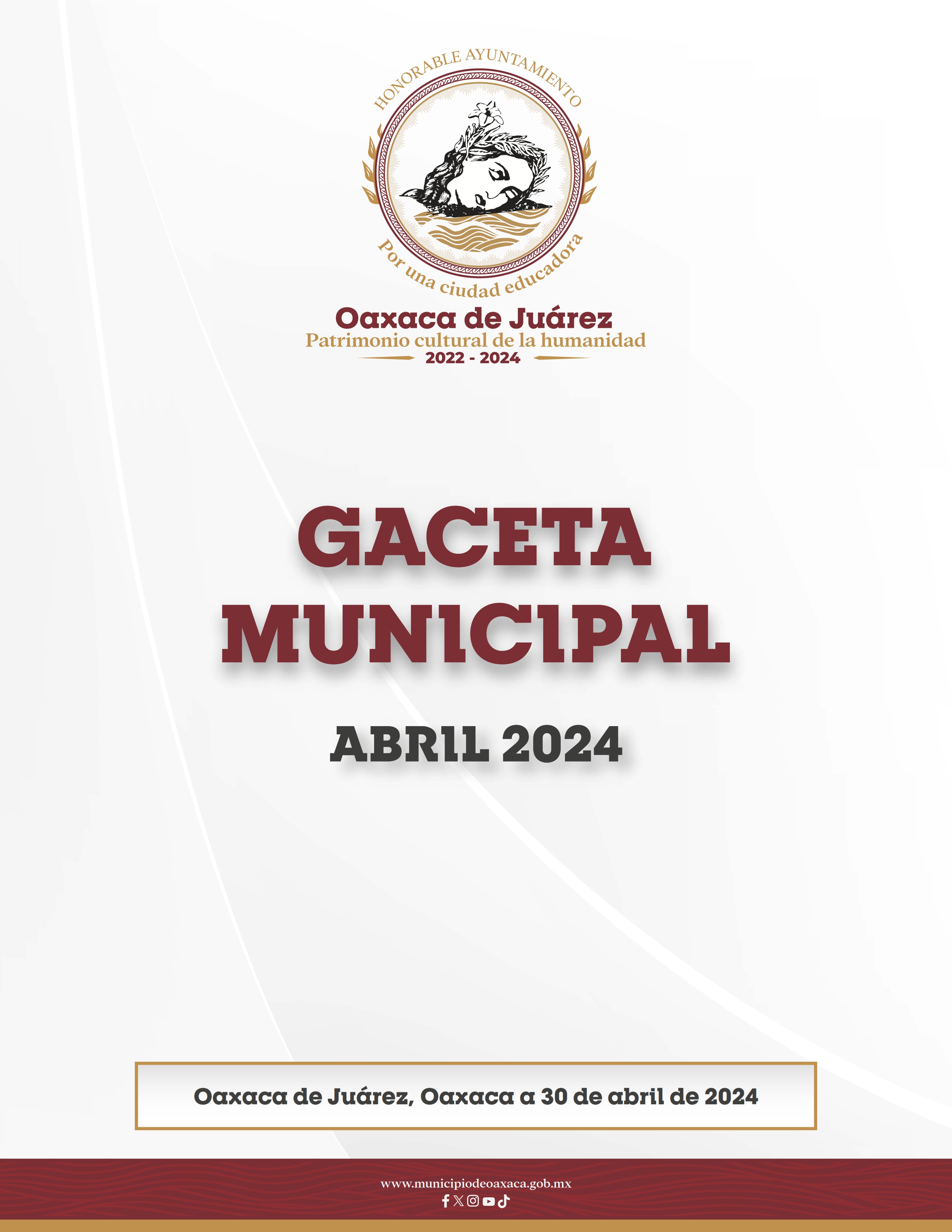 DIRECTORIOH. Ayuntamiento Constitucional de Oaxaca de JuárezC. Francisco Martínez NeriPresidente Municipal Constitucional de Oaxaca de JuárezC. Nancy Belem Mota FigueroaSíndica Primera MunicipalC. Jorge Castro CamposSíndico Segundo MunicipalC. Judith Carreño HernándezRegidora de Hacienda Municipal y de Transparencia y de Gobierno AbiertoC. René Ricárdez LimónRegidor de Bienestar y de Normatividad y Nomenclatura MunicipalC. Adriana Morales SánchezRegidora de Gobierno y Espectáculos y de TurismoC. Pavel Renato López GómezRegidor de Obras Públicas y Desarrollo Urbano y de Centro HistóricoC. Deyanira Altamirano GómezRegidora de Igualdad de Género y de la Ciudad EducadoraC. Ismael Cruz GaytánRegidor de Servicios Municipales y de Mercados y Comercio en Vía PúblicaC. Claudia Tapia NolascoRegidora de Seguridad Ciudadana y Movilidad y de Agencias y ColoniasC. Irasema Aquino GonzálezRegidora de Desarrollo Económico y Mejora RegulatoriaC. Jesús Joaquín Galguera GómezRegidor de Medio Ambiente y Cambio ClimáticoC. Mirna López TorresRegidora de Derechos Humanos y Asuntos IndígenasC. Pablo Alberto Ramírez Puga DomínguezRegidor de Salud, Sanidad y Asistencia SocialC. Jocabed Betanzos VelázquezRegidora de Juventud y Deporte y de Atención a Grupos en Situación de VulnerabilidadC. Onésimo Isaú Bravo HernándezRegidor de Protección Civil y de Zona MetropolitanaFRANCISCO MARTÍNEZ NERI, Presidente Municipal Constitucional del Municipio de Oaxaca de Juárez, del Estado Libre y Soberano de Oaxaca, a sus habitantes hace saber:Que el Honorable Ayuntamiento del Municipio de Oaxaca de Juárez, Oaxaca, en uso de sus atribuciones y facultades y con fundamento en lo dispuesto por los artículos 115 fracción II de la Constitución Política de los Estados Unidos Mexicanos; 113 fracción I de la Constitución Política del Estado Libre y Soberano de Oaxaca; 68 fracción V, 136, 137 y 138 de la Ley Orgánica Municipal; 54 fracción IV y 242 del Bando de Policía y Gobierno del Municipio de Oaxaca de Juárez; y 3, 4 y 5 del Reglamento de la Gaceta del Municipio de Oaxaca de Juárez; en sesión Ordinaria de Cabildo de fecha cuatro de abril de dos mil veinticuatro, tuvo a bien aprobar y expedir el siguiente:ACUERDO PM/PA/12/2024C O N S I D E R A N D OPRIMERO. Que de conformidad con el artículo 115 de la Constitución Política de los Estados Unidos Mexicanos; y 113 de la Constitución Política del Estado Libre y Soberano de Oaxaca; los Municipios son gobernados por un Ayuntamiento de elección popular directa, integrado por un Presidente o Presidenta Municipal y el número de regidurías y sindicaturas que la Ley determine; con personalidad jurídica y patrimonio propios.SEGUNDO. Que en términos de lo dispuesto por el artículo 2 y 3 de la Ley Orgánica Municipal del Estado de Oaxaca, se establece que el Municipio libre es un nivel de Gobierno, investido de personalidad jurídica, con territorio y patrimonio propios, autónomo en su régimen interior, con capacidad económica propia y con la libre administración de su hacienda, con una población asentada en una circunscripción territorial y gobernado por un Ayuntamiento.TERCERO. Que de acuerdo al artículo 45 de la Ley Orgánica Municipal del Estado de Oaxaca; y 33 del Bando de Policía y Gobierno del Municipio de Oaxaca de Juárez, el Honorable Ayuntamiento como órgano deliberante resolverá de forma colegiada los asuntos de su competencia mediante reuniones denominadas Sesiones de Cabildo, las cuales serán públicas. CUARTO. Que en lo específico, los artículos 46 fracción III de la Ley Orgánica Municipal del Estado de Oaxaca; 34 fracción III y 35 del Bando de Policía y Gobierno del Municipio de Oaxaca de Juárez; 23 fracción III y 28 fracción III del Reglamento Interior del Honorable Ayuntamiento del Municipio de Oaxaca de Juárez; las sesiones de Cabildo podrán ser Solemnes y son aquellas que se revisten de un ceremonial especial, previo acuerdo del Honorable Ayuntamiento, y se celebrarán en el lugar que para tal efecto acuerde el Cabildo por mayoría simple mediante declaratoria oficial.QUINTO. Que, en cumplimiento a lo establecido con el artículo 45 y 46 fracción primera de la Ley Orgánica Municipal del Estado de Oaxaca, el Cabildo es la forma de reunión del Ayuntamiento, donde se resuelven de manera colegiada los asuntos relativos al ejercicio de sus atribuciones, y serán ordinarias aquellas que obligatoriamente deben llevarse a cabo cuando menos una vez a la semana para atender los asuntos de la administración municipal.En este orden de ideas, tengo a bien proponer a su consideración el siguiente:P U N T O   D E   A C U E R D OPRIMERO. El Honorable Ayuntamiento de Oaxaca de Juárez aprueba habilitar como Recinto Oficial al Teatro Macedonio Alcalá, para celebrar la Sesión Solemne de Cabildo el día veinticinco de abril de dos mil veinticuatro a las 10:00 horas con motivo del 492 Aniversario de la elevación de Villa al Rango de Ciudad a la entonces Nueva Antequera, hoy Oaxaca de Juárez.SEGUNDO. Se aprueba que, la Sesión Ordinaria de Cabildo correspondiente al día veinticinco de abril de dos mil veinticuatro, se recorra para celebrarse el día miércoles veinticuatro de abril de dos mil veinticuatro a las 12:00 horas en el Salón de Cabildo "Porfirio Díaz Mori" del Palacio Municipal de Oaxaca de Juárez.TERCERO. Notifíquese por conducto de la Secretaría Municipal a las y los Concejales integrantes del Honorable Ayuntamiento de Oaxaca de Juárez, la convocatoria y el orden del día correspondiente a la Sesión Solemne de Cabildo de fecha 25 de abril del año 2024; así como lo relativo a la Sesión Ordinaria de Cabildo de fecha 24 de abril del año 2024.CUARTO. Se requiere a las y los Concejales para que, en caso de existir algún proyecto de punto de acuerdo o dictamen de comisión que requiera ser desahogado en la Sesión Ordinaria de Cabildo de fecha 24 de abril de 2024, sea presentado a las oficinas de la Secretaría Municipal a más tardar el día lunes 22 de abril de 2024 a las 11:00 horas, con la finalidad de que esta última convoque a sesión de Cabildo en los términos marcados en el artículo 35 del Bando de Policía y Gobierno del Municipio de Oaxaca de Juárez.T R A N S I T O R I O SPRIMERO. El presente acuerdo entrará en vigor al momento de su aprobación por el Honorable Ayuntamiento.SEGUNDO. Publíquese en la Gaceta Municipal que por turno corresponda.TERCERO. Notifíquese y cúmplase.En cumplimiento a lo dispuesto por los artículos 68 fracción V de la Ley Orgánica Municipal; 5 del Reglamento de la Gaceta del Municipio de Oaxaca de Juárez; y para su debida publicación y observancia, se promulga el anterior acuerdo en el Palacio Municipal de este Municipio de Oaxaca de Juárez. DADO EN EL SALÓN DE CABILDO “PORFIRIO DÍAZ MORI” DEL HONORABLE AYUNTAMIENTO DEL MUNICIPIO DE OAXACA DE JUÁREZ, EL DÍA CUATRO DE ABRIL DEL AÑO DOS MIL VEINTICUATRO. PRESIDENTE MUNICIPAL CONSTITUCIONAL DE OAXACA DE JUÁREZ, FRANCISCO MARTÍNEZ NERI. SECRETARIA MUNICIPAL DE OAXACA DE JUÁREZ, EDITH ELENA RODRÍGUEZ ESCOBAR.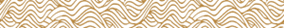 FRANCISCO MARTÍNEZ NERI, Presidente Municipal Constitucional del Municipio de Oaxaca de Juárez, del Estado Libre y Soberano de Oaxaca, a sus habitantes hace saber:Que el Honorable Ayuntamiento del Municipio de Oaxaca de Juárez, Oaxaca, en uso de sus atribuciones y facultades y con fundamento en lo dispuesto por los artículos 115 fracción II de la Constitución Política de los Estados Unidos Mexicanos; 113 fracción I de la Constitución Política del Estado Libre y Soberano de Oaxaca; 68 fracción V, 136, 137 y 138 de la Ley Orgánica Municipal; 54 fracción IV y 242 del Bando de Policía y Gobierno del Municipio de Oaxaca de Juárez; y 3, 4 y 5 del Reglamento de la Gaceta del Municipio de Oaxaca de Juárez; en sesión Ordinaria de Cabildo de fecha once de abril de dos mil veinticuatro, tuvo a bien aprobar y expedir el siguiente:OFICIO RJyDyAGSV/052/2024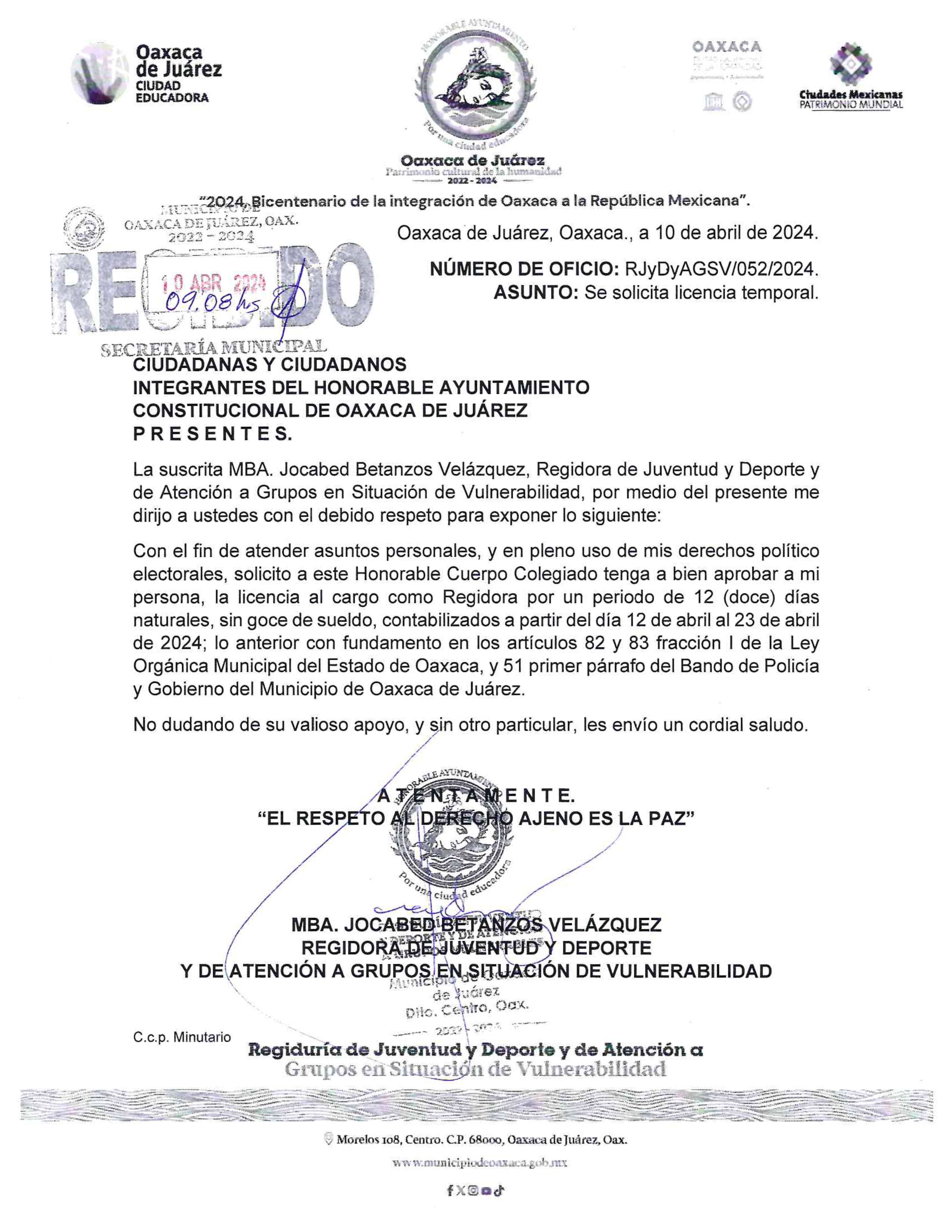 En cumplimiento a lo dispuesto por los artículos 68 fracción V de la Ley Orgánica Municipal; 5 del Reglamento de la Gaceta del Municipio de Oaxaca de Juárez; y para su debida publicación y observancia, se promulga el anterior oficio en el Palacio Municipal de este Municipio de Oaxaca de Juárez. DADO EN EL SALÓN DE CABILDO “PORFIRIO DÍAZ MORI” DEL HONORABLE AYUNTAMIENTO DEL MUNICIPIO DE OAXACA DE JUÁREZ, EL DÍA ONCE DE ABRIL DEL AÑO DOS MIL VEINTICUATRO. PRESIDENTE MUNICIPAL CONSTITUCIONAL DE OAXACA DE JUÁREZ, FRANCISCO MARTÍNEZ NERI. SECRETARIA MUNICIPAL DE OAXACA DE JUÁREZ, EDITH ELENA RODRÍGUEZ ESCOBAR.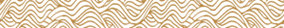 FRANCISCO MARTÍNEZ NERI, Presidente Municipal Constitucional del Municipio de Oaxaca de Juárez, del Estado Libre y Soberano de Oaxaca, a sus habitantes hace saber:Que el Honorable Ayuntamiento del Municipio de Oaxaca de Juárez, Oaxaca, en uso de sus atribuciones y facultades y con fundamento en lo dispuesto por los artículos 115 fracción II de la Constitución Política de los Estados Unidos Mexicanos; 113 fracción I de la Constitución Política del Estado Libre y Soberano de Oaxaca; 68 fracción V, 136, 137 y 138 de la Ley Orgánica Municipal ; 54 fracción IV y 242 del Bando de Policía y Gobierno del Municipio de Oaxaca de Juárez; y 3, 4 y 5 del Reglamento de la Gaceta del Municipio de Oaxaca de Juárez; en sesión Ordinaria de Cabildo de fecha once de abril de dos mil veinticuatro, tuvo a bien aprobar y expedir el siguiente:DICTAMEN CMyCVP/CD/23/2024C O N S I D E R A N D OPRIMERO.- Que esta Comisión de Mercados y Comercio en Vía Pública del Municipio de Oaxaca de Juárez, es competente para conocer, estudiar y dictaminar sobre la Cesión de Derechos de una Concesión de la caseta fija número 56, S-2, con numero(sic) de objeto/cuenta:1050000005415, con el giro de "SOMBRERO DE LANA" ubicado en el interior del Mercado "BENITO JUAREZ(sic) MAZA", en términos de lo dispuesto por los artículos 115 Fracción III inciso d) de la Constitución Política de los Estados Unidos Mexicanos; 113 fracciones I antepenúltimo párrafo, III inciso d) de la Constitución Política del Estado Libre y Soberano de Oaxaca; 1, 54 y 55 de la Ley Orgánica Municipal del Estado de Oaxaca; 49, 61, 62 fracción III, 63 fracción XV, 64, 65, 68, 71, 88 y demás relativos aplicables del Bando de la Policía y Gobierno del Municipio de Oaxaca de Juárez; y el apartado II denominado "LINEAMIENTOS PARA EL TRÁMITE DE REGULARIZACIÓN DE CONCESIONARIO Y CESIÓN DE DERECHOS" y apartado VI, denominado "LINEAMIENTOS PARA EL PROCEDIMIENTO ADMINISTRATIVO DE TRÁMITES DE SUCESIONES DE DERECHOS, REGULARIZACIÓN DE CONCESIONARIO, CESIÓN DE DERECHOS, TRASPASO DE PUESTO O CASETA, AMPLIACIÓN DE GIRO Y CAMBIO DE GIRO" del ordenamiento jurídico denominado "Lineamientos para Trámites Administrativos de los Mercados Públicos." - SEGUNDO.- La figura Jurídica denominada Concesión Administrativa, se encuentra previsto en el TÍTULO TERCERO "DE LA CONCESIÓN DE SERVICIOS PÚBLICOS MUNICIPALES" CAPÍTULO I "OTORGAMIENTO Y RÉGIMEN DE LAS CONCESIONES" de la Ley de Planeación, Desarrollo Administrativo y Servicios Públicos Municipales, vigente en el Estado. - - - - TERCERO:(sic) Esta Comisión de Mercados y Comercio en Vía Pública, considera que cuenta con los elementos necesarios para resolver el presente expediente, por lo tanto, entrando al estudio y análisis de la solicitud realizada por la C. PETRA BANDILLO FLORES y pruebas que obran en el expediente, tenemos: - - - - - - - - - - - a) El apartado II y VI de los Lineamientos para Trámites Administrativos de los Mercados Públicos, citan textualmente:"II.- LINEAMIENTOS PARA EL TRÁMITE DE REGULARIZACIÓN DE CONCESIONARIO Y CESIÓN DE DERECHOS:1.- SOLICITUD DIRIGIDA AL ADMINISTRADOR DEL MERCADO CORRESPONDIENTE, PRESENTADA POR EL POSESIONARIO. 2.- FORMATO ÚNICO DE MERCADOS DEBIDAMENTE REQUISITADO.3.- ACTA DE CESIÓN DE DERECHOS ENTRE LOS PARTICULARES (EN CASOS APLICABLES).4.-ACTA DE NACIMIENTO DEL CESIONARIO Y DEL CEDENTE.5.- IDENTIFICACIÓN OFICIAL VIGENTE DEL CESIONARIO Y DEL CEDENTE.6.- COMPROBANTES DE LOS ÚLTIMOS CINCO AÑOS DE PAGO DE DERECHO DE PISO; EN CASO DE NO CONTAR CON DICHOS COMPROBANTES, PRESENTAR LA CONSTANCIA DE NO ADEUDO SUSCRITA POR LA DIRECCIÓN DE INGRESOS Y CONTROL FISCAL DEL HONORABLE AYUNTAMIENTO DE OAXACA DE JUÁREZ. 7.- COMPROBANTE DE DOMICILIO RECIENTE DEL CESIONARIO Y CEDENTE.8.- CONSTANCIA DE VERIFICACIÓN y RECONOCIMIENTO DEL LOCAL COMERCIAL, PUESTO, CASETA O ESPACIO, EXPEDIDO POR PARTE DE LA ADMINISTRACIÓN DEL MERCADO CORRESPONDIENTE.9.- CONSTANCIA DE OPINIÓN EMITIDA POR LA ORGANIZACIÓN O MESA DIRECTIVA, EN CASO DE PERTENECER A ALGUNA(sic)10.- DESIGNACIÓN DE BENEFICIARIO (PRESENTAR LA COPIA DE LA CREDENCIAL DE ELECTOR VIGENTE, EN CASO DE SER MENOR DE EDAD, PRESENTAR LA DOCUMENTACIÓN DE SU TUTOR O ALBACEA).11.-DOS TESTIGOS QUE ACREDITEN SU DICHO (IDENTIFICACIÓN OFICIAL VIGENTE Y COMPROBANTE DE DOMICILIO).""VI.- LINEAMIENTOS PARA EL PROCEDIMIENTO ADMINISTRATIVO DE TRÁMITES DE SUCESIÓN DE DERECHOS, REGULARIZACIÓN DE CONCESIONARIO, CESIÓN DE DERECHOS, TRASPASO DE PUESTO O CASETA, AMPLIACIÓN DE GIRO V(sic) CAMBIO DE GIRO:1.- LA ADMINISTRACIÓN DEL MERCADO CORRESPONDIENTE, EMITIRÁ LA CONSTANCIA DE VERIFICACIÓN Y RECONOCIMIENTO, MISMA QUE DEBERÁ INCLUIR LOS SIGUIENTES DATOS:MEDIDAS DEL LOCAL, PUESTO O CASETA, GIRO COMERCIAL, CONDICIONES EN QUE SE ENCUENTRA, DESCRIPCIÓN DEL TIPO DE CONSTRUCCIÓN, NÚMERO DE CUENTA Y LOS COMENTARIOS QUE SE ESTIMEN PERTINENTES.2.- LA ADMINISTRACIÓN DEL MERCADO CORRESPONDIENTE RECIBIRÁ LA SOLICITUD DEL INTERESADO ACOMPAÑADA DE LOS REQUISITOS (DEBERÁN PRESENTAR ORIGINALES PARA EL COTEJO RESPECTIVO Y DOS JUEGOS DE COPIAS DE LA DOCUMENTACIÓN REQUERIDA).3.- CADA UNO DE LOS TRÁMITES SE REALIZARÁ POR SEPARADO YA QUE LA LEY DE INGRESOS MUNICIPAL EN EL APARTADO PRIMERO CORRESPONDIENTE A MERCADOS Y VÍA PÚBLICA, CONTEMPLA UN COSTO INDEPENDIENTE PARA CADA UNO DE ELLOS.4,(sic)- LA ADMINISTRACIÓN DEL MERCADO CORRESPONDIENTE, DEBERÁ CANALIZAR LOS EXPEDIENTES A LA DIRECCIÓN DE MERCADOS PÚBLICOS PARA REVISIÓN Y VISTO BUENO DEL TITULAR, A FIN DE QUE SE REMITA A LA REGIDURÍA DE SERVICIOS MUNICIPALES, Y DE MERCADOS Y VIA(sic) PÚBLICA.5.- LA REGIDURÍA DE SERVICIOS MUNICIPALES, Y DE MERCADOS Y VÍA PÚBLICA, REALIZARÁ LAS DILIGENCIAS PERTINENTES, COTEJO DE LA DOCUMENTACIÓN REQUERIDA Y RATIFICACIÓN DE LA SOLICITUD, EN LOS CASOS QUE SEA NECESARIO SE CITARÁ AL INTERESADO QUIEN SE DEBERÁ PRESENTAR DEBIDAMENTE IDENTIFICADO;(sic)POSTERIORMENTE SERÁ TURNADO A LA COMISIÓN DE MERCADOS Y VÍA PÚBLICA, PARA SU VALORACIÓN, ANÁLISIS Y DICTAMEN RESPECTIVO.6.- UNA VEZ QUE LA COMISIÓN DE MERCADOS Y VÍA PÚBLICA DICTAMINE LA SOLICITUD PLANTEADA, EL INTERESADO SERÁ NOTIFICADO A TRAVÉS DE LA REGIDURÍA DE SERVICIOS MUNICIPALES Y DE MERCADOS Y VÍA PÚBLICA. 7.- LA DIRECCIÓN DE MERCADOS PÚBLICOS DEBERÁ EXPEDIR LA ORDEN DE PAGO DEL TRÁMITE CORRESPONDIENTE EN UN PLAZO DE DIEZ DÍAS HÁBILES, CONTADOS A PARTIR DE LA RECEPCIÓN DEL OFICIO MEDIANTE EL QUE LA REGIDURÍA DE SERVICIOS MUNICIPALES, Y DE MERCADOS Y VÍA PÚBLICA REMITA COPIA SIMPLE DEL DICTAMEN PARA SU CUMPLIMIENTO.8.- EL INTERESADO DEBERÁ IDENTIFICARSE AL MOMENTO DE RECOGER LA ORDEN DE PAGO.9.- EL PLAZO PARA EFECTUAR EL PAGO POR EL TRÁMITE CORRESPONDIENTE, ES DE QUINCE DÍAS HÁBILES CONTADOS A PARTIR DE LA RECEPCIÓN DE LA ORDEN DE PAGO, DE NO HACERLO SE REVOCARÁ DICHO ACUERDO AUTOMÁTICAMENTE. ESTA LEYENDA DEBERÁ SER VISIBLE AL FRENTE DEL DOCUMENTO CON LA FECHA DE DESPACHO.10.- EL COSTO DE CADA TRÁMITE ESTARÁ ESPECIFICADO EN LA LEY DE INGRESOS DEL MUNICIPIO DE OAXACA DE JUÁREZ, OAX., PARA EL EJERCICIO FISCAL VIGENTE."De dichos lineamientos en cita, podemos establecer que en el trámite de la CESIÓN DE DERECHOS, se requiere una petición formal del trámite de cesión de derechos, como específicamente lo señala el numeral 1 del apartado II, antes citado, al establecer que la solicitud será presentada por el posesionario, lo anterior adminiculado con los artículo(sic) 6, 7 y 9 del Reglamento de los Mercados Públicos de la Ciudad de Oaxaca, que establecen que se declara de orden público la concesión que el Ayuntamiento otorgue y que esos derechos constituyen una concesión a favor de quien se autoriza y que ello le da el derecho del uso del piso, de ahí la obligatoriedad de citar a quien ostente los derechos de la concesión para que en presencia de la autoridad municipal, confirme su deseo de ceder a otro sus derechos, como lo señala el numeral 5 del apartado VI, antes transcrito.EL HECHO DE QUE LA AUTORIDAD MUNICIPAL, ORDENE LA RATIFICACIÓN POR PARTE DE LA CONCESIONARIA, DE SU DESEO DE CEDER A OTRA LOS DERECHOS QUE LE CONFIERE LA CONCESIÓN que le otorgó el H. Ayuntamiento, ES UN PRINCIPIO DE SEGURIDAD JURÍDICA, establecido por el artículo 14 de la Constitución Política de los Estados Unidos Mexicanos, que establece que nadie podrá ser privado de sus derechos, sino mediante juicio seguido en el que se cumplan las formalidades esenciales del procedimiento; de ahí que, como autoridad municipal, estamos obligados a cerciorarnos de que efectivamente el deseo de la concesionaria de ceder a otra sus derechos, no se encuentra coaccionado o que efectivamente ese es el deseo de la concesionaria. - - - - - - - - - - - - - - - - - - - - - - - - -b) En este sentido y al llevar a cabo un análisis de las constancias que obran en el sumario, tenemos que:i. Con LA CONSTANCIA DE VERIFICACIÓN Y RECONOCIMIENTO CON FOLIO: 28, de fecha VEINTINUEVE DE MARZO del año dos mil veintitrés, está acreditada la existencia respecto de la caseta fija número 56, S-2, con objeto/contrato: 1050000005415, con giro de "SOMBRERO DE LANA" ubicado en el interior del Mercado "BENITO JUAREZ(sic) MAZA";ii. Con los recibos de pagos, se acredita que el mismo se encuentra al corriente de sus pagos;iii. Se demuestra que la caseta fija está concesionado a favor de la C. PETRA BANDILLO FLORES;iv. Que dicho puesto está al corriente en el pago de sus derechos de piso; v. Que la emisión de la constancia de verificación y reconocimiento, fue hecha por autoridad competente en términos del apartado VI, numeral 1, de los Lineamientos antes invocados;(sic)vi. Obran en el sumario los originales de la documentación referida.c) Por otra parte el requisito de la RATIFICACIÓN está satisfecho, pues mediante diligencia de fecha VEINTIOCHO DE NOVIEMBRE DEL AÑO DOS MIL VEINTITRES(sic), compareció ante el Regidor de Servicios Municipales y de Mercados y Comercio en Vía Pública, la CONCESIONARIA PETRA BANDILLO FLORES, a ratificar su deseo de ceder los derechos que le concede su concesión a favor de la C. MONICA(sic) BEATRIZ CARABANTES BANDILLO, corroborado lo anterior con la manifestación de los testigos JOSE(sic) EDUARDO URBINA LEON(sic) y ODELMA LOPEZ(sic) ORTIZ; quienes cumplieron con las obligaciones a que están sujetos, de conformidad con el apartado II de los referidos LINEAMIENTOS PARA TRÁMITES ADMINISTRATIVOS DE LOS MERCADOS PÚBLICOS", pues obran en el presente expediente:i. Su correspondiente solicitud, debidamente requisitada;ii. Exhibió el Formato Único de Mercados, debidamente requisitado;iii. La correspondiente acta de cesión de derechos;iv. Originales tanto de las actas de nacimiento del cesionario y del cedente;v. Copia de las identificaciones oficiales, tanto del cesionario como del cedente;vi. LA CONSTANCIA DE NO ADEUDO, con la que demuestra estar al corriente en el pago de los últimos cinco años anteriores;vii. La constancia de verificación y reconocimiento del local comercial en cuestión;(sic)viii. La designación de beneficiario y el testimonio de dos testigos. De lo anterior está Comisión dictaminadora, llega a la determinación:PRIMERO.- Que la voluntad de la concesionaria de ceder a otra sus derechos correspondientes, NO SE ENCUENTRA COACCIONADA, sino que la misma ES LIBRE, POR LO CUAL, DESDE ESTE MOMENTO SURTE SUS EFECTOS JURÍDICOS CORRESPONDIENTES, DADO QUE LA MISMA FUE MANFIESTADA(sic) PERSONALMENTE ANTE EL REGIDOR DE SERVCICIOS(sic) MUNICIPALES Y MERCADOS Y COMERCIO EN VÍA PÚBLICA Y CUYO PROCEDIMIENTO FUE HECHO COMO LO MARCA LA NORMATIVA CORRESPONDIENTE, POR LO TANTO ESTÁ ACREDITADO QUE SU VOLUNTAD NO SE ENCUENTRA COACCIONADA, QUE EL ACTO DE CEDER A OTRO SUS DERECHOS ES POR SU LIBRE VOLUNTAD.- - - - - - - - - - - - - - - - - - SEGUNDO.- La Comisión de Mercados y Comercio en Vía Pública, propone al H. Cabildo, APRUEBE LA CESIÓN DE DERECHOS que realiza la CONCESIONARIA PETRA BANDILLO FLORES, a favor de la C. MONICA(sic) BEATRIZ CARABANTES BANDILLO, respecto de la caseta fija número 56, S-2, con objeto/contrato: 1050000005415, con giro de "SOMBRERO DE LANA" ubicado en el interior del Mercado "BENITO JUAREZ(sic) MAZA", del Municipio de Oaxaca de Juárez; por cuya razón se emite el siguiente:D I C T A M E NPRIMERO. - EL HONORABLE CABILDO DEL MUNICIPIO DE OAXACA DE JUÁREZ, OAXACA, CON FUNDAMENTO EN LO DISPUESTO POR LOS ARTÍCULOS 43, APARTADO C, FRACCIÓN X, 54 Y 55 FRACCIÓN III DE LA LEY ORGÁNICA MUNICIPAL DEL ESTADO DE OAXACA Y 88 FRACCIÓN V DEL BANDO DE POLICIA(sic) Y GOBIERNO DEL MUNICIPIO DE OAXACA DE JUÁREZ; DETERMINA APROBAR LA CESIÓN DE DERECHOS QUE REALIZA LA CONCESIONARIA PETRA BANDILLO FLORES, A FAVOR DE LA CIUDADANA MONICA(sic) BEATRIZ CARABANTES BANDILO(sic), RESPECTO DE LA CASETA FIJA NUMERO(sic) 56, S-2, CON OBJETO/CONTRATO: 1050000005415, CON GIRO DE "SOMBRERO DE LANA" UBICADO EN EL INTERIOR DEL MERCADO "BENITO JUAREZ(sic) MAZA", DEL MUNICIPIO DE OAXACA DE JUÁREZ. - - - - - - - - - - - - - - - - - - SEGUNDO. - NOTIFIQUESE(sic) A LA DIRECCIÓN DE MERCADOS DEL MUNICIPIO DE OAXACA DE JUÁREZ, EL CONTENIDO DEL PRESENTE DICTAMEN PARA LOS TRÁMITES ADMINISTRATIVOS CORRESPONDIENTES. - - TERCERO. - EN EL OTORGAMIENTO DE LA PRESENTE CESIÓN DE DERECHOS, se le hace saber a la ahora concesionaria sus obligaciones, ante el Ayuntamiento del Municipio de Oaxaca de Juárez, establecidas en el artículo 45 del Reglamento de los Mercados Públicos de la Ciudad de Oaxaca, y que a continuación se transcribe:"ARTÍCULO 45.- Los concesionarios de los locales destinados al servicio de Mercado están obligados a:FRACCIÓN l.- Cuidar el mayor orden y moralidad dentro de los mismos, destinándolos exclusivamente al fin para el que fueron concesionados. FRACCIÓN II.- Respetar las áreas y espacios concesionados conforme al Artículo 17 y al plano autorizado para el efecto.FRACCIÓN III.- Tratar al público con la consideración debida. FRACCIÓN IV.- Utilizar un lenguaje decente.FRACCIÓN V.- Mantener limpieza absoluta en el interior y exterior inmediato al local concesionado.FRACCIÓN VI.- No acopiar ni aglomerar mercancías en los a mayor altura que la permitida (3 metros del piso).FRACCIÓN VII.- No utilizar fuego ni substancias inflamables con excepción de las personas que expenden alimentos. FRACCIÓN VIII.- Los horarios de cierre y apertura se hará de acuerdo a las costumbres y necesidades de cada mercado.FRACCIÓN IX.- Mantener abierta diariamente la caseta, local o espacio consignado a fin de que se cumplan con el destino para el cual fue designado.FRACCIÓN X.- No expender bebidas embriagantes en los puestos que expendan alimentos, únicamente se permitirá la venta de cerveza acompañándose de alimentos hasta tres cervezas por cada comensal.FRACCIÓN XI.- Tener en su establecimiento recipientes adecuados para depositar la basura y entregarla a sus recolectores(sic)FRACCIÓN XII.- No ingerir bebidas embriagantes dentro de los locales, espacios, puestos o casetas concesionadas."CUARTO.- Se le hace del conocimiento a la Ciudadana MONICA(sic) BEATRIZ CARABANTES BANDILLO, que toda información que refiera a datos personales, se considera confidencial, en términos de los artículos 16, 17, 18, 25 y 26 de la Ley General de Protección de Datos Personales en Posesión de Sujetos Obligados; 9, 10, 11, 14 y 19 de la Ley de Protección de Datos Personales en Posesión de Sujetos Obligados del Estado de Oaxaca; 61, 62, fracciones I y IV, y 63 de la Ley de Transparencia y Acceso a la Información Pública y Buen Gobierno para el Estado de Oaxaca, respectivamente.- - - - - - - - - - - - - - - - - - - - - - -QUINTO. - El Honorable Ayuntamiento de Oaxaca de Juárez, a través de la Dirección de Mercados del Municipio de Oaxaca de Juárez, supervisará que la concesionaria se apegue a las normas establecidas, de tal modo que, se garantice la generalidad, suficiencia, regularidad y seguridad del servicio. - - - - - - - - - - - - - - - - - - SEXTO. - Se le hace saber al ahora concesionario que es causa de revocación de la concesión, cualquiera de las establecidas en el artículo 15 del Reglamento de los Mercados Públicos de la Ciudad de Oaxaca. - - - - - - - - - - SÉPTIMO. - Gírese oficio al Secretario de Gobierno y al titular de la Dirección de Mercados del Municipio de Oaxaca de Juárez, a efecto de continuar con los trámites administrativos correspondientes y dar cumplimiento al presente dictamen en el ámbito de sus atribuciones. - - - - OCTAVO. - Instrúyase al titular de la Dirección de Mercados del Municipio de Oaxaca de Juárez, para efectos de que, dentro del término de diez días hábiles, contados a partir de que le sea notificado el contenido del presente dictamen, genere la orden de pago por concepto de autorización de CESIÓN DE DERECHOS. - - - - NOVENO. - Notifíquese a la Ciudadana MONICA(sic) BEATRIZ CARABANTES BANDILLO, que cuenta con un plazo de QUINCE DÍAS HÁBILES, para que acuda a realizar el pago que se le genere por concepto del trámite correspondiente, término que empezará a computarse a partir de la recepción de la orden de pago, apercibiendo a la interesada que en caso de no hacerlo quedará sin efecto el presente dictamen, así como la orden de pago que se genere. - - - - - - - - - - - - - - - - - - - - - - - -DÉCIMO. - NOTIFÍQUESE Y CÚMPLASE. - - - En cumplimiento a lo dispuesto por los artículos 68 fracción V de la Ley Orgánica Municipal; 5 del Reglamento de la Gaceta del Municipio de Oaxaca de Juárez; y para su debida publicación y observancia, se promulga el anterior dictamen en el Palacio Municipal de este Municipio de Oaxaca de Juárez. DADO EN EL SALÓN DE CABILDO “PORFIRIO DÍAZ MORI” DEL HONORABLE AYUNTAMIENTO DEL MUNICIPIO DE OAXACA DE JUÁREZ, EL DÍA ONCE DE ABRIL DEL AÑO DOS MIL VEINTICUATRO. PRESIDENTE MUNICIPAL CONSTITUCIONAL DE OAXACA DE JUÁREZ, FRANCISCO MARTÍNEZ NERI. SECRETARIA MUNICIPAL DE OAXACA DE JUÁREZ, EDITH ELENA RODRÍGUEZ ESCOBAR.FRANCISCO MARTÍNEZ NERI, Presidente Municipal Constitucional del Municipio de Oaxaca de Juárez, del Estado Libre y Soberano de Oaxaca, a sus habitantes hace saber:Que el Honorable Ayuntamiento del Municipio de Oaxaca de Juárez, Oaxaca, en uso de sus atribuciones y facultades y con fundamento en lo dispuesto por los artículos 115 fracción II de la Constitución Política de los Estados Unidos Mexicanos; 113 fracción I de la Constitución Política del Estado Libre y Soberano de Oaxaca; 68 fracción V, 136, 137 y 138 de la Ley Orgánica Municipal ; 54 fracción IV y 242 del Bando de Policía y Gobierno del Municipio de Oaxaca de Juárez; y 3, 4 y 5 del Reglamento de la Gaceta del Municipio de Oaxaca de Juárez; en sesión Ordinaria de Cabildo de fecha once de abril de dos mil veinticuatro, tuvo a bien aprobar y expedir el siguiente:DICTAMEN CMyCVP/CD/25/2024C O N S I D E R A N D OPRIMERO.- Que esta Comisión de Mercados y Comercio en Vía Pública del Municipio de Oaxaca de Juárez, es competente para conocer, estudiar y dictaminar sobre la Cesión de Derechos de una Concesión del puesto fijo doble número 5117, con numero(sic) de objeto/cuenta:1050000000471, con el giro de "COMIDA" ubicado en la zona galera del Mercado de Abasto "Margarita Maza de Juárez", en términos de lo dispuesto por los artículos 115 Fracción III inciso d) de la Constitución Política de los Estados Unidos Mexicanos; 113 fracciones I antepenúltimo párrafo, III inciso d) de la Constitución Política del Estado Libre y Soberano de Oaxaca; 1, 54 y 55 de la Ley Orgánica Municipal del Estado de Oaxaca; 49, 61, 62 fracción III, 63 fracción XV, 64, 65, 68, 71, 88 y demás relativos aplicables del Bando de la Policía y Gobierno del Municipio de Oaxaca de Juárez; y el apartado II denominado "LINEAMIENTOS PARA EL TRÁMITE DE REGULARIZACIÓN DE CONCESIONARIO Y CESIÓN DE DERECHOS" y apartado VI, denominado "LINEAMIENTOS PARA EL PROCEDIMIENTO ADMINISTRATIVO DE TRÁMITES DE SUCESIONES DE DERECHOS, REGULARIZACIÓN DE CONCESIONARIO, CESIÓN DE DERECHOS, TRASPASO DE PUESTO O CASETA, AMPLIACIÓN DE GIRO Y CAMBIO DE GIRO" del ordenamiento jurídico denominado "Lineamientos para Trámites Administrativos de los Mercados Públicos." - - - - - - - - - - - - - -SEGUNDO.- La figura Jurídica denominada Concesión Administrativa, se encuentra previsto en el TÍTULO TERCERO "DE LA CONCESIÓN DE SERVICIOS PÚBLICOS MUNICIPALES" CAPÍTULO I "OTORGAMIENTO Y RÉGIMEN DE LAS CONCESIONES" de la Ley de Planeación, Desarrollo Administrativo y Servicios Públicos Municipales, vigente en el Estado. - - - - TERCERO:(sic) Esta Comisión de Mercados y Comercio en Vía Pública, considera que cuenta con los elementos necesarios para resolver el presente expediente, por lo tanto, entrando al estudio y análisis de la solicitud realizada por la C. GLORIA ISABEL CRUZ CRUZ y pruebas que obran en el expediente, tenemos: - - - - - - - - - - - a) El apartado II y VI de los Lineamientos para Trámites Administrativos de los Mercados Públicos, citan textualmente:“II.-LINEAMIENTOS PARA EL TRÁMITE DE REGULARIZACIÓN DE CONCESIONARIO Y CESIÓN DE DERECHOS:1.- SOLICITUD DIRIGIDA AL ADMINISTRADOR DEL MERCADO CORRESPONDIENTE, PRESENTADA POR EL POSESIONARIO.2.- FORMATO ÚNICO DE MERCADOS DEBIDAMENTE REQUISITADO.3- ACTA DE CESIÓN DE DERECHOS ENTRE LOS PARTICULARES (EN CASOS APLICABLES).4.-ACTA DE NACIMIENTO DEL CESIONARIO Y DEL CEDENTE.5.- IDENTIFICACIÓN OFICIAL VIGENTE DEL CESIONARIO Y DEL CEDENTE.6.- COMPROBANTES DE LOS ÚLTIMOS CINCO AÑOS DE PAGO DE DERECHO DE PISO; EN CASO DE NO CONTAR CON DICHOS COMPROBANTES, PRESENTAR LA CONSTANCIA DE NO ADEUDO SUSCRITA POR LA DIRECCIÓN DE INGRESOS Y CONTROL FISCAL DEL HONORABLE AYUNTAMIENTO DE OAXACA DE JUÁREZ.7.- COMPROBANTE DE DOMICILIO RECIENTE DEL CESIONARIO Y CEDENTE.8.- CONSTANCIA DE VERIFICACIÓN Y RECONOCIMIENTO DEL LOCAL COMERCIAL, PUESTO, CASETA O ESPACIO, EXPEDIDO POR PARTE DE LA ADMINISTRACIÓN DEL MERCADO CORRESPONDIENTE.9.- CONSTANCIA DE OPINIÓN EMITIDA POR LA ORGANIZACIÓN O MESA DIRECTIVA, EN CASO DE PERTENECER A ALGUNA(sic)10.- DESIGNACIÓN DE BENEFICIARIO (PRESENTAR LA COPIA DE LA CREDENCIAL DE ELECTOR VIGENTE, EN CASO DE SER MENOR DE EDAD, PRESENTAR LA DOCUMENTACIÓN DE SU TUTOR O ALBACEA).11.-DOS TESTIGOS QUE ACREDITEN SU DICHO (IDENTIFICACIÓN OFICIAL VIGENTE Y COMPROBANTE DE DOMICILIO).""VI.- LINEAMIENTOS PARA EL PROCEDIMIENTO ADMINISTRATIVO DE TRÁMITES DE SUCESIÓN DE DERECHOS, REGULARIZACIÓN DE CONCESIONARIO, CESIÓN DE DERECHOS, TRASPASO DE PUESTO O CASETA, AMPLIACIÓN DE GIRO V(sic) CAMBIO DE GIRO:1.- LA ADMINISTRACIÓN DEL MERCADO CORRESPONDIENTE, EMITIRÁ LA CONSTANCIA DE VERIFICACIÓN Y RECONOCIMIENTO, MISMA QUE DEBERÁ INCLUIR LOS SIGUIENTES DATOS:MEDIDAS DEL LOCAL, PUESTO O CASETA, GIRO COMERCIAL, CONDICIONES EN QUE SE ENCUENTRA, DESCRIPCIÓN DEL TIPO DE CONSTRUCCIÓN, NÚMERO DE CUENTA Y LOS COMENTARIOS QUE SE ESTIMEN PERTINENTES.2.- LA ADMINISTRACIÓN DEL MERCADO CORRESPONDIENTE RECIBIRÁ LA SOLICITUD DEL INTERESADO ACOMPAÑADA DE LOS REQUISITOS (DEBERÁN PRESENTAR ORIGINALES PARA EL COTEJO RESPECTIVO Y DOS JUEGOS DE COPIAS DE LA DOCUMENTACIÓN REQUERIDA).3. - CADA UNO DE LOS TRÁMITES SE REALIZARÁ POR SEPARADO YA QUE LA LEY DE INGRESOS MUNICIPAL EN EL APARTADO PRIMERO CORRESPONDIENTE A MERCADOS Y VÍA PÚBLICA, CONTEMPLA UN COSTO INDEPENDIENTE PARA CADA UNO DE ELLOS.4,(sic)- LA ADMINISTRACIÓN DEL MERCADO CORRESPONDIENTE, DEBERÁ CANALIZAR LOS EXPEDIENTES A LA DIRECCIÓN DE MERCADOS, PÚBLICOS PARA REVISIÓN Y VISTO BUENO DEL TITULAR, A FIN DE QUE SE REMITA A LA REGIDURÍA DE SERVICIOS MUNICIPALES, Y DE MERCADOS Y VIA(sic) PÚBLICA.5.- LA REGIDURÍA DE SERVICIOS MUNICIPALES, Y DE MERCADOS Y VÍA PÚBLICA, REALIZARÁ LAS DILIGENCIAS PERTINENTES, COTEJO DE LA DOCUMENTACIÓN REQUERIDA Y RATIFICACIÓN DE LA SOLICITUD, EN LOS CASOS QUE SEA NECESARIO SE CITARÁ AL INTERESADO QUIEN SE DEBERÁ PRESENTAR DEBIDAMENTE IDENTIFICADO; POSTERIORMENTE SERÁ TURNADO A LA COMISIÓN DE MERCADOS Y VÍA PÚBLICA, PARA SU VALORACIÓN, ANÁLISIS Y DICTAMEN RESPECTIVO.6.- UNA VEZ QUE LA COMISIÓN DE MERCADOS Y VÍA PÚBLICA DICTAMINE LA SOLICITUD PLANTEADA, EL INTERESADO SERÁ NOTIFICADO A TRAVÉS DE LA REGIDURÍA DE SERVICIOS MUNICIPALES Y DE MERCADOS Y VÍA PÚBLICA. 7.- LA DIRECCIÓN DE MERCADOS PÚBLICOS DEBERÁ EXPEDIR LA ORDEN DE PAGO DEL TRÁMITE CORRESPONDIENTE EN UN PLAZO DE DIEZ DÍAS HÁBILES, CONTADOS A PARTIR DE LA RECEPCIÓN DEL OFICIO MEDIANTE EL QUE LA REGIDURÍA DE SERVICIOS MUNICIPALES, Y DE MERCADOS Y VÍA PÚBLICA REMITA COPIA SIMPLE DEL DICTAMEN PARA SU CUMPLIMIENTO.8.- EL INTERESADO DEBERÁ IDENTIFICARSE AL MOMENTO DE RECOGER LA ORDEN DE PAGO.9.- EL PLAZO PARA EFECTUAR EL PAGO POR EL TRÁMITE CORRESPONDIENTE, ES DE QUINCE DÍAS HÁBILES CONTADOS A PARTIR DE LA RECEPCIÓN DE LA ORDEN DE PAGO, DE NO HACERLO SE REVOCARÁ DICHO ACUERDO AUTOMÁTICAMENTE. ESTA LEYENDA DEBERÁ SER VISIBLE AL FRENTE DEL DOCUMENTO CON LA FECHA DE DESPACHO.10.- EL COSTO DE CADA TRÁMITE ESTARÁ ESPECIFICADO EN LA LEY DE INGRESOS DEL MUNICIPIO DE OAXACA DE JUÁREZ, OAX., PARA EL EJERCICIO FISCAL VIGENTE."De dichos lineamientos en cita, podemos establecer que en el trámite de la CESIÓN DE DERECHOS, se requiere una petición formal del trámite de cesión de derechos, como específicamente lo señala el numeral 1 del apartado II, antes citado, al establecer que la solicitud será presentada por el posesionario, lo anterior adminiculado con los artículo 6, 7 y 9 del Reglamento de los Mercados Públicos de la Ciudad de Oaxaca, que establecen que se declara de orden público la concesión que el Ayuntamiento otorgue y que esos derechos constituyen una concesión a favor de quien se autoriza y que ello le da el derecho del uso del piso, de ahí la obligatoriedad de citar a quien ostente los derechos de la concesión para que en presencia de la autoridad municipal, confirme su deseo de ceder a otro, sus derechos, como lo señala el numeral 5 del apartado VI, antes transcrito.EL HECHO DE QUE LA AUTORIDAD MUNICIPAL, ORDENE LA RATIFICACIÓN POR PARTE DE LA CONCESIONARIA, DE SU DESEO DE CEDER A OTRA LOS DERECHOS QUE LE CONFIERE LA CONCESIÓN que le otorgó el H. Ayuntamiento, ES UN PRINCIPIO DE SEGURIDAD JURÍDICA, establecido por el artículo 14 de la Constitución Política de los Estados Unidos Mexicanos, que establece que nadie podrá ser privado de sus derechos, sino mediante juicio seguido en el que se cumplan las formalidades esenciales del procedimiento; de ahí que, como autoridad municipal, estamos obligados a cerciorarnos de que efectivamente el deseo de la concesionaria de ceder a otra sus derechos, no se encuentra coaccionado o que efectivamente ese es el deseo de la concesionaria. - - - - - - - - - - - - - - - - - - - - - - - - -b) En este sentido y al llevar a cabo un análisis de las constancias que obran en el sumario, tenemos que:i. Con LA CONSTANCIA DE VERIFICACIÓN Y RECONOCIMIENTO de fecha CATORCE DE NOVIEMBRE del año dos mil veintitrés, está acreditada la existencia respecto del puesto fijo doble número 5117, con objeto/contrato: 1050000000471, con giro de "COMIDA" ubicado en la zona galera del Mercado de Abasto "Margarita Maza de Juarez(sic)";ii. Con la constancia de no adeudo, se acredita que el mismo se encuentra al corriente de sus pagos;iii. Se demuestra que el puesto está concesionado a favor de la C. GLORIA ISABEL CRUZ CRUZ;iv. Que dicho puesto está al corriente en el pago de sus derechos de piso; v. Que la emisión de la constancia de verificación y reconocimiento, fue hecha por autoridad competente en términos del apartado VI, numeral 1, de los Lineamientos antes invocados;(sic)vi. Obran en el sumario los originales de la documentación referida.c) Por otra parte el requisito de la RATIFICACIÓN está satisfecho, pues mediante diligencia de fecha NUEVE DE ENERO DEL AÑO DOS MIL VEINTICUATRO, compareció ante el Regidor de Servicios Municipales y de Mercados y Comercio en Vía Pública, la CONCESIONARIA GLORIA ISABEL CRUZ CRUZ, a ratificar su deseo de ceder los derechos que le concede, su concesión a favor de la C. MARÍA GABRIELA GARCÍA RAMIREZ(sic), corroborado lo anterior con la manifestación de los testigos RUTILA YESCA ROQUE y MARCELA RUIZ CRUZ; quienes cumplieron con las obligaciones a que están sujetos, de conformidad con el apartado II de los referidos (sic)LINEAMIENTOS PARA TRÁMITES ADMINISTRATIVOS DE LOS MERCADOS PÚBLICOS", pues obran en el presente expediente:i. Su correspondiente solicitud, debidamente requisitada;ii. Exhibió el Formato Único de Mercados, debidamente requisitado;iii. La correspondiente acta de cesión de derechos;iv. Originales tanto de las actas de nacimiento del cesionario y del cedente;v. Copia de las identificaciones oficiales, tanto del cesionario como del cedente;vi. LA CONSTANCIA DE NO ADEUDO, con la que demuestra estar al corriente en el pago de los últimos cinco años anteriores;vii. La constancia de verificación y reconocimiento del local comercial en cuestión;(sic)viii. La designación de beneficiario y el testimonio de dos testigos. De lo anterior está Comisión dictaminadora, llega a la determinación:PRIMERO.- Que la voluntad de la concesionaria de ceder a otra sus derechos correspondientes, NO SE ENCUENTRA COACCIONADA, sino que la misma ES LIBRE, POR LO CUAL, DESDE ESTE MOMENTO SURTE SUS EFECTOS JURÍDICOS CORRESPONDIENTES, DADO QUE LA MISMA FUE MANFIESTADA(sic) PERSONALMENTE ANTE EL REGIDOR DE SERVCICIOS(sic) MUNICIPALES Y MERCADOS Y COMERCIO EN VÍA PÚBLICA Y CUYO PROCEDIMIENTO FUE HECHO COMO LO MARCA LA NORMATIVA CORRESPONDIENTE, POR LO TANTO ESTÁ ACREDITADO QUE SU VOLUNTAD NO SE ENCUENTRA COACCIONADA, QUE EL ACTO DE CEDER A OTRO SUS DERECHOS ES POR SU LIBRE VOLUNTAD. - - - - - - - - - - - - - - - - - -SEGUNDO.- La Comisión de Mercados y Comercio en Vía Pública, propone al H. Cabildo, APRUEBE LA CESIÓN DE DERECHOS que realiza la CONCESIONARIA GLORIA ISABEL CRUZ CRUZ, a favor de la C. MARÍA GABRIELA GARCÍA RAMIREZ(sic), respecto del puesto fijo doble número 5117, con objeto/contrato: 1050000000471, con giro de "COMIDA" ubicado en la zona de galera en el Mercado "MARGARITA MAZA DE JUAREZ(sic)", del Municipio de Oaxaca de Juárez; por cuya razón se emite el siguiente:D I C T A M E NPRIMERO. - EL HONORABLE CABILDO DEL MUNICIPIO DE OAXACA DE JUÁREZ, OAXACA, CON FUNDAMENTO EN LO DISPUESTO POR LOS ARTÍCULOS 43, APARTADO C, FRACCIÓN X, 54 Y 55 FRACCIÓN III DE LA LEY ORGÁNICA MUNICIPAL DEL ESTADO DE OAXACA Y 88 FRACCIÓN V DEL BANDO DE POLICIA(sic) Y GOBIERNO DEL MUNICIPIO DE OAXACA DE JUÁREZ; DETERMINA APROBAR LA CESIÓN DE DERECHOS QUE REALIZA LA CONCESIONARIA GLORIA ISABEL CRUZ CRUZ, A FAVOR DE LA C. MARÍA GABRIELA GARCÍA RAMIREZ(sic); RESPECTO DEL PUESTO FIJO DOBLE NUMERO(sic) 5117, CON OBJETO/CONTRATO: 1050000000471, CON GIRO DE "COMIDA" UBICADO EN LA ZONA GALERA DEL MERCADO DE ABASTO "MARGARITA MAZA DE JUAREZ(sic)", DEL MUNICIPIO DE OAXACA DE JUÁREZ. - - - - - - SEGUNDO. – NOTIFIQUESE(sic) A LA DIRECCIÓN DE MERCADOS DEL MUNICIPIO DE OAXACA DE JUÁREZ, EL CONTENIDO DEL PRESENTE DICTAMEN PARA LOS TRÁMITES ADMINISTRATIVOS CORRESPONDIENTES. - - TERCERO. - EN EL OTORGAMIENTO DE LA PRESENTE CESIÓN DE DERECHOS, se le hace saber a la ahora concesionaria sus obligaciones, ante el Ayuntamiento del Municipio de Oaxaca de Juárez, establecidas en el artículo 45 del Reglamento de los Mercados Públicos de la Ciudad de Oaxaca, y que a continuación se transcribe:"ARTÍCULO 45.- Los concesionarios de los locales destinados al servicio de Mercado están obligados a:FRACCIÓN I.- Cuidar el mayor orden y moralidad dentro de los mismos, destinándolos exclusivamente al fin para el que fueron concesionados. FRACCIÓN II.- Respetar las áreas y espacios concesionados conforme al Artículo 17 y al plano autorizado para el efecto.FRACCIÓN III.- Tratar al público con la consideración debida. FRACCIÓN IV.- Utilizar un lenguaje decente.FRACCIÓN V.- Mantener limpieza absoluta en el interior y exterior inmediato al local concesionado.FRACCIÓN VI.- No acopiar ni aglomerar mercancías en los mostradores a mayor altura que la permitida (3 metros del piso).FRACCIÓN VII.- No utilizar fuego ni substancias inflamables con excepción de las personas que expenden alimentos. FRACCIÓN VIII.- Los horarios de cierre y apertura se hará de acuerdo a las costumbres y necesidades de cada mercado. FRACCIÓN IX.- Mantener abierta diariamente la caseta, local o espacio consignado a fin de que se cumplan con el destino para el cual fue designado.FRACCIÓN X.- No expender bebidas embriagantes en los puestos que expendan alimentos, únicamente se permitirá la venta de cerveza acompañándose de alimentos hasta tres cervezas por cada comensal. FRACCIÓN XI.- Tener en su establecimiento recipientes adecuados para depositar la basura y entregarla a sus recolectores(sic)FRACCIÓN XII.- No ingerir bebidas embriagantes dentro de los locales, espacios, puestos o casetas concesionadas."CUARTO.- Se le hace del conocimiento a la Ciudadana MARIA(sic) GABRIELA GARCÍA RAMIREZ(sic), que toda información que refiera a datos personales, se considera confidencial, en términos de los artículos 16, 17, 18, 25 y 26 de la Ley General de Protección de Datos Personales en Posesión de Sujetos Obligados; 9, 10, 11, 14 y 19 de la Ley de Protección de Datos Personales en Posesión de Sujetos Obligados del Estado de Oaxaca; 61, 62, fracciones I y IV, y 63 de la Ley de Transparencia y Acceso a la Información Pública y Buen Gobierno para el Estado de Oaxaca, respectivamente.- - - - - - - - - QUINTO. - El Honorable Ayuntamiento de Oaxaca de Juárez, a través de la Dirección de Mercados del Municipio de Oaxaca de Juárez, supervisará que la concesionaria se apegue a las normas establecidas, de tal modo que, se garantice la generalidad, suficiencia, regularidad y seguridad del servicio. - - - - - - - - - - - - - - - - - - SEXTO. - Se le hace saber al ahora concesionario que es causa de revocación de la concesión, cualquiera de las establecidas en el artículo 15 del Reglamento de los Mercados Públicos de la Ciudad de Oaxaca. - - - - - - - - - - SÉPTIMO. - Gírese oficio al Secretario de Gobierno y al titular de la Dirección de Mercados del Municipio de Oaxaca de Juárez, a efecto de continuar con los trámites administrativos correspondientes y dar cumplimiento al presente dictamen en el ámbito de sus atribuciones. - - - - OCTAVO. - Instrúyase al titular de la Dirección de Mercados del Municipio de Oaxaca de Juárez, para efectos de que, dentro del término de diez días hábiles, contados a partir de que le sea notificado el contenido del presente dictamen, genere la orden de pago por concepto de autorización de CESIÓN DE DERECHOS. - - - - NOVENO. - Notifíquese a la Ciudadana MARIA(sic) GABRIELA GARCÍA RAMIREZ(sic), que cuenta con un plazo de QUINCE DÍAS HÁBILES, para que acuda a realizar el pago que se le genere por concepto del trámite correspondiente, término que empezará a computarse a partir de la recepción de la orden de pago, apercibiendo a la interesada que en caso de no hacerlo quedará sin efecto el presente dictamen, así como la orden de pago que se genere. - - - - - - - - - - - - - - - - - - - - - - - - DÉCIMO. - NOTIFÍQUESE Y CÚMPLASE. - - - - En cumplimiento a lo dispuesto por los artículos 68 fracción V de la Ley Orgánica Municipal; 5 del Reglamento de la Gaceta del Municipio de Oaxaca de Juárez; y para su debida publicación y observancia, se promulga el anterior dictamen en el Palacio Municipal de este Municipio de Oaxaca de Juárez. DADO EN EL SALÓN DE CABILDO “PORFIRIO DÍAZ MORI” DEL HONORABLE AYUNTAMIENTO DEL MUNICIPIO DE OAXACA DE JUÁREZ, EL DÍA ONCE DE ABRIL DEL AÑO DOS MIL VEINTICUATRO. PRESIDENTE MUNICIPAL CONSTITUCIONAL DE OAXACA DE JUÁREZ, FRANCISCO MARTÍNEZ NERI. SECRETARIA MUNICIPAL DE OAXACA DE JUÁREZ, EDITH ELENA RODRÍGUEZ ESCOBAR.FRANCISCO MARTÍNEZ NERI, Presidente Municipal Constitucional del Municipio de Oaxaca de Juárez, del Estado Libre y Soberano de Oaxaca, a sus habitantes hace saber:Que el Honorable Ayuntamiento del Municipio de Oaxaca de Juárez, Oaxaca, en uso de sus atribuciones y facultades y con fundamento en lo dispuesto por los artículos 115 fracción II de la Constitución Política de los Estados Unidos Mexicanos; 113 fracción I de la Constitución Política del Estado Libre y Soberano de Oaxaca; 68 fracción V, 136, 137 y 138 de la Ley Orgánica Municipal ; 54 fracción IV y 242 del Bando de Policía y Gobierno del Municipio de Oaxaca de Juárez; y 3, 4 y 5 del Reglamento de la Gaceta del Municipio de Oaxaca de Juárez; en sesión Ordinaria de Cabildo de fecha once de abril de dos mil veinticuatro, tuvo a bien aprobar y expedir el siguiente:DICTAMEN CMyCVP/CD/26/2024C O N S I D E R A N D OPRIMERO.- Que esta Comisión de Mercados y Comercio en Vía Pública del Municipio de Oaxaca de Juárez, es competente para conocer, estudiar y dictaminar sobre la Cesión de Derechos de una Concesión de espacios ubicados en el Mercado de Abasto "Margarita Maza de Juárez", en términos de lo dispuesto por los artículos 115 Fracción III inciso d) de la Constitución Política de los Estados Unidos Mexicanos; 113 fracciones I antepenúltimo párrafo, III inciso d) de la Constitución Política del Estado Libre y Soberano de Oaxaca; 1, 54 y 55 de la Ley Orgánica Municipal del Estado de Oaxaca; 49, 61, 62 fracción III, 63 fracción XV, 64, 65, 68, 71, 88 y demás relativos aplicables del Bando de la Policía y Gobierno del Municipio de Oaxaca de Juárez; y el apartado II denominado "LINEAMIENTOS PARA EL TRÁMITE DE REGULARIZACIÓN DE CONCESIONARIO Y CESIÓN DE DERECHOS" y apartado VI, denominado "LINEAMIENTOS PARA EL PROCEDIMIENTO ADMINISTRATIVO DE TRÁMITES DE SUCESIONES DE DERECHOS, REGULARIZACIÓN DE CONCESIONARIO, CESIÓN DE DERECHOS, TRASPASO DE PUESTO O CASETA, AMPLIACIÓN DE GIRO Y CAMBIO DE GIRO" del ordenamiento jurídico denominado "Lineamientos para Trámites Administrativos de los Mercados Públicos." - - - - - - - - - - - - - -SEGUNDO.- La figura Jurídica denominada Concesión Administrativa, se encuentra previsto en el TÍTULO TERCERO "DE LA CONCESIÓN DE SERVICIOS PÚBLICOS MUNICIPALES" CAPÍTULO I "OTORGAMIENTO Y RÉGIMEN DE LAS CONCESIONES" de la Ley de Planeación, Desarrollo Administrativo y Servicios Públicos Municipales, vigente en el Estado. - - - - TERCERO:(sic) Esta Comisión de Mercados y Comercio en Vía Pública, considera que cuenta con los elementos necesarios para resolver el presente expediente, por lo tanto, entrando al estudio y análisis de la solicitud realizada por la Ciudadana GELACIA GUADALUPE JUAREZ(sic) MARTINEZ(sic) y pruebas que obran en el expediente, tenemos: - - - - - - - - - - - a) El apartado II y VI de los Lineamientos para Trámites Administrativos de los Mercados Públicos, citan textualmente:“II.-LINEAMIENTOS PARA EL TRÁMITE DE REGULARIZACIÓN DE CONCESIONARIO Y CESIÓN DE DERECHOS:1.- SOLICITUD DIRIGIDA AL ADMINISTRADOR DEL MERCADO CORRESPONDIENTE, PRESENTADA POR EL POSESIONARIO.2.- FORMATO ÚNICO DE MERCADOS DEBIDAMENTE REQUISITADO.3- ACTA DE CESIÓN DE DERECHOS ENTRE LOS PARTICULARES (EN CASOS APLICABLES).4.-ACTA DE NACIMIENTO DEL CESIONARIO Y DEL CEDENTE.5.- IDENTIFICACIÓN OFICIAL VIGENTE DEL CESIONARIO Y DEL CEDENTE.6.- COMPROBANTES DE LOS ÚLTIMOS CINCO AÑOS DE PAGO DE DERECHO DE PISO; EN CASO DE NO CONTAR CON DICHOS COMPROBANTES, PRESENTAR LA CONSTANCIA DE NO ADEUDO SUSCRITA POR LA DIRECCIÓN DE INGRESOS Y CONTROL FISCAL DEL HONORABLE AYUNTAMIENTO DE OAXACA DE JUÁREZ.7.- COMPROBANTE DE DOMICILIO RECIENTE DEL CESIONARIO Y CEDENTE.8.- CONSTANCIA DE VERIFICACIÓN Y RECONOCIMIENTO DEL LOCAL COMERCIAL, PUESTO, CASETA O ESPACIO, EXPEDIDO POR PARTE DE LA ADMINISTRACIÓN DEL MERCADO CORRESPONDIENTE.9.- CONSTANCIA DE OPINIÓN EMITIDA POR LA ORGANIZACIÓN O MESA DIRECTIVA, EN CASO DE PERTENECER A ALGUNA(sic)10.- DESIGNACIÓN DE BENEFICIARIO (PRESENTAR LA COPIA DE LA CREDENCIAL DE ELECTOR VIGENTE, EN CASO DE SER MENOR DE EDAD, PRESENTAR LA DOCUMENTACIÓN DE SU TUTOR O ALBACEA).11.-DOS TESTIGOS QUE ACREDITEN SU DICHO (IDENTIFICACIÓN OFICIAL VIGENTE Y COMPROBANTE DE DOMICILIO).""VI.- LINEAMIENTOS PARA EL PROCEDIMIENTO ADMINISTRATIVO DE TRÁMITES DE SUCESIÓN DE DERECHOS, REGULARIZACIÓN DE CONCESIONARIO, CESIÓN DE DERECHOS, TRASPASO DE PUESTO O CASETA, AMPLIACIÓN DE GIRO V(sic) CAMBIO DE GIRO:1.- LA ADMINISTRACIÓN DEL MERCADO CORRESPONDIENTE, EMITIRÁ LA CONSTANCIA DE VERIFICACIÓN Y RECONOCIMIENTO, MISMA QUE DEBERÁ INCLUIR LOS SIGUIENTES DATOS:MEDIDAS DEL LOCAL, PUESTO O CASETA, GIRO COMERCIAL, CONDICIONES EN QUE SE ENCUENTRA, DESCRIPCIÓN DEL TIPO DE CONSTRUCCIÓN, NÚMERO DE CUENTA Y LOS COMENTARIOS QUE SE ESTIMEN PERTINENTES.2.- LA ADMINISTRACIÓN DEL MERCADO CORRESPONDIENTE RECIBIRÁ LA SOLICITUD DEL INTERESADO ACOMPAÑADA DE LOS REQUISITOS (DEBERÁN PRESENTAR ORIGINALES PARA EL COTEJO RESPECTIVO Y DOS JUEGOS DE COPIAS DE LA DOCUMENTACIÓN REQUERIDA).3. - CADA UNO DE LOS TRÁMITES SE REALIZARÁ POR SEPARADO YA QUE LA LEY DE INGRESOS MUNICIPAL EN EL APARTADO PRIMERO CORRESPONDIENTE A MERCADOS Y VÍA PÚBLICA, CONTEMPLA UN COSTO INDEPENDIENTE PARA CADA UNO DE ELLOS.4,(sic)- LA ADMINISTRACIÓN DEL MERCADO CORRESPONDIENTE, DEBERÁ CANALIZAR LOS EXPEDIENTES A LA DIRECCIÓN DE MERCADOS, PÚBLICOS PARA REVISIÓN Y VISTO BUENO DEL TITULAR, A FIN DE QUE SE REMITA A LA REGIDURÍA DE SERVICIOS MUNICIPALES, Y DE MERCADOS Y VIA(sic) PÚBLICA.5.- LA REGIDURÍA DE SERVICIOS MUNICIPALES, Y DE MERCADOS Y VÍA PÚBLICA, REALIZARÁ LAS DILIGENCIAS PERTINENTES, COTEJO DE LA DOCUMENTACIÓN REQUERIDA Y RATIFICACIÓN DE LA SOLICITUD, EN LOS CASOS QUE SEA NECESARIO SE CITARÁ AL INTERESADO QUIEN SE DEBERÁ PRESENTAR DEBIDAMENTE IDENTIFICADO; POSTERIORMENTE SERÁ TURNADO A LA COMISIÓN DE MERCADOS Y VÍA PÚBLICA, PARA SU VALORACIÓN, ANÁLISIS Y DICTAMEN RESPECTIVO.6.- UNA VEZ QUE LA COMISIÓN DE MERCADOS Y VÍA PÚBLICA DICTAMINE LA SOLICITUD PLANTEADA, EL INTERESADO SERÁ NOTIFICADO A TRAVÉS DE LA REGIDURÍA DE SERVICIOS MUNICIPALES Y DE MERCADOS Y VÍA PÚBLICA. 7.- LA DIRECCIÓN DE MERCADOS PÚBLICOS DEBERÁ EXPEDIR LA ORDEN DE PAGO DEL TRÁMITE CORRESPONDIENTE EN UN PLAZO DE DIEZ DÍAS HÁBILES, CONTADOS A PARTIR DE LA RECEPCIÓN DEL OFICIO MEDIANTE EL QUE LA REGIDURÍA DE SERVICIOS MUNICIPALES, Y DE MERCADOS Y VÍA PÚBLICA REMITA COPIA SIMPLE DEL DICTAMEN PARA SU CUMPLIMIENTO.8.- EL INTERESADO DEBERÁ IDENTIFICARSE AL MOMENTO DE RECOGER LA ORDEN DE PAGO.9.- EL PLAZO PARA EFECTUAR EL PAGO POR EL TRÁMITE CORRESPONDIENTE, ES DE QUINCE DÍAS HÁBILES CONTADOS A PARTIR DE LA RECEPCIÓN DE LA ORDEN DE PAGO, DE NO HACERLO SE REVOCARÁ DICHO ACUERDO AUTOMÁTICAMENTE. ESTA LEYENDA DEBERÁ SER VISIBLE AL FRENTE DEL DOCUMENTO CON LA FECHA DE DESPACHO.10.- EL COSTO DE CADA TRÁMITE ESTARÁ ESPECIFICADO EN LA LEY DE INGRESOS DEL MUNICIPIO DE OAXACA DE JUÁREZ, OAX., PARA EL EJERCICIO FISCAL VIGENTE."De dichos lineamientos en cita, podemos establecer que en el trámite de la CESIÓN DE DERECHOS, se requiere que, quien firme la solicitud sea la persona a quien el H. Ayuntamiento le autorizó la concesión que pretende ceder, como específicamente lo señala el numeral 1 del apartado II, antes citado, al establecer que la solicitud será presentada por el posesionario, lo anterior adminiculado con los artículo 6, 7 y 9 del Reglamento de los Mercados Públicos de la Ciudad de Oaxaca, que establecen que se declara de orden público la concesión que el Ayuntamiento otorgue y que esos derechos constituyen una concesión a favor de quien se autoriza y que ello le da el derecho del uso del piso, de ahí que al establecer los lineamientos que la solicitud debe ser presentada por el posesionario, es inconcuso que, la persona que debe solicitar la concesión sea, quien ostente la titularidad de la concesión; de ahí que por seguridad jurídica se establezca la obligatoriedad de RATIFICAR dicha solicitud, como lo señala el numeral 5 del apartado VI, antes transcrito.EL HECHO DE QUE LA AUTORIDAD MUNICIPAL, ORDENE LA RATIFICACIÓN POR PARTE DE LA CONCESIONARIA, DE SU DESEO DE CEDER A OTRA LOS DERECHOS QUE LE CONFIERE LA CONCESIÓN que le otorgó el H. Ayuntamiento, ES UN PRINCIPIO DE SEGURIDAD JURÍDICA. establecido por el artículo 14 de la Constitución Política de los Estados Unidos Mexicanos, que establece que nadie podrá ser privado de sus derechos, sino mediante juicio seguido en el que se cumplan las formalidades esenciales del procedimiento; de ahí que, como autoridad municipal, estamos obligados a cerciorarnos de que efectivamente el deseo de la concesionaria de ceder a otra sus derechos, no se encuentra coaccionado o que efectivamente ese es el deseo de la concesionaria.b) En este sentido y al llevar a cabo un análisis de las constancias que obran en el sumario, tenemos que:i. Con LA CONSTANCIA DE VERIFICACIÓN Y RECONOCIMIENTO, de fecha once de abril del año dos mil veintitrés, está acreditada la existencia del puesto fijo doble número 927, con objeto/contrato: 1050000002507, con giro de "ROPA y CALZADO" ubicado en la Zona de tianguis sector 3, sección A, del Mercado de Abasto, "MARGARITA MAZA DE JUÁREZ";ii. Con los recibos de pagos y constancia de no adeudo que se encuentra descrita en el RESULTANDO PRIMERO, se acredita que el mismo se encuentra al corriente de sus pagos;iii. Se demuestra que dicho puesto fijo doble está concesionado a favor de la C. GELACIA GUADALUPE JUAREZ(sic) MARTINEZ(sic);iv. Que dicho puesto está al corriente en el pago de sus derechos de piso;v. Que la emisión de la constancia de verificación y reconocimiento, fue hecha por autoridad competente en términos del apartado VI, numeral 1, de los Lineamientos antes invocados;(sic)vi. Obran en el sumario los originales de la documentación referida.c) Por otra parte el requisito de la RATIFICACIÓN está satisfecho, pues mediante diligencia de fecha CINCO DE SEPTIEMBRE DEL AÑO EN DOS MIL VEINTITRES(sic), compareció ante el Regidor de Servicios Municipales y de Mercados y Comercio en Vía Pública, la CONCESIONARIA GELACIA GUADALUPE JUAREZ(sic) MARTINEZ(sic), a ratificar su deseo de ceder los derechos que le concede su concesión a favor del C. JOSE(sic) FRANCISCO GONZALEZ SOSA, corroborado lo anterior con la manifestación de los testigos JUANA CLAUDIA LOPEZ(sic) MARTINEZ(sic) y ERIKA FABIOLA LOPEZ(sic) MARTINEZ(sic); quienes cumplieron con las obligaciones a que están sujetos, de conformidad con el apartado II de los referidos (sic)LINEAMIENTOS PARA TRÁMITES ADMINISTRATIVOS DE LOS MERCADOS PÚBLICOS", pues obran en el presente expediente:i. Su correspondiente solicitud, debidamente requisitada;ii. Exhibió el Formato Único de Mercados, debidamente requisitado;iii. La correspondiente acta de sesión de derechos;iv. Originales tanto de las actas de nacimiento del cesionario y del cedente;v. Copia de las identificaciones oficiales, tanto del cesionario como del cedente;vi. Los recibos de pagos de derechos y constancia de no ddeudo(sic), con la que demuestra estar al corriente en el pago de los últimos cinco años anteriores; vii. La constancia de verificación y reconocimiento del local comercial en cuestión;(sic)viii. La designación de beneficiario y el testimonio de dos testigos.De lo anterior está Comisión dictaminadora, llega a la determinación:PRIMERO.- Que la voluntad del concesionario de ceder a otra sus derechos correspondientes, NO SE ENCUENTRA COACCIONADA, sino que la misma ES LIBRE, POR LO CUAL, DESDE ESTE MOMENTO SURTE SUS EFECTOS JURÍDICOS CORRESPONDIENTES, DADO QUE LA MISMA FUE MANFIESTADA(sic) PERSONALMENTE ANTE EL REGIDOR DE SERVCICIOS(sic) MUNICIPALES Y MERCADOS Y COMERCIO EN VÍA PÚBLICA Y CUYO PROCEDIMIENTO FUE HECHO COMO LO MARCA LA NORMATIVA CORRESPONDIENTE, POR LO TANTO ESTA ACREDITADO QUE SU VOLUNTAD NO SE ENCUENTRA COACCIONADA, QUE EL ACTO DE CEDER A OTRO SUS DERECHOS ES POR SU LIBRE VOLUNTAD.SEGUNDO.- La Comisión de Mercados y Comercio en Vía Pública, propone al H. Cabildo, APRUEBE LA CESIÓN DE DERECHOS que realiza la CONCESIONARIA GELACIA GUADALUPE JUAREZ MARTINEZ Y/O GELASIA GUADALUPE JUAREZ(sic) MARTINEZ(sic), a favor del C. JOSE(sic) FRANCISCO GONZALEZ(sic) SOSA, respecto del puesto fijo doble número 927, con objeto/contrato: 1050000002507, con giro de "ROPA y CALZADO" ubicado en la Zona de tianguis sector 3, sección A, del Mercado de Abasto "MARGARITA MAZA DE JUÁREZ", del Municipio de Oaxaca de Juárez; por cuya razón se emite el siguiente:D I C T A M E NPRIMERO. - EL HONORABLE CABILDO DEL MUNICIPIO DE OAXACA DE JUÁREZ, OAXACA, CON FUNDAMENTO EN LO DISPUESTO POR LOS ARTÍCULOS 43, APARTADO C, FRACCIÓN X, 54 y 55 FRACCIÓN III DE LA LEY ORGÁNICA MUNICIPAL DEL ESTADO DE OAXACA Y 88 FRACCIÓN V DEL BANDO DE POLICIA(sic) Y GOBIERNO DEL MUNICIPIO DE OAXACA DE JUÁREZ; DETERMINA APROBAR LA CESIÓN DE DERECHOS que realiza la CONCESIONARIA GELACIA GUADALUPE JUAREZ(sic) MARTINEZ(sic) Y/O GELASIA GUADALUPE JUAREZ(sic) MARTINEZ(sic), A FAVOR DEL C. JOSE(sic) FRANCISCO GONZALEZ(sic) SOSA, RESPECTO DEL PUESTO FIJO DOBLE NÚMERO 927, CON OBJETO/CONTRATO: 1050000002507, CON GIRO DE "ROPA Y CALZADO" UBICADO EN LA ZONA DE TIANGUIS SECTOR 3, SECCION(sic) A, DEL MERCADO DE ABASTO, "MARGARITA MAZA DE JUÁREZ", DEL MUNICIPIO DE OAXACA DE JUÁREZ. - - - - - - - - - - - - - - - - - - SEGUNDO. –NOTIFIQUESE(sic) A LA DIRECCIÓN DE INGRESO(sic) DEL MUNICIPIO DE OAXACA DE JUÁREZ, EL CONTENIDO DEL PRESENTE DICTAMEN PARA LOS TRÁMITES ADMINISTRATIVOS CORRESPONDIENTES. - - - - - - - - - - - - - - - - -TERCERO. - EN EL OTORGAMIENTO DE LA PRESENTE CESIÓN DE DERECHOS, se le hace saber a la ahora concesionaria sus obligaciones, ante el Ayuntamiento del Municipio de Oaxaca de Juárez, establecidas en el artículo 45 del Reglamento de los Mercados Públicos de la Ciudad de Oaxaca, y que a continuación se transcribe:"ARTÍCULO 45.- Los concesionarios de los locales destinados al servicio de Mercado están obligados a:FRACCIÓN I.- Cuidar el mayor orden y moralidad dentro de los mismos, destinándolos exclusivamente al fin para el que fueron concesionados. FRACCIÓN II.- Respetar las áreas y espacios concesionados conforme al Artículo 17 y al plano autorizado para el efecto.FRACCIÓN III.- Tratar al público con la consideración debida. FRACCIÓN IV.- Utilizar un lenguaje decente.FRACCIÓN V.- Mantener limpieza absoluta en el interior y exterior inmediato al local concesionado.FRACCIÓN VI.- No acopiar ni aglomerar mercancías en los mostradores a mayor altura que la permitida (3 metros del piso).FRACCIÓN VII.- No utilizar fuego ni substancias inflamables con excepción de las personas que expenden alimentos. FRACCIÓN VIII.- Los horarios de cierre y apertura se hará de acuerdo a las costumbres y necesidades de cada mercado. FRACCIÓN IX.- Mantener abierta diariamente la caseta, local o espacio consignado a fin de que se cumplan con el destino para el cual fue designado.FRACCIÓN X.- No expender bebidas embriagantes en los puestos que expendan alimentos, únicamente se permitirá la venta de cerveza acompañándose de alimentos hasta tres cervezas por cada comensal. FRACCIÓN XI.- Tener en su establecimiento recipientes adecuados para depositar la basura y entregarla a sus recolectores(sic)FRACCIÓN XII.- No ingerir bebidas embriagantes dentro de los locales, espacios, puestos o casetas concesionadas."CUARTO.- Se le hace del conocimiento al Ciudadano JOSE(sic) FRANCISCO GONZALEZ(sic) SOSA, que toda información que refiera a datos personales, se considera confidencial, en términos de los artículos 16, 17, 18, 25 y 26 de la Ley General de Protección de Datos Personales en Posesión de Sujetos Obligados; 9, 10, 11, 14 y 19 de la Ley de Protección de Datos Personales en Posesión de Sujetos Obligados del Estado de Oaxaca; 61, 62, fracciones I y IV, y 63 de la Ley de Transparencia y Acceso a la Información Pública y Buen Gobierno para el Estado de Oaxaca, respectivamente.- - - - - - - - - - - - - - - - - - - - - - - QUINTO. - El Honorable Ayuntamiento de Oaxaca de Juárez, a través de la Dirección del Mercado de Abasto supervisará que la concesionaria se apegue a las normas establecidas, de tal modo que, se garantice la generalidad, suficiencia, regularidad y seguridad del servicio. - - - - - - - - - - - - - - - - - - - - - - - - - - SEXTO. - Se le hace saber a la ahora concesionaria que es causa de revocación de la concesión, cualquiera de las establecidas en el artículo 15 del Reglamento de los Mercados Públicos de la Ciudad de Oaxaca. - - - - - - - - - - SÉPTIMO. - Gírese oficio al Secretario de Gobierno y al titular de la Dirección del Mercado de Abasto del Municipio de Oaxaca de Juárez, a efecto de continuar con los trámites administrativos correspondientes y dar cumplimiento al presente dictamen en el ámbito de sus atribuciones. - - - - - - - - - - - - - - - - - - - - - OCTAVO. - Instrúyase al titular de la Dirección de Mercado de Abasto del Municipio de Oaxaca de Juárez, para efectos de que, dentro del término de diez días hábiles, contados a partir de que le sea notificado el contenido del presente dictamen, genere la orden de pago por concepto de autorización de CESIÓN DE DERECHOS. - - NOVENO. - Notifíquese al C. JOSE(sic) FRANCISCO GONZALEZ(sic) SOSA, que cuenta con un plazo de QUINCE DÍAS HÁBILES, para que acuda a realizar el pago que se le genere por concepto del trámite correspondiente, término que empezará a computarse a partir de la recepción de la orden de pago, apercibiendo a la interesada que en caso de no hacerlo quedará sin efecto el presente dictamen, así como la orden de pago que se genere. - - - - - - - - - - - - - DÉCIMO. - NOTIFÍQUESE Y CÚMPLASE. - - - - En cumplimiento a lo dispuesto por los artículos 68 fracción V de la Ley Orgánica Municipal; 5 del Reglamento de la Gaceta del Municipio de Oaxaca de Juárez; y para su debida publicación y observancia, se promulga el anterior dictamen en el Palacio Municipal de este Municipio de Oaxaca de Juárez. DADO EN EL SALÓN DE CABILDO “PORFIRIO DÍAZ MORI” DEL HONORABLE AYUNTAMIENTO DEL MUNICIPIO DE OAXACA DE JUÁREZ, EL DÍA ONCE DE ABRIL DEL AÑO DOS MIL VEINTICUATRO. PRESIDENTE MUNICIPAL CONSTITUCIONAL DE OAXACA DE JUÁREZ, FRANCISCO MARTÍNEZ NERI. SECRETARIA MUNICIPAL DE OAXACA DE JUÁREZ, EDITH ELENA RODRÍGUEZ ESCOBAR.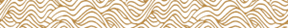 FRANCISCO MARTÍNEZ NERI, Presidente Municipal Constitucional del Municipio de Oaxaca de Juárez, del Estado Libre y Soberano de Oaxaca, a sus habitantes hace saber:Que el Honorable Ayuntamiento del Municipio de Oaxaca de Juárez, Oaxaca, en uso de sus atribuciones y facultades y con fundamento en lo dispuesto por los artículos 115 fracción II de la Constitución Política de los Estados Unidos Mexicanos; 113 fracción I de la Constitución Política del Estado Libre y Soberano de Oaxaca; 68 fracción V, 136, 137 y 138 de la Ley Orgánica Municipal ; 54 fracción IV y 242 del Bando de Policía y Gobierno del Municipio de Oaxaca de Juárez; y 3, 4 y 5 del Reglamento de la Gaceta del Municipio de Oaxaca de Juárez; en sesión Ordinaria de Cabildo de fecha once de abril de dos mil veinticuatro, tuvo a bien aprobar y expedir el siguiente:DICTAMEN CMyCVP/CD/27/2024C O N S I D E R A N D OPRIMERO.- Que esta Comisión de Mercados y Comercio en Vía Pública del Municipio de Oaxaca de Juárez, es competente para conocer, estudiar y dictaminar sobre la Cesión de Derechos de una Concesión de espacio ubicado en el interior del Mercado zonal "LAS FLORES", en términos de lo dispuesto por los artículos 115 Fracción III inciso d) de la Constitución Política de los Estados Unidos Mexicanos; 113 fracciones I antepenúltimo párrafo, III inciso d) de la Constitución Política del Estado Libre y Soberano de Oaxaca; 1, 54 y 55 de la Ley Orgánica Municipal del Estado de Oaxaca; 49, 61, 62 fracción III, 63 fracción XV, 64, 65, 68, 71, 88 y demás relativos aplicables del Bando de la Policía y Gobierno del Municipio de Oaxaca de Juárez; y el apartado II denominado "LINEAMIENTOS PARA EL TRÁMITE DE REGULARIZACIÓN DE CONCESIONARIO Y CESIÓN DE DERECHOS" y apartado VI, denominado "LINEAMIENTOS PARA EL PROCEDIMIENTO ADMINISTRATIVO DE TRÁMITES DE SUCESIONES DE DERECHOS, REGULARIZACIÓN DE CONCESIONARIO, CESIÓN DE DERECHOS, TRASPASO DE PUESTO O CASETA, AMPLIACIÓN DE GIRO Y CAMBIO DE GIRO" del ordenamiento jurídico denominado "Lineamientos para Trámites Administrativos de los Mercados Públicos." - - - - - - - - - - - - - -SEGUNDO.- La figura Jurídica denominada Concesión Administrativa, se encuentra previsto en el TÍTULO TERCERO "DE LA CONCESIÓN DE SERVICIOS PÚBLICOS MUNICIPALES" CAPÍTULO I "OTORGAMIENTO Y RÉGIMEN DE LAS CONCESIONES" de la Ley de Planeación, Desarrollo Administrativo y Servicios Públicos Municipales, vigente en el Estado. - - - - TERCERO:(sic) Esta Comisión de Mercados y Comercio en Vía Pública, considera que cuenta con los elementos necesarios para resolver el presente expediente, por lo tanto, entrando al estudio y análisis de la solicitud realizada por la Ciudadana MARIA(sic) DEL SOCORRO CERVANTES Y/O MARIA(sic) DEL SOCORRO CERVANTES HERNANDEZ(sic) Y/O SOCORRO CERVANTES HERNANDEZ(sic) y pruebas que obran en el expediente, tenemos:a) El apartado II y VI de los Lineamientos para Trámites Administrativos de los Mercados Públicos, citan textualmente:"II.- LINEAMIENTOS PARA EL TRÁMITE DE REGULARIZACIÓN DE CONCESIONARIO Y CESIÓN DE DERECHOS: 1.- SOLICITUD DIRIGIDA AL ADMINISTRADOR DEL MERCADO CORRESPONDIENTE, PRESENTADA POR EL POSESIONARIO.2.- FORMATO ÚNICO DE MERCADOS DEBIDAMENTE REQUISITADO.3.- ACTA DE CESIÓN DE DERECHOS ENTRE LOS PARTICULARES (EN CASOS APLICABLES).4.-ACTA DE NACIMIENTO DEL CESIONARIO Y DEL CEDENTE.5.- IDENTIFICACIÓN OFICIAL VIGENTE DEL CESIONARIO Y DEL CEDENTE.6.- COMPROBANTES DE LOS ÚLTIMOS CINCO AÑOS DE PAGO DE DERECHO DE PISO; EN CASO DE NO CONTAR CON DICHOS COMPROBANTES, PRESENTAR LA CONSTANCIA DE NO ADEUDO SUSCRITA POR LA DIRECCIÓN DE INGRESOS Y CONTROL FISCAL DEL HONORABLE AYUNTAMIENTO DE OAXACA DE JUÁREZ.7.- COMPROBANTE DE DOMICILIO RECIENTE DEL CESIONARIO Y CEDENTE.8.- CONSTANCIA DE VERIFICACIÓN Y RECONOCIMIENTO DEL LOCAL COMERCIAL, PUESTO, CASETA O ESPACIO, EXPEDIDO POR PARTE DE LA ADMINISTRACIÓN DEL MERCADO CORRESPONDIENTE.9.- CONSTANCIA DE OPINIÓN EMITIDA POR LA ORGANIZACIÓN O MESA DIRECTIVA, EN CASO DE PERTENECER A ALGUNA(sic)10.- DESIGNACIÓN DE BENEFICIARIO (PRESENTAR LA COPIA DE LA CREDENCIAL DE ELECTOR VIGENTE, EN CASO DE SER MENOR DE EDAD; PRESENTAR LA DOCUMENTACIÓN DE SU TUTOR O ALBACEA).11.-DOS TESTIGOS QUE ACREDITEN SU DICHO (IDENTIFICACIÓN OFICIAL VIGENTE Y COMPROBANTE DE DOMICILIO).""VI.- LINEAMIENTOS PARA EL PROCEDIMIENTO ADMINISTRATIVO DE TRÁMITES DE SUCESIÓN DE DERECHOS, REGULARIZACIÓN DE CONCESIONARIO, CESIÓN DE DERECHOS, TRASPASO DE PUESTO O CASETA, AMPLIACIÓN DE GIRO V(sic) CAMBIO DE GIRO:1.- LA ADMINISTRACIÓN DEL MERCADO CORRESPONDIENTE, EMITIRÁ LA CONSTANCIA DE VERIFICACIÓN Y RECONOCIMIENTO, MISMA QUE DEBERÁ INCLUIR LOS SIGUIENTES DATOS:MEDIDAS DEL LOCAL, PUESTO O CASETA, GIRO COMERCIAL, CONDICIONES EN QUE SE ENCUENTRA, DESCRIPCIÓN DEL TIPO DE CONSTRUCCIÓN, NÚMERO DE CUENTA Y LOS COMENTARIOS QUE SE ESTIMEN PERTINENTES.2.- LA ADMINISTRACIÓN DEL MERCADO CORRESPONDIENTE RECIBIRÁ LA SOLICITUD DEL INTERESADO ACOMPAÑADA DE LOS REQUISITOS (DEBERÁN PRESENTAR ORIGINALES PARA EL COTEJO RESPECTIVO Y DOS JUEGOS DE COPIAS DE LA DOCUMENTACIÓN REQUERIDA).3.- CADA UNO DE LOS TRÁMITES SE REALIZARÁ POR SEPARADO YA QUE LA LEY DE INGRESOS MUNICIPAL EN EL APARTADO PRIMERO CORRESPONDIENTE A MERCADOS Y VÍA PÚBLICA, CONTEMPLA UN COSTO INDEPENDIENTE PARA CADA UNO DE ELLOS.4,(sic)- LA ADMINISTRACIÓN DEL MERCADO CORRESPONDIENTE, DEBERÁ CANALIZAR LOS EXPEDIENTES A LA DIRECCIÓN DE MERCADOS PÚBLICOS PARA REVISIÓN Y VISTO BUENO DEL TITULAR, A FIN DE QUE SE REMITA A LA REGIDURÍA DE SERVICIOS MUNICIPALES, Y DE MERCADOS Y VIA(sic) PÚBLICA.5.- LA REGIDURÍA DE SERVICIOS MUNICIPALES, Y DE MERCADOS Y VÍA PÚBLICA, REALIZARÁ LAS DILIGENCIAS PERTINENTES, COTEJO DE LA DOCUMENTACIÓN REQUERIDA Y RATIFICACIÓN DE LA SOLICITUD, EN LOS CASOS QUE SEA NECESARIO SE CITARÁN AL INTERESADO QUIEN SE DEBERÁ PRESENTAR DEBIDAMENTE IDENTIFICADO;(sic)POSTERIORMENTE SERÁ TURNADO A LA COMISIÓN DE MERCADOS Y VÍA PÚBLICA, PARA SU VALORACIÓN, ANÁLISIS Y DICTAMEN RESPECTIVO.6.- UNA VEZ QUE LA COMISIÓN DE MERCADOS Y VÍA PÚBLICA DICTAMINE LA SOLICITUD PLANTEADA, EL INTERESADO SERÁ NOTIFICADO A TRAVÉS DE LA REGIDURÍA DE SERVICIOS MUNICIPALES Y DE MERCADOS Y VÍA PÚBLICA.7.- LA DIRECCIÓN DE MERCADOS PÚBLICOS DEBERÁ EXPEDIR LA ORDEN DE PAGO DEL TRÁMITE CORRESPONDIENTE EN UN PLAZO DE DIEZ DÍAS HÁBILES, CONTADOS A PARTIR DE LA RECEPCIÓN DEL OFICIO MEDIANTE EL QUE LA REGIDURÍA DE SERVICIOS MUNICIPALES, Y DE MERCADOS Y VÍA PÚBLICA REMITA COPIA SIMPLE DEL DICTAMEN PARA SU CUMPLIMIENTO.8.- EL INTERESADO DEBERÁ IDENTIFICARSE AL MOMENTO DE RECOGER LA ORDEN DE PAGO.9.- EL PLAZO PARA EFECTUAR EL PAGO POR EL TRÁMITE CORRESPONDIENTE, ES DE QUINCE DÍAS HÁBILES CONTADOS A PARTIR DE LA RECEPCIÓN DE LA ORDEN DE PAGO, DE NO HACERLO SE REVOCARÁ DICHO ACUERDO AUTOMÁTICAMENTE.ESTA LEYENDA DEBERÁ SER VISIBLE AL FRENTE DEL DOCUMENTO CON LA FECHA DE DESPACHO.10.- EL COSTO DE CADA TRÁMITE ESTARÁ ESPECIFICADO EN LA LEY DE INGRESOS DEL MUNICIPIO DE OAXACA DE JUÁREZ, OAX., PARA EL EJERCICIO FISCAL VIGENTE."De dichos lineamientos en cita, podemos establecer que en el trámite de la CESIÓN DE DERECHOS, se requiere una petición formal del trámite de cesión de derechos, como específicamente lo señala el numeral 1 del apartado II, antes citado, al establecer que la solicitud será presentada por el posesionario, lo anterior adminiculado con los artículo 6, 7 y 9 del Reglamento de los Mercados Públicos de la Ciudad de Oaxaca, que establecen que se declara de orden público la concesión que el Ayuntamiento otorgue y que esos derechos constituyen una concesión a favor de quien se autoriza y que ello le da el derecho del uso del piso, de ahí la obligatoriedad de citar a quien ostente los derechos de la concesión para que en presencia de la autoridad municipal, confirme su deseo de ceder a otro, sus derechos, como lo señala el numeral 5 del apartado VI, antes transcrito.EL HECHO DE QUE LA AUTORIDAD MUNICIPAL, ORDENE LA RATIFICACIÓN POR PARTE DE LA CONCESIONARIA, DE SU DESEO DE CEDER A OTRA LOS DERECHOS QUE LE CONFIERE LA CONCESIÓN que le otorgó el H. Ayuntamiento, ES UN PRINCIPIO DE SEGURIDAD JURÍDICA, establecido por el artículo 14 de la Constitución Política de los Estados Unidos Mexicanos, que establece que nadie podrá ser privado de sus derechos, sino mediante juicio seguido en el que se cumplan las formalidades esenciales del procedimiento; de ahí que, como autoridad municipal, estamos obligados a cerciorarnos de que efectivamente el deseo de la concesionaria de ceder a otra sus derechos, no se encuentra coaccionado o que efectivamente ese es el deseo de la concesionaria. b) En este sentido y al llevar a cabo un análisis de las constancias que obran en el sumario, tenemos que:i. Con LA CONSTANCIA DE VERIFICACIÓN Y RECONOCIMIENTO FOLIO: 004, de fecha CUATRO DE AGOSTO del año dos mil veintidós, está acreditada la existencia respecto de la caseta fija número 152, con objeto/contrato: 1050000001775, con giro de "COMIDA" ubicado en el interior del Mercado zonal "LAS FLORES" del Municipio de Oaxaca de Juárez;ii. Con los recibos de pagos de los últimos cinco años anteriores, y que se encuentran descritos en el RESULTANDO PRIMERO, se acredita que el mismo se encuentra al corriente de sus pagos; que con ambos documentos;iii. Se demuestra que dicha caseta está concesionado a favor de la C. SOCORRO CERVANTES HERNANDEZ(sic) Y/O MARÍA DEL SOCORRO CERVANTES HERNANDEZ(sic) HERNAANDEZ(sic) Y/O MARIA(sic) DEL SOCORRO CERVANTES;iv. Que dicha caseta está al corriente en el pago de sus derechos de piso; v. Que la emisión de la constancia de verificación y reconocimiento, fue hecha por autoridad competente en términos del apartado VI, numeral 1, de los Lineamientos antes invocados;(sic)vi. Obran en el sumario los originales de la documentación referida.c) Por otra parte el requisito de la RATIFICACIÓN está satisfecho, pues mediante diligencia de fecha VEINTIDOS(sic) DE NOVIEMBRE DEL AÑO DOS MIL VEINTITRES(sic), compareció ante el Regidor de Servicios Municipales y de Mercados y Comercio en Vía Pública, la CONCESIONARIA SOCORRO CERVANTES HERNANDEZ(sic) Y/O MARÍA DEL SOCORRO CERVANTES HERNANDEZ(sic) Y/O MARIA(sic) DEL SOCORRO CERVANTES, a ratificar su deseo de ceder los derechos que le concede su concesión a favor de la C. ISIDRA CERVANTES HERNANDEZ(sic), corroborado lo anterior con la manifestación de los testigos CARMELA ARACELY MARTÍNEZ CERVANTES Y LUIS ENRIQUE GARCÍA CERVANTES; quienes cumplieron con las obligaciones a que están sujetos, de conformidad con el apartado II de los referidos (sic)LINEAMIENTOS PARA TRÁMITES ADMINISTRATIVOS DE LOS MERCADOS PÚBLICOS", pues obran en el presente expediente:i. Su correspondiente solicitud, debidamente requisitada;ii. Exhibió el Formato Único de Mercados, debidamente requisitado;iii. La correspondiente acta de cesión de derechos;iv. Originales tanto de las actas de nacimiento del cesionario y del cedente;v. Copia de las identificaciones oficiales, tanto del cesionario como del cedente;vi. LOS RECIBOS DE PAGOS DE DERECHOS, con la que demuestra estar al corriente en el pago de los últimos cinco años anteriores;vii. La constancia de verificación y reconocimiento del local comercial en cuestión;(sic)viii. La designación de beneficiario y el testimonio de dos testigos. De lo anterior está Comisión dictaminadora, llega a la determinación:PRIMERO.- Que la voluntad de la concesionaria de ceder a otra sus derechos correspondientes, NO SE ENCUENTRA COACCIONADA, sino que la misma ES LIBRE, POR LO CUAL, DESDE ESTE MOMENTO SURTE SUS EFECTOS JURÍDICOS CORRESPONDIENTES, DADO QUE LA MISMA FUE MANFIESTADA(sic) PERSONALMENTE ANTE EL REGIDOR DE SERVCICIOS(sic) MUNICIPALES Y MERCADOS Y COMERCIO EN VÍA PÚBLICA Y CUYO PROCEDIMIENTO FUE HECHO COMO LO MARCA LA NORMATIVA CORRESPONDIENTE, POR LO TANTO ESTÁ ACREDITADO QUE SU VOLUNTAD NO SE ENCUENTRA COACCIONADA, QUE EL ACTO DE CEDER A OTRO SUS DERECHOS ES POR SU LIBRE VOLUNTAD; en consecuencia.SEGUNDO.- la(sic) Comisión de Mercados y Comercio en Vía Pública, propone al H. Cabildo, APRUEBE LA CESIÓN DE DERECHOS que realiza la CONCESIONARIA MARIA(sic) DEL SOCORRO CERVANTES Y/O MARÍA DEL SOCORRO CERVANTES HERNANDEZ(sic) Y/O SOCORRO CERVANTES HERNANDEZ(sic), a favor de la C. ISIDRA CERVANTES HERNANDEZ(sic) respecto de la caseta fija número 152, con objeto/contrato: 1050000001775, con giro de "COMIDA" ubicado en el interior del Mercado zonal "LAS FLORES" del Municipio de Oaxaca de Juárez; por cuya razón se emite el siguiente: - - - - - - - - - - - - - - - - - - - - - - - - - - - D I C T A M E NPRIMERO. - EL HONORABLE CABILDO DEL MUNICIPIO DE OAXACA DE JUÁREZ, OAXACA, CON FUNDAMENTO EN LO DISPUESTO POR LOS ARTÍCULOS 43, APARTADO C, FRACCIÓN X, 54 Y 55 FRACCIÓN III DE LA LEY ORGÁNICA MUNICIPAL DEL ESTADO DE OAXACA Y 88 FRACCIÓN V DEL BANDO DE POLICIA(sic) Y GOBIERNO DEL MUNICIPIO DE OAXACA DE JUÁREZ; DETERMINA APROBAR LA CESIÓN DE DERECHOS QUE REALIZA LA CONCESIONARIA MARIA(sic) DEL SOCORRO CERVANTES Y/O MARÍA DEL SOCORRO CERVANTES HERNANDEZ(sic) Y/O SOCORRO CERVANTES HERNANDEZ(sic), A FAVOR DE LA CIUDADANA ISIDRA CERVANTES HERNANDEZ(sic), RESPECTO DE LA CASETA FIJA NUMERO(sic) 152, CON OBJETO/CONTRATO: 1050000001775, CON GIRO DE "COMIDA" UBICADO EN EL INTERIOR DEL MERCADO ZONAL "LAS FLORES" DEL MUNICIPIO DE OAXACA DE JUÁREZ.- - - - - - - - - - - - - - - - - - - - - - - - - - - - -SEGUNDO. –NOTIFIQUESE(sic) A LA DIRECCIÓN DE MERCADOS DEL MUNICIPIO DE OAXACA DE JUÁREZ, EL CONTENIDO DEL PRESENTE DICTAMEN PARA LOS TRÁMITES ADMINISTRATIVOS CORRESPONDIENTES. - - TERCERO. - EN EL OTORGAMIENTO DE LA PRESENTE CESIÓN DE DERECHOS, se le hace saber a la ahora concesionaria sus obligaciones, ante el Ayuntamiento del Municipio de Oaxaca de Juárez, establecidas en el artículo 45 del Reglamento de los Mercados Públicos de la Ciudad de Oaxaca, y que a continuación se transcribe:"ARTÍCULO 45.- Los concesionarios de los locales destinados al servicio de Mercado están obligados a:FRACCIÓN I.- Cuidar el mayor orden y moralidad dentro de los mismos, destinándolos exclusivamente al fin para el que fueron concesionados. FRACCIÓN II.- Respetar las áreas y espacios concesionados conforme al Artículo 17 y al plano autorizado para el efecto.FRACCIÓN III.- Tratar al público con la consideración debida. FRACCIÓN IV.- Utilizar un lenguaje decente.FRACCIÓN V.- Mantener limpieza absoluta en el interior y exterior inmediato al local concesionado.FRACCIÓN VI.- No acopiar ni aglomerar mercancías en los mostradores a mayor altura que la permitida (3 metros del piso).FRACCIÓN VII.- No utilizar fuego ni substancias inflamables con excepción de las personas que expenden alimentos. FRACCIÓN VIII.- Los horarios de cierre y apertura se hará de acuerdo a las costumbres y necesidades de cada mercado. FRACCIÓN IX.- Mantener abierta diariamente la caseta, local o espacio consignado a fin de que se cumplan con el destino para el cual fue designado.FRACCIÓN X.- No expender bebidas embriagantes en los puestos que expendan alimentos, únicamente se permitirá la venta de cerveza acompañándose de alimentos hasta tres cervezas por cada comensal. FRACCIÓN XI.- Tener en su establecimiento recipientes adecuados para depositar la basura y entregarla a sus recolectores(sic)FRACCIÓN XII.- No ingerir bebidas embriagantes dentro de los locales, espacios, puestos o casetas concesionadas."CUARTO.- Se le hace del conocimiento a la Ciudadana ISIDRA CERVANTES HERNANDEZ(sic), que toda información que refiera a datos personales, se considera confidencial, en términos de los artículos 16, 17, 18, 25 y 26 de la Ley General de Protección de Datos Personales en Posesión de Sujetos Obligados; 9, 10, 11, 14 y 19 de la Ley de Protección de Datos Personales en Posesión de Sujetos Obligados del Estado de Oaxaca; 61, 62, fracciones I y IV, y 63 de la Ley de Transparencia y Acceso a la Información Pública y Buen Gobierno para el Estado de Oaxaca, respectivamente.- - - - - - - - - - - - - - - - - - - - - - - QUINTO. - El Honorable Ayuntamiento de Oaxaca de Juárez, a través de la Dirección de Mercados del Municipio de Oaxaca de Juárez, supervisará que la concesionaria se apegue a las normas establecidas, de tal modo que, se garantice la generalidad, suficiencia, regularidad y seguridad del servicio. - - - - - - - - - - - - - - - - - - SEXTO. - Se le hace saber al ahora concesionario que es causa de revocación de la concesión, cualquiera de las establecidas en el artículo 15 del Reglamento de los Mercados Públicos de la Ciudad de Oaxaca. - - - - - - - - - - SÉPTIMO. - Gírese oficio al Secretario de Gobierno y al titular de la Dirección de Mercados del Municipio de Oaxaca de Juárez, a efecto de continuar con los trámites administrativos correspondientes y dar cumplimiento al presente dictamen en el ámbito de sus atribuciones. - - - - OCTAVO. - Instrúyase al titular de la Dirección de Mercados del Municipio de Oaxaca de Juárez, para efectos de que, dentro del término de diez días hábiles, contados a partir de que le sea notificado el contenido del presente dictamen, genere la orden de pago por concepto de autorización de CESIÓN DE DERECHOS. - - - - NOVENO. - Notifíquese a la Ciudadana ISIDRA CERVANTES HERNANDEZ(sic), que cuenta con un plazo de QUINCE DÍAS HÁBILES, para que acuda a realizar el pago que se le genere por concepto del trámite correspondiente, término que empezará a computarse a partir de la recepción de la orden de pago, apercibiendo a la interesada que en caso de no hacerlo quedará sin efecto el presente dictamen, así como la orden de pago que se genere. - - - - - - - - - - - - - DÉCIMO. - NOTIFÍQUESE Y CÚMPLASE. - - - - En cumplimiento a lo dispuesto por los artículos 68 fracción V de la Ley Orgánica Municipal; 5 del Reglamento de la Gaceta del Municipio de Oaxaca de Juárez; y para su debida publicación y observancia, se promulga el anterior dictamen en el Palacio Municipal de este Municipio de Oaxaca de Juárez. DADO EN EL SALÓN DE CABILDO “PORFIRIO DÍAZ MORI” DEL HONORABLE AYUNTAMIENTO DEL MUNICIPIO DE OAXACA DE JUÁREZ, EL DÍA ONCE DE ABRIL DEL AÑO DOS MIL VEINTICUATRO. PRESIDENTE MUNICIPAL CONSTITUCIONAL DE OAXACA DE JUÁREZ, FRANCISCO MARTÍNEZ NERI. SECRETARIA MUNICIPAL DE OAXACA DE JUÁREZ, EDITH ELENA RODRÍGUEZ ESCOBAR.FRANCISCO MARTÍNEZ NERI, Presidente Municipal Constitucional del Municipio de Oaxaca de Juárez, del Estado Libre y Soberano de Oaxaca, a sus habitantes hace saber:Que el Honorable Ayuntamiento del Municipio de Oaxaca de Juárez, Oaxaca, en uso de sus atribuciones y facultades y con fundamento en lo dispuesto por los artículos 115 fracción II de la Constitución Política de los Estados Unidos Mexicanos; 113 fracción I de la Constitución Política del Estado Libre y Soberano de Oaxaca; 68 fracción V, 136, 137 y 138 de la Ley Orgánica Municipal ; 54 fracción IV y 242 del Bando de Policía y Gobierno del Municipio de Oaxaca de Juárez; y 3, 4 y 5 del Reglamento de la Gaceta del Municipio de Oaxaca de Juárez; en sesión Ordinaria de Cabildo de fecha once de abril de dos mil veinticuatro, tuvo a bien aprobar y expedir el siguiente:DICTAMEN CMyCVP/CD/29/2024C O N S I D E R A N D OPRIMERO.- Que esta Comisión de Mercados y Comercio en Vía Pública del Municipio de Oaxaca de Juárez, es competente para conocer, estudiar y dictaminar sobre la Cesión de Derechos de una Concesión de espacios ubicados en el Mercado de Abasto "Margarita Maza de Juárez", en términos de lo dispuesto por los artículos 115 Fracción III inciso d) de la Constitución Política de los Estados Unidos Mexicanos; 113 fracciones I antepenúltimo párrafo, III inciso d) de la Constitución Política del Estado Libre y Soberano de Oaxaca; 1, 54 y 55 de la Ley Orgánica Municipal del Estado de Oaxaca; 49, 61, 62 fracción III, 63 fracción XV, 64, 65, 68, 71, 88 y demás relativos aplicables del Bando de la Policía y Gobierno del Municipio de Oaxaca de Juárez; y el apartado II denominado "LINEAMIENTOS PARA EL TRÁMITE DE REGULARIZACIÓN DE CONCESIONARIO Y CESIÓN DE DERECHOS" y apartado VI, denominado "LINEAMIENTOS PARA EL PROCEDIMIENTO ADMINISTRATIVO DE TRÁMITES DE SUCESIONES DE DERECHOS, REGULARIZACIÓN DE CONCESIONARIO, CESIÓN DE DERECHOS, TRASPASO DE PUESTO O CASETA, AMPLIACIÓN DE GIRO Y CAMBIO DE GIRO" del ordenamiento jurídico denominado "Lineamientos para Trámites Administrativos de los Mercados Públicos." - - - - - - - - - - - - - -SEGUNDO.- La figura Jurídica denominada Concesión Administrativa, se encuentra previsto en el TÍTULO TERCERO "DE LA CONCESIÓN DE SERVICIOS PÚBLICOS MUNICIPALES" CAPÍTULO I "OTORGAMIENTO Y RÉGIMEN DE LAS CONCESIONES" de la Ley de Planeación, Desarrollo Administrativo y Servicios Públicos Municipales, vigente en el Estado. - - - - TERCERO:(sic) Esta Comisión de Mercados y Comercio en Vía Pública, considera que cuenta con los elementos necesarios para resolver el presente expediente, por lo tanto, entrando al estudio y análisis de la solicitud realizada por el Ciudadano JULIAN(sic) PÉREZ MARTINEZ(sic) y pruebas que obran en el expediente, tenemos: a) El apartado II y VI de los Lineamientos para Trámites Administrativos de los Mercados Públicos, citan textualmente:“II.-LINEAMIENTOS PARA EL TRÁMITE DE REGULARIZACIÓN DE CONCESIONARIO Y CESIÓN DE DERECHOS:1.- SOLICITUD DIRIGIDA AL ADMINISTRADOR DEL MERCADO CORRESPONDIENTE, PRESENTADA POR EL POSESIONARIO.2.- FORMATO ÚNICO DE MERCADOS DEBIDAMENTE REQUISITADO.3- ACTA DE CESIÓN DE DERECHOS ENTRE LOS PARTICULARES (EN CASOS APLICABLES).4.-ACTA DE NACIMIENTO DEL CESIONARIO Y DEL CEDENTE.5.- IDENTIFICACIÓN OFICIAL VIGENTE DEL CESIONARIO Y DEL CEDENTE.6.- COMPROBANTES DE LOS ÚLTIMOS CINCO AÑOS DE PAGO DE DERECHO DE PISO; EN CASO DE NO CONTAR CON DICHOS COMPROBANTES, PRESENTAR LA CONSTANCIA DE NO ADEUDO SUSCRITA POR LA DIRECCIÓN DE INGRESOS Y CONTROL FISCAL DEL HONORABLE AYUNTAMIENTO DE OAXACA DE JUÁREZ.7.- COMPROBANTE DE DOMICILIO RECIENTE DEL CESIONARIO Y CEDENTE.8.- CONSTANCIA DE VERIFICACIÓN Y RECONOCIMIENTO DEL LOCAL COMERCIAL, PUESTO, CASETA O ESPACIO, EXPEDIDO POR PARTE DE LA ADMINISTRACIÓN DEL MERCADO CORRESPONDIENTE.9.- CONSTANCIA DE OPINIÓN EMITIDA POR LA ORGANIZACIÓN O MESA DIRECTIVA, EN CASO DE PERTENECER A ALGUNA(sic)10.- DESIGNACIÓN DE BENEFICIARIO (PRESENTAR LA COPIA DE LA CREDENCIAL DE ELECTOR VIGENTE, EN CASO DE SER MENOR DE EDAD, PRESENTAR LA DOCUMENTACIÓN DE SU TUTOR O ALBACEA).11.-DOS TESTIGOS QUE ACREDITEN SU DICHO (IDENTIFICACIÓN OFICIAL VIGENTE Y COMPROBANTE DE DOMICILIO).""VI.- LINEAMIENTOS PARA EL PROCEDIMIENTO ADMINISTRATIVO DE TRÁMITES DE SUCESIÓN DE DERECHOS, REGULARIZACIÓN DE CONCESIONARIO, CESIÓN DE DERECHOS, TRASPASO DE PUESTO O CASETA, AMPLIACIÓN DE GIRO V(sic) CAMBIO DE GIRO:1.- LA ADMINISTRACIÓN DEL MERCADO CORRESPONDIENTE, EMITIRÁ LA CONSTANCIA DE VERIFICACIÓN Y RECONOCIMIENTO, MISMA QUE DEBERÁ INCLUIR LOS SIGUIENTES DATOS:MEDIDAS DEL LOCAL, PUESTO O CASETA, GIRO COMERCIAL, CONDICIONES EN QUE SE ENCUENTRA, DESCRIPCIÓN DEL TIPO DE CONSTRUCCIÓN, NÚMERO DE CUENTA Y LOS COMENTARIOS QUE SE ESTIMEN PERTINENTES.2.- LA ADMINISTRACIÓN DEL MERCADO CORRESPONDIENTE RECIBIRÁ LA SOLICITUD DEL INTERESADO ACOMPAÑADA DE LOS REQUISITOS (DEBERÁN PRESENTAR ORIGINALES PARA EL COTEJO RESPECTIVO Y DOS JUEGOS DE COPIAS DE LA DOCUMENTACIÓN REQUERIDA).3. - CADA UNO DE LOS TRÁMITES SE REALIZARÁ POR SEPARADO YA QUE LA LEY DE INGRESOS MUNICIPAL EN EL APARTADO PRIMERO CORRESPONDIENTE A MERCADOS Y VÍA PÚBLICA, CONTEMPLA UN COSTO INDEPENDIENTE PARA CADA UNO DE ELLOS.4,(sic)- LA ADMINISTRACIÓN DEL MERCADO CORRESPONDIENTE, DEBERÁ CANALIZAR LOS EXPEDIENTES A LA DIRECCIÓN DE MERCADOS, PÚBLICOS PARA REVISIÓN Y VISTO BUENO DEL TITULAR, A FIN DE QUE SE REMITA A LA REGIDURÍA DE SERVICIOS MUNICIPALES, Y DE MERCADOS Y VIA(sic) PÚBLICA.5.- LA REGIDURÍA DE SERVICIOS MUNICIPALES, Y DE MERCADOS Y VÍA PÚBLICA, REALIZARÁ LAS DILIGENCIAS PERTINENTES, COTEJO DE LA DOCUMENTACIÓN REQUERIDA Y RATIFICACIÓN DE LA SOLICITUD, EN LOS CASOS QUE SEA NECESARIO SE CITARÁ AL INTERESADO QUIEN SE DEBERÁ PRESENTAR DEBIDAMENTE IDENTIFICADO; POSTERIORMENTE SERÁ TURNADO A LA COMISIÓN DE MERCADOS Y VÍA PÚBLICA, PARA SU VALORACIÓN, ANÁLISIS Y DICTAMEN RESPECTIVO.6.- UNA VEZ QUE LA COMISIÓN DE MERCADOS Y VÍA PÚBLICA DICTAMINE LA SOLICITUD PLANTEADA, EL INTERESADO SERÁ NOTIFICADO A TRAVÉS DE LA REGIDURÍA DE SERVICIOS MUNICIPALES Y DE MERCADOS Y VÍA PÚBLICA. 7.- LA DIRECCIÓN DE MERCADOS PÚBLICOS DEBERÁ EXPEDIR LA ORDEN DE PAGO DEL TRÁMITE CORRESPONDIENTE EN UN PLAZO DE DIEZ DÍAS HÁBILES, CONTADOS A PARTIR DE LA RECEPCIÓN DEL OFICIO MEDIANTE EL QUE LA REGIDURÍA DE SERVICIOS MUNICIPALES, Y DE MERCADOS Y VÍA PÚBLICA REMITA COPIA SIMPLE DEL DICTAMEN PARA SU CUMPLIMIENTO.8.- EL INTERESADO DEBERÁ IDENTIFICARSE AL MOMENTO DE RECOGER LA ORDEN DE PAGO.9.- EL PLAZO PARA EFECTUAR EL PAGO POR EL TRÁMITE CORRESPONDIENTE, ES DE QUINCE DÍAS HÁBILES CONTADOS A PARTIR DE LA RECEPCIÓN DE LA ORDEN DE PAGO, DE NO HACERLO SE REVOCARÁ DICHO ACUERDO AUTOMÁTICAMENTE. ESTA LEYENDA DEBERÁ SER VISIBLE AL FRENTE DEL DOCUMENTO CON LA FECHA DE DESPACHO.10.- EL COSTO DE CADA TRÁMITE ESTARÁ ESPECIFICADO EN LA LEY DE INGRESOS DEL MUNICIPIO DE OAXACA DE JUÁREZ, OAX., PARA EL EJERCICIO FISCAL VIGENTE."De dichos lineamientos en cita, podemos establecer que en el trámite de la CESIÓN DE DERECHOS, se requiere que, quien firme la solicitud sea la persona a quien el H. Ayuntamiento le autorizó la concesión que pretende ceder, como específicamente lo señala el numeral 1 del apartado II, antes citado, al establecer que la solicitud será presentada por el posesionario, lo anterior adminiculado con los artículo 6, 7 y 9 del Reglamento de los Mercados Públicos de la Ciudad de Oaxaca, que establecen que se declara de orden público la concesión que el Ayuntamiento otorgue y que esos derechos constituyen una concesión a favor de quien se autoriza y que ello le da el derecho del uso del piso, de ahí que al establecer los lineamientos que la solicitud debe ser presentada por el posesionario, es inconcuso que, la persona que debe solicitar la concesión sea, quien ostente la titularidad de la concesión; de ahí que por seguridad jurídica se establezca la obligatoriedad de RATIFICAR dicha solicitud, como lo señala el numeral 5 del apartado VI, antes transcrito.EL HECHO DE QUE LA AUTORIDAD MUNICIPAL, ORDENE LA RATIFICACIÓN POR PARTE DE LA CONCESIONARIA, DE SU DESEO DE CEDER A OTRA LOS DERECHOS QUE LE CONFIERE LA CONCESIÓN que le otorgó el H. Ayuntamiento, ES UN PRINCIPIO DE SEGURIDAD JURÍDICA, establecido por el artículo 14 de la Constitución Política de los Estados Unidos Mexicanos, que establece que nadie podrá ser privado de sus derechos, sino mediante juicio seguido en el que se cumplan las formalidades esenciales del procedimiento; de ahí que, como autoridad municipal, estamos obligados a cerciorarnos de que efectivamente el deseo de la concesionaria de ceder a otra sus derechos, no se encuentra coaccionado o que efectivamente ese es el deseo de la concesionaria.b) En este sentido y al llevar a cabo un análisis de las constancias que obran en el sumario, tenemos que:i. Con LA CONSTANCIA DE VERIFICACIÓN Y RECONOCIMIENTO, de fecha catorce de noviembre del año dos mil veintitrés, está acreditada la existencia del puesto fijo número 4531, con objeto/contrato: 1050000010033, con giro de "POLLO" ubicado en la zona sector 2, tianguis del Mercado de Abasto, "MARGARITA MAZA DE JUÁREZ";ii. Con los recibos de pagos que se encuentra descrita en el RESULTANDO PRIMERO, se acredita que el mismo se encuentra al corriente de sus pagos;iii. Se demuestra que dicho puesto está concesionado a favor del C. JULIAN(sic) PÉREZ MARTINEZ(sic);iv. Que dicho puesto está al corriente en el pago de sus derechos de piso; v. Que la emisión de la constancia de verificación y reconocimiento, fue hecha por autoridad competente en términos del apartado VI, numeral 1, de los Lineamientos antes invocados;(sic)vi. Obran en el sumario los originales de la documentación referida.c) Por otra parte el requisito de la RATIFICACIÓN está satisfecho, pues mediante diligencia de fecha OCHO DE FEBRERO DEL AÑO EN DOS MIL VEINTICUATRO, compareció ante el Regidor de Servicios Municipales y de Mercados y Comercio en Vía Pública, el CONCESIONARIO JULIAN(sic) PÉREZ MARTINEZ(sic), a ratificar su deseo de ceder los derechos que le concede su concesión a favor del Ciudadano JOSE(sic) LUIS SANCHEZ(sic) CAMPOS; quienes cumplieron con las obligaciones a que están sujetos, de conformidad con el apartado II de los referidos (sic)LINEAMIENTOS PARA TRÁMITES ADMINISTRATIVOS DE LOS MERCADOS PÚBLICOS", pues obran en el presente expediente:i. Su correspondiente solicitud, debidamente requisitada;ii. Exhibió el Formato Único de Mercados, debidamente requisitado;iii. La correspondiente acta de sesión de derechos;iv. Originales tanto de las actas de nacimiento del cesionario y del cedente;v. Copia de las identificaciones oficiales, tanto del cesionario como del cedente;vi. Los recibos de pagos de derechos, con la que demuestra estar al corriente en el pago de los últimos cinco años anteriores;vii. La constancia de verificación y reconocimiento del local comercial en cuestión; (sic)viii. La designación de beneficiario y el testimonio de dos testigos.De lo anterior está Comisión dictaminadora, llega a la determinación:PRIMERO.- Que la voluntad de la concesionaria de ceder a otra sus derechos correspondientes, NO SE ENCUENTRA COACCIONADA, sino que la misma ES LIBRE, POR LO CUAL, DESDE ESTE MOMENTO SURTE SUS EFECTOS JURÍDICOS CORRESPONDIENTES, DADO QUE LA MISMA FUE MANFIESTADA(sic) PERSONALMENTE ANTE EL REGIDOR DE SERVCICIOS(sic) MUNICIPALES Y MERCADOS Y COMERCIO EN VÍA PÚBLICA Y CUYO PROCEDIMIENTO FUE HECHO COMO LO MARCA LA NORMATIVA CORRESPONDIENTE, POR LO TANTO ESTÁ ACREDITADO QUE SU VOLUNTAD NO SE ENCUENTRA COACCIONADA, QUE EL ACTO DE CEDER A OTRO SUS DERECHOS ES POR SU LIBRE VOLUNTAD.SEGUNDO.- La Comisión de Mercados y Comercio en Vía Pública, propone al H. Cabildo, APRUEBE LA CESIÓN DE DERECHOS que realiza el CONCESIONARIO JULIAN(sic) PÉREZ MARTINEZ(sic), a favor del Ciudadano JOSE(sic) LUIS SANCHEZ(sic) CAMPOS, respecto del puesto fijo número 4531, con objeto/contrato: 1050000010033, con giro de "POLLO" ubicado en la zona sector 2, tianguis del Mercado de Abasto "MARGARITA MAZA DE JUÁREZ", del Municipio de Oaxaca de Juárez; por cuya razón se emite el siguiente:D I C T A M E NPRIMERO. - EL HONORABLE CABILDO DEL MUNICIPIO DE OAXACA DE JUÁREZ, OAXACA, CON FUNDAMENTO EN LO DISPUESTO POR LOS ARTÍCULOS 43, APARTADO C, FRACCIÓN X, 54 y 55 FRACCIÓN III DE LA LEY ORGÁNICA MUNICIPAL DEL ESTADO DE OAXACA Y 88 FRACCIÓN V DEL BANDO DE POLICIA(sic) Y GOBIERNO DEL MUNICIPIO DE OAXACA DE JUÁREZ; DETERMINA APROBAR LA CESIÓN DE DERECHOS que realiza el CONCESIONARIO JULIAN(sic) PÉREZ MARTINEZ(sic), A FAVOR DEL CIUDADANO JOSE(sic) LUIS SANCHEZ(sic) CAMPOS, RESPECTO DEL PUESTO FIJO NÚMERO 4531, CON OBJETO/CONTRATO: 1050000010033, CON GIRO DE "POLLO" UBICADO EN LA ZONA SECTOR 2, TIANGUIS DEL MERCADO DE ABASTO, "MARGARITA MAZA DE JUÁREZ", DEL MUNICIPIO DE OAXACA DE JUÁREZ.- - - - - - - - - - - - - - - - - - -SEGUNDO. -NOTIFIQUESE(sic) A LA DIRECCIÓN DEL MERCADO DE ABASTO DEL MUNICIPIO DE OAXACA DE JUÁREZ, EL CONTENIDO DEL PRESENTE DICTAMEN PARA LOS TRÁMITES ADMINISTRATIVOS CORRESPONDIENTES. - - - - - - - - - - - - - - - - - TERCERO. - EN EL OTORGAMIENTO DE LA PRESENTE CESIÓN DE DERECHOS, se le hace saber a la ahora concesionaria sus obligaciones, ante el Ayuntamiento del Municipio de Oaxaca de Juárez, establecidas en el artículo 45 del Reglamento de los Mercados Públicos de la Ciudad de Oaxaca, y que a continuación se transcribe:"ARTÍCULO 45.- Los concesionarios de los locales destinados al servicio de Mercado están obligados a:FRACCIÓN I.- Cuidar el mayor orden y moralidad dentro de los mismos, destinándolos exclusivamente al fin para el que fueron concesionados. FRACCIÓN II.- Respetar las áreas y espacios concesionados conforme al Artículo 17 y al plano autorizado para el efecto.FRACCIÓN III.- Tratar al público con la consideración debida. FRACCIÓN IV.- Utilizar un lenguaje decente.FRACCIÓN V.- Mantener limpieza absoluta en el interior y exterior inmediato al local concesionado.FRACCIÓN VI.- No acopiar ni aglomerar mercancías en los mostradores a mayor altura que la permitida (3 metros del piso).FRACCIÓN VII.- No utilizar fuego ni substancias inflamables con excepción de las personas que expenden alimentos. FRACCIÓN VIII.- Los horarios de cierre y apertura se hará de acuerdo a las costumbres y necesidades de cada mercado. FRACCIÓN IX.- Mantener abierta diariamente la caseta, local o espacio consignado a fin de que se cumplan con el destino para el cual fue designado.FRACCIÓN X.- No expender bebidas embriagantes en los puestos que expendan alimentos, únicamente se permitirá la venta de cerveza acompañándose de alimentos hasta tres cervezas por cada comensal. FRACCIÓN XI.- Tener en su establecimiento recipientes adecuados para depositar la basura y entregarla a sus recolectores(sic)FRACCIÓN XII.- No ingerir bebidas embriagantes dentro de los locales, espacios, puestos o casetas concesionadas."CUARTO.- Se le hace del conocimiento al Ciudadano JOSE(sic) LUIS SANCHEZ(sic) CAMPOS, que toda información que refiera a datos personales, se considera confidencial, en términos de los artículos 16, 17, 18, 25 y 26 de la Ley General de Protección de Datos Personales en Posesión de Sujetos Obligados; 9, 10, 11, 14 y 19 de la Ley de Protección de Datos Personales en Posesión de Sujetos Obligados del Estado de Oaxaca; 61, 62, fracciones I y IV, y 63 de la Ley de Transparencia y Acceso a la Información Pública y Buen Gobierno para el Estado de Oaxaca, respectivamente. - - - - - - - - QUINTO. - El Honorable Ayuntamiento de Oaxaca de Juárez, a través de la Dirección del Mercado de Abasto, supervisará que la concesionaria se apegue a las normas establecidas, de tal modo que, se garantice la generalidad, suficiencia, regularidad y seguridad del servicio. - - - - - - - - - - - - - - - - - - - - - - - - - - SEXTO. - Se le hace saber a la ahora concesionaria que es causa de revocación de la concesión, cualquiera de las establecidas en el artículo 15 del Reglamento de los Mercados Públicos de la Ciudad de Oaxaca. - - - - - - - - - - SÉPTIMO. - Gírese oficio al Secretario de Gobierno y al titular de la Dirección del Mercado de Abasto del Municipio de Oaxaca de Juárez, a efecto de continuar con los trámites administrativos correspondientes y dar cumplimiento al presente dictamen en el ámbito de sus atribuciones. - - - - - - - - - - - - - - - - - - - - - OCTAVO. - Instrúyase al titular de la Dirección de Mercado de Abasto del Municipio de Oaxaca de Juárez, para efectos de que, dentro del término de diez días hábiles, contados a partir de que le sea notificado el contenido del presente dictamen, genere la orden de pago por concepto de autorización de CESIÓN DE DERECHOS. - - NOVENO. - Notifíquese al Ciudadano JOSE(sic) LUIS SANCHEZ(sic) CAMPOS, que cuenta con un plazo de QUINCE DÍAS HÁBILES, para que acuda a realizar el pago que se le genere por concepto del trámite correspondiente, término que empezará a computarse a partir de la recepción de la orden de pago, apercibiendo a la interesada que en caso de no hacerlo quedará sin efecto el presente dictamen, así como la orden de pago que se genere. - - - - - - - - - - - - - DÉCIMO. - NOTIFÍQUESE Y CÚMPLASE. - - - -En cumplimiento a lo dispuesto por los artículos 68 fracción V de la Ley Orgánica Municipal; 5 del Reglamento de la Gaceta del Municipio de Oaxaca de Juárez; y para su debida publicación y observancia, se promulga el anterior dictamen en el Palacio Municipal de este Municipio de Oaxaca de Juárez. DADO EN EL SALÓN DE CABILDO “PORFIRIO DÍAZ MORI” DEL HONORABLE AYUNTAMIENTO DEL MUNICIPIO DE OAXACA DE JUÁREZ, EL DÍA ONCE DE ABRIL DEL AÑO DOS MIL VEINTICUATRO. PRESIDENTE MUNICIPAL CONSTITUCIONAL DE OAXACA DE JUÁREZ, FRANCISCO MARTÍNEZ NERI. SECRETARIA MUNICIPAL DE OAXACA DE JUÁREZ, EDITH ELENA RODRÍGUEZ ESCOBAR.FRANCISCO MARTÍNEZ NERI, Presidente Municipal Constitucional del Municipio de Oaxaca de Juárez, del Estado Libre y Soberano de Oaxaca, a sus habitantes hace saber:Que el Honorable Ayuntamiento del Municipio de Oaxaca de Juárez, Oaxaca, en uso de sus atribuciones y facultades y con fundamento en lo dispuesto por los artículos 115 fracción II de la Constitución Política de los Estados Unidos Mexicanos; 113 fracción I de la Constitución Política del Estado Libre y Soberano de Oaxaca; 68 fracción V, 136, 137 y 138 de la Ley Orgánica Municipal; 54 fracción IV y 242 del Bando de Policía y Gobierno del Municipio de Oaxaca de Juárez; y 3, 4 y 5 del Reglamento de la Gaceta del Municipio de Oaxaca de Juárez; en sesión Ordinaria de Cabildo de fecha dieciocho de abril de dos mil veinticuatro, tuvo a bien aprobar y expedir el siguiente:ACUERDO PM/PA/15/2024C O N S I D E R A N D OPRIMERO. Que de conformidad con el artículo 115 de la Constitución Política de los Estados Unidos Mexicanos; y 113 de la Constitución Política del Estado Libre y Soberano de Oaxaca; los Municipios son gobernados por un Ayuntamiento de elección popular directa, integrado por un Presidente o Presidenta Municipal y el número de regidurías y sindicaturas que la Ley determine; con personalidad jurídica y patrimonio propios.SEGUNDO. Que en términos de lo dispuesto por el artículo 2 y 3 de la Ley Orgánica Municipal del Estado de Oaxaca, se establece que el Municipio libre es un nivel de Gobierno, investido de personalidad jurídica, con territorio y patrimonio propios, autónomo en su régimen interior, con capacidad económica propia y con la libre administración de su hacienda, con una población asentada en una circunscripción territorial y gobernado por un Ayuntamiento.TERCERO. Que de acuerdo al artículo 45 de la Ley Orgánica Municipal del Estado de Oaxaca; y 33 del Bando de Policía y Gobierno del Municipio de Oaxaca de Juárez, el Honorable Ayuntamiento como órgano deliberante resolverá de forma colegiada los asuntos de su competencia mediante reuniones denominadas Sesiones de Cabildo, las cuales serán públicas; y en lo específico, los artículos 46 fracción III de la Ley Orgánica Municipal del Estado de Oaxaca; 34 fracción III y 35 del Bando de Policía y Gobierno del Municipio de Oaxaca de Juárez; 23 fracción III y 28 fracción III del Reglamento Interior del Honorable Ayuntamiento del Municipio de Oaxaca de Juárez; las sesiones(sic) de Cabildo podrán ser Solemnes y son aquellas que se revisten de un ceremonial especial, previo acuerdo del Honorable Ayuntamiento, y se celebrarán en el lugar que para tal efecto acuerde el Cabildo por mayoría simple mediante declaratoria oficial.CUARTO. Que, en este tenor, los artículos 1, 2, 3 y 4 del Reglamento de Distinciones del Honorable Ayuntamiento regulan el otorgamiento de distinciones en el Municipio de Oaxaca de Juárez a las diferentes personalidades e instituciones que se hayan distinguido y se distinguen por sus aportaciones culturales, científicas y sociales en beneficio de la ciudadanía.En este orden de ideas, tengo a bien proponer a su consideración el siguiente:P U N T O   D E   A C U E R D OPRIMERO. El Honorable Ayuntamiento de Oaxaca de Juárez aprueba otorgar los siguientes títulos de distinción ciudadana, durante la celebración de la Sesión Solemne de Cabildo del día veinticinco de abril de dos mil veinticuatro por el 492 Aniversario de la Elevación de Villa al rango de Ciudad a la entonces Nueva Antequera, a las personalidades e instituciones que a continuación se enlistan:I. TÍTULOS DE DISTINCIÓN CIUDADANA:A) CIUDADANO DISTINGUIDO Y MEDALLA DONAJÍ:•  Dra. María Isabel Grañén Porrúa.B) OAXAQUEÑO INOLVIDABLE:•  Ignacio Alberto Valentín Fernández Esperón.C) CIUDADANO DE ANTEQUERA:•  Guadalupe Villa Castañeda.•  María Elena Marrufo Tenorio.•  Juan Carlos Chávez Martínez.D) AL MÉRITO PROFESIONAL:• Aarón Foster Velasco Pacheco.•  Daría Castillejos.•  Carlos Morales Sánchez.•  Virgilia Díaz Santos.II. RECONOCIMIENTO A VISITANTES:A) VISITANTE DISTINGUIDO:•  Michael Swanton.III. RECONOCIMIENTOS A INSTITUCIONES:A) DIPLOMA AL MÉRITO:•  Banda de Música del Estado de Oaxaca.•  Benemérita Universidad de Oaxaca.•  Universidad Cristiana Teológica de México.•  Pacto por la Primera Infancia.SEGUNDO. En todos los títulos de distinción ciudadana que se otorguen, se reproducirá la Real Cédula de Carlos V del Sacro Imperio Romano Germánico y I de España, que el 25 de abril de 1532 otorgó el rango de Ciudad a la entonces Villa de Antequera; así como el Decreto de fecha 10 de octubre de 1872 emitido por la entonces Honorable Legislatura del Estado de Oaxaca, en el que se designó el nombre de Oaxaca de Juárez a la capital del Estado.TERCERO. Notifíquese a las personalidades e instituciones que recibirán las distinciones, para su conocimiento y asistencia a la sesión Solemne de Cabildo en conmemoración del 492 Aniversario de la elevación de Villa al rango de Ciudad a la entonces Nueva Antequera, hoy Oaxaca de Juárez, que se celebrará el día jueves 25 de abril de 2024 a las 10:00 horas en el Teatro "Macedonio Alcalá".T R A N S I T O R I O SPRIMERO. El presente acuerdo entrará en vigor al momento de su aprobación por el Honorable Ayuntamiento.SEGUNDO. Publíquese en la Gaceta Municipal que por turno corresponda.TERCERO. Notifíquese y cúmplase.En cumplimiento a lo dispuesto por los artículos 68 fracción V de la Ley Orgánica Municipal; 5 del Reglamento de la Gaceta del Municipio de Oaxaca de Juárez; y para su debida publicación y observancia, se promulga el anterior acuerdo en el Palacio Municipal de este Municipio de Oaxaca de Juárez. DADO EN EL SALÓN DE CABILDO “PORFIRIO DÍAZ MORI” DEL HONORABLE AYUNTAMIENTO DEL MUNICIPIO DE OAXACA DE JUÁREZ, EL DÍA DIECIOCHO DE ABRIL DEL AÑO DOS MIL VEINTICUATRO. PRESIDENTE MUNICIPAL CONSTITUCIONAL DE OAXACA DE JUÁREZ, FRANCISCO MARTÍNEZ NERI. SECRETARIA MUNICIPAL DE OAXACA DE JUÁREZ, EDITH ELENA RODRÍGUEZ ESCOBAR.FRANCISCO MARTÍNEZ NERI, Presidente Municipal Constitucional del Municipio de Oaxaca de Juárez, del Estado Libre y Soberano de Oaxaca, a sus habitantes hace saber:Que el Honorable Ayuntamiento del Municipio de Oaxaca de Juárez, Oaxaca, en uso de sus atribuciones y facultades y con fundamento en lo dispuesto por los artículos 115 fracción II de la Constitución Política de los Estados Unidos Mexicanos; 113 fracción I de la Constitución Política del Estado Libre y Soberano de Oaxaca; 68 fracción V, 136, 137 y 138 de la Ley Orgánica Municipal; 54 fracción IV y 242 del Bando de Policía y Gobierno del Municipio de Oaxaca de Juárez; y 3, 4 y 5 del Reglamento de la Gaceta del Municipio de Oaxaca de Juárez; en sesión Ordinaria de Cabildo de fecha dieciocho de abril de dos mil veinticuatro, tuvo a bien aprobar y expedir el siguiente:ACUERDO PM/PA/016/2024C O N S I D E R A N D OPRIMERO. Que de conformidad con los artículos 115, fracción II, de la Constitución Política de los Estados Unidos Mexicanos; y 113 fracción I, de la Constitución Política del Estado Libre y Soberano de Oaxaca; los Municipios son gobernados por un Ayuntamiento de elección popular directa, integrado por un Presidente o Presidenta Municipal y el número de regidurías y sindicaturas que la Ley determine; con personalidad jurídica y patrimonio propios.SEGUNDO. Que en términos del artículo 45, 46 fracción II, 48, 49 y 68 fracción IV de la Ley Orgánica Municipal del Estado de Oaxaca; 33, 34 fracción I, 35 y 39 del Bando de Policía y Gobierno del Municipio de Oaxaca de Juárez.TERCERO. Conforme al artículo 12 del Reglamento Interior del Honorable Ayuntamiento del Municipio de Oaxaca de Juárez, corresponde a las y los integrantes del Ayuntamiento iniciar proyectos de acuerdos y resoluciones por escrito. Por lo que, me permito proponer a su consideración el siguiente:P U N T O   D E   A C U E R D OSE APRUEBA EL NOMBRAMIENTO DEL C. MARCOS ANTONIO MARTÍNEZ OSORIO, COMO ENCARGADO DE DESPACHO DE LA AGENCIA MUNICIPAL DE SAN MARTÍN MEXICAPAM DE CÁRDENAS, DEL MUNICIPIO DE OAXACA DE JUÁREZ; DURANTE VEINTIOCHO DÍAS, DEL SEIS DE ABRIL AL TRES DE MAYO DEL 2024(sic)T R A N S I T O R I O SPRIMERO. Publíquese en la Gaceta del mes que corresponda.SEGUNDO. Notifíquese al Secretario de Gobierno, al Secretario de Recursos Humanos y Materiales, para los efectos correspondientes, y cúmplase.En cumplimiento a lo dispuesto por los artículos 68 fracción V de la Ley Orgánica Municipal; 5 del Reglamento de la Gaceta del Municipio de Oaxaca de Juárez; y para su debida publicación y observancia, se promulga el anterior acuerdo en el Palacio Municipal de este Municipio de Oaxaca de Juárez. DADO EN EL SALÓN DE CABILDO “PORFIRIO DÍAZ MORI” DEL HONORABLE AYUNTAMIENTO DEL MUNICIPIO DE OAXACA DE JUÁREZ, EL DÍA DIECIOCHO DE ABRIL DEL AÑO DOS MIL VEINTICUATRO. PRESIDENTE MUNICIPAL CONSTITUCIONAL DE OAXACA DE JUÁREZ, FRANCISCO MARTÍNEZ NERI. SECRETARIA MUNICIPAL DE OAXACA DE JUÁREZ, EDITH ELENA RODRÍGUEZ ESCOBAR.FRANCISCO MARTÍNEZ NERI, Presidente Municipal Constitucional del Municipio de Oaxaca de Juárez, del Estado Libre y Soberano de Oaxaca, a sus habitantes hace saber:Que el Honorable Ayuntamiento del Municipio de Oaxaca de Juárez, Oaxaca, en uso de sus atribuciones y facultades y con fundamento en lo dispuesto por los artículos 115 fracción II de la Constitución Política de los Estados Unidos Mexicanos; 113 fracción I de la Constitución Política del Estado Libre y Soberano de Oaxaca; 68 fracción V, 136, 137 y 138 de la Ley Orgánica Municipal ; 54 fracción IV y 242 del Bando de Policía y Gobierno del Municipio de Oaxaca de Juárez; y 3, 4 y 5 del Reglamento de la Gaceta del Municipio de Oaxaca de Juárez; en sesión Ordinaria de Cabildo de fecha dieciocho de abril de dos mil veinticuatro, tuvo a bien aprobar y expedir el siguiente:DICTAMEN CMyCVP/CD/28/2024C O N S I D E R A N D OPRIMERO.- Que esta Comisión de Mercados y Comercio en Vía Pública del Municipio de Oaxaca de Juárez, es competente para conocer, estudiar y dictaminar sobre la Cesión de Derechos de una Concesión de espacios ubicados en el Mercado de Abasto "Margarita Maza de Juárez", en términos de lo dispuesto por los artículos 115 Fracción III inciso d) de la Constitución Política de los Estados Unidos Mexicanos; 113 fracciones I antepenúltimo párrafo, III inciso d) de la Constitución Política del Estado Libre y Soberano de Oaxaca; 1, 54 y 55 de la Ley Orgánica Municipal del Estado de Oaxaca; 49, 61, 62 fracción III, 63 fracción XV, 64, 65, 68, 71, 88 y demás relativos aplicables del Bando de la Policía y Gobierno del Municipio de Oaxaca de Juárez; y el apartado II denominado "LINEAMIENTOS PARA EL TRÁMITE DE REGULARIZACIÓN DE CONCESIONARIO Y CESIÓN DE DERECHOS" y apartado VI, denominado "LINEAMIENTOS PARA EL PROCEDIMIENTO ADMINISTRATIVO DE TRÁMITES DE SUCESIONES DE DERECHOS, REGULARIZACIÓN DE CONCESIONARIO, CESIÓN DE DERECHOS, TRASPASO DE PUESTO O CASETA, AMPLIACIÓN DE GIRO Y CAMBIO DE GIRO" del ordenamiento jurídico denominado "Lineamientos para Trámites Administrativos de los Mercados Públicos." - - - - - - - - - - - - - -SEGUNDO.- La figura Jurídica denominada Concesión Administrativa, se encuentra previsto en el TÍTULO TERCERO "DE LA CONCESIÓN DE SERVICIOS PÚBLICOS MUNICIPALES" CAPÍTULO I "OTORGAMIENTO Y RÉGIMEN DE LAS CONCESIONES" de la Ley de Planeación, Desarrollo Administrativo y Servicios Públicos Municipales, vigente en el Estado. - - - - TERCERO:(sic) Esta Comisión de Mercados y Comercio en Vía Pública, considera que cuenta con los elementos necesarios para resolver el presente expediente, por lo tanto, entrando al estudio y análisis de la solicitud realizada por la Ciudadana YOLANDA MARTÍNEZ ORTIZ y pruebas que obran en el expediente, tenemos: - a) El apartado II y VI de los Lineamientos para Trámites Administrativos de los Mercados Públicos, citan textualmente:"II.- LINEAMIENTOS PARA EL TRÁMITE DE REGULARIZACIÓN DE CONCESIONARIO Y CESIÓN DE DERECHOS: 1.- SOLICITUD DIRIGIDA AL ADMINISTRADOR DEL MERCADO CORRESPONDIENTE, PRESENTADA POR EL POSESIONARIO.2.- FORMATO ÚNICO DE MERCADOS DEBIDAMENTE REQUISITADO.3.- ACTA DE CESIÓN DE DERECHOS ENTRE LOS PARTICULARES (EN CASOS APLICABLES).4.-ACTA DE NACIMIENTO DEL CESIONARIO Y DEL CEDENTE.5.- IDENTIFICACIÓN OFICIAL VIGENTE DEL CESIONARIO Y DEL CEDENTE.6.- COMPROBANTES DE LOS ÚLTIMOS CINCO AÑOS DE PAGO DE DERECHO DE PISO; EN CASO DE NO CONTAR CON DICHOS COMPROBANTES, PRESENTAR LA CONSTANCIA DE NO ADEUDO SUSCRITA POR LA DIRECCIÓN DE INGRESOS Y CONTROL FISCAL DEL HONORABLE AYUNTAMIENTO DE OAXACA DE JUÁREZ.7.- COMPROBANTE DE DOMICILIO RECIENTE DEL CESIONARIO Y CEDENTE.8.- CONSTANCIA DE VERIFICACIÓN Y RECONOCIMIENTO DEL LOCAL COMERCIAL, PUESTO, CASETA O ESPACIO, EXPEDIDO POR PARTE DE LA ADMINISTRACIÓN DEL MERCADO CORRESPONDIENTE.9.- CONSTANCIA DE OPINIÓN EMITIDA POR LA ORGANIZACIÓN O MESA DIRECTIVA, EN CASO DE PERTENECER A ALGUNA(sic)10.- DESIGNACIÓN DE BENEFICIARIO (PRESENTAR LA COPIA DE LA CREDENCIAL DE ELECTOR VIGENTE, EN CASO DE SER MENOR DE EDAD; PRESENTAR LA DOCUMENTACIÓN DE SU TUTOR O ALBACEA).11.-DOS TESTIGOS QUE ACREDITEN SU DICHO (IDENTIFICACIÓN OFICIAL VIGENTE Y COMPROBANTE DE DOMICILIO).""VI.- LINEAMIENTOS PARA EL PROCEDIMIENTO ADMINISTRATIVO DE TRÁMITES DE SUCESIÓN DE DERECHOS, REGULARIZACIÓN DE CONCESIONARIO, CESIÓN DE DERECHOS, TRASPASO DE PUESTO O CASETA, AMPLIACIÓN DE GIRO V(sic) CAMBIO DE GIRO:1.- LA ADMINISTRACIÓN DEL MERCADO CORRESPONDIENTE, EMITIRÁ LA CONSTANCIA DE VERIFICACIÓN Y RECONOCIMIENTO, MISMA QUE DEBERÁ INCLUIR LOS SIGUIENTES DATOS:MEDIDAS DEL LOCAL, PUESTO O CASETA, GIRO COMERCIAL, CONDICIONES EN QUE SE ENCUENTRA, DESCRIPCIÓN DEL TIPO DE CONSTRUCCIÓN, NÚMERO DE CUENTA Y LOS COMENTARIOS QUE SE ESTIMEN PERTINENTES.2.- LA ADMINISTRACIÓN DEL MERCADO CORRESPONDIENTE RECIBIRÁ LA SOLICITUD DEL INTERESADO ACOMPAÑADA DE LOS REQUISITOS (DEBERÁN PRESENTAR ORIGINALES PARA EL COTEJO RESPECTIVO Y DOS JUEGOS DE COPIAS DE LA DOCUMENTACIÓN REQUERIDA).3.- CADA UNO DE LOS TRÁMITES SE REALIZARÁ POR SEPARADO YA QUE LA LEY DE INGRESOS MUNICIPAL EN EL APARTADO PRIMERO CORRESPONDIENTE A MERCADOS Y VÍA PÚBLICA, CONTEMPLA UN COSTO INDEPENDIENTE PARA CADA UNO DE ELLOS.4,(sic)- LA ADMINISTRACIÓN DEL MERCADO CORRESPONDIENTE, DEBERÁ CANALIZAR LOS EXPEDIENTES A LA DIRECCIÓN DE MERCADOS PÚBLICOS PARA REVISIÓN Y VISTO BUENO DEL TITULAR, A FIN DE QUE SE REMITA A LA REGIDURÍA DE SERVICIOS MUNICIPALES, Y DE MERCADOS Y VIA(sic) PÚBLICA.5.- LA REGIDURÍA DE SERVICIOS MUNICIPALES, Y DE MERCADOS Y VÍA PÚBLICA, REALIZARÁ LAS DILIGENCIAS PERTINENTES, COTEJO DE LA DOCUMENTACIÓN REQUERIDA Y RATIFICACIÓN DE LA SOLICITUD, EN LOS CASOS QUE SEA NECESARIO SE CITARÁN AL INTERESADO QUIEN SE DEBERÁ PRESENTAR DEBIDAMENTE IDENTIFICADO;(sic)POSTERIORMENTE SERÁ TURNADO A LA COMISIÓN DE MERCADOS Y VÍA PÚBLICA, PARA SU VALORACIÓN, ANÁLISIS Y DICTAMEN RESPECTIVO.6.- UNA VEZ QUE LA COMISIÓN DE MERCADOS Y VÍA PÚBLICA DICTAMINE LA SOLICITUD PLANTEADA, EL INTERESADO SERÁ NOTIFICADO A TRAVÉS DE LA REGIDURÍA DE SERVICIOS MUNICIPALES Y DE MERCADOS Y VÍA PÚBLICA.7.- LA DIRECCIÓN DE MERCADOS PÚBLICOS DEBERÁ EXPEDIR LA ORDEN DE PAGO DEL TRÁMITE CORRESPONDIENTE EN UN PLAZO DE DIEZ DÍAS HÁBILES, CONTADOS A PARTIR DE LA RECEPCIÓN DEL OFICIO MEDIANTE EL QUE LA REGIDURÍA DE SERVICIOS MUNICIPALES, Y DE MERCADOS Y VÍA PÚBLICA REMITA COPIA SIMPLE DEL DICTAMEN PARA SU CUMPLIMIENTO.8.- EL INTERESADO DEBERÁ IDENTIFICARSE AL MOMENTO DE RECOGER LA ORDEN DE PAGO.9.- EL PLAZO PARA EFECTUAR EL PAGO POR EL TRÁMITE CORRESPONDIENTE, ES DE QUINCE DÍAS HÁBILES CONTADOS A PARTIR DE LA RECEPCIÓN DE LA ORDEN DE PAGO, DE NO HACERLO SE REVOCARÁ DICHO ACUERDO AUTOMÁTICAMENTE.ESTA LEYENDA DEBERÁ SER VISIBLE AL FRENTE DEL DOCUMENTO CON LA FECHA DE DESPACHO.10.- EL COSTO DE CADA TRÁMITE ESTARÁ ESPECIFICADO EN LA LEY DE INGRESOS DEL MUNICIPIO DE OAXACA DE JUÁREZ, OAX., PARA EL EJERCICIO FISCAL VIGENTE."De dichos lineamientos en cita, podemos establecer que en el trámite de la CESIÓN DE DERECHOS, se requiere que, quien firme la solicitud sea la persona a quien el H. Ayuntamiento le autorizó la concesión que pretende ceder, como específicamente lo señala el numeral 1 del apartado II, antes citado, al establecer que la solicitud ser presentada por el posesionario, lo anterior adminiculado con los artículo 6, 7 y 9 del Reglamento de los Mercados Públicos de la Ciudad de Oaxaca, que establecen que se declara de orden público la concesión que el Ayuntamiento otorgue y que esos derechos constituyen una concesión a favor de quien se autoriza y que ello le da el derecho del uso del piso, de ahí que al establecer los lineamientos que la solicitud debe ser presentada por el posesionario, es inconcuso que, la persona que debe solicitar la concesión sea, quien ostente la titularidad de la concesión; de ahí que por seguridad jurídica se establezca la obligatoriedad de RATIFICAR dicha solicitud, como lo señala el numeral 5 del apartado VI, antes transcrito.EL HECHO DE QUE LA AUTORIDAD MUNICIPAL, ORDENE LA RATIFICACIÓN POR PARTE DE LA CONCESIONARIA, DE SU DESEO DE CEDER A OTRA LOS DERECHOS QUE LE CONFIERE LA CONCESIÓN que le otorgó el H. Ayuntamiento, ES UN PRINCIPIO DE SEGURIDAD JURÍDICA, establecido por el artículo 14 de la Constitución Política de los Estados Unidos Mexicanos, que establece que nadie podrá ser privado de sus derechos, sino mediante juicio seguido en el que se cumplan las formalidades esenciales del procedimiento; de ahí que, como autoridad municipal, estamos obligados a cerciorarnos de que efectivamente el deseo de la concesionaria de ceder a otra sus derechos, no se encuentra coaccionado o que efectivamente ese es el deseo de la concesionaria.b) En este sentido y al llevar a cabo un análisis de las constancias que obran en el sumario, tenemos que:i. Con LA CONSTANCIA DE VERIFICACIÓN Y RECONOCIMIENTO, de fecha veinte de diciembre del año dos mil veintitrés, está acreditada la existencia del puesto fijo número 1071, con objeto/contrato: 1050000001724, con giro de "ROPA, NOVEDADES Y PERFUMERÍA" ubicado en la zona tianguis sector 1-A, del Mercado de Abasto, "MARGARITA MAZA DE JUÁREZ";ii. Con los recibos de pagos que se encuentra descrita en el RESULTANDO PRIMERO, se acredita que el mismo se encuentra al corriente de sus pagos;iii. Se demuestra que dicho puesto está concesionado a favor de la C. YOLANDA MARTINEZ(sic) ORTIZ;iv. Que dicho puesto está al corriente en el pago de sus derechos de piso; v. Que la emisión de la constancia de verificación y reconocimiento, fue hecha por autoridad competente en términos del apartado VI, numeral 1, de los Lineamientos antes invocados;(sic)vi. Obran en el sumario los originales de la documentación referida.c) Por otra parte el requisito de la RATIFICACIÓN está satisfecho, pues mediante diligencia de fecha VEINTE DE FEBRERO DEL AÑO EN DOS MIL VEINTICUATRO, compareció ante el Regidor de Servicios Municipales y dJ Mercados y Comercio en Vía Pública, la CONCESIONARIA YOLANDA MARTINEZ ORTIZ, a ratificar su deseo de ceder los derechos que le concede su concesión a favor del Ciudadano JOSE JULIO CRUZ VASQUEZ, quienes cumplieron con las obligaciones a que están sujetos, de conformidad con el apartado II de los referidos (sic)LINEAMIENTOS PARA TRÁMITES ADMINISTRATIVOS DE LOS MERCADOS PÚBLICOS", pues obran en el presente expediente:i. Su correspondiente solicitud, debidamente requisitada;ii. Exhibió el Formato Único de Mercados, debidamente requisitado;iii. La correspondiente acta de sesión de derechos;iv. Originales tanto de las actas de nacimiento del cesionario y del cedente;v. Copia de las identificaciones oficiales, tanto del cesionario como del cedente;vi. Los recibos de pagos de derechos, con la que demuestra estar al corriente en el pago de los últimos cinco años anteriores;vii. La constancia de verificación y reconocimiento del local comercial en cuestión; (sic)viii. La designación de beneficiario y el testimonio de dos testigos.De lo anterior está Comisión dictaminadora, llega a la determinación:PRIMERO.- Que la voluntad de la concesionaria de ceder a otra sus derechos correspondientes, NO SE ENCUENTRA COACCIONADA, sino que la misma ES LIBRE, POR LO CUAL, DESDE ESTE MOMENTO SURTE SUS EFECTOS JURÍDICOS CORRESPONDIENTES, DADO QUE LA MISMA FUE MANFIESTADA(sic) PERSONALMENTE ANTE EL REGIDOR DE SERVCICIOS(sic) MUNICIPALES Y MERCADOS Y COMERCIO EN VÍA PÚBLICA Y CUYO PROCEDIMIENTO FUE HECHO COMO LO MARCA LA NORMATIVA CORRESPONDIENTE, POR LO TANTO ESTÁ ACREDITADO QUE SU VOLUNTAD NO SE ENCUENTRA COACCIONADA, QUE EL ACTO DE CEDER A OTRO SUS DERECHOS ES POR SU LIBRE VOLUNTAD.SEGUNDO.- La Comisión de Mercados y Comercio en Vía Pública, propone al H. Cabildo, APRUEBE LA CESIÓN DE DERECHOS que realiza la CONCESIONARIA YOLANDA MARTINEZ(sic) ORTIZ, a favor de la Ciudadano JOSE(sic) JULIO CRUZ VASQUEZ(sic), respecto del puesto fijo número 1071, con objeto/contrato: 1050000001724, con giro de "ROPA, NOVEDADES Y PERFUMERÍA" ubicado en la zona tianguis sector 1-A, del Mercado de Abasto "MARGARITA MAZA DE JUÁREZ", del Municipio de Oaxaca de Juárez; por cuya razón se emite el siguiente:D I C T A M E NPRIMERO. - EL HONORABLE CABILDO DEL MUNICIPIO DE OAXACA DE JUÁREZ, OAXACA, CON FUNDAMENTO EN LO DISPUESTO POR LOS ARTÍCULOS 43, APARTADO C, FRACCIÓN X, 54 y 55 FRACCIÓN III DE LA LEY ORGÁNICA MUNICIPAL DEL ESTADO DE OAXACA Y 88 FRACCIÓN V DEL BANDO DE POLICIA(sic) Y GOBIERNO DEL MUNICIPIO DE OAXACA DE JUÁREZ; DETERMINA APROBAR LA CESIÓN DE DERECHOS que realiza la CONCESIONARIA YOLANDA MARTINEZ(sic) ORTIZ, A FAVOR DEL CIUDADANO JOSE(sic) JULIO CRUZ VASQUEZ(sic), RESPECTO DEL PUESTO FIJO NÚMERO 1071, CON OBJETO/CONTRATO: 1050000001724, CON GIRO DE "ROPA, NOVEDADES Y PERFUMERÍA" UBICADO EN LA ZONA TIANGUIS SECTOR 1-A, DEL MERCADO DE ABASTO, "MARGARITA MAZA DE JUÁREZ",  DEL MUNICIPIO DE OAXACA DE JUÁREZ.- - - SEGUNDO. -NOTIFIQUESE(sic) A LA DIRECCIÓN DEL MERCADO DE ABASTO DEL MUNICIPIO DE OAXACA DE JUÁREZ, EL CONTENIDO DEL PRESENTE DICTAMEN PARA LOS TRAMITES ADMINISTRATIVOS CORRESPONDIENTES. - - - - - - - - - - - - - - - - - TERCERO. - EN EL OTORGAMIENTO DE LA PRESENTE CESIÓN DE DERECHOS, se le hace saber a la ahora concesionaria sus obligaciones, ante el Ayuntamiento del Municipio de Oaxaca de Juárez, establecidas en el artículo 45 del Reglamento de los Mercados Públicos de la Ciudad de Oaxaca, y que a continuación se transcribe:"ARTÍCULO 45.- Los concesionarios de los locales destinados al servicio de Mercado están obligados a:FRACCIÓN I.- Cuidar el mayor orden y moralidad dentro de los mismos, destinándolos exclusivamente al fin para el que fueron concesionados. FRACCIÓN II.- Respetar las áreas y espacios concesionados conforme al Artículo 17 y al plano autorizado para el efecto.FRACCIÓN III.- Tratar al público con la consideración debida. FRACCIÓN IV.- Utilizar un lenguaje decente.FRACCIÓN V.- Mantener limpieza absoluta en el interior y exterior inmediato al local concesionado.FRACCIÓN VI.- No acopiar ni aglomerar mercancías en los mostradores a mayor altura que la permitida (3 metros del piso).FRACCIÓN VII.- No utilizar fuego ni substancias inflamables con excepción de las personas que expenden alimentos. FRACCIÓN VIII.- Los horarios de cierre y apertura se hará de acuerdo a las costumbres y necesidades de cada mercado. FRACCIÓN IX.- Mantener abierta diariamente la caseta, local o espacio consignado a fin de que se cumplan con el destino para el cual fue designado.FRACCIÓN X.- No expender bebidas embriagantes en los puestos que expendan alimentos, únicamente se permitirá la venta de cerveza acompañándose de alimentos hasta tres cervezas por cada comensal. FRACCIÓN XI.- Tener en su establecimiento recipientes adecuados para depositar la basura y entregarla a sus recolectores(sic)FRACCIÓN XII.- No ingerir bebidas embriagantes dentro de los locales, espacios, puestos o casetas concesionadas."CUARTO.- Se le hace del conocimiento al Ciudadano JOSE(sic) JULIO CRUZ VASQUEZ(sic), que toda información que refiera a datos personales, se considera confidencial, en términos de los artículos 16, 17, 18, 25 y 26 de la Ley General de Protección de Datos Personales en Posesión de Sujetos Obligados; 9, 10, 11, 14 y 19 de la Ley de Protección de Datos Personales en Posesión de Sujetos Obligados del Estado de Oaxaca; 61, 62, fracciones I y IV, y 63 de la Ley de Transparencia y Acceso a la Información Pública y Buen Gobierno para el Estado de Oaxaca, respectivamente.- - - - - - - - - QUINTO. - El Honorable Ayuntamiento de Oaxaca de Juárez, a través de la Dirección del Mercado de Abasto supervisará que la concesionaria se apegue a las normas establecidas, de tal modo que, se garantice la generalidad, suficiencia, regularidad y seguridad del servicio. - - - - - - - - - - - - - - - - - - - - - - - - - - SEXTO. - Se le hace saber a la ahora concesionaria que es causa de revocación de la concesión, cualquiera de las establecidas en el artículo 15 del Reglamento de los Mercados Públicos de la Ciudad de Oaxaca. - - - - - - - - - - SÉPTIMO. - Gírese oficio al Secretario de Gobierno y al titular de la Dirección del Mercado de Abasto del Municipio de Oaxaca de Juárez, a efecto de continuar con los trámites administrativos correspondientes y dar cumplimiento al presente dictamen en el ámbito de sus atribuciones. - - - - - - - - - - - - - - - - - - - - - OCTAVO. - Instrúyase al titular de la Dirección de Mercado de Abasto del Municipio de Oaxaca de Juárez, para efectos de que, dentro del término de diez días hábiles, contados a partir de que le sea notificado el contenido del presente dictamen, genere la orden de pago por concepto de autorización de CESIÓN DE DERECHOS. - - NOVENO. - Notifíquese al Ciudadano JOSE(sic) JULIO CRUZ VASQUEZ(sic), que cuenta con un plazo de QUINCE DÍAS HÁBILES, para que acuda a realizar el pago que se le genere por concepto del trámite correspondiente, término que empezará a computarse a partir de la recepción de la orden de pago, apercibiendo a la interesada que en caso de no hacerlo quedará sin efecto el presente dictamen, así como la orden de pago que se genere. - - - - - - - - - - - - - DÉCIMO. - NOTIFÍQUESE Y CÚMPLASE. - - - - En cumplimiento a lo dispuesto por los artículos 68 fracción V de la Ley Orgánica Municipal; 5 del Reglamento de la Gaceta del Municipio de Oaxaca de Juárez; y para su debida publicación y observancia, se promulga el anterior dictamen en el Palacio Municipal de este Municipio de Oaxaca de Juárez. DADO EN EL SALÓN DE CABILDO “PORFIRIO DÍAZ MORI” DEL HONORABLE AYUNTAMIENTO DEL MUNICIPIO DE OAXACA DE JUÁREZ, EL DÍA DIECIOCHO DE ABRIL DEL AÑO DOS MIL VEINTICUATRO. PRESIDENTE MUNICIPAL CONSTITUCIONAL DE OAXACA DE JUÁREZ, FRANCISCO MARTÍNEZ NERI. SECRETARIA MUNICIPAL DE OAXACA DE JUÁREZ, EDITH ELENA RODRÍGUEZ ESCOBAR.FRANCISCO MARTÍNEZ NERI, Presidente Municipal Constitucional del Municipio de Oaxaca de Juárez, del Estado Libre y Soberano de Oaxaca, a sus habitantes hace saber:Que el Honorable Ayuntamiento del Municipio de Oaxaca de Juárez, Oaxaca, en uso de sus atribuciones y facultades y con fundamento en lo dispuesto por los artículos 115 fracción II de la Constitución Política de los Estados Unidos Mexicanos; 113 fracción I de la Constitución Política del Estado Libre y Soberano de Oaxaca; 68 fracción V, 136, 137 y 138 de la Ley Orgánica Municipal ; 54 fracción IV y 242 del Bando de Policía y Gobierno del Municipio de Oaxaca de Juárez; y 3, 4 y 5 del Reglamento de la Gaceta del Municipio de Oaxaca de Juárez; en sesión Ordinaria de Cabildo de fecha dieciocho de abril de dos mil veinticuatro, tuvo a bien aprobar y expedir el siguiente:DICTAMEN CMyCVP/CD/30/2024C O N S I D E R A N D OPRIMERO.- Que esta Comisión de Mercados y Comercio en Vía Pública del Municipio de Oaxaca de Juárez, es competente para conocer, estudiar y dictaminar sobre la Cesión de Derechos de una Concesión de espacios ubicados en el Mercado de Abasto "Margarita Maza de Juárez", en términos de lo dispuesto por los artículos 115 Fracción III inciso d) de la Constitución Política de los Estados Unidos Mexicanos; 113 fracciones I antepenúltimo párrafo, III inciso d) de la Constitución Política del Estado Libre y Soberano de Oaxaca; 1, 54 y 55 de la Ley Orgánica Municipal del Estado de Oaxaca; 49, 61, 62 fracción III, 63 fracción XV, 64, 65, 68, 71, 88 y demás relativos aplicables del Bando de la Policía y Gobierno del Municipio de Oaxaca de Juárez; y el apartado II denominado "LINEAMIENTOS PARA EL TRÁMITE DE REGULARIZACIÓN DE CONCESIONARIO Y CESIÓN DE DERECHOS" y apartado VI, denominado "LINEAMIENTOS PARA EL PROCEDIMIENTO ADMINISTRATIVO DE TRÁMITES DE SUCESIONES DE DERECHOS, REGULARIZACIÓN DE CONCESIONARIO, CESIÓN DE DERECHOS, TRASPASO DE PUESTO O CASETA, AMPLIACIÓN DE GIRO Y CAMBIO DE GIRO" del ordenamiento jurídico denominado "Lineamientos para Trámites Administrativos de los Mercados Públicos." - - - - - - - - - - - - - - SEGUNDO.- La figura Jurídica denominada Concesión Administrativa, se encuentra previsto en el TITULO TERCERO "DE LA CONCESIÓN DE SERVICIOS PÚBLICOS MUNICIPALES" CAPÍTULO I "OTORGAMIENTO Y RÉGIMEN DE LAS CONCESIONES" de la Ley de Planeación, Desarrollo Administrativo y Servicios Públicos Municipales, vigente en el Estado. - - - - TERCERO: Esta Comisión de Mercados y Comercio en Vía Pública, considera que cuenta con los elementos necesarios para resolver el presente expediente, por lo tanto, entrando al estudio y análisis de la solicitud realizada por el Ciudadano CARLOS ROLANDO GARCÍA VALENCIA y pruebas que obran en el expediente, tenemos: - - - - - - - - - - - - - - - - - - - a) El apartado II y VI de los Lineamientos para Trámites Administrativos de los Mercados Públicos, citan textualmente:“II.-LINEAMIENTOS PARA EL TRÁMITE DE REGULARIZACIÓN DE CONCESIONARIO Y CESIÓN DE DERECHOS:1.- SOLICITUD DIRIGIDA AL ADMINISTRADOR DEL MERCADO CORRESPONDIENTE, PRESENTADA POR EL POSESIONARIO.2.- FORMATO ÚNICO DE MERCADOS DEBIDAMENTE REQUISITADO.3- ACTA DE CESIÓN DE DERECHOS ENTRE LOS PARTICULARES (EN CASOS APLICABLES).4.-ACTA DE NACIMIENTO DEL CESIONARIO Y DEL CEDENTE.5.- IDENTIFICACIÓN OFICIAL VIGENTE DEL CESIONARIO Y DEL CEDENTE.6.- COMPROBANTES DE LOS ÚLTIMOS CINCO AÑOS DE PAGO DE DERECHO DE PISO; EN CASO DE NO CONTAR CON DICHOS COMPROBANTES, PRESENTAR LA CONSTANCIA DE NO ADEUDO SUSCRITA POR LA DIRECCIÓN DE INGRESOS Y CONTROL FISCAL DEL HONORABLE AYUNTAMIENTO DE OAXACA DE JUÁREZ.7.- COMPROBANTE DE DOMICILIO RECIENTE DEL CESIONARIO Y CEDENTE.8.- CONSTANCIA DE VERIFICACIÓN Y RECONOCIMIENTO DEL LOCAL COMERCIAL, PUESTO, CASETA O ESPACIO, EXPEDIDO POR PARTE DE LA ADMINISTRACIÓN DEL MERCADO CORRESPONDIENTE.9.- CONSTANCIA DE OPINIÓN EMITIDA POR LA ORGANIZACIÓN O MESA DIRECTIVA, EN CASO DE PERTENECER A ALGUNA(sic)10.- DESIGNACIÓN DE BENEFICIARIO (PRESENTAR LA COPIA DE LA CREDENCIAL DE ELECTOR VIGENTE, EN CASO DE SER MENOR DE EDAD, PRESENTAR LA DOCUMENTACIÓN DE SU TUTOR O ALBACEA).11.-DOS TESTIGOS QUE ACREDITEN SU DICHO (IDENTIFICACIÓN OFICIAL VIGENTE Y COMPROBANTE DE DOMICILIO).""VI.- LINEAMIENTOS PARA EL PROCEDIMIENTO ADMINISTRATIVO DE TRÁMITES DE SUCESIÓN DE DERECHOS, REGULARIZACIÓN DE CONCESIONARIO, CESIÓN DE DERECHOS, TRASPASO DE PUESTO O CASETA, AMPLIACIÓN DE GIRO V(sic) CAMBIO DE GIRO:1.- LA ADMINISTRACIÓN DEL MERCADO CORRESPONDIENTE, EMITIRÁ LA CONSTANCIA DE VERIFICACIÓN Y RECONOCIMIENTO, MISMA QUE DEBERÁ INCLUIR LOS SIGUIENTES DATOS:MEDIDAS DEL LOCAL, PUESTO O CASETA, GIRO COMERCIAL, CONDICIONES EN QUE SE ENCUENTRA, DESCRIPCIÓN DEL TIPO DE CONSTRUCCIÓN, NÚMERO DE CUENTA Y LOS COMENTARIOS QUE SE ESTIMEN PERTINENTES.2.- LA ADMINISTRACIÓN DEL MERCADO CORRESPONDIENTE RECIBIRÁ LA SOLICITUD DEL INTERESADO ACOMPAÑADA DE LOS REQUISITOS (DEBERÁN PRESENTAR ORIGINALES PARA EL COTEJO RESPECTIVO Y DOS JUEGOS DE COPIAS DE LA DOCUMENTACIÓN REQUERIDA).3. - CADA UNO DE LOS TRÁMITES SE REALIZARÁ POR SEPARADO YA QUE LA LEY DE INGRESOS MUNICIPAL EN EL APARTADO PRIMERO CORRESPONDIENTE A MERCADOS Y VÍA PÚBLICA, CONTEMPLA UN COSTO INDEPENDIENTE PARA CADA UNO DE ELLOS.4,(sic)- LA ADMINISTRACIÓN DEL MERCADO CORRESPONDIENTE, DEBERÁ CANALIZAR LOS EXPEDIENTES A LA DIRECCIÓN DE MERCADOS, PÚBLICOS PARA REVISIÓN Y VISTO BUENO DEL TITULAR, A FIN DE QUE SE REMITA A LA REGIDURÍA DE SERVICIOS MUNICIPALES, Y DE MERCADOS Y VIA(sic) PÚBLICA.5.- LA REGIDURÍA DE SERVICIOS MUNICIPALES, Y DE MERCADOS Y VÍA PÚBLICA, REALIZARÁ LAS DILIGENCIAS PERTINENTES, COTEJO DE LA DOCUMENTACIÓN REQUERIDA Y RATIFICACIÓN DE LA SOLICITUD, EN LOS CASOS QUE SEA NECESARIO SE CITARÁ AL INTERESADO QUIEN SE DEBERÁ PRESENTAR DEBIDAMENTE IDENTIFICADO; POSTERIORMENTE SERÁ TURNADO A LA COMISIÓN DE MERCADOS Y VÍA PÚBLICA, PARA SU VALORACIÓN, ANÁLISIS Y DICTAMEN RESPECTIVO.6.- UNA VEZ QUE LA COMISIÓN DE MERCADOS Y VÍA PÚBLICA DICTAMINE LA SOLICITUD PLANTEADA, EL INTERESADO SERÁ NOTIFICADO A TRAVÉS DE LA REGIDURÍA DE SERVICIOS MUNICIPALES Y DE MERCADOS Y VÍA PÚBLICA. 7.- LA DIRECCIÓN DE MERCADOS PÚBLICOS DEBERÁ EXPEDIR LA ORDEN DE PAGO DEL TRÁMITE CORRESPONDIENTE EN UN PLAZO DE DIEZ DÍAS HÁBILES, CONTADOS A PARTIR DE LA RECEPCIÓN DEL OFICIO MEDIANTE EL QUE LA REGIDURÍA DE SERVICIOS MUNICIPALES, Y DE MERCADOS Y VÍA PÚBLICA REMITA COPIA SIMPLE DEL DICTAMEN PARA SU CUMPLIMIENTO.8.- EL INTERESADO DEBERÁ IDENTIFICARSE AL MOMENTO DE RECOGER LA ORDEN DE PAGO.9.- EL PLAZO PARA EFECTUAR EL PAGO POR EL TRÁMITE CORRESPONDIENTE, ES DE QUINCE DÍAS HÁBILES CONTADOS A PARTIR DE LA RECEPCIÓN DE LA ORDEN DE PAGO, DE NO HACERLO SE REVOCARÁ DICHO ACUERDO AUTOMÁTICAMENTE. ESTA LEYENDA DEBERÁ SER VISIBLE AL FRENTE DEL DOCUMENTO CON LA FECHA DE DESPACHO.10.- EL COSTO DE CADA TRÁMITE ESTARÁ ESPECIFICADO EN LA LEY DE INGRESOS DEL MUNICIPIO DE OAXACA DE JUÁREZ, OAX., PARA EL EJERCICIO FISCAL VIGENTE."De dichos lineamientos en cita, podemos establecer que en el trámite de la CESIÓN DE DERECHOS, se requiere que, quien firme la solicitud sea la persona a quien el H. Ayuntamiento le autorizó la concesión que pretende ceder, como específicamente lo señala el numeral 1 del apartado II, antes citado, al establecer que la solicitud será presentada por el posesionario, lo anterior adminiculado con los artículo 6, 7 y 9 del Reglamento de los Mercados Públicos de la Ciudad de Oaxaca, que establecen que se declara de orden público la concesión que el Ayuntamiento otorgue y que esos derechos constituyen una concesión a favor de quien se autoriza y que ello le da el derecho del uso del piso, de ahí que al establecer los lineamientos que la solicitud debe ser presentada por el posesionario, es inconcuso que, la persona que debe solicitar la concesión sea, quien ostente la titularidad de la concesión; de ahí que por seguridad jurídica se establezca la obligatoriedad de RATIFICAR dicha solicitud, como lo señala el numeral 5 del apartado VI, antes transcrito.EL HECHO DE QUE LA AUTORIDAD MUNICIPAL, ORDENE LA RATIFICACIÓN POR PARTE DE LA CONCESIONARIA, DE SU DESEO DE CEDER A OTRA LOS DERECHOS QUE LE CONFIERE LA CONCESIÓN que le otorgó el H. Ayuntamiento, ES UN PRINCIPIO DE SEGURIDAD JURÍDICA, establecido por el artículo 14 de la Constitución Política de los Estados Unidos Mexicanos, que establece que nadie podrá ser privado de sus derechos, sino mediante juicio seguido en el que se cumplan las formalidades esenciales del procedimiento; de ahí que, como autoridad municipal, estamos obligados a cerciorarnos de que efectivamente el deseo de la concesionaria de ceder a otra sus derechos, no se encuentra coaccionado o que efectivamente ese es el deseo de la concesionaria.b) En este sentido y al llevar a cabo un análisis de las constancias que obran en el sumario, tenemos que:i. Con LA CONSTANCIA DE VERIFICACIÓN Y RECONOCIMIENTO, de fecha catorce de noviembre del año dos mil veintitrés, está acreditada la existencia del puesto fijo número 137, con objeto/contrato: 1050000008206, con giro de "LEGUMBRES" ubicado en la Zona sector 2, tianguis, del Mercado de Abasto, "MARGARITA MAZA DE JUÁREZ"; ii. Con la constancia de no adeudo que se encuentra descrita en el RESULTANDO PRIMERO, se acredita que el mismo se encuentra al corriente de sus pagos;iii. Se demuestra que dicho puesto está concesionado a favor del C. CARLOS ROLANDO GARCÍA VALENCIA y/o CARLOS GARCÍA VALENCIA;iv. Que dicho puesto está al corriente en el pago de sus derechos de piso;v. Que la emisión de la constancia de verificación y reconocimiento, fue hecha por autoridad competente en términos del apartado VI, numeral 1, de los Lineamientos antes invocados;(sic)vi. Obran en el sumario los originales de la documentación referida.c) Por otra parte el requisito de la RATIFICACIÓN está satisfecho, pues mediante diligencia de fecha SIETE DE FEBRERO DEL AÑO EN DOS MIL VEINTICUATRO, compareció ante el Regidor de Servicios Municipales y de Mercados y Comercio en Vía Pública, el CONCESIONARIO CARLOS ROLANDO GARCÍA VALENCIA y/o CARLOS GARCIA(sic) VALENCIA, a ratificar su deseo de ceder los derechos que le concede su concesión a favor de la Ciudadana ISABEL REINA RAYMUNDO AGUILAR, quienes cumplieron con las obligaciones a que están sujetos, de conformidad con el apartado II de los referidos LINEAMIENTOS PARA TRÁMITES ADMINISTRATIVOS DE LOS MERCADOS PÚBLICOS", pues obran en el presente expediente:i. Su correspondiente solicitud, debidamente requisitada;ii. Exhibió el Formato Único de Mercados, debidamente requisitado;iii. La correspondiente acta de sesión de derechos;iv. Originales tanto de las actas de nacimiento del cesionario y del cedente;v. Copia de las identificaciones oficiales, tanto del cesionario como del cedente;vi. Los recibos de pagos de derechos, con la que demuestra estar al corriente en el pago de los últimos cinco años anteriores;vii. La constancia de verificación y reconocimiento del local comercial en cuestión;(sic)viii. La designación de beneficiario y el testimonio de dos testigos.De lo anterior está Comisión dictaminadora, llega a la determinación:PRIMERO.- Que la voluntad del concesionario de ceder a otra sus derechos correspondientes, NO SE ENCUENTRA COACCIONADA, sino que la misma ES LIBRE, POR LO CUAL, DESDE ESTE MOMENTO SURTE SUS EFECTOS JURÍDICOS CORRESPONDIENTES, DADO QUE LA MISMA FUE MANFIESTADA(sic) PERSONALMENTE ANTE EL REGIDOR DE SERVCICIOS(sic) MUNICIPALES Y MERCADOS Y COMERCIO EN VÍA PÚBLICA Y CUYO PROCEDIMIENTO FUE HECHO COMO LO MARCA LA NORMATIVA CORRESPONDIENTE, POR LO TANTO ESTÁ ACREDITADO QUE SU VOLUNTAD NO SE ENCUENTRA COACCIONADA, QUE EL ACTO DE CEDER A OTRO SUS DERECHOS ES POR SU LIBRE VOLUNTAD.SEGUNDO.- La Comisión de Mercados y Comercio en Vía Pública, propone al H. Cabildo, APRUEBE LA CESIÓN DE DERECHOS que realiza el CONCESIONARIO CARLOS ROLANDO GARCIA(sic) VALENCIA y/o CARLOS GARCIA(sic) VALENCIA, a favor de la Ciudadana ISABEL REINA RAYMUNDO AGUILAR, respecto del puesto fijo número 137, con objeto/contrato: 1050000008206, con giro de "LEGUMBRES" ubicado en la Zona sector 2, de tianguis, del Mercado de Abasto "MARGARITA MAZA DE JUÁREZ", del Municipio de Oaxaca de Juárez; por cuya razón se emite el siguiente: D I C T A M E NPRIMERO. - EL HONORABLE CABILDO DEL MUNICIPIO DE OAXACA DE JUÁREZ, OAXACA, CON FUNDAMENTO EN LO DISPUESTO POR LOS ARTÍCULOS 43, APARTADO C, FRACCIÓN X, 54 y 55 FRACCIÓN III DE LA LEY ORGÁNICA MUNICIPAL DEL ESTADO DE OAXACA Y 88 FRACCIÓN V DEL BANDO DE POLICIA(sic) Y GOBIERNO DEL MUNICIPIO DE OAXACA DE JUÁREZ; DETERMINA APROBAR LA CESIÓN DE DERECHOS que realiza el CONCESIONARIO CARLOS ROLANDO GARCÍA VALENCIA y/o CARLOS GARCIA(sic) VALENCIA, A FAVOR DE LA CIUDADANA ISABEL REINA RAYMUNDO AGUILAR, RESPECTO DEL PUESTO FIJO NÚMERO 137, con OBJETO/CONTRATO: 1050000008206, CON GIRO DE "LEGUMBRES" UBICADO EN LA ZONA SECTOR 2, TIANGUIS DEL MERCADO DE ABASTO, "MARGARITA MAZA DE JUÁREZ", DEL MUNICIPIO DE OAXACA DE JUÁREZ.- - - - - - - - - - - - - - - - - - - - - - - - - - - - -SEGUNDO. –NOTIFIQUESE(sic) A LA DIRECCIÓN DEL MERCADO DE ABASTO DEL MUNICIPIO DE, OAXACA DE JUÁREZ, EL CONTENIDO DEL PRESENTE DICTAMEN PARA LOS TRÁMITES ADMINISTRATIVOS CORRESPONDIENTES. - - - - - - - - - - - - - - - - - TERCERO. - EN EL OTORGAMIENTO DE LA PRESENTE CESIÓN DE DERECHOS, se le hace saber a la ahora concesionaria sus obligaciones, ante el Ayuntamiento del Municipio de Oaxaca de Juárez, establecidas en el artículo 45 del Reglamento de los Mercados Públicos de la Ciudad de Oaxaca, y que a continuación se transcribe:"ARTÍCULO 45.- Los concesionarios de los locales destinados al servicio de Mercado están obligados a:FRACCIÓN I.- Cuidar el mayor orden y moralidad dentro de los mismos, destinándolos exclusivamente al fin para el que fueron concesionados. FRACCIÓN II.- Respetar las áreas y espacios concesionados conforme al Artículo 17 y al plano autorizado para el efecto.FRACCIÓN III.- Tratar al público con la consideración debida. FRACCIÓN IV.- Utilizar un lenguaje decente.FRACCIÓN V.- Mantener limpieza absoluta en el interior y exterior inmediato al local concesionado.FRACCIÓN VI.- No acopiar ni aglomerar mercancías en los mostradores a mayor altura que la permitida (3 metros del piso).FRACCIÓN VII.- No utilizar fuego ni substancias inflamables con excepción de las personas que expenden alimentos. FRACCIÓN VIII.- Los horarios de cierre y apertura se hará de acuerdo a las costumbres y necesidades de cada mercado. FRACCIÓN IX.- Mantener abierta diariamente la caseta, local o espacio consignado a fin de que se cumplan con el destino para el cual fue designado.FRACCIÓN X.- No expender bebidas embriagantes en los puestos que expendan alimentos, únicamente se permitirá la venta de cerveza acompañándose de alimentos hasta tres cervezas por cada comensal. FRACCIÓN XI.- Tener en su establecimiento recipientes adecuados para depositar la basura y entregarla a sus recolectores(sic)FRACCIÓN XII.- No ingerir bebidas embriagantes dentro de los locales, espacios, puestos o casetas concesionadas."CUARTO.- Se le hace del conocimiento a la Ciudadana ISABEL REINA RAYMUNDO AGUILAR, que toda información que refiera a datos personales, se considera confidencial, en términos de los artículos 16, 17, 18, 25 y 26 de la Ley General de Protección de Datos Personales en Posesión de Sujetos Obligados; 9, 10, 11, 14 y 19 de la Ley de Protección de Datos Personales en Posesión de Sujetos Obligados del Estado de Oaxaca; 61, 62, fracciones I y IV, y 63 de la Ley de Transparencia y Acceso a la Información Pública y Buen Gobierno para el Estado de Oaxaca, respectivamente.- - - - - - - - - QUINTO. - El Honorable Ayuntamiento de Oaxaca de Juárez, a través de la Dirección del Mercado de Abasto supervisará que la concesionaria se apegue a las normas establecidas, de tal modo que, se garantice la generalidad, suficiencia, regularidad y seguridad del servicio. - - - - - - - - - - - - - - - - - - - - - - - - - - SEXTO.- Se le hace saber a la ahora concesionaria que es causa de revocación de la concesión, cualquiera de las establecidas en el artículo 15 del Reglamento de los Mercados Públicos de la Ciudad de Oaxaca. - - - - - - - - - - SÉPTIMO. - Gírese oficio al Secretario de Gobierno y al titular de la Dirección del Mercado de Abasto del Municipio de Oaxaca de Juárez, a efecto de continuar con los trámites administrativos correspondientes y dar cumplimiento al presente dictamen en el ámbito de sus atribuciones. - - - - - - - - - - - - - - - - - - - - - OCTAVO. - Instrúyase al titular de la Dirección del Mercado de Abasto del Municipio de Oaxaca de Juárez, para efectos de que, dentro del término de diez días hábiles, contados a partir de que le sea notificado el contenido del presente dictamen, genere la orden de pago por concepto de autorización de CESIÓN DE DERECHOS. - - NOVENO. - Notifíquese al Ciudadano ISABEL REINA RAYMUNDO AGUILAR, que cuenta con un plazo de QUINCE DÍAS HÁBILES, para que acuda a realizar el pago que se le genere por concepto del trámite correspondiente, término que empezará a computarse a partir de la recepción de la orden de pago, apercibiendo a la interesada que en caso de no hacerlo quedará sin efecto el presente dictamen, así como la orden de pago que se genere. - - - - - - - - - - - - - DÉCIMO. - NOTIFÍQUESE Y CÚMPLASE. - - - - En cumplimiento a lo dispuesto por los artículos 68 fracción V de la Ley Orgánica Municipal; 5 del Reglamento de la Gaceta del Municipio de Oaxaca de Juárez; y para su debida publicación y observancia, se promulga el anterior dictamen en el Palacio Municipal de este Municipio de Oaxaca de Juárez. DADO EN EL SALÓN DE CABILDO “PORFIRIO DÍAZ MORI” DEL HONORABLE AYUNTAMIENTO DEL MUNICIPIO DE OAXACA DE JUÁREZ, EL DÍA DIECIOCHO DE ABRIL DEL AÑO DOS MIL VEINTICUATRO. PRESIDENTE MUNICIPAL CONSTITUCIONAL DE OAXACA DE JUÁREZ, FRANCISCO MARTÍNEZ NERI. SECRETARIA MUNICIPAL DE OAXACA DE JUÁREZ, EDITH ELENA RODRÍGUEZ ESCOBAR.FRANCISCO MARTÍNEZ NERI, Presidente Municipal Constitucional del Municipio de Oaxaca de Juárez, del Estado Libre y Soberano de Oaxaca, a sus habitantes hace saber:Que el Honorable Ayuntamiento del Municipio de Oaxaca de Juárez, Oaxaca, en uso de sus atribuciones y facultades y con fundamento en lo dispuesto por los artículos 115 fracción II de la Constitución Política de los Estados Unidos Mexicanos; 113 fracción I de la Constitución Política del Estado Libre y Soberano de Oaxaca; 68 fracción V, 136, 137 y 138 de la Ley Orgánica Municipal ; 54 fracción IV y 242 del Bando de Policía y Gobierno del Municipio de Oaxaca de Juárez; y 3, 4 y 5 del Reglamento de la Gaceta del Municipio de Oaxaca de Juárez; en sesión Ordinaria de Cabildo de fecha dieciocho de abril de dos mil veinticuatro, tuvo a bien aprobar y expedir el siguiente:DICTAMEN CDEyMR/CD/31/2024C O N S I D E R A N D OPRIMERO.- Que esta Comisión de Mercados y Comercio en Vía Pública del Municipio de Oaxaca de Juárez, es competente para conocer, estudiar y dictaminar sobre la Cesión de Derechos de una Concesión de espacios ubicados en el Mercado de Abasto "Margarita Maza de Juárez", en términos de lo dispuesto por los artículos 115 Fracción III inciso d) de la Constitución Política de los Estados Unidos Mexicanos; 113 fracciones I antepenúltimo párrafo, III inciso d) de la Constitución Política del Estado Libre y Soberano de Oaxaca; 1, 54 y 55 de la Ley Orgánica Municipal del Estado de Oaxaca; 49, 61, 62 fracción III, 63 fracción XV, 64, 65, 68, 71, 88 y demás relativos aplicables del Bando de la Policía y Gobierno del Municipio de Oaxaca de Juárez; y el apartado II denominado "LINEAMIENTOS PARA EL TRÁMITE DE REGULARIZACIÓN DE CONCESIONARIO Y CESIÓN DE DERECHOS" y apartado VI, denominado "LINEAMIENTOS PARA EL PROCEDIMIENTO ADMINISTRATIVO DE TRÁMITES DE SUCESIONES DE DERECHOS, REGULARIZACIÓN DE CONCESIONARIO, CESIÓN DE DERECHOS, TRASPASO DE PUESTO O CASETA, AMPLIACIÓN DE GIRO Y CAMBIO DE GIRO" del ordenamiento jurídico denominado "Lineamientos para Trámites Administrativos de los Mercados Públicos." - - - - - - - - - - - - - -SEGUNDO.- La figura Jurídica denominada Concesión Administrativa, se encuentra previsto en el TÍTULO TERCERO "DE LA CONCESIÓN DE SERVICIOS PÚBLICOS MUNICIPALES" CAPÍTULO I "OTORGAMIENTO Y RÉGIMEN DE LAS CONCESIONES" de la Ley de Planeación, Desarrollo Administrativo y Servicios Públicos Municipales, vigente en el Estado. - - - - TERCERO:(sic) Esta Comisión de Mercados y Comercio en Vía Pública, considera que cuenta con los elementos necesarios para resolver el presente expediente, por lo tanto, entrando al estudio y análisis de la solicitud realizada por la Ciudadana GILBERTA PÉREZ CORTES y pruebas que obran en el expediente, tenemos: - a) El apartado II y VI de los Lineamientos para Trámites Administrativos de los Mercados Públicos, citan textualmente:“II.-LINEAMIENTOS PARA EL TRÁMITE DE REGULARIZACIÓN DE CONCESIONARIO Y CESIÓN DE DERECHOS:1.- SOLICITUD DIRIGIDA AL ADMINISTRADOR DEL MERCADO CORRESPONDIENTE, PRESENTADA POR EL POSESIONARIO.2.- FORMATO ÚNICO DE MERCADOS DEBIDAMENTE REQUISITADO.3- ACTA DE CESIÓN DE DERECHOS ENTRE LOS PARTICULARES (EN CASOS APLICABLES).4.-ACTA DE NACIMIENTO DEL CESIONARIO Y DEL CEDENTE.5.- IDENTIFICACIÓN OFICIAL VIGENTE DEL CESIONARIO Y DEL CEDENTE.6.- COMPROBANTES DE LOS ÚLTIMOS CINCO AÑOS DE PAGO DE DERECHO DE PISO; EN CASO DE NO CONTAR CON DICHOS COMPROBANTES, PRESENTAR LA CONSTANCIA DE NO ADEUDO SUSCRITA POR LA DIRECCIÓN DE INGRESOS Y CONTROL FISCAL DEL HONORABLE AYUNTAMIENTO DE OAXACA DE JUÁREZ.7.- COMPROBANTE DE DOMICILIO RECIENTE DEL CESIONARIO Y CEDENTE.8.- CONSTANCIA DE VERIFICACIÓN Y RECONOCIMIENTO DEL LOCAL COMERCIAL, PUESTO, CASETA O ESPACIO, EXPEDIDO POR PARTE DE LA ADMINISTRACIÓN DEL MERCADO CORRESPONDIENTE.9.- CONSTANCIA DE OPINIÓN EMITIDA POR LA ORGANIZACIÓN O MESA DIRECTIVA, EN CASO DE PERTENECER A ALGUNA(sic)10.- DESIGNACIÓN DE BENEFICIARIO (PRESENTAR LA COPIA DE LA CREDENCIAL DE ELECTOR VIGENTE, EN CASO DE SER MENOR DE EDAD, PRESENTAR LA DOCUMENTACIÓN DE SU TUTOR O ALBACEA).11.-DOS TESTIGOS QUE ACREDITEN SU DICHO (IDENTIFICACIÓN OFICIAL VIGENTE Y COMPROBANTE DE DOMICILIO).""VI.- LINEAMIENTOS PARA EL PROCEDIMIENTO ADMINISTRATIVO DE TRÁMITES DE SUCESIÓN DE DERECHOS, REGULARIZACIÓN DE CONCESIONARIO, CESIÓN DE DERECHOS, TRASPASO DE PUESTO O CASETA, AMPLIACIÓN DE GIRO V(sic) CAMBIO DE GIRO:1.- LA ADMINISTRACIÓN DEL MERCADO CORRESPONDIENTE, EMITIRÁ LA CONSTANCIA DE VERIFICACIÓN Y RECONOCIMIENTO, MISMA QUE DEBERÁ INCLUIR LOS SIGUIENTES DATOS:MEDIDAS DEL LOCAL, PUESTO O CASETA, GIRO COMERCIAL, CONDICIONES EN QUE SE ENCUENTRA, DESCRIPCIÓN DEL TIPO DE CONSTRUCCIÓN, NÚMERO DE CUENTA Y LOS COMENTARIOS QUE SE ESTIMEN PERTINENTES.2.- LA ADMINISTRACIÓN DEL MERCADO CORRESPONDIENTE RECIBIRÁ LA SOLICITUD DEL INTERESADO ACOMPAÑADA DE LOS REQUISITOS (DEBERÁN PRESENTAR ORIGINALES PARA EL COTEJO RESPECTIVO Y DOS JUEGOS DE COPIAS DE LA DOCUMENTACIÓN REQUERIDA).3. - CADA UNO DE LOS TRÁMITES SE REALIZARÁ POR SEPARADO YA QUE LA LEY DE INGRESOS MUNICIPAL EN EL APARTADO PRIMERO CORRESPONDIENTE A MERCADOS Y VÍA PÚBLICA, CONTEMPLA UN COSTO INDEPENDIENTE PARA CADA UNO DE ELLOS.4,(sic)- LA ADMINISTRACIÓN DEL MERCADO CORRESPONDIENTE, DEBERÁ CANALIZAR LOS EXPEDIENTES A LA DIRECCIÓN DE MERCADOS, PÚBLICOS PARA REVISIÓN Y VISTO BUENO DEL TITULAR, A FIN DE QUE SE REMITA A LA REGIDURÍA DE SERVICIOS MUNICIPALES, Y DE MERCADOS Y VIA(sic) PÚBLICA.5.- LA REGIDURÍA DE SERVICIOS MUNICIPALES, Y DE MERCADOS Y VÍA PÚBLICA, REALIZARÁ LAS DILIGENCIAS PERTINENTES, COTEJO DE LA DOCUMENTACIÓN REQUERIDA Y RATIFICACIÓN DE LA SOLICITUD, EN LOS CASOS QUE SEA NECESARIO SE CITARÁ AL INTERESADO QUIEN SE DEBERÁ PRESENTAR DEBIDAMENTE IDENTIFICADO; POSTERIORMENTE SERÁ TURNADO A LA COMISIÓN DE MERCADOS Y VÍA PÚBLICA, PARA SU VALORACIÓN, ANÁLISIS Y DICTAMEN RESPECTIVO.6.- UNA VEZ QUE LA COMISIÓN DE MERCADOS Y VÍA PÚBLICA DICTAMINE LA SOLICITUD PLANTEADA, EL INTERESADO SERÁ NOTIFICADO A TRAVÉS DE LA REGIDURÍA DE SERVICIOS MUNICIPALES Y DE MERCADOS Y VÍA PÚBLICA. 7.- LA DIRECCIÓN DE MERCADOS PÚBLICOS DEBERÁ EXPEDIR LA ORDEN DE PAGO DEL TRÁMITE CORRESPONDIENTE EN UN PLAZO DE DIEZ DÍAS HÁBILES, CONTADOS A PARTIR DE LA RECEPCIÓN DEL OFICIO MEDIANTE EL QUE LA REGIDURÍA DE SERVICIOS MUNICIPALES, Y DE MERCADOS Y VÍA PÚBLICA REMITA COPIA SIMPLE DEL DICTAMEN PARA SU CUMPLIMIENTO.8.- EL INTERESADO DEBERÁ IDENTIFICARSE AL MOMENTO DE RECOGER LA ORDEN DE PAGO.9.- EL PLAZO PARA EFECTUAR EL PAGO POR EL TRÁMITE CORRESPONDIENTE, ES DE QUINCE DÍAS HÁBILES CONTADOS A PARTIR DE LA RECEPCIÓN DE LA ORDEN DE PAGO, DE NO HACERLO SE REVOCARÁ DICHO ACUERDO AUTOMÁTICAMENTE. ESTA LEYENDA DEBERÁ SER VISIBLE AL FRENTE DEL DOCUMENTO CON LA FECHA DE DESPACHO.10.- EL COSTO DE CADA TRÁMITE ESTARÁ ESPECIFICADO EN LA LEY DE INGRESOS DEL MUNICIPIO DE OAXACA DE JUÁREZ, OAX., PARA EL EJERCICIO FISCAL VIGENTE."De dichos lineamientos en cita, podemos establecer que en el trámite de la CESIÓN DE DERECHOS, se requiere que, quien firme la solicitud sea la persona a quien el H. Ayuntamiento le autorizó la concesión que pretende ceder, como específicamente lo señala el numeral 1 del apartado 11, antes citado, al establecer que la solicitud será presentada por el posesionario, lo anterior adminiculado con los artículo 6, 7 y 9 del Reglamento de los Mercados Públicos de la Ciudad de Oaxaca, que establecen que se declara de orden público la concesión que el Ayuntamiento otorgue y que esos derechos constituyen una concesión a favor de quien se autoriza y que ello le da el derecho del uso del piso, de ahí que al establecer los lineamientos que la solicitud debe ser presentada por el posesionario, es inconcuso que, la persona que debe solicitar la concesión sea, quien ostente la titularidad de la concesión; de ahí que por seguridad jurídica se establezca la obligatoriedad de RATIFICAR dicha solicitud, como lo señala el numeral 5 del apartado VI, antes transcrito.EL HECHO DE QUE LA AUTORIDAD MUNICIPAL, ORDENE LA RATIFICACIÓN POR PARTE DE LA CONCESIONARIA, DE SU DESEO DE CEDER A OTRA LOS DERECHOS QUE LE CONFIERE LA CONCESIÓN que le otorgó el H. Ayuntamiento, ES UN PRINCIPIO DE SEGURIDAD JURÍDICA, establecido por el artículo 14 de la Constitución Política de los Estados Unidos Mexicanos, que establece que nadie podrá ser privado de sus derechos, sino mediante juicio seguido en el que se cumplan las formalidades esenciales del procedimiento; de ahí que, como autoridad municipal, estamos obligados a cerciorarnos de que efectivamente el deseo de la concesionaria de ceder a otra sus derechos, no se encuentra coaccionado o que efectivamente ese es el deseo de la concesionaria.b) En este sentido y al llevar a cabo un análisis de las constancias que obran en el sumario, tenemos que:i. Con LA CONSTANCIA DE VERIFICACIÓN Y RECONOCIMIENTO, de fecha doce de abril del año dos mil veintitrés, está acreditada la 050000005635, con giro de "ARTICULOS(sic) DE IMPORTACION(sic)" ubicado en la zona:(sic) sujeto a reordenamiento, del Mercado de Abasto, "MARGARITA MAZA DE JUÁREZ";ii. Con los recibos de pagos que se encuentra descrita en el RESULTANDO PRIMERO, se acredita que el mismo se encuentra al corriente de sus pagos;iii. Se demuestra que dicho puesto está concesionado a favor de la C. GILBERTA PEREZ(sic) CORTES;iv,	Que dicho puesto está al corriente en el pago de sus derechos de piso; v. Que la emisión de la constancia de verificación y reconocimiento, fue hecha por autoridad competente en términos del apartado VI, numeral 1, de los Lineamientos antes invocados;(sic)vi. Obran en el sumario los originales de la documentación referida.c) Por otra parte el requisito de la RATIFICACIÓN está satisfecho, pues mediante diligencia de fecha VEINTITRES(sic) DE ENERO DEL AÑO EN DOS MIL VEINTICUATRO, compareció ante el Regidor de Servicios Municipales y de Mercados y Comercio en Vía Pública, la CONCESIONARIA GILBERTA PÉREZ CORTES, a ratificar su deseo de ceder los derechos que le concede su concesión a favor de la Ciudadana OLIVIA MAYRA BERNARDO JIMENEZ(sic), quienes cumplieron con las obligaciones a que están sujetos, de conformidad con el apartado II de los referidos (sic)LINEAMIENTOS PARA TRÁMITES ADMINISTRATIVOS DE LOS MERCADOS PÚBLICOS", pues obran en el presente expediente:i. Su correspondiente solicitud, debidamente requisitada;ii. Exhibió el Formato Único de Mercados, debidamente requisitado;iii. La correspondiente acta de sesión de derechos;iv. Originales tanto de las actas de nacimiento del cesionario y del cedente;v. Copia de las identificaciones oficiales, tanto del cesionario como del cedente;vi. Los recibos de pagos de derechos, con la que demuestra estar al corriente en el pago de los últimos cinco años anteriores;vii. La constancia de verificación y reconocimiento del local comercial en cuestión; (sic)viii. La designación de beneficiario y el testimonio de dos testigos.De lo anterior está Comisión dictaminadora, llega a la determinación:PRIMERO.- Que la voluntad de la concesionaria de ceder a otra sus derechos correspondientes, NO SE ENCUENTRA COACCIONADA, SINO QUE LA MISMA  ES LIBRE, POR LO CUAL, DESDE ESTE MOMENTO SURTE SUS EFECTOS JURÍDICOS CORRESPONDIENTES, DADO QUE LA MISMA FUE MANFIESTADA(sic) PERSONALMENTE ANTE EL REGIDOR DE SERVCICIOS(sic) MUNICIPALES Y MERCADOS Y COMERCIO EN VÍA PÚBLICA Y CUYO PROCEDIMIENTO FUE HECHO COMO LO MARCA LA NORMATIVA CORRESPONDIENTE, POR LO TANTO ESTÁ ACREDITADO QUE SU VOLUNTAD NO SE ENCUENTRA COACCIONADA, QUE EL ACTO DE CEDER A OTRO SUS DERECHOS ES POR SU LIBRE VOLUNTAD.SEGUNDO.- La Comisión de Mercados y Comercio en Vía Pública, propone al H. Cabildo, APRUEBE LA CESIÓN DE DERECHOS que realiza la CONCESIONARIA GILBERTA PÉREZ CORTES, a favor de la Ciudadana OLIVIA MAYRA BERNARDO JIMENEZ(sic), respecto del puesto fijo sin número, con objeto/contrato: 1050000005635, con giro de "ARTÍCULOS DE IMPORTACION(sic)" ubicado en la zona:(sic) sujeto a reordenamiento del Mercado de Abasto "MARGARITA MAZA DE JUÁREZ", del Municipio de Oaxaca de Juárez; por cuya razón se emite el siguiente:D I C T A M E NPRIMERO. - EL HONORABLE CABILDO DEL MUNICIPIO DE OAXACA DE JUÁREZ, OAXACA, CON FUNDAMENTO EN LO DISPUESTO POR LOS ARTÍCULOS 43, APARTADO C, FRACCIÓN X, 54 y 55 FRACCIÓN III DE LA LEY ORGÁNICA MUNICIPAL DEL ESTADO DE OAXACA Y 88 FRACCIÓN V DEL BANDO DE POLICIA(sic) Y GOBIERNO DEL MUNICIPIO DE OAXACA DE JUÁREZ; DETERMINA APROBAR LA CESIÓN DE DERECHOS que realiza la CONCESIONARIA GILBERTA PÉREZ CORTES, A FAVOR DE LA CIUDADANA OLIVIA MAYRA BERNARDO JIMENEZ(sic), RESPECTO DEL PUESTO FIJO SIN NÚMERO,  CON OBJETO/CONTRATO:  1050000005635,  CON GIRO DE "ARTÍCULOS  DE  IMPORTACION(sic)"  UBICADO  EN  LA  ZONA:(sic)  SUJETO  A REORDENAMIENTO DEL MERCADO DE ABASTO, "MARGARITA MAZA DE JUÁREZ", DEL MUNICIPIO DE OAXACA DE JUÁREZ.- - - - - - - - - - - - - - - - - - - SEGUNDO. -NOTIFIQUESE(sic) A LA DIRECCIÓN DEL MERCADO DE ABASTO DEL MUNICIPIO DE OAXACA DE JUÁREZ, EL CONTENIDO DEL PRESENTE DICTAMEN PARA LOS TRÁMITES ADMINISTRATIVOS CORRESPONDIENTES. - - - - - - - - - - - - - - - - - TERCERO. - EN EL OTORGAMIENTO DE LA PRESENTE CESIÓN DE DERECHOS, se le hace saber a la ahora concesionaria sus obligaciones, ante el Ayuntamiento del Municipio de Oaxaca de Juárez, establecidas en el artículo 45 del Reglamento de los Mercados Públicos de la Ciudad de Oaxaca, y que a continuación se transcribe:"ARTÍCULO 45.- Los concesionarios de los locales destinados al servicio de Mercado están obligados a:FRACCIÓN I.- Cuidar el mayor orden y moralidad dentro de los mismos, destinándolos exclusivamente al fin para el que fueron concesionados. FRACCIÓN II.- Respetar las áreas y espacios concesionados conforme al Artículo 17 y al plano autorizado para el efecto.FRACCIÓN III.- Tratar al público con la consideración debida. FRACCIÓN IV.- Utilizar un lenguaje decente.FRACCIÓN V.- Mantener limpieza absoluta en el interior y exterior inmediato al local concesionado.FRACCIÓN VI.- No acopiar ni aglomerar mercancías en los mostradores a mayor altura que la permitida (3 metros del piso).FRACCIÓN VII.- No utilizar fuego ni substancias inflamables con excepción de las personas que expenden alimentos. FRACCIÓN VIII.- Los horarios de cierre y apertura se hará de acuerdo a las costumbres y necesidades de cada mercado. FRACCIÓN IX.- Mantener abierta diariamente la caseta, local o espacio consignado a fin de que se cumplan con el destino para el cual fue designado.FRACCIÓN X.- No expender bebidas embriagantes en los puestos que expendan alimentos, únicamente se permitirá la venta de cerveza acompañándose de alimentos hasta tres cervezas por cada comensal. FRACCIÓN XI.- Tener en su establecimiento recipientes adecuados para depositar la basura y entregarla a sus recolectores(sic)FRACCIÓN XII.- No ingerir bebidas embriagantes dentro de los locales, espacios, puestos o casetas concesionadas."CUARTO.- Se le hace del conocimiento a la Ciudadana OLIVIA MAYRA BERNARDO JIMENEZ(sic), que toda información que refiera a datos personales, se considera confidencial, en términos de los artículos 16, 17, 18, 25 y 26 de la Ley General de Protección de Datos Personales en Posesión de Sujetos Obligados; 9, 10, 11, 14 y 19 de la Ley de Protección de Datos Personales en Posesión de Sujetos Obligados del Estado de Oaxaca; 61, 62, fracciones I y IV, y 63 de la Ley de Transparencia y Acceso a la Información Pública y Buen Gobierno para el Estado de Oaxaca, respectivamente.- - - - - - - - - QUINTO. - El Honorable Ayuntamiento de Oaxaca de Juárez, a través de la Dirección del Mercado de Abasto supervisará que la concesionaria se apegue a las normas establecidas, de tal modo que, se garantice la generalidad, suficiencia, regularidad y seguridad del servicio. - - - - - - - - - - - - - - - - - - - - - - - - - - SEXTO. - Se le hace saber a la ahora concesionaria que es causa de revocación de la concesión, cualquiera de las establecidas en el artículo 15 del Reglamento de los Mercados Públicos de la Ciudad de Oaxaca. - - - - - - - - - - SÉPTIMO. - Gírese oficio al Secretario de Gobierno y al titular de la Dirección del Mercado de Abasto del Municipio de Oaxaca de Juárez, a efecto de continuar con los trámites administrativos correspondientes y dar cumplimiento al presente dictamen en el ámbito de sus atribuciones. - - - - - - - - - - - - - - - - - - - - - OCTAVO. - Instrúyase al titular de la Dirección de Mercado de Abasto del Municipio de Oaxaca de Juárez, para efectos de que, dentro del término de diez días hábiles, contados a partir de que le sea notificado el contenido del presente dictamen, genere la orden de pago por concepto de autorización de CESIÓN DE DERECHOS. - - NOVENO.._ Notifíquese a la Ciudadana OLIVIA MAYRA BERNARDO JIMENEZ(sic), que cuenta con un plazo de QUINCE DÍAS HÁBILES, para que acuda a realizar el pago que se le genere por concepto del trámite correspondiente, término que empezará a computarse a partir de la recepción de la orden de pago, apercibiendo a la interesada que en caso de no hacerlo quedará sin efecto el presente dictamen, así como la orden de pago que se genere. - - - - - - - - - - - - - DÉCIMO. - NOTIFÍQUESE Y CÚMPLASE. - - - -En cumplimiento a lo dispuesto por los artículos 68 fracción V de la Ley Orgánica Municipal; 5 del Reglamento de la Gaceta del Municipio de Oaxaca de Juárez; y para su debida publicación y observancia, se promulga el anterior dictamen en el Palacio Municipal de este Municipio de Oaxaca de Juárez. DADO EN EL SALÓN DE CABILDO “PORFIRIO DÍAZ MORI” DEL HONORABLE AYUNTAMIENTO DEL MUNICIPIO DE OAXACA DE JUÁREZ, EL DÍA DIECIOCHO DE ABRIL DEL AÑO DOS MIL VEINTICUATRO. PRESIDENTE MUNICIPAL CONSTITUCIONAL DE OAXACA DE JUÁREZ, FRANCISCO MARTÍNEZ NERI. SECRETARIA MUNICIPAL DE OAXACA DE JUÁREZ, EDITH ELENA RODRÍGUEZ ESCOBAR.FRANCISCO MARTÍNEZ NERI, Presidente Municipal Constitucional del Municipio de Oaxaca de Juárez, del Estado Libre y Soberano de Oaxaca, a sus habitantes hace saber:Que el Honorable Ayuntamiento del Municipio de Oaxaca de Juárez, Oaxaca, en uso de sus atribuciones y facultades y con fundamento en lo dispuesto por los artículos 115 fracción II de la Constitución Política de los Estados Unidos Mexicanos; 113 fracción I de la Constitución Política del Estado Libre y Soberano de Oaxaca; 68 fracción V, 136, 137 y 138 de la Ley Orgánica Municipal ; 54 fracción IV y 242 del Bando de Policía y Gobierno del Municipio de Oaxaca de Juárez; y 3, 4 y 5 del Reglamento de la Gaceta del Municipio de Oaxaca de Juárez; en sesión Ordinaria de Cabildo de fecha dieciocho de abril de dos mil veinticuatro, tuvo a bien aprobar y expedir el siguiente:DICTAMEN CDEyMR/134/2024C O N S I D E R A N D OPRIMERO.- Esta Comisión de Desarrollo Económico y Mejora Regulatoria es competente para resolver el presente asunto, con fundamento en lo establecido por los artículos 55 y 56 de la Ley Orgánica Municipal del Estado de Oaxaca, artículos 61, 62 fracción III, 63 fracción XX, 67, 68 y 93 fracción XI del Bando de Policía y Gobierno del Municipio de Oaxaca de Juárez, así como los artículos 5, 37, 62 y 65 del Reglamento de Establecimientos Comerciales, Industriales y de Servicios del Municipio de Oaxaca de Juárez. SEGUNDO. - De conformidad con lo establecido en el Bando de Policía y Gobierno del Municipio de Oaxaca de Juárez, en su numeral 93 fracción XI, la Comisión de Desarrollo Económico y Mejora Regulatoria tendrá como su función: “Dictaminar respecto de las solicitudes de licencias y permisos de los establecimientos comerciales e industriales de control especial, según la clasificación vigente, así como lo relacionado con su régimen de operación previsto en el reglamento de la materia.”Así mismo el artículo 65 del Reglamento de Establecimientos Comerciales, Industriales y de Servicios del Municipio de Oaxaca de Juárez señala que: “Tratándose de establecimientos comerciales de control especial, una vez acreditados los requisitos a que se refiere el artículo 62, se seguirá el procedimiento establecido en el artículo 58 incisos a), b), c) y d) del presente reglamento.Una vez emitido el dictamen correspondiente, será turnado a la Secretaría Municipal para que por su conducto sea turnado al Cabildo para su aprobación.La Secretaría Municipal deberá notificar a la Unidad la resolución del Cabildo para la continuación del trámite.Cuando el dictamen resulte procedente, los titulares de los establecimientos comerciales, podrán obtener, previo pago de derechos, el registro correspondiente al padrón fiscal.” En virtud que la solicitud del C. TOMAS ENRIQUE CARREÑO POLO, recibida en la Unidad de Trámites Empresariales con fecha primero de agosto de dos mil veintitrés, consistente en tramitar la licencia para un establecimiento comercial con giro comercial de RESTAURANTE CON VENTA DE CERVEZA SOLO CON ALIMENTOS, la cual es una actividad catalogada de control especial, de conformidad con el Catálogo de Giros Comerciales, Industriales y de Servicios del Municipio de Oaxaca de Juárez, se requiere que la Comisión de Desarrollo Económico y Mejora Regulatoria determine la procedencia de su petición, previo análisis y revisión de los requisitos establecidos en las disposiciones legales correspondientes.TERCERO. - El artículo 62 del Reglamento de Establecimientos Comerciales, Industriales y de Servicios del Municipio de Oaxaca de Juárez señala los documentos que deberá exhibir el promovente para iniciar el procedimiento de altas, licencias y permisos. Y del análisis de las documentales que integran el expediente, se tiene que:Se da cumplimiento con el formato único, recibida en la Unidad de Trámites Empresariales con fecha primero de agosto de dos mil veintitrés, encontrándose visible en la foja 17 del expediente en estudio.El solicitante exhibe identificación oficial con fotografía que consiste en la credencial para votar con fotografía número 0572089378251 expedida por el Instituto Federal Electoral a favor del C(sic) TOMAS ENRIQUE CARREÑO POLO con vigencia al dos mil veinticuatro, visible en la foja 16 del expediente.Documental con la que se acredita la personalidad jurídica del solicitante.El solicitante exhibe copia del comprobante fiscal digital por internet, con número de folio para facturar 2300131164, con el que acredita el pago de predial y la propiedad a favor del C. TOMAS ENRIQUE CARREÑO SILVA, de fecha seis de enero de dos mil veintitrés sobre el inmueble ubicado en AVENIDA MORELOS LETRA A, NÚMERO EXTERIOR 1003, COLONIA CENTRO, OAXACA DE JUÁREZ, OAXACA. Visible en la foja 15 del expediente.En ese mismo sentido, el solicitante integra al expediente el contrato de comodato de fecha quince de abril de dos mil veintitrés, que celebran por una parte el ciudadano TOMAS ENRIQUE CARREÑO SILVA como “COMODANTE” y por la otra parte el ciudadano TOMAS ENRIQUE CARREÑO POLO como “COMODATARIO” del bien inmueble ubicado en AVENIDA MORELOS LETRA A, NÚMERO EXTERIOR 1003, COLONIA CENTRO, OAXACA DE JUÁREZ, OAXACA, ante los testigos Sarahi(sic) Hernandez(sic) Rojas y Juana Isabel Polo Aguilera, el cual es visible en las fojas 11 a la 14 del expediente.Documental con la que acredita la legitima posesión del bien inmueble.Se incluyen dentro del expediente en las fojas 3 a la 5 del expediente las fotografías que permiten visualizar locales contiguos, fachada, e interior del local. El solicitante acredita la factibilidad de uso de suelo comercial para inicio de operaciones mediante dictamen emitido por la Dirección del Centro y Patrimonio Histórico a favor del C. TOMAS ENRIQUE CARREÑO POLO para un RESTAURANTE CON VENTA DE CERVEZA SOLO CON ALIMENTOS por un área de 139.44 m2, con número de trámite 90400, número de licencia 6489, fecha de ingreso ocho de junio de dos mil veintitrés, fecha de dictamen nueve de junio de dos mil veinititrés(sic), el cual es visible en la foja 7 del expediente. Visible en la foja 2 del expediente se encuentra el croquis de localización del establecimiento. De igual forma se exhibe las constancias de manejo de alimentos con números de folio 00677 y 00630 expedidas por la UNIDAD DE CONTROL SANITARIO, DE LA SECRETARÍA DE SERVICIOS MUNICIPALES a favor de los CC. ERICA(sic) MATIAS(sic) SANTIAGO y BLANCA MARQUEZ VARGAS, visible en las fojas 25 y 26 del expediente.Integra también el expediente copia de la constancia de situación fiscal emitida por el Servicio de Administración Tributaria a favor del C. TOMAS ENRIQUE CARREÑO POLOcon(sic) lo que da cumplimiento a lo establecido en el artículo 68 fracción XIX de la Ley Orgánica Municipal del Estado de Oaxaca y artículo 62, fracción VII del Reglamento de Establecimientos Comerciales, Industriales y de Servicios del Municipio de Oaxaca de Juárez, la cual es visible en la foja 1 del expediente.Así mismo, y a efecto de dar cumplimiento a los artículos 24 fracción IV y 59 del Reglamento de Establecimientos Comerciales, Industriales y de Servicios del Municipio de Oaxaca de Juárez, dentro de las documentales que integran el expediente se observa la emisión en sentido positivo de los siguientes:1.- Reporte de inspección de la Dirección de Protección Civil, emitido mediante oficio número SSCMPC/DPC/DNGR/0293/2023 indicando que el establecimiento cuenta con el equipamiento necesario en materia de Protección Civil y es factible de ser utilizado para el giro solicitado, visible en las fojas 45 y 49 del expediente.2.- Reporte de inspección suscrito por la Secretaría de Medio Ambiente y Cambio Climático, Procuraduría Ambiental, emitido mediante oficio número SMACC/PA/0393/2023 en el que determina que el establecimiento comercial no genera emisiones a la atmosfera o cualquier otra fuente de contaminación, por lo que es factible para su funcionamiento, visible en la foja 44 del expediente. 3.- Reporte de inspección de la Unidad de Control Sanitario, emitido mediante dictamen con número SSM/UCS/AD/203/2023 en el que se hace constar que el establecimiento comercial cumple con los requisitos de factibilidad sanitaria en su totalidad, por lo que el establecimiento es factible para su funcionamiento, visible en las fojas 42 y 43 del expediente.4.- Oficio con número SDE/DRAC/0968/2023 emitido por la Dirección de Regulación de la Actividad Comercial, en el que remite Reporte de Inspección, Acta Circunstanciada, Anuencia Vecinal y Croquis de Localización, señalando que el establecimiento inspeccionado y detallado se encuentra listo para funcionar, con las observaciones hecha por los Inspectores, visible en las fojas 31 a la 41 del expediente.Y que en la Anuencia Vecinal se tiene a la vista en la foja 25 la participación de ocho personas a favor y ninguna en contra respecto a su postura ante el funcionamiento del establecimiento comercial en el área donde habitan.CUARTO. - Por lo anterior, esta Comisión de Desarrollo Económico y Mejora Regulatoria considera que la solicitud del C. TOMAS ENRIQUE CARREÑO POLO cumplió con los requisitos establecidos en el Reglamento de Establecimientos Comerciales, Industriales y de Servicios del Municipio de Oaxaca de Juárez; como quedó asentado en los resultandos del presente, por lo que se emite el siguiente:D I C T A M E NPRIMERO. - Es PROCEDENTE autorizar la LICENCIA a favor del C. TOMAS ENRIQUE CARREÑO POLO para un establecimiento comercial con giro de RESTAURANTE CON VENTA DE CERVEZA, SOLO CON ALIMENTOS, denominado “RESTAURANTE BUFFET EL CONDE” y con domicilio para funcionar en AVENIDA MORELOS LETRA A, NÚMERO EXTERIOR 1003, COLONIA CENTRO, OAXACA DE JUÁREZ, OAXACA.SEGUNDO.- Gírese atento oficio a la Dirección de Ingresos a efecto de que se incorpore al Padrón Fiscal Municipal al C. TOMAS ENRIQUE CARREÑO POLO por 139.44 m2 previo pago del derecho de inscripción correspondiente, mismo que deberá realizar en un plazo máximo de treinta días hábiles contados a partir de la fecha en que se notifique la autorización de la licencia, de conformidad con lo establecido en la Ley de Ingresos del Municipio de Oaxaca de Juárez, Distrito del Centro, Oaxaca, vigente.TERCERO. - Gírese atento oficio a la Dirección de Regulación de la Actividad Comercial a efecto de que en cumplimiento de sus atribuciones y vigile que el establecimiento opere de acuerdo con su giro autorizado.CUARTO.- En términos del artículo 131 del Reglamento de Establecimientos Comerciales, Industriales y de Servicios del Municipio de Oaxaca de Juárez, en caso de que el titular de la licencia no opere el establecimiento en un plazo de ciento ochenta días naturales, contados a partir de la fecha de su expedición, o bien deje de ejercer las actividades amparadas por un lapso mayor de ciento ochenta días naturales sin causa justificada, se procederá a la cancelación de dicha licencia, así como por proporcionar datos falsos en la solicitud de la licencia o registro al padrón fiscal municipal; vender o permitir el consumo de bebidas alcohólicas, uso de drogas o substancias prohibidas por la Ley en contravención a lo establecido en el citado reglamento; cambiar de domicilio el giro o el traspaso de derechos sobre el mismo, sin la autorización municipal correspondiente; la comisión de hechos delictuosos dentro del establecimiento, siempre y cuando estos sean promovidos, consentidos y ejecutados por el titular de la licencia o personal a su cargo; permitir el consumo de cigarrillos en los espacios cerrados del establecimiento; la violación de las normas, acuerdos y circulares municipales, así́ como la contravención a las leyes federales o estatales; por haber sido suspendido o clausurado en más de dos ocasiones; y, las demás que establecen las leyes o reglamentos aplicables.QUINTO.- Se apercibe al propietario del establecimiento comercial que deberá de conocer y respetar cada una de las obligaciones y prohibiciones señaladas en los artículos 24 y 25 del Reglamento de Establecimientos Comerciales, Industriales y de Servicios del Municipio de Oaxaca de Juárez, que deberá cumplir con las obligaciones de los diferentes reglamentos de este Municipio, ya que su incumplimiento dará lugar a la aplicación de las sanciones que prevén los mismos, así como respetar los Límites Máximos Permisibles de Ruido establecidos en la NOM-081-SEMARNAT-1994; que tendrá prohibido tener, contar o reproducir música en vivo cualquiera que sea su característica o género, instalar y utilizar equipos de sonido dirigidos o no hacia la vía pública que generen molestias a vecinos y transeúntes toda vez que no es factible por la zona donde se ubica; que no podrá rebasar de 6:00 hrs. a 22:00 hrs. los 68.00 decibeles y de 22:00 hrs. a 6:00 hrs. los 65.00 decibeles; así también queda estrictamente prohibido otorgar al público cualquier artículo de poliestireno expandido (unicel), así como popotes y bolsas de plástico que no cuenten con la catalogación y certificación oficial de biodegradables; que deberá realizar obligatoriamente la separación de residuos sólidos en orgánicos e inorgánicos así como la correcta disposición final en el camión recolector del servicio de limpia municipal; que deberá contar en todo momento con contrato vigente de recolección de aceites y grasas residuales producto de la cocción de alimentos; caso contrario los inspectores de la Secretaría de Medio Ambiente y Cambio Climático iniciarán un procedimiento administrativo, contemplado en el Titulo(sic) Séptimo Capítulo II de Inspección y Vigilancia del Reglamento del Equilibrio Ecológico y de la Protección Ambiental para el Municipio de Oaxaca de Juárez. SEXTO.- Con fundamento en el artículo 38 del Reglamento de Establecimientos Comerciales, Industriales y de Servicios del Municipio de Oaxaca de Juárez, se advierte que los comerciantes establecidos tienen prohibido permitir que menores de edad vendan, administren o estén como encargados; realizar sus labores o prestar los servicios consumiendo bebidas alcohólicas, en visible estado de ebriedad o bajo el influjo de alguna droga; utilizar la licencia en un lugar o domicilio distinto al indicado en la misma, así como darle un uso distinto al autorizado; alterar la licencia o copia certificada de la misma; cambiar o ampliar el giro para el cual se otorgó la licencia, sin la autorización respectiva; condicionar a los clientes al pago de un consumo mínimo o el consumo constante de alimentos y bebidas para poder permanecer en el establecimiento; enajenar a título oneroso, arrendar o subarrendar la licencia a terceros; vender bebidas alcohólicas en envase abierto o al copeo para su consumo en el exterior del establecimiento; tener dentro del establecimiento a personas que se dediquen al trabajo sexual sin la autorización correspondiente y sin el carnet médico vigente. SÉPTIMO.- Con fundamento en el artículo 129 del Reglamento de Establecimientos Comerciales, Industriales y de Servicios del Municipio de Oaxaca de Juárez, se advierte que los documentos expedidos por cualquier autoridad municipal relativos a establecimientos comerciales no conceden a sus titulares derechos definitivos, en tal virtud la autoridad municipal que las expida podrá en cualquier momento, dictar su cancelación cuando exista contravención al Reglamento o a otras disposiciones legales, sin derecho a devolución de pago alguno. OCTAVO.- Con fundamento en el artículo 130 del Reglamento de Establecimientos Comerciales, Industriales y de Servicios del Municipio de Oaxaca de Juárez, se advierte que son motivos de clausura de los establecimientos realizar una actividad u operar un Giro distinto al autorizado en su Licencia, Alta o Permiso; no cumplir con las restricciones de horario y suspensión de labores en las fechas y horas que para el efecto acuerde la autoridad municipal competente; obstaculizar o impedir las funciones de inspección referidas en el citado reglamento; permitir en el interior del establecimiento el cruce de apuestas, salvo los casos que se cuente con la debida autorización de la Secretaría de Gobernación; no proveer las medidas necesarias para preservar el orden y la seguridad en el interior y exterior inmediato del establecimiento; no dar aviso a las autoridades competentes cuando exista alteración del orden, emergencias o riesgo inminente; cuando se considere que con motivo de la operación de un giro determinado se pone en riesgo la seguridad, salubridad y orden público; la violación reiterada en dos o más ocasiones de la Reglamentación Municipal; la contravención a los actos emitidos por la autoridad municipal competente; permitir el acceso y permanencia a menores de edad, cuando lo tengan prohibido; cuando el infractor no corrija la causa o motivo del aviso dejado por la Dirección; cuando la gravedad de la infracción lo amerite; y por violaciones a las disposiciones de otros reglamentos de carácter municipal en los que no se contenga precepto legal en su procedimiento de ejecución.NOVENO. - Notifíquese la resolución del Cabildo y túrnese el dictamen con su respectivo expediente a la Unidad de Trámites Empresariales para el cumplimiento de los asuntos de su competencia.DÉCIMO. - Remítase dicho acuerdo a la Secretaria(sic) Municipal, para que por su conducto se le dé el trámite correspondiente.UNDÉCIMO. - Notifíquese y cúmplase.En cumplimiento a lo dispuesto por los artículos 68 fracción V de la Ley Orgánica Municipal; 5 del Reglamento de la Gaceta del Municipio de Oaxaca de Juárez; y para su debida publicación y observancia, se promulga el anterior dictamen en el Palacio Municipal de este Municipio de Oaxaca de Juárez. DADO EN EL SALÓN DE CABILDO “PORFIRIO DÍAZ MORI” DEL HONORABLE AYUNTAMIENTO DEL MUNICIPIO DE OAXACA DE JUÁREZ, EL DÍA DIECIOCHO DE ABRIL DEL AÑO DOS MIL VEINTICUATRO. PRESIDENTE MUNICIPAL CONSTITUCIONAL DE OAXACA DE JUÁREZ, FRANCISCO MARTÍNEZ NERI. SECRETARIA MUNICIPAL DE OAXACA DE JUÁREZ, EDITH ELENA RODRÍGUEZ ESCOBAR.FRANCISCO MARTÍNEZ NERI, Presidente Municipal Constitucional del Municipio de Oaxaca de Juárez, del Estado Libre y Soberano de Oaxaca, a sus habitantes hace saber:Que el Honorable Ayuntamiento del Municipio de Oaxaca de Juárez, Oaxaca, en uso de sus atribuciones y facultades y con fundamento en lo dispuesto por los artículos 115 fracción II de la Constitución Política de los Estados Unidos Mexicanos; 113 fracción I de la Constitución Política del Estado Libre y Soberano de Oaxaca; 68 fracción V, 136, 137 y 138 de la Ley Orgánica Municipal ; 54 fracción IV y 242 del Bando de Policía y Gobierno del Municipio de Oaxaca de Juárez; y 3, 4 y 5 del Reglamento de la Gaceta del Municipio de Oaxaca de Juárez; en sesión Ordinaria de Cabildo de fecha dieciocho de abril de dos mil veinticuatro, tuvo a bien aprobar y expedir el siguiente:DICTAMEN CDEyMR/135/2024C O N S I D E R A N D OPRIMERO.- Esta Comisión de Desarrollo Económico y Mejora Regulatoria es competente para resolver el presente asunto, con fundamento en lo establecido por los artículos 55 y 56 de la Ley Orgánica Municipal del Estado de Oaxaca, artículos 61, 62 fracción III, 63 fracción XX, 67, 68 y 93 fracción XI del Bando de Policía y Gobierno del Municipio de Oaxaca de Juárez, así como los artículos 4, 5, 93 y 95 del Reglamento de Establecimientos Comerciales, Industriales y de Servicios del Municipio de Oaxaca de Juárez. SEGUNDO. - De conformidad con lo establecido en el Bando de Policía y Gobierno del Municipio de Oaxaca de Juárez, en su numeral 93 fracción XI, la Comisión de Desarrollo Económico y Mejora Regulatoria tendrá como su función: “Dictaminar respecto de las solicitudes de licencias y permisos de los establecimientos comerciales e industriales de control especial, según la clasificación vigente, así como lo relacionado con su régimen de operación previsto en el reglamento de la materia.”Respecto de la solicitud del C. OSCAR FIDEL OLMOS, recibida en la Unidad de Trámites Empresariales con fecha nueve de febrero de dos mil veinticuatro por la que tramita cambio de propietario de una licencia con giro comercial de RESTAURANTE CON VENTA DE CERVEZA, VINOS Y LICORES SOLO CON ALIMENTOS, esta Comisión precisa que de conformidad con el artículo 93 y 95 del Reglamento de Establecimientos Comerciales, Industriales y de Servicios del Municipio de Oaxaca de Juárez, el trámite correspondiente es el Traspaso.En relación al giro comercial de RESTAURANTE CON VENTA DE CERVEZA, VINOS Y LICORES SOLO CON ALIMENTOS, es una actividad de control especial, de conformidad con el Catálogo de Giros Comerciales, Industriales y de Servicios del Municipio de Oaxaca de Juárez. Consecuentemente se requiere que esta Comisión de Desarrollo Económico y Mejora Regulatoria determine la procedencia de su petición, previo análisis y revisión de los requisitos establecidos en las disposiciones legales correspondientes.Por tanto, la solicitud en comento es asunto que requiere análisis y emisión del dictamen correspondiente por parte de esta Comisión.TERCERO. - El artículo 95 del Reglamento de Establecimientos Comerciales, Industriales y de Servicios del Municipio de Oaxaca de Juárez señala los requisitos que deberán cumplirse para el trámite de traspaso de las licencias. Y del análisis de las documentales que integran el expediente, se tiene que:Se da cumplimiento con el Formato Único, recibido en la Unidad de Trámites Empresariales con fecha nueve de febrero de dos mil veinticuatro encontrándose visible en la foja 14 del expediente en estudio.
Original de la licencia y/o cédula de revalidación al padrón fiscal municipal vigente. El promovente exhibe copia del pago de continuación de operaciones con número de folio para facturar 2300164621 a favor de la C. YNELVA OLMOS VILORIA, que corresponde a la licencia comercial para un establecimiento comercial que expende bebidas alcohólicas con giro de RESTAURANTE CON VENTA DE CERVEZA, VINOS Y LICORES SOLO CON ALIMENTOS, denominado VALERIO TRUJANO, NÚMERO EXTERIOR 524, COLONIA CENTRO, OAXACA DE JUÁREZ, OAXACA y con domicilio en calle VALERIO TRUJANO, NÚMERO EXTERIOR 524, COLONIA CENTRO, OAXACA DE JUÁREZ, OAXACA. Visible en la foja 1 del expediente.El promovente exhibe el instrumento número treinta y un mil ochocientos veinticinco, volumen cuatricentésimo quinto, de fecha veintidós de enero de dos mil veinticuatro, ante la fe del Licenciado Roberto Garay Gonzalez(sic), Notario Público Número Sesenta y Ocho en Ejercicio y Funciones en el Estado de Oaxaca, con residencia en Oaxaca de Juárez, en el que se hace constar cesión de derechos a título gratuito, que celebran por una parte la C. YNELVA OLMOS VILORIA como “CEDENTE” al C. OSCAR FIDEL OLMOS como “CESIONARIO” en el que señala que cede de manera gratuita en forma definitiva, los derechos sobre la licencia con giro comercial de RESTAURANTE CON VENTA DE CERVEZA, VINOS Y LICORES SOLO CON ALIMENTOS, ubicado en calle VALERIO TRUJANO, NÚMERO EXTERIOR 524, COLONIA CENTRO, OAXACA DE JUÁREZ, OAXACA, el cual es visible en las fojas 4 y 5 del expediente.Integra también el expediente copia de la constancia de situación fiscal emitida por el Servicio de Administración Tributaria a favor del C. OSCAR FIDEL OLMOS, con lo que da cumplimiento a lo establecido en el artículo 68 fracción XIX de la Ley Orgánica Municipal del Estado de Oaxaca; visibles en la foja 2 del expediente.Se da cumplimiento con la identificación oficial con fotografía del cedente y cesionario, encontrándose visibles en las fojas 6 y 7 del expediente a nombre de C. YNELVA OLMOS VILORIA y C. OSCAR FIDEL OLMOS.Así como el Reporte de Inspección mediante oficio SDE/DRAC/0238/2024 por parte de la Dirección de Regulación de la Actividad Comercial, donde se hace constar que el establecimiento comercial ubicado en calle VALERIO TRUJANO, NÚMERO EXTERIOR 524, COLONIA CENTRO, OAXACA DE JUÁREZ, OAXACA se encuentra listo para funcionar, con una anuencia vecinal de siete personas a favor y ninguna en contra respecto al funcionamiento del mismo, visible en las fojas 18 a la 28 del expediente.CUARTO. - Por lo anterior, esta Comisión de Desarrollo Económico y Mejora Regulatoria considera que la solicitud del C. OSCAR FIDEL OLMOS cumplió con los requisitos establecidos en el Reglamento de Establecimientos Comerciales, Industriales y de Servicios del Municipio de Oaxaca de Juárez; como quedó asentado en los resultandos del presente, por lo que se emite el siguiente:D I C T A M E NPRIMERO. - Es PROCEDENTE autorizar el TRASPASO DE LA LICENCIA actualmente registrada a nombre de la C. YNELVA OLMOS VILORIA, a favor del C. OSCAR FIDEL OLMOS para un establecimiento comercial con giro de RESTAURANTE CON VENTA DE CERVEZA, VINOS Y LICORES SOLO CON ALIMENTOS denominado “VINICIOS” y con domicilio ubicado en la calle VALERIO TRUJANO, NÚMERO EXTERIOR 524, COLONIA CENTRO, OAXACA DE JUÁREZ, OAXACA.SEGUNDO. - Gírese atento oficio a la Dirección de Ingresos a efecto de que se realice el cambio de propietario en el Padrón Fiscal Municipal, incorporando al C. OSCAR FIDEL OLMOS previo pago del costo correspondiente mismo que deberá realizar en un plazo máximo de treinta días hábiles contados a partir de la fecha en que se notifique la autorización de la licencia, de conformidad con lo establecido en la Ley de Ingresos del Municipio de Oaxaca de Juárez, Distrito del Centro, Oaxaca vigente.TERCERO. - Gírese atento oficio a la Dirección de Regulación de la Actividad Comercial a efecto de dar cumplimiento de sus atribuciones.CUARTO. - Se apercibe al propietario del establecimiento comercial que deberá de conocer y respetar cada una de las obligaciones y prohibiciones señaladas en los artículos 24 y 25 del Reglamento de Establecimientos Comerciales, Industriales y de Servicios del Municipio de Oaxaca de Juárez, así como cumplir las obligaciones de los diferentes reglamentos de este Municipio, ya que su incumplimiento dará lugar a la aplicación de las sanciones que prevé el mismo.QUINTO.- En términos del artículo 131 del Reglamento de Establecimientos Comerciales, Industriales y de Servicios del Municipio de Oaxaca de Juárez, en caso de que el titular de la licencia no opere el establecimiento en un plazo de ciento ochenta días naturales, contados a partir de la fecha de su expedición, o bien deje de ejercer las actividades amparadas por un lapso mayor de ciento ochenta días naturales sin causa justificada, se procederá a la cancelación de dicha licencia, así como por proporcionar datos falsos en la solicitud de la licencia o registro al padrón fiscal municipal; vender o permitir el consumo de bebidas alcohólicas, uso de drogas o substancias prohibidas por la Ley en contravención a lo establecido en el citado reglamento; cambiar de domicilio el giro o el traspaso de derechos sobre el mismo, sin la autorización municipal correspondiente; la comisión de hechos delictuosos dentro del establecimiento, siempre y cuando estos sean promovidos, consentidos y ejecutados por el titular de la licencia o personal a su cargo; permitir el consumo de cigarrillos en los espacios cerrados del establecimiento; la violación de las normas, acuerdos y circulares municipales, así como la contravención a las leyes federales o estatales; por haber sido suspendido o clausurado en más de dos ocasiones; y, las demás que establecen las leyes o reglamentos aplicables.SEXTO.- Con fundamento en el artículo 38 del Reglamento de Establecimientos Comerciales, Industriales y de Servicios del Municipio de Oaxaca de Juárez, se advierte que los comerciantes establecidos tienen prohibido permitir que menores de edad vendan, administren o estén como encargados; realizar sus labores o prestar los servicios consumiendo bebidas alcohólicas, en visible estado de ebriedad o bajo el influjo de alguna droga; utilizar la licencia en un lugar o domicilio distinto al indicado en la misma, así como darle un uso distinto al autorizado; alterar la licencia o copia certificada de la misma; cambiar o ampliar el giro para el cual se otorgó la licencia, sin la autorización respectiva; condicionar a los clientes al pago de un consumo mínimo o el consumo constante de alimentos y bebidas para poder permanecer en el establecimiento; enajenar a título oneroso, arrendar o subarrendar la licencia a terceros; vender bebidas alcohólicas en envase abierto o al copeo para su consumo en el exterior del establecimiento; tener dentro del establecimiento a personas que se dediquen al trabajo sexual sin la autorización correspondiente y sin el carnet médico vigente.SÉPTIMO.- Con fundamento en el artículo 129 del Reglamento de Establecimientos Comerciales, Industriales y de Servicios del Municipio de Oaxaca de Juárez, se advierte que los documentos expedidos por cualquier autoridad municipal relativos a establecimientos comerciales no conceden a sus titulares derechos definitivos, en tal virtud la autoridad municipal que las expida podrá en cualquier momento, dictar su cancelación cuando exista contravención al Reglamento o a otras disposiciones legales, sin derecho a devolución de pago alguno. OCTAVO.- Con fundamento en el artículo 130 del Reglamento de Establecimientos Comerciales, Industriales y de Servicios del Municipio de Oaxaca de Juárez, se advierte que son motivos de clausura de los establecimientos realizar una actividad u operar un Giro distinto al autorizado en su Licencia, Alta o Permiso; no cumplir con las restricciones de horario y suspensión de labores en las fechas y horas que para el efecto acuerde la autoridad municipal competente; obstaculizar o impedir las funciones de inspección referidas en el citado reglamento; permitir en el interior del establecimiento el cruce de apuestas, salvo los casos que se cuente con la debida autorización de la Secretaria de Gobernación; no proveer las medidas necesarias para preservar el orden y la seguridad en el interior y exterior inmediato del establecimiento; no dar aviso a las autoridades competentes cuando exista alteración del orden, emergencias o riesgo inminente; cuando se considere que con motivo de la operación de un giro determinado se pone en riesgo la seguridad, salubridad y orden público; la violación reiterada en dos o más ocasiones de la Reglamentación Municipal; la contravención a los actos emitidos por la autoridad municipal competente; permitir el acceso y permanencia a menores de edad, cuando lo tengan prohibido; cuando el infractor no corrija la causa o motivo del aviso dejado por la Dirección; cuando la gravedad de la infracción lo amerite; y por violaciones a las disposiciones de otros reglamentos de carácter municipal en los que no se contenga precepto legal en su procedimiento de ejecución.NOVENO. - Notifíquese la resolución del Cabildo y túrnese el dictamen con su respectivo expediente a la Unidad de Trámites Empresariales para el cumplimiento de los asuntos de su competencia.DÉCIMO. - Remítase dicho acuerdo a la Secretaría Municipal, para que por su conducto se le dé el trámite correspondiente.UNDÉCIMO. - Notifíquese y cúmplase.En cumplimiento a lo dispuesto por los artículos 68 fracción V de la Ley Orgánica Municipal; 5 del Reglamento de la Gaceta del Municipio de Oaxaca de Juárez; y para su debida publicación y observancia, se promulga el anterior dictamen en el Palacio Municipal de este Municipio de Oaxaca de Juárez. DADO EN EL SALÓN DE CABILDO “PORFIRIO DÍAZ MORI” DEL HONORABLE AYUNTAMIENTO DEL MUNICIPIO DE OAXACA DE JUÁREZ, EL DÍA DIECIOCHO DE ABRIL DEL AÑO DOS MIL VEINTICUATRO. PRESIDENTE MUNICIPAL CONSTITUCIONAL DE OAXACA DE JUÁREZ, FRANCISCO MARTÍNEZ NERI. SECRETARIA MUNICIPAL DE OAXACA DE JUÁREZ, EDITH ELENA RODRÍGUEZ ESCOBAR.FRANCISCO MARTÍNEZ NERI, Presidente Municipal Constitucional del Municipio de Oaxaca de Juárez, del Estado Libre y Soberano de Oaxaca, a sus habitantes hace saber:Que el Honorable Ayuntamiento del Municipio de Oaxaca de Juárez, Oaxaca, en uso de sus atribuciones y facultades y con fundamento en lo dispuesto por los artículos 115 fracción II de la Constitución Política de los Estados Unidos Mexicanos; 113 fracción I de la Constitución Política del Estado Libre y Soberano de Oaxaca; 68 fracción V, 136, 137 y 138 de la Ley Orgánica Municipal ; 54 fracción IV y 242 del Bando de Policía y Gobierno del Municipio de Oaxaca de Juárez; y 3, 4 y 5 del Reglamento de la Gaceta del Municipio de Oaxaca de Juárez; en sesión Ordinaria de Cabildo de fecha dieciocho de abril de dos mil veinticuatro, tuvo a bien aprobar y expedir el siguiente:DICTAMEN CDEyMR/136/2024C O N S I D E R A N D OPRIMERO.- Esta Comisión de Desarrollo Económico y Mejora Regulatoria es competente para resolver el presente asunto, con fundamento en lo establecido por los artículos 55 y 56 de la Ley Orgánica Municipal del Estado de Oaxaca, artículos 61, 62 fracción III, 63 fracción XX, 67, 68 y 93 fracción XI del Bando de Policía y Gobierno del Municipio de Oaxaca de Juárez, así como los artículos 4, 5, 93 y 95 del Reglamento de Establecimientos Comerciales, Industriales y de Servicios del Municipio de Oaxaca de Juárez. SEGUNDO. - De conformidad con lo establecido en el Bando de Policía y Gobierno del Municipio de Oaxaca de Juárez, en su numeral 93 fracción XI, la Comisión de Desarrollo Económico y Mejora Regulatoria tendrá como su función: “Dictaminar respecto de las solicitudes de licencias y permisos de los establecimientos comerciales e industriales de control especial, según la clasificación vigente, así como lo relacionado con su régimen de operación previsto en el reglamento de la materia.”Respecto de la solicitud del C. NEFTALÍ ADONAI(sic) ESPINOSA LUIS, recibida en la Unidad de Trámites Empresariales con fecha veintidós de noviembre de dos mil veintitrés por la que tramita cambio de propietario de una licencia con giro comercial de MISCELÁNEA CON VENTA DE CERVEZA EN BOTELLA CERRADA, esta Comisión precisa que de conformidad con el artículo 93 y 95 del Reglamento de Establecimientos Comerciales, Industriales y de Servicios del Municipio de Oaxaca de Juárez, el trámite correspondiente es el Traspaso.En relación al giro comercial de MISCELÁNEA CON VENTA DE CERVEZA EN BOTELLA CERRADA, es una actividad de control especial, de conformidad con el Catálogo de Giros Comerciales, Industriales y de Servicios del Municipio de Oaxaca de Juárez. Consecuentemente se requiere que esta Comisión de Desarrollo Económico y Mejora Regulatoria determine la procedencia de su petición, previo análisis y revisión de los requisitos establecidos en las disposiciones legales correspondientes.Por tanto, la solicitud en comento es asunto que requiere análisis y emisión del dictamen correspondiente por parte de esta Comisión.TERCERO. - El artículo 95 del Reglamento de Establecimientos Comerciales, Industriales y de Servicios del Municipio de Oaxaca de Juárez señala los requisitos que deberán cumplirse para el trámite de traspaso de las licencias. Y del análisis de las documentales que integran el expediente, se tiene que:Se da cumplimiento con el Formato Único, recibido en la Unidad de Trámites Empresariales con fecha veintidós de noviembre de dos mil veintitrés encontrándose visible en la foja 9 del expediente en estudio.Original de la licencia y/o cédula de revalidación al padrón fiscal municipal vigente. El promovente exhibe el comprobante fiscal digital por internet con número de cuenta 72677, con número de folio para facturar 2300199624 a favor de la C. FULGENCIA OLMEDO MENDOZA, que al pago de la revalidación de la licencia comercial para un establecimiento comercial que expende bebidas alcohólicas con giro de MISCELÁNEA CON VENTA DE CERVEZA EN BOTELLA CERRADA, denominado “ALEX” y con domicilio en calle GENARO V. VÁSQUEZ, NÚMERO EXTERIOR 110, LETRA B, BARRIO DE XOCHIMILCO, OAXACA DE JUÁREZ, OAXACA. Visible en la foja 3 del expediente.El promovente exhibe el instrumento número tres mil doscientos noventa y tres, volumen sesenta y seis de fecha cuatro de noviembre de dos mil veintitrés, ante la fe del Licenciada Karla Karina Gómez Jarquín, Notario Público Número Ciento Veintiséis en Ejercicio y Funciones en el Estado de Oaxaca, con residencia en Oaxaca de Juárez, en el que se hace constar cesión de derechos gratuita, que celebran por una parte la C. FULGENCIA OLMEDO MENDOZA como “CEDENTE” al C. NEFTALÍ ADONÍ ESPINOSA LUIS como “CESIONARIO” en el que señala que cede de manera gratuita en forma definitiva, los derechos sobre la licencia con giro comercial de MISCELÁNEA CON VENTA DE CERVEZA EN BOTELLA CERRADA, ubicado en calle GENARO V. VÁSQUEZ, NÚMERO EXTERIOR 110, LETRA B, BARRIO DE XOCHIMILCO, OAXACA DE JUÁREZ, OAXACA, el cual es visible en las fojas 3, 4, 5 y 6 del expediente.Integra también el expediente copia de la constancia de situación fiscal emitida por el Servicio de Administración Tributaria a favor del C. NEFTALÍ ADONAÍ ESPINOSA LUIS, con lo que da cumplimiento a lo establecido en el artículo 68 fracción XIX de la Ley Orgánica Municipal del Estado de Oaxaca; visibles en la foja 1 del expediente.Se da cumplimiento con la identificación oficial con fotografía del cedente y cesionario, encontrándose visibles en las fojas 7 y 8 del expediente a nombre de C. FULGENCIA OLMEDO MENDOZA y C. NEFTALI(sic) ADONAI(sic) ESPINOSA LUIS.Así como el Reporte de Inspección mediante oficio SDE/DRAC/0009/2024 por parte de la Dirección de Regulación de la Actividad Comercial, donde se hace constar que el establecimiento comercial ubicado en calle GENARO V. VÁSQUEZ, NÚMERO EXTERIOR 110, BARRIO DE XOCHIMILCO, OAXACA DE JUÁREZ, OAXACA se encuentra listo para funcionar, con una anuencia vecinal de siete personas a favor y ninguna en contra respecto al funcionamiento del mismo, visible en las fojas 20 a la 29 del expediente. CUARTO. - Por lo anterior, esta Comisión de Desarrollo Económico y Mejora Regulatoria considera que la solicitud del C. NEFTALÍ ADONAÍ ESPINOSA LUIS cumplió con los requisitos establecidos en el Reglamento de Establecimientos Comerciales, Industriales y de Servicios del Municipio de Oaxaca de Juárez; como quedó asentado en los resultandos del presente, por lo que se emite el siguiente:D I C T A M E NPRIMERO. - Es PROCEDENTE autorizar el TRASPASO DE LA LICENCIA actualmente registrada a nombre de la FULGENCIA OLMEDO MENDOZA a favor del C. NEFTALÍ ADONAI(sic) ESPINOSA LUIS para un establecimiento comercial con giro de MISCELÁNEA CON VENTA DE CERVEZA EN BOTELLA CERRADA denominado “ALEX” y con domicilio ubicado en la calle GENARO V. VÁSQUEZ, NÚMERO EXTERIOR 110, LETRA B, COLONIA BARRIO DE XOCHIMILCO, OAXACA DE JUÁREZ, OAXACA.SEGUNDO. - Gírese atento oficio a la Dirección de Ingresos a efecto de que se realice el cambio de propietario en el Padrón Fiscal Municipal, incorporando al C. NEFTALÍ ADONAÍ ESPINOSA LUIS previo pago del costo correspondiente mismo que deberá realizar en un plazo máximo de treinta días hábiles contados a partir de la fecha en que se notifique la autorización de la licencia, de conformidad con lo establecido en la Ley de Ingresos del Municipio de Oaxaca de Juárez, Distrito del Centro, Oaxaca, vigente.TERCERO. - Gírese atento oficio a la Dirección de Regulación de la Actividad Comercial a efecto de dar cumplimiento de sus atribuciones.CUARTO. - Se apercibe al propietario del establecimiento comercial que deberá de conocer y respetar cada una de las obligaciones y prohibiciones señaladas en los artículos 24 y 25 del Reglamento de Establecimientos Comerciales, Industriales y de Servicios del Municipio de Oaxaca de Juárez, así como cumplir las obligaciones de los diferentes reglamentos de este Municipio, ya que su incumplimiento dará lugar a la aplicación de las sanciones que prevé el mismo.QUINTO.- En términos del artículo 131 del Reglamento de Establecimientos Comerciales, Industriales y de Servicios del Municipio de Oaxaca de Juárez, en caso de que el titular de la licencia no opere el establecimiento en un plazo de ciento ochenta días naturales, contados a partir de la fecha de su expedición, o bien deje de ejercer las actividades amparadas por un lapso mayor de ciento ochenta días naturales sin causa justificada, se procederá a la cancelación de dicha licencia, así como por proporcionar datos falsos en la solicitud de la licencia o registro al padrón fiscal municipal; vender o permitir el consumo de bebidas alcohólicas, uso de drogas o substancias prohibidas por la Ley en contravención a lo establecido en el citado reglamento; cambiar de domicilio el giro o el traspaso de derechos sobre el mismo, sin la autorización municipal correspondiente; la comisión de hechos delictuosos dentro del establecimiento, siempre y cuando estos sean promovidos, consentidos y ejecutados por el titular de la licencia o personal a su cargo; permitir el consumo de cigarrillos en los espacios cerrados del establecimiento; la violación de las normas, acuerdos y circulares municipales, así como la contravención a las leyes federales o estatales; por haber sido suspendido o clausurado en más de dos ocasiones; y, las demás que establecen las leyes o reglamentos aplicables.SEXTO.- Con fundamento en el artículo 35 del Reglamento de Establecimientos Comerciales, Industriales y de Servicios del Municipio de Oaxaca de Juárez, se advierte que los comerciantes tienen prohíbido(sic) expender bebidas alcohólicas en envase abierto o al copeo; expender bebidas alcohólicas a personas menores de 18 años, a aquellas en evidente estado de ebriedad o bajo el influjo de alguna droga, a aquellas que porten armas, que vistan uniformes escolares o de corporaciones militares o policiacas; expender bebidas alcohólicas que no cuenten con la debida autorización de las autoridades hacendarias y de salud para su venta y consumo; alterar el giro comercial que se les otorgó en su licencia o permiso provisional y arrendar o subarrendar la licencia a terceros.SÉPTIMO.- Con fundamento en el artículo 129 del Reglamento de Establecimientos Comerciales, Industriales y de Servicios del Municipio de Oaxaca de Juárez, se advierte que los documentos expedidos por cualquier autoridad municipal relativos a establecimientos comerciales no conceden a sus titulares derechos definitivos, en tal virtud la autoridad municipal que las expida podrá en cualquier momento, dictar su cancelación cuando exista contravención al Reglamento o a otras disposiciones legales, sin derecho a devolución de pago alguno. OCTAVO.- Con fundamento en el artículo 130 del Reglamento de Establecimientos Comerciales, Industriales y de Servicios del Municipio de Oaxaca de Juárez, se advierte que son motivos de clausura de los establecimientos realizar una actividad u operar un Giro distinto al autorizado en su Licencia, Alta o Permiso; no cumplir con las restricciones de horario y suspensión de labores en las fechas y horas que para el efecto acuerde la autoridad municipal competente; obstaculizar o impedir las funciones de inspección referidas en el citado reglamento; permitir en el interior del establecimiento el cruce de apuestas, salvo los casos que se cuente con la debida autorización de la Secretaria(sic) de Gobernación; no proveer las medidas necesarias para preservar el orden y la seguridad en el interior y exterior inmediato del establecimiento; no dar aviso a las autoridades competentes cuando exista alteración del orden, emergencias o riesgo inminente; cuando se considere que con motivo de la operación de un giro determinado se pone en riesgo la seguridad, salubridad y orden público; la violación reiterada en dos o más ocasiones de la Reglamentación Municipal; la contravención a los actos emitidos por la autoridad municipal competente; permitir el acceso y permanencia a menores de edad, cuando lo tengan prohibido; cuando el infractor no corrija la causa o motivo del aviso dejado por la Dirección; cuando la gravedad de la infracción lo amerite; y por violaciones a las disposiciones de otros reglamentos de carácter municipal en los que no se contenga precepto legal en su procedimiento de ejecución.NOVENO. - Notifíquese la resolución del Cabildo y túrnese el dictamen con su respectivo expediente a la Unidad de Trámites Empresariales para el cumplimiento de los asuntos de su competencia.DÉCIMO. - Remítase dicho acuerdo a la Secretaría Municipal, para que por su conducto se le dé el trámite correspondiente.UNDÉCIMO. - Notifíquese y cúmplase.En cumplimiento a lo dispuesto por los artículos 68 fracción V de la Ley Orgánica Municipal; 5 del Reglamento de la Gaceta del Municipio de Oaxaca de Juárez; y para su debida publicación y observancia, se promulga el anterior dictamen en el Palacio Municipal de este Municipio de Oaxaca de Juárez. DADO EN EL SALÓN DE CABILDO “PORFIRIO DÍAZ MORI” DEL HONORABLE AYUNTAMIENTO DEL MUNICIPIO DE OAXACA DE JUÁREZ, EL DÍA DIECIOCHO DE ABRIL DEL AÑO DOS MIL VEINTICUATRO. PRESIDENTE MUNICIPAL CONSTITUCIONAL DE OAXACA DE JUÁREZ, FRANCISCO MARTÍNEZ NERI. SECRETARIA MUNICIPAL DE OAXACA DE JUÁREZ, EDITH ELENA RODRÍGUEZ ESCOBAR.FRANCISCO MARTÍNEZ NERI, Presidente Municipal Constitucional del Municipio de Oaxaca de Juárez, del Estado Libre y Soberano de Oaxaca, a sus habitantes hace saber:Que el Honorable Ayuntamiento del Municipio de Oaxaca de Juárez, Oaxaca, en uso de sus atribuciones y facultades y con fundamento en lo dispuesto por los artículos 115 fracción II de la Constitución Política de los Estados Unidos Mexicanos; 113 fracción I de la Constitución Política del Estado Libre y Soberano de Oaxaca; 68 fracción V, 136, 137 y 138 de la Ley Orgánica Municipal ; 54 fracción IV y 242 del Bando de Policía y Gobierno del Municipio de Oaxaca de Juárez; y 3, 4 y 5 del Reglamento de la Gaceta del Municipio de Oaxaca de Juárez; en sesión Ordinaria de Cabildo de fecha dieciocho de abril de dos mil veinticuatro, tuvo a bien aprobar y expedir el siguiente:DICTAMEN CDEyMR/137/2024C O N S I D E R A N D OPRIMERO.- Esta Comisión de Desarrollo Económico y Mejora Regulatoria es competente para resolver el presente asunto, con fundamento en lo establecido por los artículos 55 y 56 de la Ley Orgánica Municipal del Estado de Oaxaca, artículos 61, 62 fracción III, 63 fracción XX,  67, 68 y 93 fracción XI del Bando de Policía y Gobierno del Municipio de Oaxaca de Juárez, así como los artículos 4, 5, 93 y 95 del Reglamento de Establecimientos Comerciales, Industriales y de Servicios del Municipio de Oaxaca de Juárez. SEGUNDO. - De conformidad con lo establecido en el Bando de Policía y Gobierno del Municipio de Oaxaca de Juárez, en su numeral 93 fracción XI, la Comisión de Desarrollo Económico y Mejora Regulatoria tendrá como su función: “Dictaminar respecto de las solicitudes de licencias y permisos de los establecimientos comerciales e industriales de control especial, según la clasificación vigente, así como lo relacionado con su régimen de operación previsto en el reglamento de la materia.”Respecto de la solicitud de la C. EVA CONSUELO IBAÑEZ(sic) SAAVEDRA, recibida en la Unidad de Trámites Empresariales con fecha diecinueve de diciembre de dos mil veintitrés por la que tramita cambio de propietario de una licencia con giro comercial de RESTAURANTE CON VENTA DE CERVEZA, SOLO CON ALIMENTOS, esta Comisión precisa que de conformidad con el artículo 93 y 95 del Reglamento de Establecimientos Comerciales, Industriales y de Servicios del Municipio de Oaxaca de Juárez, el trámite correspondiente es el Traspaso.En relación al giro comercial de RESTAURANTE CON VENTA DE CERVEZA, SOLO CON ALIMENTOS, es una actividad de control especial, de conformidad con el Catálogo de Giros Comerciales, Industriales y de Servicios del Municipio de Oaxaca de Juárez. Consecuentemente se requiere que esta Comisión de Desarrollo Económico y Mejora Regulatoria determine la procedencia de su petición, previo análisis y revisión de los requisitos establecidos en las disposiciones legales correspondientes.Por tanto, la solicitud en comento es asunto que requiere análisis y emisión del dictamen correspondiente por parte de esta Comisión.TERCERO. - El artículo 95 del Reglamento de Establecimientos Comerciales, Industriales y de Servicios del Municipio de Oaxaca de Juárez señala los requisitos que deberán cumplirse para el trámite de traspaso de las licencias. Y del análisis de las documentales que integran el expediente, se tiene que:Se da cumplimiento con el Formato Único, recibido en la Unidad de Trámites Empresariales con fecha diecinueve de diciembre de dos mil veintitrés encontrándose visible en la foja 20 del expediente en estudio.Original de la licencia y/o cédula de revalidación al padrón fiscal municipal vigente. El promovente exhibe cédula de registro, actualización y revalidación al padrón fiscal municipal 2023 a favor del C. MOISES(sic) DAVID JIMENEZ(sic) SAAVEDRA, que autoriza el funcionamiento de un establecimiento comercial que expende bebidas alcohólicas con giro de RESTAURANTE CON VENTA DE CERVEZA, SOLO CON ALIMENTOS, denominado “SAAVEDRA” y con domicilio en PROLONGACIÓN DE CALZADA MADERO, NÚMERO EXTERIOR 1911, COLONIA SANTA ROSA PANZACOLA, OAXACA DE JUÁREZ, OAXACA. Visible en la foja 3 del expediente.El promovente exhibe el instrumento número veintisiete mil ciento setenta y dos de fecha ocho de diciembre de dos mil veintitrés, ante la fe de la Licenciada María del Carmen Chagoya Mendez(sic), Notario Público Número Setenta y Tres en Ejercicio y Funciones en el Estado de Oardxaca(sic), con residencia en Oaxaca de Juárez, en el que se hace constar cesión de derechos a título gratuito, que celebran por una parte el C. MOISES(sic) DAVID JIMENEZ(sic) SAAVEDRA como “CEDENTE” a la C. EVA CONSUELO IBAÑEZ(sic) SAAVEDRA como “CESIONARIA” en el que señala que cede los derechos sobre la licencia con giro comercial de RESTAURANTE CON VENTA DE CERVEZA, SOLO CON ALIMENTOS, con número 1020000000725, ubicado en calle PRIVADA 21 DE MARZO, NÚMERO EXTERIOR 101, COLONIA FALDAS DEL FORTIN(sic), CENTRO, OAXACA DE JUÁREZ, OAXACA, el cual es visible en las fojas 16 y 17 del expediente.Integra también el expediente copia de la constancia de situación fiscal emitida por el Servicio de Administración Tributaria a favor de la C. EVA CONSUELO IBAÑEZ(sic) SAAVEDRA, con lo que da cumplimiento a lo establecido en el artículo 68 fracción XIX de la Ley Orgánica Municipal del Estado de Oaxaca; visibles en la foja 7 del expediente.Se da cumplimiento con la identificación oficial con fotografía del cedente y cesionario, encontrándose visibles en las fojas 18 y 19 del expediente a nombre de la C. EVA CONSUELO IBAÑEZ(sic) SAAVEDRA y C. MOISES(sic) DAVID JIMENEZ(sic) SAAVEDRA.Así como el Reporte de Inspección mediante oficio SDE/DRAC/0047/2024 por parte de la Dirección de Regulación de la Actividad Comercial, donde se hace constar que el establecimiento comercial ubicado en calle PROLONGACIÓN DE CALZADA MADERO, NÚMERO EXTERIOR 1911, COLONIA SANTA ROSA PANZACOLA, OAXACA DE JUÁREZ, OAXACA se encuentra listo para funcionar, con una anuencia vecinal de siete personas a favor y ninguna en contra respecto al funcionamiento del mismo, visible en las fojas 29 a la 39 del expediente.CUARTO. - Por lo anterior, esta Comisión de Desarrollo Económico y Mejora Regulatoria considera que la solicitud de la C. EVA CONSUELO IBAÑEZ(sic) SAAVEDRA cumplió con los requisitos establecidos en el Reglamento de Establecimientos Comerciales, Industriales y de Servicios del Municipio de Oaxaca de Juárez; como quedó asentado en los resultandos del presente, por lo que se emite el siguiente:D I C T A M E NPRIMERO. - Es PROCEDENTE autorizar el TRASPASO DE LA LICENCIA actualmente registrada a nombre del C. MOISES(sic) DAVID JIMENEZ(sic) SAAVEDRA a favor de la C. EVA CONSUELO IBAÑEZ(sic) SAAVEDRA para un establecimiento comercial con giro de RESTAURANTE CON VENTA DE CERVEZA, SOLO CON ALIMENTOS denominado “SAAVEDRA” y con domicilio ubicado en PROLONGACIÓN DE CALZADA MADERO, NÚMERO EXTERIOR 1911, COLONIA AGENCIA DE SANTA ROSA PANZACOLA, OAXACA DE JUÁREZ, OAXACA.SEGUNDO. - Gírese atento oficio a la Dirección de Ingresos a efecto de que se realice el cambio de propietario en el Padrón Fiscal Municipal, incorporando a la C. EVA CONSUELO IBAÑEZ(sic) SAAVEDRA previo pago del costo correspondiente mismo que deberá realizar en un plazo máximo de treinta días hábiles contados a partir de la fecha en que se notifique la autorización de la licencia, de conformidad con lo establecido en el artículo 116 de la Ley de Ingresos del Municipio de Oaxaca de Juárez vigente(sic)TERCERO. - Gírese atento oficio a la Dirección de Regulación de la Actividad Comercial a efecto de dar cumplimiento de sus atribuciones.CUARTO. - Se apercibe al propietario del establecimiento comercial que deberá de conocer y respetar cada una de las obligaciones y prohibiciones señaladas en los artículos 24 y 25 del Reglamento de Establecimientos Comerciales, Industriales y de Servicios del Municipio de Oaxaca de Juárez, así como cumplir las obligaciones de los diferentes reglamentos de este Municipio, ya que su incumplimiento dará lugar a la aplicación de las sanciones que prevé el mismo.QUINTO.- En términos del artículo 131 del Reglamento de Establecimientos Comerciales, Industriales y de Servicios del Municipio de Oaxaca de Juárez, en caso de que el titular de la licencia no opere el establecimiento en un plazo de ciento ochenta días naturales, contados a partir de la fecha de su expedición, o bien deje de ejercer las actividades amparadas por un lapso mayor  de ciento ochenta días naturales sin causa justificada, se procederá a la cancelación de dicha licencia, así como por proporcionar datos falsos en la solicitud de la licencia o registro al padrón fiscal municipal; vender o permitir el consumo de bebidas alcohólicas, uso de drogas o substancias prohibidas por la Ley en contravención a lo establecido en el citado reglamento; cambiar de domicilio el giro o el traspaso de derechos sobre el mismo, sin la autorización municipal correspondiente; la comisión de hechos delictuosos dentro del establecimiento, siempre y cuando estos sean promovidos, consentidos y ejecutados por el titular de la licencia o personal a su cargo; permitir el consumo de cigarrillos en los espacios cerrados del establecimiento; la violación de las normas, acuerdos y circulares municipales, así́ como la contravención a las leyes federales o estatales; por haber sido suspendido o clausurado en más de dos ocasiones; y, las demás que establecen las leyes o reglamentos aplicables.SEXTO.- Con fundamento en el artículo 38 del Reglamento de Establecimientos Comerciales, Industriales y de Servicios del Municipio de Oaxaca de Juárez, se advierte que los comerciantes establecidos tienen prohibido permitir que menores de edad vendan, administren o estén como encargados; realizar sus labores o prestar los servicios consumiendo bebidas alcohólicas, en visible estado de ebriedad o bajo el influjo de alguna droga; utilizar la licencia en un lugar o domicilio distinto al indicado en la misma, así como darle un uso distinto al autorizado; alterar la licencia o copia certificada de la misma; cambiar o ampliar el giro para el cual se otorgó la licencia, sin la autorización respectiva; condicionar a los clientes al pago de un consumo mínimo o el consumo constante de alimentos y bebidas para poder permanecer en el establecimiento; enajenar a título oneroso, arrendar o subarrendar la licencia a terceros; vender bebidas alcohólicas en envase abierto o al copeo para su consumo en el exterior del establecimiento; tener dentro del establecimiento a personas que se dediquen al trabajo sexual sin la autorización correspondiente y sin el carnet médico vigente.SÉPTIMO.- Con fundamento en el artículo 129 del Reglamento de Establecimientos Comerciales, Industriales y de Servicios del Municipio de Oaxaca de Juárez, se advierte que los documentos expedidos por cualquier autoridad municipal relativos a establecimientos comerciales no conceden a sus titulares derechos definitivos, en tal virtud la autoridad municipal que las expida podrá en cualquier momento, dictar su cancelación cuando exista contravención al Reglamento o a otras disposiciones legales, sin derecho a devolución de pago alguno. OCTAVO.- Con fundamento en el artículo 130 del Reglamento de Establecimientos Comerciales, Industriales y de Servicios del Municipio de Oaxaca de Juárez, se advierte que son motivos de clausura de los establecimientos realizar una actividad u operar un Giro distinto al autorizado en su Licencia, Alta o Permiso; no cumplir con las restricciones de horario y suspensión de labores en las fechas y horas que para el efecto acuerde la autoridad municipal competente; obstaculizar o impedir las funciones de inspección referidas en el citado reglamento; permitir en el interior del establecimiento el cruce de apuestas, salvo los casos que se cuente con la debida autorización de la Secretaria(sic) de Gobernación; no proveer las medidas necesarias para preservar el orden y la seguridad en el interior y exterior inmediato del establecimiento; no dar aviso a las autoridades competentes cuando exista alteración del orden, emergencias o riesgo inminente; cuando se considere que con motivo de la operación de un giro determinado se pone en riesgo la seguridad, salubridad y orden público; la violación reiterada en dos o más ocasiones de la Reglamentación Municipal; la contravención a los actos emitidos por la autoridad municipal competente; permitir el acceso y permanencia a menores de edad, cuando lo tengan prohibido; cuando el infractor no corrija la causa o motivo del aviso dejado por la Dirección; cuando la gravedad de la infracción lo amerite; y por violaciones a las disposiciones de otros reglamentos de carácter municipal en los que no se contenga precepto legal en su procedimiento de ejecución.NOVENO. - Notifíquese la resolución del Cabildo y túrnese el dictamen con su respectivo expediente a la Unidad de Trámites Empresariales para el cumplimiento de los asuntos de su competencia.DÉCIMO. - Remítase dicho acuerdo a la Secretaría Municipal, para que por su conducto se le dé el trámite correspondiente.UNDÉCIMO. - Notifíquese y cúmplase.En cumplimiento a lo dispuesto por los artículos 68 fracción V de la Ley Orgánica Municipal; 5 del Reglamento de la Gaceta del Municipio de Oaxaca de Juárez; y para su debida publicación y observancia, se promulga el anterior dictamen en el Palacio Municipal de este Municipio de Oaxaca de Juárez. DADO EN EL SALÓN DE CABILDO “PORFIRIO DÍAZ MORI” DEL HONORABLE AYUNTAMIENTO DEL MUNICIPIO DE OAXACA DE JUÁREZ, EL DÍA DIECIOCHO DE ABRIL DEL AÑO DOS MIL VEINTICUATRO. PRESIDENTE MUNICIPAL CONSTITUCIONAL DE OAXACA DE JUÁREZ, FRANCISCO MARTÍNEZ NERI. SECRETARIA MUNICIPAL DE OAXACA DE JUÁREZ, EDITH ELENA RODRÍGUEZ ESCOBAR.FRANCISCO MARTÍNEZ NERI, Presidente Municipal Constitucional del Municipio de Oaxaca de Juárez, del Estado Libre y Soberano de Oaxaca, a sus habitantes hace saber:Que el Honorable Ayuntamiento del Municipio de Oaxaca de Juárez, Oaxaca, en uso de sus atribuciones y facultades y con fundamento en lo dispuesto por los artículos 115 fracción II de la Constitución Política de los Estados Unidos Mexicanos; 113 fracción I de la Constitución Política del Estado Libre y Soberano de Oaxaca; 68 fracción V, 136, 137 y 138 de la Ley Orgánica Municipal ; 54 fracción IV y 242 del Bando de Policía y Gobierno del Municipio de Oaxaca de Juárez; y 3, 4 y 5 del Reglamento de la Gaceta del Municipio de Oaxaca de Juárez; en sesión Ordinaria de Cabildo de fecha dieciocho de abril de dos mil veinticuatro, tuvo a bien aprobar y expedir el siguiente:DICTAMEN CDEyMR/138/2024C O N S I D E R A N D OPRIMERO.- Esta Comisión de Desarrollo Económico y Mejora Regulatoria es competente para resolver el presente asunto, con fundamento en lo establecido por los artículos 55 y 56 de la Ley Orgánica Municipal del Estado de Oaxaca, artículos 61, 62 fracción III, 63 fracción XX,  67, 68 y 93 fracción XI del Bando de Policía y Gobierno del Municipio de Oaxaca de Juárez, así como los artículos 5, 37, 62 y 65 del Reglamento de Establecimientos Comerciales, Industriales y de Servicios del Municipio de Oaxaca de Juárez. SEGUNDO. - De conformidad con lo establecido en el Bando de Policía y Gobierno del Municipio de Oaxaca de Juárez, en su numeral 93 fracción XI, la Comisión de Desarrollo Económico y Mejora Regulatoria tendrá como su función: “Dictaminar respecto de las solicitudes de licencias y permisos de los establecimientos comerciales e industriales de control especial, según la clasificación vigente, así como lo relacionado con su régimen de operación previsto en el reglamento de la materia.”Así mismo el artículo 65 del Reglamento de Establecimientos Comerciales, Industriales y de Servicios del Municipio de Oaxaca de Juárez señala que: “Tratándose de establecimientos comerciales de control especial, una vez acreditados los requisitos a que se refiere el artículo 62, se seguirá el procedimiento establecido en el artículo 58 incisos a), b), c) y d) del presente reglamento.Una vez emitido el dictamen correspondiente, será turnado a la Secretaría Municipal para que por su conducto sea turnado al Cabildo para su aprobación.La Secretaría Municipal deberá notificar a la Unidad la resolución del Cabildo para la continuación del trámite.Cuando el dictamen resulte procedente, los titulares de los establecimientos comerciales, podrán obtener, previo pago de derechos, el registro correspondiente al padrón fiscal.” En virtud que la solicitud del C. MIGUEL ANGEL(sic) AVILA(sic) ARJONA, recibida en la Unidad de Trámites Empresariales con fecha veinticuatro de enero dos mil veinticuatro, consistente en tramitar la licencia para un establecimiento comercial con giro comercial de RESTAURANTE CON VENTA DE CERVEZA, VINOS Y LICORES SOLO CON ALIMENTOS, la cual es una actividad catalogada de control especial, de conformidad con el Catálogo de Giros Comerciales, Industriales y de Servicios del Municipio de Oaxaca de Juárez, se requiere que la Comisión de Desarrollo Económico y Mejora Regulatoria determine la procedencia de su petición, previo análisis y revisión de los requisitos establecidos en las disposiciones legales correspondientes.TERCERO. - El artículo 62 del Reglamento de Establecimientos Comerciales, Industriales y de Servicios del Municipio de Oaxaca de Juárez señala los documentos que deberá exhibir el promovente para iniciar el procedimiento de altas, licencias y permisos. Y del análisis de las documentales que integran el expediente, se tiene que:Se da cumplimiento con el formato único, recibida en la Unidad de Trámites Empresariales con fecha veinticuatro de enero de dos mil veinticuatro, encontrándose visible en la foja 14 del expediente en estudio.El solicitante exhibe identificación oficial con fotografía que consiste en la credencial para votar con fotografía número 1687084951578 expedida por el Instituto Federal Electoral con vigencia al dos mil treinta y dos, visible en la foja 13 del expediente.Documental con la que se acredita la personalidad jurídica del solicitante.El solicitante exhibe copia del recibo predial de fecha doce de enero de dos mil veinticuatro a nombre de MIGUEL ANGEL(sic) AVILA(sic) ARJONA sobre el inmueble ubicado en la calle COLON, NÚMERO EXTERIOR 612, COLONIA CENTRO, OAXACA DE JUÁREZ, OAXACA. Visible en la foja 24 del expediente.Documental con la que acredita la legitima posesión del bien inmueble.Se incluyen dentro del expediente en las fojas 6 a la 10 del expediente las fotografías que permiten visualizar locales contiguos, fachada, e interior del local. El solicitante acredita la factibilidad de uso de suelo comercial para inicio de operaciones mediante dictamen emitido por la Dirección del Centro y Patrimonio Histórico a favor del ciudadano MIGUEL ANGEL(sic) AVILA(sic) ARJONA para un RESTAURANTE CON VENTA DE CERVEZA, VINOS Y LICORES SOLO CON ALIMENTOS por un área de 172.37 m2, con número de tramite(sic) 92015, número de licencia 6689, fecha de ingreso once de octubre de dos mil veintitrés, fecha de dictamen veinte de diciembre de dos mil veintitrés, el cual es visible en la foja 11 del expediente. Visible en la foja 5 del expediente se encuentra el croquis de localización del establecimiento. De igual forma se exhibe la constancia de manejo de alimentos con número de folio 01019 expedida por la UNIDAD DE CONTROL SANITARIO, DE LA SECRETARÍA DE SERVICIOS MUNICIPALES a favor de la C. JAZMIN(sic) SIBAJA MARTÍNEZ, visible en la foja 1 del expediente. Integra también el expediente copia de la constancia de situación fiscal emitida por el Servicio de Administración Tributaria a favor del ciudadano MIGUEL ANGEL(sic) AVILA(sic) ARJONA con lo que da cumplimiento a lo establecido en el artículo 68 fracción XIX de la Ley Orgánica Municipal del Estado de Oaxaca y artículo 62, fracción VII del Reglamento de Establecimientos Comerciales, Industriales y de Servicios del Municipio de Oaxaca de Juárez, la cual es visible en las fojas 2, 3 y 4 del expediente.Así mismo, y a efecto de dar cumplimiento a los artículos 24 fracción IV y 59 del Reglamento de Establecimientos Comerciales, Industriales y de Servicios del Municipio de Oaxaca de Juárez, dentro de las documentales que integran el expediente se observa la emisión en sentido positivo de los siguientes:1.- Reporte de inspección de la Dirección de Protección Civil, emitido mediante oficio número SSCMPC/DPC/DNGR/071/2024 indicando que el establecimiento cuenta con el equipamiento necesario en materia de Protección Civil y es factible de ser utilizado para el giro solicitado, visible en las fojas 54 y 55 del expediente.2.- Reporte de inspección suscrito por la Secretaría de Medio Ambiente y Cambio Climático, Procuraduría Ambiental, emitido mediante oficio número SMACC/PA/100/2024 en el que determina que el establecimiento comercial no genera emisiones a la atmosfera o cualquier otra fuente de contaminación, por lo que es factible para su funcionamiento, visible en la foja 56 del expediente. 3.- Reporte de inspección de la Unidad de Control Sanitario, emitido mediante dictamen con número SSM/UCS/AD/0046/2024 en el que se hace constar que el establecimiento comercial cumple con los requisitos de factibilidad sanitaria en su totalidad, por lo que el establecimiento es factible para su funcionamiento, visible en la foja 51 del expediente.4.- Oficio con número SDE/DRAC/0132/2024 emitido por la Dirección de Regulación de la Actividad Comercial, en el que remite Reporte de Inspección, Acta Circunstanciada, Anuencia Vecinal y Croquis de Localización, señalando que el establecimiento inspeccionado y detallado se encuentra listo para funcionar, con las observaciones hecha por los Inspectores, visible en las fojas 38 a la 49 del expediente.Y que en la Anuencia Vecinal se tiene a la vista en la foja 42 la participación de unicamente(sic) comercios, de los cuales, bajo el estricto sentido señalado en el artículo 123 fracción IV, inciso B, no pueden ser considerados factor, toda vez que el mismo señala a la letra: “cuando los inmuebles colindantes sean ocupados por otros establecimientos comerciales o que estén baldíos o deshabitados, se tendrán que consultar a los vecinos que habiten en el área cinrcundante(sic)” por(sic) ello esta Comisión complementa su criterio con el escrito de los habitantes que comparten el paso de servidumbre con el solicitante y su establecimiento, mismo que es dirigido a la Directora de Centro y Patrimonio Histórico, el cual es visible en la foja 30 del expediente y en el que manifiestan que no tienen inconveniente con el uso que le den al inmueble en donde funcionará el establecimiento.CUARTO. - Por lo anterior, esta Comisión de Desarrollo Económico y Mejora Regulatoria considera que la solicitud del C. MIGUEL ANGEL(sic) AVILA(sic) ARJONA cumplió con los requisitos establecidos en el Reglamento de Establecimientos Comerciales, Industriales y de Servicios del Municipio de Oaxaca de Juárez; como quedó asentado en los resultandos del presente, por lo que se emite el siguiente:D I C T A M E NPRIMERO. - Es PROCEDENTE autorizar la LICENCIA a favor del C. MIGUEL ANGEL(sic) AVILA(sic) ARJONA para un establecimiento comercial con giro de RESTAURANTE CON VENTA DE CERVEZA, VINOS Y LICORES SOLO CON ALIMENTOS, denominado “EL TORO Y LA LUNA” y con domicilio para funcionar en la calle COLON, NÚMERO EXTERIOR 612, COLONIA CENTRO, OAXACA DE JUÁREZ, OAXACA.SEGUNDO.- Gírese atento oficio a la Dirección de Ingresos a efecto de que se incorpore al Padrón Fiscal Municipal al ciudadano MIGUEL ANGEL(sic) AVILA(sic) ARJONA para un establecimiento comercial con giro de RESTAURANTE CON VENTA DE CERVEZA, VINOS Y LICORES SOLO CON ALIMENTOS por 172.37 m2 previo pago del derecho de inscripción correspondiente, mismo que deberá realizar en un plazo máximo de treinta días hábiles contados a partir de la fecha en que se notifique la autorización de la licencia, de conformidad con lo establecido en el artículo 116 de la Ley de Ingresos del Municipio de Oaxaca de Juárez, Distrito del Centro, Oaxaca, para el Ejercicio Fiscal 2023 vigente.TERCERO. - Gírese atento oficio a la Dirección de Regulación de la Actividad Comercial a efecto de que en cumplimiento de sus atribuciones y vigile que el establecimiento opere de acuerdo con su giro autorizado.CUARTO.- En términos del artículo 131 del Reglamento de Establecimientos Comerciales, Industriales y de Servicios del Municipio de Oaxaca de Juárez, en caso de que el titular de la licencia no opere el establecimiento en un plazo de ciento ochenta días naturales, contados a partir de la fecha de su expedición, o bien deje de ejercer las actividades amparadas por un lapso mayor de ciento ochenta días naturales sin causa justificada, se procederá a la cancelación de dicha licencia, así como por proporcionar datos falsos en la solicitud de la licencia o registro al padrón fiscal municipal; vender o permitir el consumo de bebidas alcohólicas, uso de drogas o substancias prohibidas por la Ley en contravención a lo establecido en el citado reglamento; cambiar de domicilio el giro o el traspaso de derechos sobre el mismo, sin la autorización municipal correspondiente; la comisión de hechos delictuosos dentro del establecimiento, siempre y cuando estos sean promovidos, consentidos y ejecutados por el titular de la licencia o personal a su cargo; permitir el consumo de cigarrillos en los espacios cerrados del establecimiento; la violación de las normas, acuerdos y circulares municipales, así como la contravención a las leyes federales o estatales; por haber sido suspendido o clausurado en más de dos ocasiones; y, las demás que establecen las leyes o reglamentos aplicables.QUINTO.- Se apercibe al propietario del establecimiento comercial que deberá de conocer y respetar cada una de las obligaciones y prohibiciones señaladas en los artículos 24 y 25 del Reglamento de Establecimientos Comerciales, Industriales y de Servicios del Municipio de Oaxaca de Juárez, que deberá cumplir con las obligaciones de los diferentes reglamentos de este Municipio, ya que su incumplimiento dará lugar a la aplicación de las sanciones que prevén los mismos, así como respetar los Límites Máximos Permisibles de Ruido establecidos en la NOM-081-SEMARNAT-1994; que tendrá prohibido tener, contar o reproducir música en vivo cualquiera que sea su característica o género, instalar y utilizar equipos de sonido dirigidos o no hacia la vía pública que generen molestias a vecinos y transeúntes toda vez que no es factible por la zona donde se ubica; que no podrá rebasar de 6:00 hrs. a 22:00 hrs. los 68.00 decibeles y de 22:00 hrs. a 6:00 hrs. los 65.00 decibeles; así también queda estrictamente prohibido otorgar al público cualquier artículo de poliestireno expandido (unicel), así como popotes y bolsas de plástico que no cuenten con la catalogación y certificación oficial de biodegradables; que deberá realizar obligatoriamente la separación de residuos sólidos en orgánicos e inorgánicos así como la correcta disposición final en el camión recolector del servicio de limpia municipal; que deberá contar en todo momento con contrato vigente de recolección de aceites y grasas residuales producto de la cocción de alimentos; caso contrario los inspectores de la Secretaría de Medio Ambiente y Cambio Climático iniciarán un procedimiento administrativo, contemplado en el Titulo(sic) Séptimo Capítulo II de Inspección y Vigilancia del Reglamento del Equilibrio Ecológico y de la Protección Ambiental para el Municipio de Oaxaca de Juárez.  SEXTO.- Con fundamento en el artículo 38 del Reglamento de Establecimientos Comerciales, Industriales y de Servicios del Municipio de Oaxaca de Juárez, se advierte que los comerciantes establecidos tienen prohibido permitir que menores de edad vendan, administren o estén como encargados; realizar sus labores o prestar los servicios consumiendo bebidas alcohólicas, en visible estado de ebriedad o bajo el influjo de alguna droga; utilizar la licencia en un lugar o domicilio distinto al indicado en la misma, así como darle un uso distinto al autorizado; alterar la licencia o copia certificada de la misma; cambiar o ampliar el giro para el cual se otorgó la licencia, sin la autorización respectiva; condicionar a los clientes al pago de un consumo mínimo o el consumo constante de alimentos y bebidas para poder permanecer en el establecimiento; enajenar a título oneroso, arrendar o subarrendar la licencia a terceros; vender bebidas alcohólicas en envase abierto o al copeo para su consumo en el exterior del establecimiento; tener dentro del establecimiento a personas que se dediquen al trabajo sexual sin la autorización correspondiente y sin el carnet médico vigente. SÉPTIMO.- Con fundamento en el artículo 129 del Reglamento de Establecimientos Comerciales, Industriales y de Servicios del Municipio de Oaxaca de Juárez, se advierte que los documentos expedidos por cualquier autoridad municipal relativos a establecimientos comerciales no conceden a sus titulares derechos definitivos, en tal virtud la autoridad municipal que las expida podrá en cualquier momento, dictar su cancelación cuando exista contravención al Reglamento o a otras disposiciones legales, sin derecho a devolución de pago alguno. OCTAVO.- Con fundamento en el artículo 130 del Reglamento de Establecimientos Comerciales, Industriales y de Servicios del Municipio de Oaxaca de Juárez, se advierte que son motivos de clausura de los establecimientos realizar una actividad u operar un Giro distinto al autorizado en su Licencia, Alta o Permiso; no cumplir con las restricciones de horario y suspensión de labores en las fechas y horas que para el efecto acuerde la autoridad municipal competente; obstaculizar o impedir las funciones de inspección referidas en el citado reglamento; permitir en el interior del establecimiento el cruce de apuestas, salvo los casos que se cuente con la debida autorización de la Secretaría de Gobernación; no proveer las medidas necesarias para preservar el orden y la seguridad en el interior y exterior inmediato del establecimiento; no dar aviso a las autoridades competentes cuando exista alteración del orden, emergencias o riesgo inminente; cuando se considere que con motivo de la operación de un giro determinado se pone en riesgo la seguridad, salubridad y orden público; la violación reiterada en dos o más ocasiones de la Reglamentación Municipal; la contravención a los actos emitidos por la autoridad municipal competente; permitir el acceso y permanencia a menores de edad, cuando lo tengan prohibido; cuando el infractor no corrija la causa o motivo del aviso dejado por la Dirección; cuando la gravedad de la infracción lo amerite; y por violaciones a las disposiciones de otros reglamentos de carácter municipal en los que no se contenga precepto legal en su procedimiento de ejecución.NOVENO. - Notifíquese la resolución del Cabildo y túrnese el dictamen con su respectivo expediente a la Unidad de Trámites Empresariales para el cumplimiento de los asuntos de su competencia.DÉCIMO. - Remítase dicho acuerdo a la Secretaria(sic) Municipal, para que por su conducto se le dé el trámite correspondiente.UNDÉCIMO. - Notifíquese y cúmplase.En cumplimiento a lo dispuesto por los artículos 68 fracción V de la Ley Orgánica Municipal; 5 del Reglamento de la Gaceta del Municipio de Oaxaca de Juárez; y para su debida publicación y observancia, se promulga el anterior dictamen en el Palacio Municipal de este Municipio de Oaxaca de Juárez. DADO EN EL SALÓN DE CABILDO “PORFIRIO DÍAZ MORI” DEL HONORABLE AYUNTAMIENTO DEL MUNICIPIO DE OAXACA DE JUÁREZ, EL DÍA DIECIOCHO DE ABRIL DEL AÑO DOS MIL VEINTICUATRO. PRESIDENTE MUNICIPAL CONSTITUCIONAL DE OAXACA DE JUÁREZ, FRANCISCO MARTÍNEZ NERI. SECRETARIA MUNICIPAL DE OAXACA DE JUÁREZ, EDITH ELENA RODRÍGUEZ ESCOBAR.FRANCISCO MARTÍNEZ NERI, Presidente Municipal Constitucional del Municipio de Oaxaca de Juárez, del Estado Libre y Soberano de Oaxaca, a sus habitantes hace saber:Que el Honorable Ayuntamiento del Municipio de Oaxaca de Juárez, Oaxaca, en uso de sus atribuciones y facultades y con fundamento en lo dispuesto por los artículos 115 fracción II de la Constitución Política de los Estados Unidos Mexicanos; 113 fracción I de la Constitución Política del Estado Libre y Soberano de Oaxaca; 68 fracción V, 136, 137 y 138 de la Ley Orgánica Municipal ; 54 fracción IV y 242 del Bando de Policía y Gobierno del Municipio de Oaxaca de Juárez; y 3, 4 y 5 del Reglamento de la Gaceta del Municipio de Oaxaca de Juárez; en sesión Ordinaria de Cabildo de fecha dieciocho de abril de dos mil veinticuatro, tuvo a bien aprobar y expedir el siguiente:DICTAMEN CDEyMR/140/2024C O N S I D E R A N D OPRIMERO.- Esta Comisión de Desarrollo Económico y Mejora Regulatoria es competente para resolver el presente asunto, con fundamento en lo establecido por los artículos 55 y 56 de la Ley Orgánica Municipal del Estado de Oaxaca, artículos 61, 62 fracción III, 63 fracción XX,  67, 68 y 93 fracción XI del Bando de Policía y Gobierno del Municipio de Oaxaca de Juárez, así como los artículos 5, 37, 62 y 65 del Reglamento de Establecimientos Comerciales, Industriales y de Servicios del Municipio de Oaxaca de Juárez. SEGUNDO. - De conformidad con lo establecido en el Bando de Policía y Gobierno del Municipio de Oaxaca de Juárez, en su numeral 93 fracción XI, la Comisión de Desarrollo Económico y Mejora Regulatoria tendrá como su función: “Dictaminar respecto de las solicitudes de licencias y permisos de los establecimientos comerciales e industriales de control especial, según la clasificación vigente, así como lo relacionado con su régimen de operación previsto en el reglamento de la materia.”Así mismo el artículo 65 del Reglamento de Establecimientos Comerciales, Industriales y de Servicios del Municipio de Oaxaca de Juárez señala que: “Tratándose de establecimientos comerciales de control especial, una vez acreditados los requisitos a que se refiere el artículo 62, se seguirá el procedimiento establecido en el artículo 58 incisos a), b), c) y d) del presente reglamento.Una vez emitido el dictamen correspondiente, será turnado a la Secretaría Municipal para que por su conducto sea turnado al Cabildo para su aprobación.La Secretaría Municipal deberá notificar a la Unidad la resolución del Cabildo para la continuación del trámite.Cuando el dictamen resulte procedente, los titulares de los establecimientos comerciales, podrán obtener, previo pago de derechos, el registro correspondiente al padrón fiscal.” En virtud que la solicitud de la persona moral MEZCAL ARTESANAL BARRANCO S.A. DE C.V. presentada ante la Unidad de Trámites Empresariales con fecha veintinueve de septiembre de dos mil veintitrés consiste en tramitar la licencia para un establecimiento comercial con giro comercial de EXPENDIO DE MEZCAL, el cual es una actividad catalogada de control especial, de conformidad con el Catálogo de Giros Comerciales, Industriales y de Servicios del Municipio de Oaxaca de Juárez, se requiere que la Comisión de Desarrollo Económico y Mejora Regulatoria determine la procedencia de su petición, previo análisis y revisión de los requisitos establecidos en las disposiciones legales correspondientes.TERCERO. - El artículo 62 del Reglamento de Establecimientos Comerciales, Industriales y de Servicios del Municipio de Oaxaca de Juárez señala los documentos que deberá exhibir el promovente para iniciar el procedimiento de altas, licencias y permisos. Y del análisis de las documentales que integran el expediente, se tiene que:Se da cumplimiento con el formato único presentado ante la Unidad de Trámites Empresariales con fecha veintinueve de septiembre de dos mil veintitrés, encontrándose visible en la foja 44 del expediente en estudio.El solicitante exhibe instrumento notarial número cuarenta y cinco mil setecientos cincuenta y nueveee(sic), volumen ochocientos cuarenta y cinco, de fecha quince de enero de dos mil veinte, otorgado ante la fe de del Licenciado Rodolfo Morales Pazos, Notario público número noventa y cuatro con domicilio en la ciudad de Oaxaca, en la que se hace constar que comparecen los CC. MARIA(sic) DEL CARMEN GEORGINA BARRANCO AVENDAÑO, TOMASA NOLASCO ROSALES y MOISÉS BARRANCO AVENDAÑO para la constitución de la sociedad mercantil denominada “MEZCAL ARTESANAL BARRANCO”, SOCIEDAD ANÓNIMA DE CAPITAL VARIABLE, así mismo designan como administradora única a la ciudadana MARIA(sic) DEL CARMEN GEORGINA BARRANCO AVENDAÑO quien cuenta con los poderes establecidos en la cláusula cuadragésima primera de la misma visible en las fojas 16 a la 29 del expediente en estudio. Así mismo el solicitante exhibe el instrumento notarial número novecientos quince, volumen número quince, de fecha veinticuatro de septiembre de dos mil veintiuno, otorgado ante la fe del licenciado Rafael Avilés Álvarez, Notario Público número Ciento Treinta y Tres con domicilio en Tlacolula de Matamoros, Oaxaca, mediante el cual se hace constar que la administradora única MARIA DEL CARMEN GEORGINA BARRANCO AVENDAÑO otorga a favor del ciudadano MOISES BARRANCO AVENDAÑO poder general para pleitos y cobranzas, poder general para actos de administración, poder general para actos de administración en materia laboral, poder para otorgar y revocar poderes, asi como facultad para suscribir títulos de crédito, visible en las fojas 3 a la 15 del expediente. Así también el solicitante exhibe la Identificación oficial del apoderado legal consistente en el pasaporte con fotografía expedido por la Secretaria de Relaciones Exteriores a favor del C. MOISES(sic) BARRANCO AVENDAÑO, con vigencia hasta el dos mil veintisiete, la cual es visible en la foja 43 del expediente.Documentales con la que se acredita la personalidad jurídica del solicitante.El solicitante exhibe copia del recibo predial de fecha veintisiete de enero de dos mil veintitrés a nombre de MOISES(sic) BARRANCO AVENDAÑO sobre el inmueble ubicado en MANUEL FERNÁNDEZ FIALLO, NÚMERO EXTERIOR 804-A, BARRIO DE LA NORIA, COLONIA CENTRO, OAXACA DE JUÁREZ, OAXACA. Visible en la foja 42 del expediente.En ese mismo sentido, el solicitante integra al expediente el contrato de comodato de fecha primero de junio de dos mil veintitrés, que celebran por una parte el ciudadano MOISES(sic) BARRANCO AVENDAÑO como “COMODANTE” y por la otra parte la persona moral MEZCAL ARTESANAL BARRANCO S.A. DE C.V. representada por el ciudadano MOISES(sic) BARRANCO AVENDAÑO como “COMODATARIO” del bien inmueble ubicado en MANUEL FERNÁNDEZ FIALLO, NÚMERO EXTERIOR 804-A, BARRIO DE LA NORIA, COLONIA CENTRO, OAXACA DE JUÁREZ, OAXACA, el cual es visible en las fojas 39, 40 y 41 del expediente.Documentales con las que acredita la propiedad del bien inmueble en donde se instalará el establecimiento comercial.Se incluyen dentro del expediente en las fojas 31 y 32 del expediente las fotografías que permiten visualizar locales contiguos, fachada, e interior del local. El solicitante acredita la factibilidad de uso de suelo comercial para inicio de operaciones mediante dictamen emitido por la Dirección del Centro y Patrimonio Histórico a favor de la persona moral MEZCAL ARTESANAL BARRANCO S.A. DE C.V. para un EXPENDIO DE MEZCAL por un área de 22.25 m2, con número de trámite 91342, número de licencia 6574, fecha de ingreso dieciocho de agosto de dos mil veintitrés, fecha de dictamen veintiocho de agosto de dos mil veintitrés, visible en la foja 36 del expediente. Visible en la foja 30 del expediente se encuentra el croquis de localización del establecimiento. Integra también el expediente copia de la constancia de situación fiscal emitida por el Servicio de Administración Tributaria a favor de la persona moral MEZCAL ARTESANAL BARRANCO S.A. DE C.V. con lo que da cumplimiento a lo establecido en el artículo 68 fracción XIX de la Ley Orgánica Municipal del Estado de Oaxaca y artículo 62, fracción VII del Reglamento de Establecimientos Comerciales, Industriales y de Servicios del Municipio de Oaxaca de Juárez, la cual es visible en las fojas 1 y 2 del expediente.Así mismo, y a efecto de dar cumplimiento a los artículos 24 fracción IV y 59 del Reglamento de Establecimientos Comerciales, Industriales y de Servicios del Municipio de Oaxaca de Juárez, dentro de las documentales que integran el expediente se observa la emisión en sentido positivo de los siguientes:1.- Reporte de inspección de la Dirección de Protección Civil, emitido mediante oficio número SSCMPC/DPC/DNGR/0318/2023 indicando que el establecimiento cuenta con el equipamiento necesario en materia de Protección Civil y es factible de ser utilizado para el giro solicitado, visible en la foja 74 del expediente.2.- Reporte de inspección suscrito por la Secretaría de Medio Ambiente y Cambio Climático, Procuraduría Ambiental, emitido mediante oficio número SMACC/PA/0604/2023 en el que determina que el establecimiento comercial no genera emisiones a la atmosfera o cualquier otra fuente de contaminación, por lo que es factible para su funcionamiento, visible en la foja 70 del expediente. 3.- Reporte de inspección de la Unidad de Control Sanitario, emitido mediante dictamen con número SSM/UCS/AD/272/2023 en el que se hace constar que el establecimiento comercial cumple con los requisitos de factibilidad sanitaria en su totalidad, por lo que el establecimiento es factible para su funcionamiento, visible en las fojas 51 y 52 del expediente.4.- Oficio con número SDE/DRAC/1543/2023 emitido por la Dirección de Regulación de la Actividad Comercial, en el que remite Reporte de Inspección, Acta Circunstanciada, Anuencia Vecinal y Croquis de Localización, señalando que el establecimiento inspeccionado y detallado se encuentra listo para funcionar, visible en las fojas 59 a la 69 del expediente.Y que en la Anuencia Vecinal se tiene a la vista en la foja 62 con la participación de siete personas, de las cuales están seis personas a favor y una en contra respecto a su postura ante el funcionamiento del establecimiento comercial en el área donde habitan.CUARTO. - Por lo anterior, esta Comisión de Desarrollo Económico y Mejora Regulatoria considera que la solicitud de la persona moral MEZCAL ARTESANAL BARRANCO S.A. DE C.V. cumplió con los requisitos establecidos en el Reglamento de Establecimientos Comerciales, Industriales y de Servicios del Municipio de Oaxaca de Juárez; como quedó asentado en los resultandos del presente, por lo que se emite el siguiente:D I C T A M E NPRIMERO. - Es PROCEDENTE autorizar la LICENCIA a favor de la persona moral MEZCAL ARTESANAL BARRANCO S.A. DE C.V. para un establecimiento comercial con giro de EXPENDIO DE MEZCAL denominado “MEZCAL BARRANCO EXPENDIO” y con domicilio ubicado en MANUEL FERNÁNDEZ FIALLO, NÚMERO EXTERIOR 804-A, COLONIA BARRIO DE LA NORIA, OAXACA DE JUÁREZ, OAXACA.SEGUNDO.- Gírese atento oficio a la Dirección de Ingresos a efecto de que se incorpore al Padrón Fiscal Municipal a la persona moral MEZCAL ARTESANAL BARRANCO S.A. DE C.V. para un establecimiento comercial con giro de EXPENDIO DE MEZCAL por 22.25 m2 previo pago del derecho de inscripción correspondiente, mismo que deberá realizar en un plazo máximo de treinta días hábiles contados a partir de la fecha en que se notifique la autorización de la licencia, de conformidad con lo establecido en la Ley de Ingresos del Municipio de Oaxaca de Juárez, Distrito del Centro, Oaxaca, vigente.TERCERO. - Gírese atento oficio a la Dirección de Regulación de la Actividad Comercial a efecto de que en cumplimiento de sus atribuciones y vigile que el establecimiento opere de acuerdo con su giro autorizado.CUARTO.- En términos del artículo 131 del Reglamento de Establecimientos Comerciales, Industriales y de Servicios del Municipio de Oaxaca de Juárez, en caso de que el titular de la licencia no opere el establecimiento en un plazo de ciento ochenta días naturales, contados a partir de la fecha de su expedición, o bien deje de ejercer las actividades amparadas por un lapso mayor de ciento ochenta días naturales sin causa justificada, se procederá a la cancelación de dicha licencia, así como por proporcionar datos falsos en la solicitud de la licencia o registro al padrón fiscal municipal; vender o permitir el consumo de bebidas alcohólicas, uso de drogas o substancias prohibidas por la Ley en contravención a lo establecido en el citado reglamento; cambiar de domicilio el giro o el traspaso de derechos sobre el mismo, sin la autorización municipal correspondiente; la comisión de hechos delictuosos dentro del establecimiento, siempre y cuando estos sean promovidos, consentidos y ejecutados por el titular de la licencia o personal a su cargo; permitir el consumo de cigarrillos en los espacios cerrados del establecimiento; la violación de las normas, acuerdos y circulares municipales, así́ como la contravención a las leyes federales o estatales; por haber sido suspendido o clausurado en más de dos ocasiones; y, las demás que establecen las leyes o reglamentos aplicables.QUINTO.- Se apercibe al propietario del establecimiento comercial que deberá de conocer y respetar cada una de las obligaciones y prohibiciones señaladas en los artículos 24 y 25 del Reglamento de Establecimientos Comerciales, Industriales y de Servicios del Municipio de Oaxaca de Juárez, que deberá cumplir con las obligaciones de los diferentes reglamentos de este Municipio, ya que su incumplimiento dará lugar a la aplicación de las sanciones que prevén los mismos, así como respetar los Límites Máximos Permisibles de Ruido establecidos en la NOM-081-SEMARNAT-1994; que tendrá prohibido tener, contar o reproducir música en vivo cualquiera que sea su característica o género, instalar y utilizar equipos de sonido dirigidos o no hacia la vía pública  que generen molestias a vecinos y transeúntes toda vez que no es factible por la zona donde se ubica; que no podrá rebasar de 6:00 hrs. a 22:00 hrs. los 55.00 decibeles y de 22:00 hrs. a 6:00 hrs. los 50.00 decibeles, así también queda estrictamente prohibido otorgar al público cualquier artículo de poliestireno expandido (unicel), así como popotes y bolsas de plástico que no cuenten con la catalogación y certificación oficial de biodegradables; que deberá realizar obligatoriamente la separación de residuos sólidos en orgánicos e inorgánicos así como la correcta disposición final en el camión recolector del servicio de limpia municipal; caso contrario los inspectores de la Secretaría de Medio Ambiente y Cambio Climático iniciarán un procedimiento administrativo, contemplado en el Titulo Séptimo Capítulo II de Inspección y Vigilancia del Reglamento del Equilibrio Ecológico y de la Protección Ambiental para el Municipio de Oaxaca de Juárez.  SEXTO.- Con fundamento en el artículo 35 del Reglamento de Establecimientos Comerciales, Industriales y de Servicios del Municipio de Oaxaca de Juárez, se advierte que los comerciantes tienen prohíbido(sic) expender bebidas alcohólicas en envase abierto o al copeo; expender bebidas alcohólicas a personas menores de 18 años, a aquellas en evidente estado de ebriedad o bajo el influjo de alguna droga, a aquellas que porten armas, que vistan uniformes escolares o de corporaciones militares o policiacas; expender bebidas alcohólicas que no cuenten con la debida autorización de las autoridades hacendarias y de salud para su venta y consumo; alterar el giro comercial que se les otorgó en su licencia o permiso provisional y arrendar o subarrendar la licencia a terceros. SÉPTIMO.- Con fundamento en el artículo 129 del Reglamento de Establecimientos Comerciales, Industriales y de Servicios del Municipio de Oaxaca de Juárez, se advierte que los documentos expedidos por cualquier autoridad municipal relativos a establecimientos comerciales no conceden a sus titulares derechos definitivos, en tal virtud la autoridad municipal que las expida podrá en cualquier momento, dictar su cancelación cuando exista contravención al Reglamento o a otras disposiciones legales, sin derecho a devolución de pago alguno. OCTAVO.- Con fundamento en el artículo 130 del Reglamento de Establecimientos Comerciales, Industriales y de Servicios del Municipio de Oaxaca de Juárez, se advierte que son motivos de clausura de los establecimientos realizar una actividad u operar un Giro distinto al autorizado en su Licencia, Alta o Permiso; no cumplir con las restricciones de horario y suspensión de labores en las fechas y horas que para el efecto acuerde la autoridad municipal competente; obstaculizar o impedir las funciones de inspección referidas en el citado reglamento; permitir en el interior del establecimiento el cruce de apuestas, salvo los casos que se cuente con la debida autorización de la Secretaría de Gobernación; no proveer las medidas necesarias para preservar el orden y la seguridad en el interior y exterior inmediato del establecimiento; no dar aviso a las autoridades competentes cuando exista alteración del orden, emergencias o riesgo inminente; cuando se considere que con motivo de la operación de un giro determinado se pone en riesgo la seguridad, salubridad y orden público; la violación reiterada en dos o más ocasiones de la Reglamentación Municipal; la contravención a los actos emitidos por la autoridad municipal competente; permitir el acceso y permanencia a menores de edad, cuando lo tengan prohibido; cuando el infractor no corrija la causa o motivo del aviso dejado por la Dirección; cuando la gravedad de la infracción lo amerite; y por violaciones a las disposiciones de otros reglamentos de carácter municipal en los que no se contenga precepto legal en su procedimiento de ejecución.NOVENO. - Notifíquese la resolución del Cabildo y túrnese el dictamen con su respectivo expediente a la Unidad de Trámites Empresariales para el cumplimiento de los asuntos de su competencia.DÉCIMO. - Remítase dicho acuerdo a la Secretaria(sic) Municipal, para que por su conducto se le dé el trámite correspondiente.UNDÉCIMO. - Notifíquese y cúmplase.En cumplimiento a lo dispuesto por los artículos 68 fracción V de la Ley Orgánica Municipal; 5 del Reglamento de la Gaceta del Municipio de Oaxaca de Juárez; y para su debida publicación y observancia, se promulga el anterior dictamen en el Palacio Municipal de este Municipio de Oaxaca de Juárez. DADO EN EL SALÓN DE CABILDO “PORFIRIO DÍAZ MORI” DEL HONORABLE AYUNTAMIENTO DEL MUNICIPIO DE OAXACA DE JUÁREZ, EL DÍA DIECIOCHO DE ABRIL DEL AÑO DOS MIL VEINTICUATRO. PRESIDENTE MUNICIPAL CONSTITUCIONAL DE OAXACA DE JUÁREZ, FRANCISCO MARTÍNEZ NERI. SECRETARIA MUNICIPAL DE OAXACA DE JUÁREZ, EDITH ELENA RODRÍGUEZ ESCOBAR.FRANCISCO MARTÍNEZ NERI, Presidente Municipal Constitucional del Municipio de Oaxaca de Juárez, del Estado Libre y Soberano de Oaxaca, a sus habitantes hace saber:Que el Honorable Ayuntamiento del Municipio de Oaxaca de Juárez, Oaxaca, en uso de sus atribuciones y facultades y con fundamento en lo dispuesto por los artículos 115 fracción II de la Constitución Política de los Estados Unidos Mexicanos; 113 fracción I de la Constitución Política del Estado Libre y Soberano de Oaxaca; 68 fracción V, 136, 137 y 138 de la Ley Orgánica Municipal ; 54 fracción IV y 242 del Bando de Policía y Gobierno del Municipio de Oaxaca de Juárez; y 3, 4 y 5 del Reglamento de la Gaceta del Municipio de Oaxaca de Juárez; en sesión Ordinaria de Cabildo de fecha dieciocho de abril de dos mil veinticuatro, tuvo a bien aprobar y expedir el siguiente:DICTAMEN CDEyMR/142/2024C O N S I D E R A N D OPRIMERO.- Que el artículo 115 fracción II de la Constitución Política de los Estados Unidos Mexicanos y 113 de la Constitución Política del Estado Libre y Soberano de Oaxaca establece que los municipios están investidos de personalidad jurídica y manejan su patrimonio conforme a la ley. Los Ayuntamientos tienen facultades para aprobar, de acuerdo con las leyes en materia municipal que deberán expedir las legislaturas de los Estados, los bandos de policía y gobierno, reglamentos, circulares y disposiciones administrativas dentro de sus respectivas jurisdicciones, que organicen la Administración Pública Municipal, regulen las materias, procedimientos, funciones y servicios públicos de su competencia y aseguren la participación ciudadana y vecinal.SEGUNDO.- Que el Honorable Ayuntamiento tiene competencia plena sobre el territorio del Municipio de Oaxaca de Juárez para decidir sobre su organización política, administrativa y tributaria, sobre la prestación de los servicios públicos de carácter municipal, ajustándose a lo dispuesto por La(sic) Constitución Política de los Estados Unidos Mexicanos y demás Leyes Federales; Tratados Internacionales suscritos y ratificados por el Estado Mexicano; La(sic) Constitución Política del Estado Libre y Soberano de Oaxaca; Las(sic) Leyes estatales(sic) aplicables; y Los(sic) Reglamentos Municipales; que es fin esencial del Honorable Ayuntamiento lograr el bien común de los habitantes del Municipio, que todas las acciones de las autoridades municipales se sujetaran al logro de tal propósito y que en términos del artículo 25, último párrafo, de la Cosntitución(sic) Política de los Estados Unidos Mexicanos, las autoridades de todos los ordenes de gobierno, en el ámbito de su competencia, deben implementar políticas públicas de Mejora Regulatoria para la simplificación de regulaciones, trámites, servicios y demás objetivos que establezca la ley general de la materia.TERCERO.- Que en términos del artículo 25, último párrafo, de la Constitución Política de los Estados Unidos Mexicanos, las autoridades de todos los ordenes de gobierno, en el ámbito de su competencia, deben implementar políticas públicas de Mejora Regulatoria para la simplificación de regulaciones, trámites, servicios y demás objetivos que establezca la ley general de la materia.CUARTO.- Que el artículo 150 fracción XIX del Bando de Policía y Gobierno del Municipio de Oaxaca de Juárez establece que le corresponde a la Secretaría de Recursos Humanos y Materiales “Establecer los lineamientos para la elaboración de los manuales de organización y procedimientos de las Dependencias y Entidades de la Administración Pública Municipal”.QUINTO.- Que el artículo 179 en la fracción XXI del Bando de Policía y Gobierno del Municipio de Oaxaca de Juárez establece que le corresponde a la Secretaría Técnica “Emitir los lineamientos para la elaboración y actualización de los manuales de organización y procedimientos de las dependencias y entidades de la Administración Pública Municipal, así como brindar la asesoría requerida”.SEXTO.- Que el artículo 197 en la fracción VI del Bando de Policía y Gobierno del Municipio de Oaxaca de Juárez establece que le corresponde al Órgano Interno de Control Municipal “Verificar que, en los manuales para la Administración Pública Municipal y sus entidades, se apliquen con eficacia y eficiencia los recursos humanos y patrimoniales, estableciendo controles, métodos, procedimientos y sistemas”.SEPTIMO(sic).- Que el artículo 42 fracción LVIII del Reglamento Interno del Instituto Municipal de Planeación establece que le corresponde al Instituto Municipal de Planeación; Elaborar el manual de organización y de procedimientos de la administración(sic) pública(sic) municipal(sic).OCTAVO.- Que le corresponde a las y los titulares de la administración pública municipal, implementar y dar cumplimiento al presente, en sus respectivas áreas de adscripción, mismo que estará integrado por los antecedentes históricos, marco jurídico, objetivos, estructura orgánica vigente y atribuciones, que les permita a las personas servidoras públicas realizar sus funciones de manera sencilla y eficiente, brindando certidumbre jurídica, transparencia y un mejor servicio a la ciudadanía del municipio.NOVENO.- Esta Comisión de Desarrollo Económico y Mejora Regulatoria es competente para resolver el presente asunto, con fundamento en lo establecido por los artículos 55 y 56 de la Ley Orgánica Municipal del Estado de Oaxaca, artículos 61, 62 fracción III, 63 fracción XX,  67, 68, 69, 93 fracción VI y 132 fracción XVI del Bando de Policía y Gobierno del Municipio de Oaxaca de Juárez. DÉCIMO. - De conformidad con lo establecido en el Bando de Policía y Gobierno del Municipio de Oaxaca de Juárez, en su numeral 93 fracción VI, la Comisión de Desarrollo Económico y Mejora Regulatoria tendrá como su función: “Proponer y vigilar la implementación de políticas y herramientas en materia de mejora regulatoria que faciliten el fortalecimiento del sector productivo en el Municipio y eleven su competitividad.”Así mismo el artículo 68 del Bando de Policía y Gobierno del Municipio de Oaxaca de Juárez señala que: “Las Comisiones en sus respectivos ramos resolverán los asuntos que le son turnados; mediante el dictamen fundado y motivado, con los que darán cuenta al Honorable Ayuntamiento a la mayor brevedad.” UNDÉCIMO.- Toda vez que el punto de acuerdo PA/RDEyMR/16/2022 consiste en que los titulares de las dependencias, entidades y demás áreas administrativas que conforman la administración pública municipal elaboren y/o actualicen sus MANUALES DE PROCEDIMIENTOS en coordinación con la Secretaría técnica, Secretaría de Recursos Humanos y Materiales y el Instituto Municipal de Planeación, la cual es una actividad relacionada con las atribuciones de la Comisión de Desarrollo Económico y Mejora Regulatoria establecidas en las fracciones VI y VIII del articulo 93 del Bando de Policía y Gobierno del Municipio de Oaxaca de Juárez, se requiere que la Comisión determine la procedencia de la propuesta, previo análisis y revisión de los requisitos establecidos en las disposiciones legales correspondientes.DUODÉCIMO. - Por lo anterior y una vez analizados los MANUALES DE PROCEDIMIENTOS, esta Comisión de Desarrollo Económico y Mejora Regulatoria considera que los mismos son idóneos(sic) para el objetivo por el cual fueron propuestos, por lo que se emite el siguiente:D I C T A M E NPRIMERO.- Es PROCEDENTE aprobar los MANUALES DE PROCEDIMIENTOS EMITIDOS POR LOS TITULARES DE LAS DEPENDENCIAS, ENTIDADES Y DEMÁS ÁREAS ADMINISTRATIVAS PÚBLICAS MUNICIPALES que se enlistan, los cuales se anexan al presente para todos los efectos legales a que haya lugar. 1.- SECRETARÍA DE OBRAS PÚBLICAS Y DESARROLLO URBANO 2.- SECRETARÍA DE SERVICIOS MUNICIPALES 3.- CONSEJERÍA JURÍDICA 4.- SECRETARÍA DE RECURSOS HUMANOS Y MATERIALESSEGUNDO.- Se suspende y se deja sin vigor el Manual De(sic) Procedimientos DE LA SECRETARÍA DE RECURSOS HUMANOS Y MATERIALES aprobado por el Cabildo mediante el dictamen CDEyMR/244/2023 emitido por la Comisión de Desarrollo Económico y Mejora Regulatoria de fecha doce de septiembre de dos mil veintitrés.TERCERO.- Notifíquese la resolución del Cabildo a los titulares de las 04 dependencias, entidades y demás áreas administrativas enlistadas en el resolutivo primero para su aplicación y la adecuada difusión dentro de su dependencia, entidad ó(sic) área administrativa.  CUARTO.- Notifíquese la resolución del Cabildo y túrnese el dictamen con copia de los anexos a la Secretaría Técnica para el cumplimiento de los asuntos de su competencia.QUINTO.- Hágase de conocimiento al Órgano Interno de Control Municipal para el cumplimiento de los asuntos de su competencia.OCTAVO.- Pubíquese(sic) el presente dictamen en la gaceta(sic) municipal(sic) que por turno le corresponda para su entrada en vigor. NOVENO.- Remítase dicho acuerdo a la Secretaria(sic) Municipal, para que por su conducto se le dé el trámite correspondiente.DÉCIMO. - Notifíquese y cúmplase.En cumplimiento a lo dispuesto por los artículos 68 fracción V de la Ley Orgánica Municipal; 5 del Reglamento de la Gaceta del Municipio de Oaxaca de Juárez; y para su debida publicación y observancia, se promulga el anterior dictamen en el Palacio Municipal de este Municipio de Oaxaca de Juárez. DADO EN EL SALÓN DE CABILDO “PORFIRIO DÍAZ MORI” DEL HONORABLE AYUNTAMIENTO DEL MUNICIPIO DE OAXACA DE JUÁREZ, EL DÍA DIECIOCHO DE ABRIL DEL AÑO DOS MIL VEINTICUATRO. PRESIDENTE MUNICIPAL CONSTITUCIONAL DE OAXACA DE JUÁREZ, FRANCISCO MARTÍNEZ NERI. SECRETARIA MUNICIPAL DE OAXACA DE JUÁREZ, EDITH ELENA RODRÍGUEZ ESCOBAR.FRANCISCO MARTÍNEZ NERI, Presidente Municipal Constitucional del Municipio de Oaxaca de Juárez, del Estado Libre y Soberano de Oaxaca, a sus habitantes hace saber:Que el Honorable Ayuntamiento del Municipio de Oaxaca de Juárez, Oaxaca, en uso de sus atribuciones y facultades y con fundamento en lo dispuesto por los artículos 115 fracción II de la Constitución Política de los Estados Unidos Mexicanos; 113 fracción I de la Constitución Política del Estado Libre y Soberano de Oaxaca; 68 fracción V, 136, 137 y 138 de la Ley Orgánica Municipal ; 54 fracción IV y 242 del Bando de Policía y Gobierno del Municipio de Oaxaca de Juárez; y 3, 4 y 5 del Reglamento de la Gaceta del Municipio de Oaxaca de Juárez; en sesión Ordinaria de Cabildo de fecha dieciocho de abril de dos mil veinticuatro, tuvo a bien aprobar y expedir el siguiente:DICTAMEN CDEyMR/143/2024C O N S I D E R A N D OPRIMERO.- Esta Comisión de Desarrollo Económico y Mejora Regulatoria es competente para resolver el presente asunto, con fundamento en lo establecido por los artículos 54, 55 fracción III y 56 de la Ley Orgánica Municipal del Estado de Oaxaca, artículos 61, 62 fracción III, 63 fracción XX,  67, 68 y 93 fracción XII del Bando de Policía y Gobierno del Municipio de Oaxaca de Juárez, así como los artículos 4, 5, 39, 72 y 73 del Reglamento de Establecimientos Comerciales, Industriales y de Servicios del Municipio de Oaxaca de Juárez. De conformidad con lo establecido en el artículo 39 del Reglamento de Establecimientos Comerciales, Industriales y de Servicios del Municipio de Oaxaca de Juárez que a la letra establece: “En las ferias, romerías, festejos populares o cualquier otro acto público eventual, se podrán expender bebidas alcohólicas en espacios determinados y con control de acceso, previo permiso del Ayuntamiento y el pago de derechos correspondientes.  La venta de dichas bebidas deberá efectuarse en envase de cartón o de cualquier otro material biodegradable, quedando prohibida su venta en cualquier otro tipo de envase. Así́ mismo se prohíbe la venta de bebidas alcohólicas a menores de edad, personas en estado de ebriedad o bajo el influjo de alguna droga, así como a personas con uniformes escolares, militares o policiacos e inspectores municipales”. En ese mismo sentido, el numeral 72 del citado Reglamento establece que:“Para el consumo o venta de bebidas alcohólicas por una sola ocasión en espectáculos, diversiones o eventos públicos que se realicen en lugares abiertos o cerrados, cualquiera que sea su horario, es necesario tener el permiso del Ayuntamiento previo dictamen de la Comisión”. En el caso del evento en estudio, se trata de un acto público que se realizará por una ocasión el día veintisiete de abril de dos mil veinticuatro a las 21:00 horas y finalizará a las 23:00 horas, por lo que se requiere dictamen previo emitido por esta Comisión de Desarrollo Económico y Mejora Regulatoria para verificar que el solicitante cumpla con los requisitos establecidos en las disposiciones legales correspondientes. SEGUNDO.- El artículo 73 del Reglamento de Establecimientos Comerciales, Industriales y de Servicios del Municipio de Oaxaca de Juárez establece que para el otorgamiento del permiso al que hace referencia el artículo 72, el solicitante deberá presentar ante la Unidad con quince días hábiles de anticipación a la fecha del evento solicitud dirigida a la comisión en la que se deberá indicar: nombre completo del solicitante, domicilio particular actual, tipo de evento o celebración, fecha y lugar en el que se llevará a cabo, hora de inicio y término del mismo, el horario para la venta de bebidas alcohólicas, adicionalmente debe anexar a su solicitud lo siguiente:I.- Permiso para realizar el espectáculo emitido por la Comisión de Gobierno y Espectáculos.Esta Comisión de Desarrollo Económico y Mejora Regulatoria, revisó la solicitud y se verificó que el documento de petición va dirigido al C.P. Francisco Martínez Neri, Presidente Municipal de Oaxaca de Juárez y a la Lic. Irasema Aquino González, Regidora de Desarrollo Económico y Mejora Regulatoria, en donde se indicó: el nombre completo del solicitante,  el tipo de evento o celebración, la fecha que se llevará a cabo, la hora de inicio y termino, el lugar en el que se llevará a cabo, y el horario para la venta de bebidas alcohólicas, el cual fue recibido en la Unidad de Trámites Empresariales el catorce de marzo del dos mil veinticuatro.Así también, como se indicó en el primer párrafo del resultando, se tiene copia del Dictámen(sic) RGET/CGE/DICT/0263/2024 emitido por la Comisión de Gobierno y Espectáculos del Municipio de Oaxaca de Juárez, por medio del cual le requiere al ciudadano DAVID NICOLAS(sic) VASQUEZ(sic) CLAVEL, organizador del evento denominado “CONCIERTO YURIDIA” a celebrarse el próximo veintisiete de abril de dos mil veinticuatro de 21:00 a 23:00 horas en el Auditorio Guelaguetza, para que dé cumplimiento y presente los documentos señalados dentro del mismo dictamen para otorgar el permiso correspondiente.Como se señaló anteriormente, el artículo 73, fracción I del Reglamento de Establecimientos Comerciales, Industriales y de Servicios del Municipio de Oaxaca de Juárez señala que para otorgar el permiso para la venta de bebidas alcohólicas en espectáculos, diversiones o eventos públicos es necesario presentar el permiso para realizar el espectáculo emitido por la Comisión de Gobierno y Espectáculos.Si bien es cierto que lo que integra el expediente no es el permiso, si no un dictamen de requerimientos, esta Comisión de Desarrollo Económico y Mejora Regulatoria concluye que la solicitante se encuentra en trámite para la obtención del permiso para realizar el espectáculo y considera que el trámite para la obtención del mismo fue iniciado con tiempo con las siguientes características: 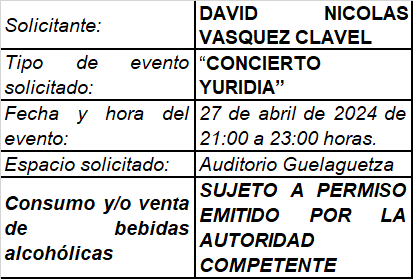 Esta Comisión, con el objetivo de darle respuesta oportuna a la presente solicitud con fines regulatorios, y para que la Secretaría Municipal, Dirección de Ingresos, Dirección de Regulación de la Actividad Comercial y la Unidad de Trámites Empresariales, áreas operativas de este Municipio, tengan un tiempo considerable para cumplir con sus atribuciones, se procederá a otorgarle el permiso condicionado al ciudadano DAVID NICOLAS(sic) VASQUEZ(sic) CLAVEL para la venta de bebidas alcohólicas en su espectáculo de fecha veintisiete de abril de dos mil veinticuatro en el Auditorio Guelaguetza.Ahora bien, en caso de que el solicitante no haya cumplido con los requerimientos establecidos por la Comisión de Gobierno y Espectáculos previo a la fecha del evento, este dictamen perderá efectos, para lo cual, los Inspectores de la Dirección de Regulación de la Actividad Comercial deberán verificar que el organizador del evento muestre el presente dictamen, el pago del mismo (en caso de que exista venta de bebidas alcohólicas en el evento) y el permiso de la Comisión de Gobierno y Espectáculos, caso contrario, deberán actuar con estricto apego a la normatividad municipal.Con base en los antecedentes y consideraciones anteriormente expuestos, la Comisión de Desarrollo Económico y Mejora Regulatoria con fundamento en los artículos 72 y 73 del Reglamento de Establecimientos Comerciales, Industriales y de Servicios del Municipio de Oaxaca de Juárez, emite el siguiente:D I C T A M E NPRIMERO.- Es PROCEDENTE autorizar el PERMISO a favor del  C. DAVID NICOLÁS VÁSQUEZ CLAVEL para la VENTA DE BEBIDAS ALCOHÓLICAS EN ENVASE ABIERTO EN ESPECTÁCULO para el evento denominado “CONCIERTO YURIDIA”, a celebrarse el día sábado veintisiete de abril de dos mil veinticuatro con un horario de 21:00 a 23:00 horas en las instalaciones del Auditorio Guelaguetza; previo pago correspondiente de conformidad con la Ley de Ingresos del Municipio de Oaxaca de Juárez vigente.SEGUNDO. - Con fundamento en el artículo 39 del Reglamento de Establecimientos Comerciales, Industriales y de Servicios del Municipio de Oaxaca de Juárez, la venta de bebidas alcohólicas deberá́ efectuarse en envase de cartón o de cualquier otro material biodegradable, quedando prohibida su venta en cualquier otro tipo de envase. Así mismo se prohíbe la venta de bebidas alcohólicas a menores de edad, personas en estado de ebriedad o bajo el influjo de alguna droga, así como a personas con uniformes escolares, militares o policiacos e inspectores municipales.TERCERO. - Gírese atento oficio a la Dirección de Regulación de la Actividad Comercial, para su conocimiento, visita de inspección y reporte del mismo, verificando que, en caso de que se lleve a cabo la venta de bebidas alcohólicas, el solicitante muestre el presente dictamen, el pago del mismo y el permiso de la Comisión de Gobierno y Espectáculos, con fundamento en el artículo 120 del Reglamento de Establecimientos Comerciales, Industriales y de Servicios del Municipio de Oaxaca de Juárez y el Capítulo Octavo, Sección Única del Reglamento de Mejora Regulatoria del Municipio de Oaxaca de Juárez.CUARTO. - Gírese atento oficio a la Tesorería Municipal para su conocimiento y el cumplimiento de los asuntos de su competencia, de conformidad con lo establecido en el artículo 133 fracción IV del Bando de Policía y Gobierno del Municipio de Oaxaca de Juárez.QUINTO. - Gírese atento oficio y túrnese el expediente a la Unidad de Tramites(sic) Empresariales para su conocimiento y el cumplimiento de los asuntos de su competencia.SEXTO. - Remítase dicho dictamen a la Secretaria(sic) Municipal de Oaxaca de Juárez, para que por su conducto le dé el trámite correspondiente. SEPTIMO(sic). - Notifíquese y cúmplase. En cumplimiento a lo dispuesto por los artículos 68 fracción V de la Ley Orgánica Municipal; 5 del Reglamento de la Gaceta del Municipio de Oaxaca de Juárez; y para su debida publicación y observancia, se promulga el anterior dictamen en el Palacio Municipal de este Municipio de Oaxaca de Juárez. DADO EN EL SALÓN DE CABILDO “PORFIRIO DÍAZ MORI” DEL HONORABLE AYUNTAMIENTO DEL MUNICIPIO DE OAXACA DE JUÁREZ, EL DÍA DIECIOCHO DE ABRIL DEL AÑO DOS MIL VEINTICUATRO. PRESIDENTE MUNICIPAL CONSTITUCIONAL DE OAXACA DE JUÁREZ, FRANCISCO MARTÍNEZ NERI. SECRETARIA MUNICIPAL DE OAXACA DE JUÁREZ, EDITH ELENA RODRÍGUEZ ESCOBAR.FRANCISCO MARTÍNEZ NERI, Presidente Municipal Constitucional del Municipio de Oaxaca de Juárez, del Estado Libre y Soberano de Oaxaca, a sus habitantes hace saber:Que el Honorable Ayuntamiento del Municipio de Oaxaca de Juárez, Oaxaca, en uso de sus atribuciones y facultades y con fundamento en lo dispuesto por los artículos 115 fracción II de la Constitución Política de los Estados Unidos Mexicanos; 113 fracción I de la Constitución Política del Estado Libre y Soberano de Oaxaca; 68 fracción V, 136, 137 y 138 de la Ley Orgánica Municipal; 54 fracción IV y 242 del Bando de Policía y Gobierno del Municipio de Oaxaca de Juárez; y 3, 4 y 5 del Reglamento de la Gaceta del Municipio de Oaxaca de Juárez; en sesión Ordinaria de Cabildo de fecha veinticuatro de abril de dos mil veinticuatro, tuvo a bien aprobar y expedir el siguiente:OFICIO PM/732/2024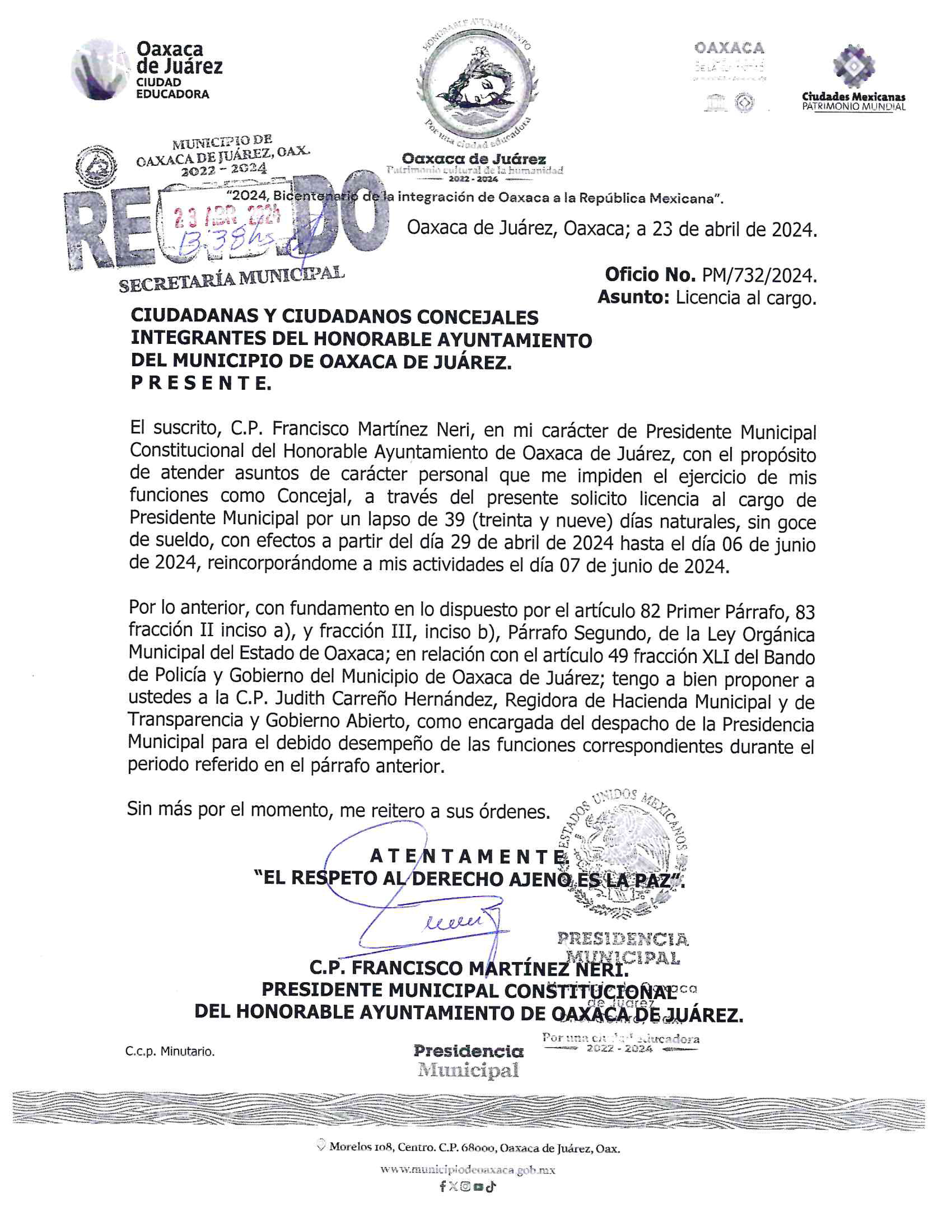 En cumplimiento a lo dispuesto por los artículos 68 fracción V de la Ley Orgánica Municipal; 5 del Reglamento de la Gaceta del Municipio de Oaxaca de Juárez; y para su debida publicación y observancia, se promulga el anterior oficio en el Palacio Municipal de este Municipio de Oaxaca de Juárez. DADO EN EL SALÓN DE CABILDO “PORFIRIO DÍAZ MORI” DEL HONORABLE AYUNTAMIENTO DEL MUNICIPIO DE OAXACA DE JUÁREZ, EL DÍA VEINTICUATRO DE ABRIL DEL AÑO DOS MIL VEINTICUATRO. PRESIDENTE MUNICIPAL CONSTITUCIONAL DE OAXACA DE JUÁREZ, FRANCISCO MARTÍNEZ NERI. SECRETARIA MUNICIPAL DE OAXACA DE JUÁREZ, EDITH ELENA RODRÍGUEZ ESCOBAR.FRANCISCO MARTÍNEZ NERI, Presidente Municipal Constitucional del Municipio de Oaxaca de Juárez, del Estado Libre y Soberano de Oaxaca, a sus habitantes hace saber:Que el Honorable Ayuntamiento del Municipio de Oaxaca de Juárez, Oaxaca, en uso de sus atribuciones y facultades y con fundamento en lo dispuesto por los artículos 115 fracción II de la Constitución Política de los Estados Unidos Mexicanos; 113 fracción I de la Constitución Política del Estado Libre y Soberano de Oaxaca; 68 fracción V, 136, 137 y 138 de la Ley Orgánica Municipal; 54 fracción IV y 242 del Bando de Policía y Gobierno del Municipio de Oaxaca de Juárez; y 3, 4 y 5 del Reglamento de la Gaceta del Municipio de Oaxaca de Juárez; en sesión Ordinaria de Cabildo de fecha veinticuatro de abril de dos mil veinticuatro, tuvo a bien aprobar y expedir el siguiente:OFICIO RJyDyAGSV/053/2024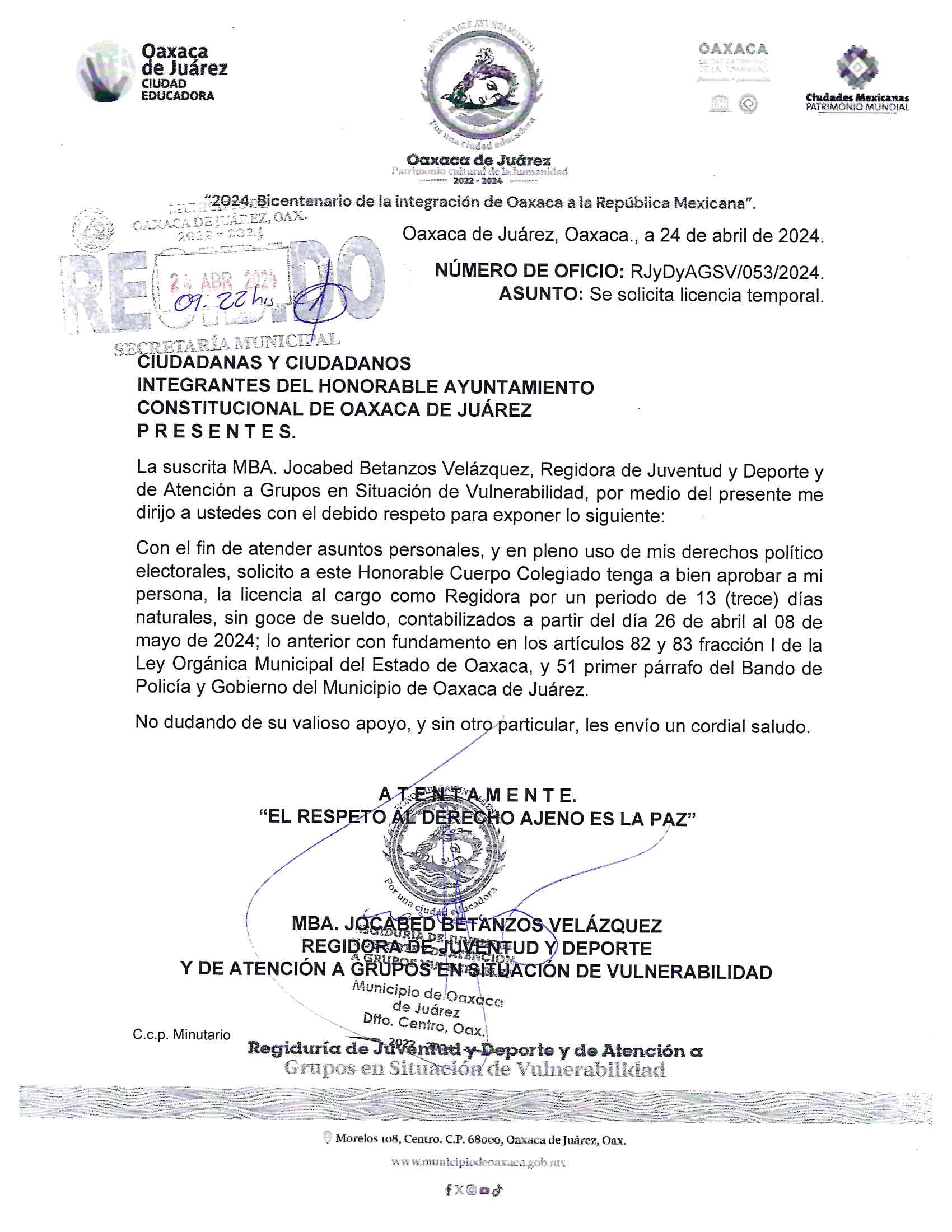 En cumplimiento a lo dispuesto por los artículos 68 fracción V de la Ley Orgánica Municipal; 5 del Reglamento de la Gaceta del Municipio de Oaxaca de Juárez; y para su debida publicación y observancia, se promulga el anterior oficio en el Palacio Municipal de este Municipio de Oaxaca de Juárez. DADO EN EL SALÓN DE CABILDO “PORFIRIO DÍAZ MORI” DEL HONORABLE AYUNTAMIENTO DEL MUNICIPIO DE OAXACA DE JUÁREZ, EL DÍA VEINTICUATRO DE ABRIL DEL AÑO DOS MIL VEINTICUATRO. PRESIDENTE MUNICIPAL CONSTITUCIONAL DE OAXACA DE JUÁREZ, FRANCISCO MARTÍNEZ NERI. SECRETARIA MUNICIPAL DE OAXACA DE JUÁREZ, EDITH ELENA RODRÍGUEZ ESCOBAR.FRANCISCO MARTÍNEZ NERI, Presidente Municipal Constitucional del Municipio de Oaxaca de Juárez, del Estado Libre y Soberano de Oaxaca, a sus habitantes hace saber:Que el Honorable Ayuntamiento del Municipio de Oaxaca de Juárez, Oaxaca, en uso de sus atribuciones y facultades y con fundamento en lo dispuesto por los artículos 115 fracción II de la Constitución Política de los Estados Unidos Mexicanos; 113 fracción I de la Constitución Política del Estado Libre y Soberano de Oaxaca; 68 fracción V, 136, 137 y 138 de la Ley Orgánica Municipal; 54 fracción IV y 242 del Bando de Policía y Gobierno del Municipio de Oaxaca de Juárez; y 3, 4 y 5 del Reglamento de la Gaceta del Municipio de Oaxaca de Juárez; en sesión Ordinaria de Cabildo de fecha veinticuatro de abril de dos mil veinticuatro, tuvo a bien aprobar y expedir el siguiente:OFICIO RSSyAS/36/2024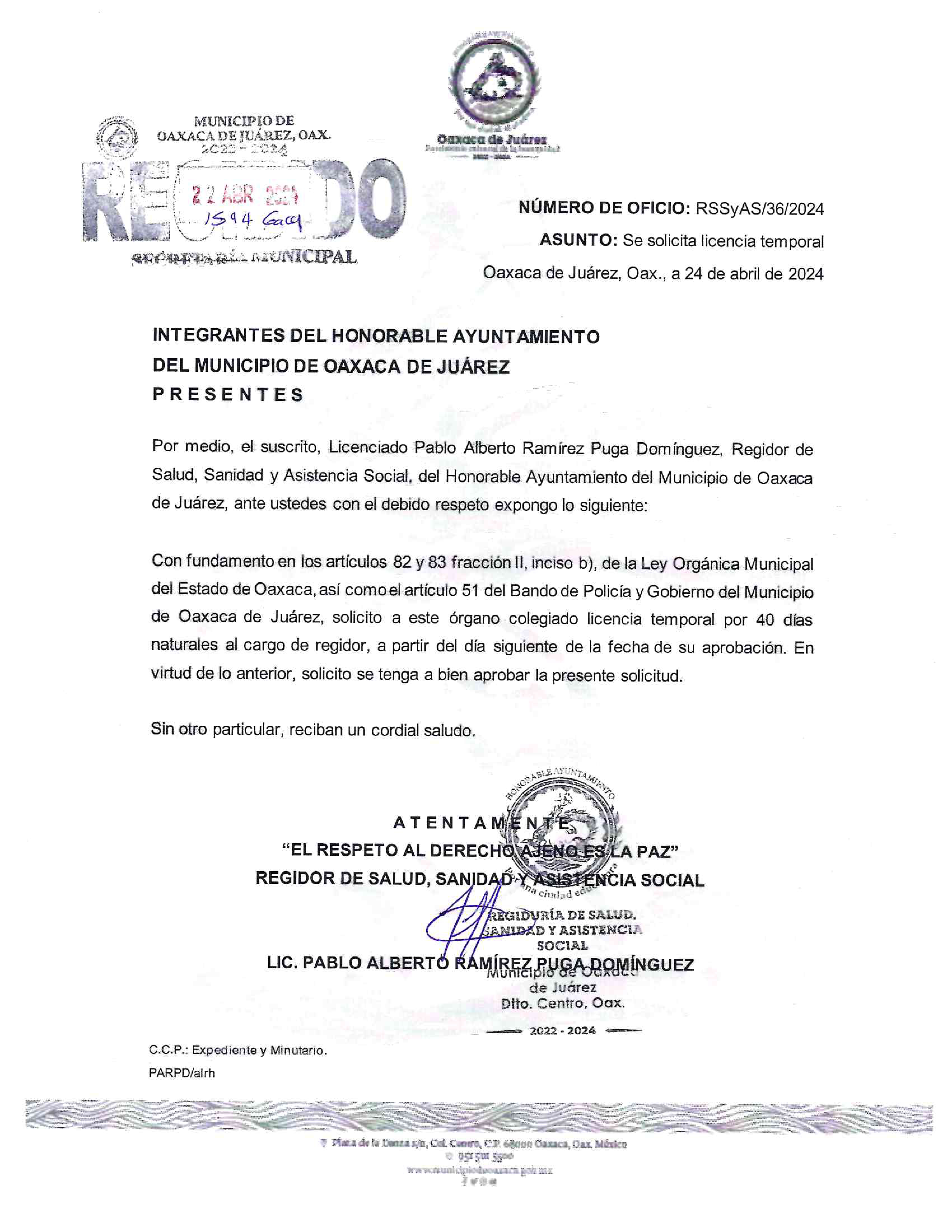 En cumplimiento a lo dispuesto por los artículos 68 fracción V de la Ley Orgánica Municipal; 5 del Reglamento de la Gaceta del Municipio de Oaxaca de Juárez; y para su debida publicación y observancia, se promulga el anterior oficio en el Palacio Municipal de este Municipio de Oaxaca de Juárez. DADO EN EL SALÓN DE CABILDO “PORFIRIO DÍAZ MORI” DEL HONORABLE AYUNTAMIENTO DEL MUNICIPIO DE OAXACA DE JUÁREZ, EL DÍA VEINTICUATRO DE ABRIL DEL AÑO DOS MIL VEINTICUATRO. PRESIDENTE MUNICIPAL CONSTITUCIONAL DE OAXACA DE JUÁREZ, FRANCISCO MARTÍNEZ NERI. SECRETARIA MUNICIPAL DE OAXACA DE JUÁREZ, EDITH ELENA RODRÍGUEZ ESCOBAR.FRANCISCO MARTÍNEZ NERI, Presidente Municipal Constitucional del Municipio de Oaxaca de Juárez, del Estado Libre y Soberano de Oaxaca, a sus habitantes hace saber:Que el Honorable Ayuntamiento del Municipio de Oaxaca de Juárez, Oaxaca, en uso de sus atribuciones y facultades y con fundamento en lo dispuesto por los artículos 115 fracción II de la Constitución Política de los Estados Unidos Mexicanos; 113 fracción I de la Constitución Política del Estado Libre y Soberano de Oaxaca; 68 fracción V, 136, 137 y 138 de la Ley Orgánica Municipal ; 54 fracción IV y 242 del Bando de Policía y Gobierno del Municipio de Oaxaca de Juárez; y 3, 4 y 5 del Reglamento de la Gaceta del Municipio de Oaxaca de Juárez; en sesión Ordinaria de Cabildo de fecha veinticuatro de abril de dos mil veinticuatro, tuvo a bien aprobar y expedir el siguiente:DICTAMEN CMyCVP/09/2024C O N S I D E R A N D O SPRIMERO. Esta Comisión de Mercados y Comercio en Vía Pública del Municipio de Oaxaca de Juárez, Oaxaca, ES COMPETENTE para emitir este dictamen en términos de los artículos, 115 fracciones II, párrafo segundo, y III inciso d) de la Constitución Política de los Estados Unidos Mexicanos; 113 fracciones I tras antepenúltimo párrafo y III inciso d) de la Constitución Política del Estado Libre y Soberano de Oaxaca; 53, 54, 55 fracción III y 56 fracción XXVI de la Ley Orgánica Municipal del Estado de Oaxaca; 61, 62 fracciones II, III y VIII, 63 fracción XV, 68, 71, 88, 96, 98, 100 y demás relativos aplicables del Bando de Policía y Gobierno del Municipio de Oaxaca de Juárez; 1, 3, 5, 7, 8, 12, 17, 18, 26, 27, 32 y demás relativos aplicables del Reglamento para el Control de Actividades Comerciales y de Servicios en Vía Pública del Municipio de Oaxaca de Juárez. - - -SEGUNDO. Del Estudio y análisis del oficio descrito en el RESULTANDO SEGUNDO del presente dictamen y que corresponde a peticiones de permisos para llevar a cabo la venta de productos de temporada de la festividad de la "Santa Cruz" en diferentes inmediaciones en la vía pública, consideramos los siguientes aspectos: - - - - - - - - - - - - - - - - - - - - - - - - - - - -1.- Un aspecto de suma importancia a resaltar, es que la actividad comercial que se piensa generar de aprobarse las solicitudes de cuenta, derivan de la celebración religiosa de las diversas iglesias de esta municipalidad. - - - - - - 2.- Esta Comisión pondera el derecho humano consagrado en el artículo 5º de la Constitución Política de los Estados Unidos Mexicanos, que cita textualmente lo siguiente: - - - - - - - - - - - - - - "Artículo 5o. A ninguna persona podrá impedirse que se dedique a la profesión, industria, comercio o trabajo que le acomode, siendo lícitos. El ejercicio de esta libertad sólo podrá vedarse por determinación judicial, cuando se ataquen los derechos de tercero(sic), o por resolución gubernativa, dictada en los términos que marque la ley, cuando se ofendan los derechos de la sociedad. Nadie puede ser privado del producto de su trabajo, sino por resolución judicial." - - - - - - - - - - - - - - - - - - - - - De dicho dispositivo constitucional, podemos advertir que el Constituyente estableció como un derecho humano, el que a ninguna persona se le podrá impedir que se dedique a la profesión, industria, comercio o trabajo que le acomode y en este sentido la única limitante establecida es que sean LÍCITOS, en consecuencia, toda autoridad debe ponderar su actuar para garantizar que se haga efectivo ese derecho. Ahora bien, al caso concreto la licitud deviene de la autorización que en su momento pueda otorgar la autoridad competente, misma que en este Dictamen se analiza. - - - - - - - - - - - - - - - - Por cuya razón, cualquier norma inferior que menoscabe ese derecho humano, debe aplicarse el PRINCIPIO PRO PERSONA, el cual fue incorporado en el artículo 1º, párrafo segundo, de la Constitución Política de los Estados Unidos Mexicanos, en el 2011, en los siguientes términos:"Las normas relativas a los derechos humanos se interpretarán de conformidad con esta Constitución y con los tratados internacionales de la materia favoreciendo en todo tiempo a las personas la protección más amplia."- - - - - - - - - Y en este sentido deberá prevalecer siempre la norma que más favorezca a los derechos humanos de los gobernados sobre otra que limite ese derecho. - - - - - - - - - - - - - - - - - - - - - - - - - - 3.- De ahí que, si bien se reconoce el derecho humano al trabajo, este tiene que darse dentro del marco legal, pues de acuerdo a las garantías de legalidad y seguridad jurídica que se prevén en el artículo 14 Constitucional, en el sentido de que toda autoridad está impedida actuar al margen de la ley; de esta manera quedamos obligados ajustarnos a la letra de la ley, precisamente a lo que establece el artículo 12 del Reglamento para el Control de Actividades Comerciales y de Servicios en Vía Pública del Municipio de Oaxaca de Juárez, mismo que a la letra dice: - - - - - .- - - - - - - - - - - - - - - - - - - - - - - "Artículo 12.- Para los efectos del presente Reglamento el Municipio se divide en zonas de acuerdo al Reglamento del Centro Histórico y Ley de Zonificación. - - - - - - - - - - I.- LA ZONA PROHIBIDA, que comprende: - - a)-(sic) Al Norte, por las calles de Independencia que va de 20 de Noviembre y Porfirio Díaz hasta la calle de Armenta y López y Cinco de Mayo; al Poniente, por la calle de 20 de Noviembre desde Avenida Independencia hasta la calle de las casas; al Sur, por las calles de las casas y primera de Colón, que va desde 20 de Noviembre hasta Armenta y López; al Oriente, por las calles de Armenta y López que va desde Colón hasta Independencia. - - - - - - - - - - - - - - - - - - - - - - Esta área comprende el arroyo de las calles que limitan la zona, así como la primera calle perpendicular a las mismas. - - - - - - - - - - - - b) Las establecidas en un límite de 100 metros de los edificios escolares, cines;(sic) teatros, centros de trabajo, edificios públicos, hospitales, terminales de auto transportes públicos, atrios de templos religiosos, jardines públicos y demás establecimientos análogos. II.- La zona restringida, que comprende: - - - -La delimitada al norte, a partir de la acera norte de la calle de Morelos en su confluencia con la calle de Reforma; al poniente hasta encontrar la calle de Crespo, hacia el Sur, sobre la misma dirección oriente, se sigue hasta encontrar la calle de Zaragoza; en dirección oriente se sigue hasta encontrar la calle de Burgoa y la Noria, se sigue hasta encontrar la calle de Morelos, que fue punto de partida. Quedan comprendidas en estas zonas los inmuebles con frente a ambos lados de las vías de tránsito que sirven de límite a la zona (tomado del decreto número 57, publicado en el Periódico Oficial número 27 de fecha 8 del mes de julio de 1978, tomo LX Ley de Zonificación Comercial de la Ciudad de Oaxaca). - - - - - - - - - - - - - - - - - - - - - - - - III.-La zona permitida; que comprende: Toda el área de la ciudad de Oaxaca con excepción de las áreas anteriormente delimitadas. El área delimitada al Norte desde la calle de Galeana por la calle de Trujano continuando por el Periférico, la calle de las Flores y prolongación de Trujano, hasta las Riveras del Río Atoyac, al Poniente y al Sur por la (sic) Riveras del Río Atoyac, desde prolongación de Trujano hasta la prolongación de Galeana, al Oriente por prolongación de Galeana, siguiendo por la calle de Galeana, desde Riveras del Atoyac, hasta la calle de Trujano, corresponde el control a la administración del Mercado de Abasto, como área de influencia." Por otra parte y en relación a lo anterior debe decirse también que en la sesión ordinaria(sic) de cabildo(sic) de fecha 17 de febrero del año 2022, se autorizó por parte del Ayuntamiento un punto de acuerdo, el número 23, en donde, en concordancia con las políticas públicas en cuanto al comercio en vía pública, se amplían las zonas en donde no se permitirá el ejercicio de comercialización en la vía pública; dicho punto de acuerdo en esencia determina que la zona prohibida, abarcará el norte por la calle de Independencia que va de 20 de Noviembre hasta Armenta y López; al Poniente por la calle de 20 de Noviembre desde Avenida Independencia hasta la calle de Aldama; al Sur por las calles de Aldama y Colón que va desde 20 de noviembre hasta Armenta y López; al Oriente por las calles de Armenta y López que va desde Colón hasta Independencia. Dichas áreas comprenden el arroyo de las calles que limitan la zona, así como la primera calle perpendicular a las mismas. Así mismo se comprende la totalidad de las calles de Macedonio Alcalá (Andador Turístico) desde Independencia hasta la calle de Allende, incluyendo el espacio que conocemos como "El Pañuelito" y la explanada de Santo Domingo. - - 4.- En la autorización de dichos permisos, es menester también mencionar lo establecido en la fracción XXI del artículo 68 de la Ley Orgánica Municipal, para el Estado de Oaxaca: - - - - - - - - "ARTÍCULO 68.- El Presidente Municipal, es el representante político y responsable directo de la administración pública municipal, encargado de velar por la correcta ejecución de las disposiciones del Ayuntamiento, con las siguientes facultades y obligaciones: - - - - - - - - - XXI.- Resolver sobre las peticiones de los particulares en materia de permisos para el aprovechamiento y comercio en las vías públicas, con aprobación del Cabildo, las que de concederse, tendrán siempre el carácter de temporales y revocables y no serán gratuitas;(sic) De dicho dispositivo podemos establecer sin duda alguna, los permisos para el aprovechamiento del comercio en vía pública son competencia exclusiva del municipio y poseen una característica exclusiva y es precisamente QUE SIEMPRE TENDRÁN EL CARÁCTER DE TEMPORALES Y REVOCABLES, además de que NO SERÁN GRATUITOS. Lo que necesariamente obliga a esta Comisión a determinar que previo a la expedición de los permisos, se cubran los derechos correspondientes a los mismos. - - - - -Todos y cada uno de los permisos que se hayan expedido y se expidan para ejercer el comercio en vía pública por parte del Ayuntamiento, previo el procedimiento administrativo municipal correspondiente, tendrán el carácter de TEMPORALES y es que ello tiene una razón, social y jurídica; social porque se trata, de acuerdo al Reglamento para el Control de Actividades Comerciales y de Servicios en Vía Pública del Municipio de Oaxaca de Juárez, de crear oportunidades de trabajo a los sectores más pobres (artículo 30) con lo cual puedan mejorar sus condiciones de vida y jurídico porque al establecerse una temporalidad, de ninguna manera se generan derechos permanentes y con ello se protege que las vías públicas no se invadan de comerciantes que puedan generar un obstáculo en el tráfico peatonal y como consecuencia, ocasionar accidentes con el arroyo vehicular. - - - - - - - - - - - - - - - - - - - - - - - En virtud de todo lo anteriormente expuesto, esta Comisión determina procedente que el Honorable Cabildo del Municipio de Oaxaca de Juárez, Oaxaca, con fundamento en lo dispuesto por los artículos 68 fracción XXI de la Ley Orgánica Municipal del Estado de Oaxaca y 148 fracción IV del Bando de Policía y Gobierno del Municipio de Oaxaca de Juárez; previo el pago de los derechos correspondientes, autoriza a la Dirección de Comercio en vía(sic) pública(sic) de este Ayuntamiento la expedición de permisos temporales, para la instalación de puestos por motivo de la festividad Religiosa; en la ubicación, horarios, personas y condiciones que se especifican a continuación: - - - - - - - - - - - - - - - l. Las fechas que se autorizan puedan comercializar los productos de temporada por motivo de la festividad de la "Santa Cruz" en las inmediaciones que se especificarán en el cuadro que más adelante se inserta, en los horarios que ahí se especifican; por lo tanto en el momento en que la Dirección de Control de Comercio en Vía Pública en uso de las facultades que determina el artículo 8º del REGLAMENTO PARA EL CONTROL DE ACTIVIDADES COMERCIALES Y DE SERVICIOS EN VÍA PÚBLICA DEL MUNICIPIO DE OAXACA DE JUÁREZ, deberá considerar lo anterior. - - - - - - - - - - - II. Previo a expedir el permiso correspondiente por parte de la Dirección de Comercio en Vía Pública, se deberá realizar el pago de derechos a más tardar tres días antes de la instalación, mediante los formatos autorizados por la Tesorería Municipal, de acuerdo a las tarifas calculadas en unidad de medida y actualización vigente, establecidas en la Ley de Ingresos del Municipio de Oaxaca de Juárez, Distrito del Centro, Oaxaca, para el Ejercicio Fiscal vigente. - - - - III. Además se deberán de observar todas las disposiciones aplicables en el REGLAMENTO PARA EL CONTROL DE ACTIVIDADES COMERCIALES Y DE SERVICIOS EN VÍA PÚBLICA DEL MUNICIPIO DE OAXACA DE JUÁREZ, a que se refieren los artículos 2, 3, 4, 8, 11, 12, 21, 22, 23, 24, 25, 26, 28, 32 y otros. - - - - - - - - - IV. Es responsabilidad de los permisionarios encargarse de la separación debida de sus residuos sólidos, orgánicos e inorgánicos y el destino final de los mismos, y es causa de negarle futuros permisos, la falta de su cumplimiento. - - - - - - - - - - - - - - - - - - - - - - -V. Esta Comisión previo el estudio y análisis de las solicitudes presentadas mediante el oficio SG/DCVP/430/2024, en esta regiduría sede de la Presidencia de la Comisión de Mercados y Comercio en Vía Pública, únicamente autoriza a las siguientes personas, puedan ejercer la actividad comercial en vía pública, temporalmente y/o eventualmente, en el giro, ubicación, metraje y horarios siguientes: - - - - - - - - - - - - - - - - - 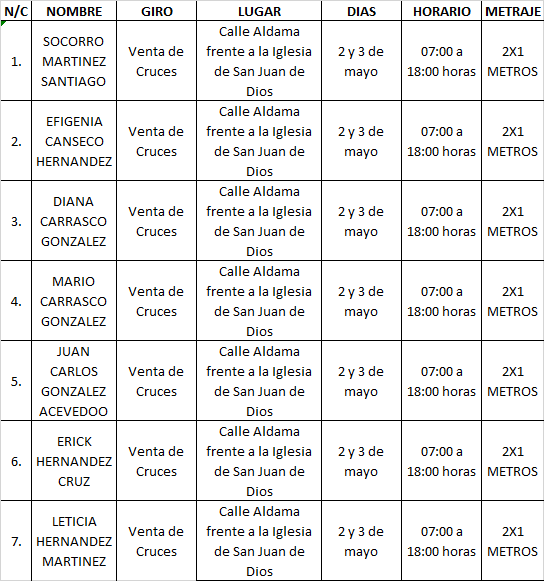 En Virtud de lo anteriormente expuesto, fundado y motivado, los integrantes de esta Comisión de Mercados y Comercio en Vía Pública, sometemos a consideración de este Honorable Cabildo del Municipio de Oaxaca de Juárez, Oaxaca el siguiente: - - - - - - - - - - - - - - - - - - - - D I C T A M E NEsta Comisión de MERCADOS Y COMERCIO EN VÍA PÚBLICA, dictamina procedente que: - - EL HONORABLE CABILDO DEL MUNICIPIO DE OAXACA DE JUÁREZ, OAXACA, CON FUNDAMENTO EN LO DISPUESTO POR LOS ARTÍCULOS 68 FRACCIÓN XXI DE LA LEY ORGÁNICA MUNICIPAL DEL ESTADO DE OAXACA Y 148 FRACCIÓN IV DEL BANDO DE POLICÍA Y GOBIERNO DEL MUNICIPIO DE OAXACA DE JUÁREZ; PREVIO EL PAGO DE LOS DERECHOS CORRESPONDIENTES AUTORIZA A LA DIRECCIÓN DE COMERCIO EN VÍA PÚBLICA DE ESTE AYUNTAMIENTO EXPIDA PERMISOS TEMPORALES, PARA LOS DÍAS, LUGARES, HORARIOS, PERSONAS Y CONDICIONES QUE SE ESPECIFICAN EN EL CONSIDERANDO SEGUNDO DEL PRESENTE DICTAMEN. - - - - T R A N S I T O R I O SPRIMERO. - EL PRESENTE ENTRARÁ EN VIGOR EL DÍA DE SU APROBACIÓN POR EL CABILDO. - - - - - - - - - - - - - - - - - - - - - - - - - - - SEGUNDO:(sic) Notifíquese al titular de la Dirección de Comercio en Vía Pública, el presente dictamen para su ejecución e intervención; así mismo, al momento de extender los permisos a las personas a que se refiere el presente dictamen les haga saber: - - - - - - - - - - 1.- Las causales de cancelación de los mismos. 2.- Que de acuerdo a lo establecido en el artículo 6 del Reglamento de Arbolado Urbano para el Municipio de Oaxaca de Juárez; queda prohibido maltratar, provocar fuego, o realizar cualquier acción que provoque daño a raíces, ramas, corteza de los tallos y follaje de los árboles, arbustos y plantas; así como, fijar, clavar, sujetar, amarrar o colgar letreros, propaganda de cualquier tipo, dirigir o colocar iluminación, cables o cualquier otro elemento, en árboles o plantas que están en áreas públicas,(sic) - - - - - 3.- Que de acuerdo a lo establecido en el artículo 223 fracción VIII del Reglamento General de Aplicación del Plan Parcial de Conservación del Centro Histórico del Municipio de Oaxaca de Juárez, Oaxaca; se podrá imponer multa y requerir la reparación del daño a quien dañe voluntariamente o involuntariamente: cualquiera de las especies vegetales y/o cualquiera de los edificios catalogados y no catalogados ubicados en el polígono del Centro Histórico, de igual forma; a quien modifique los espacios abiertos, la traza urbana y el mobiliario urbano que sea considerado parte del patrimonio cultural, así como los bienes patrimoniales incluidos en el mismo. - - - - - - - - - - - - - - - - - - - - - - - - - - - - - -4.- Vigile el cumplimiento de la norma. - - - - - - - TERCERO. -:(sic) Notifíquese al titular de Protección Civil el presente dictamen e instrúyasele para su intervención e inspeccione que las instalaciones eléctricas, de gas o cualquier tipo de instalación que ocupe material inflamable o que pueda implicar un riesgo para los usuarios y transeúntes estén debidamente instalados, en caso contrario requerir a los comerciantes para que adecuen sus instalaciones bajo el apercibimiento de que en caso de incumplimiento darán parte a la dirección(sic) de comercio(sic) en vía(sic) pública(sic) para la cancelación de su permiso. - CUARTO. - Instrúyase al Secretario de Seguridad Ciudadana y Movilidad, para que ordene a elementos a su mando, den el acompañamiento y protección respectiva a los integrantes de la Dirección de Comercio en Vía Púbica y al cuerpo de inspectores en la instalación de los puestos autorizados   en el presente dictamen y verifiquen que los puestos no obstruyan la vialidad más allá de lo autorizado. - - - - - - - - - - - - - - - - - - - - - - - - - - - QUINTO. - Previo a expedir el permiso correspondiente por parte de la Dirección de Comercio en Vía Pública se deberá realizar el pago de derechos antes de la fecha de inicio de la festividad. - - - - - - - - - - - - - - - - - - - - - - - - - - SEXTO. - Requiérase a la titular de la Dirección de Comercio en Vía Pública para que informe, mediante oficio, a la Comisión de Mercados y Comercio en Vía Pública, a más tardar a los tres días siguientes al en que se hayan vencido los permisos autorizados, el resultado de la verificación e inspección realizada con motivo de la instalación de los puestos, así como; del retiro de las personas de los lugares en que se les haya autorizado los permisos. - - - - - - - - - - - - - SEPTIMO(sic).- La Dirección de Comercio en Vía Pública, informará y requerirá a los permisionarios que: Cumplan lo dispuesto por la Profeco en materia de derecho a la información a las personas consumidoras, en cuanto a: - - - - 1.- Exhiban precios y tarifas y condiciones de manera visible y;(sic) - - - - - - - - - - - - - - - - - - - - 2.- Se respeten los precios exhibidos, promociones y/u ofertas. - - - - - - - - - - - - - - - - - OCTAVO. - Notifíquese a la Dirección de ingresos(sic) dependiente de la Tesorería Municipal. - - - - - - - - - - - - - - - - - - - - - - - - - - - - NOVENO. - Es responsabilidad de los permisionarios encargarse de la separación debida de sus residuos sólidos y el destino final de los mismos, y es causa de negarle futuros permisos, la falta de su cumplimiento. Para lo cual la Dirección de Comercio en Vía Pública informará a esta Comisión el incumplimiento en su caso por parte del permisionario. - - - - - - - - - DECIMO(sic). - Publíquese en la gaceta(sic) oficial(sic) y páginas oficiales de internet del municipio(sic) de Oaxaca de Juárez, Oaxaca. - - DECIMO(sic) PRIMERO(sic).- Cúmplase. - - - - - En cumplimiento a lo dispuesto por los artículos 68 fracción V de la Ley Orgánica Municipal; 5 del Reglamento de la Gaceta del Municipio de Oaxaca de Juárez; y para su debida publicación y observancia, se promulga el anterior dictamen en el Palacio Municipal de este Municipio de Oaxaca de Juárez. DADO EN EL SALÓN DE CABILDO “PORFIRIO DÍAZ MORI” DEL HONORABLE AYUNTAMIENTO DEL MUNICIPIO DE OAXACA DE JUÁREZ, EL DÍA VEINTICUATRO DE ABRIL DEL AÑO DOS MIL VEINTICUATRO. PRESIDENTE MUNICIPAL CONSTITUCIONAL DE OAXACA DE JUÁREZ, FRANCISCO MARTÍNEZ NERI. SECRETARIA MUNICIPAL DE OAXACA DE JUÁREZ, EDITH ELENA RODRÍGUEZ ESCOBAR.FRANCISCO MARTÍNEZ NERI, Presidente Municipal Constitucional del Municipio de Oaxaca de Juárez, del Estado Libre y Soberano de Oaxaca, a sus habitantes hace saber:Que el Honorable Ayuntamiento del Municipio de Oaxaca de Juárez, Oaxaca, en uso de sus atribuciones y facultades y con fundamento en lo dispuesto por los artículos 115 fracción II de la Constitución Política de los Estados Unidos Mexicanos; 113 fracción I de la Constitución Política del Estado Libre y Soberano de Oaxaca; 68 fracción V, 136, 137 y 138 de la Ley Orgánica Municipal ; 54 fracción IV y 242 del Bando de Policía y Gobierno del Municipio de Oaxaca de Juárez; y 3, 4 y 5 del Reglamento de la Gaceta del Municipio de Oaxaca de Juárez; en sesión Ordinaria de Cabildo de fecha veinticuatro de abril de dos mil veinticuatro, tuvo a bien aprobar y expedir el siguiente:DICTAMEN CMyCVP/CD/48/2024C O N S I D E R A N D OPRIMERO.- Que esta Comisión de Mercados y Comercio en Vía Pública del Municipio de Oaxaca de Juárez, es competente para conocer, estudiar y dictaminar sobre la Cesión de Derechos de una Concesión de espacios ubicados en el Mercado de Abasto "Margarita Maza de Juárez", en términos de lo dispuesto por los artículos 115 Fracción III inciso d) de la Constitución Política de los Estados Unidos Mexicanos; 113 fracciones I antepenúltimo párrafo, III inciso d) de la Constitución Política del Estado Libre y Soberano de Oaxaca; 1, 54 y 55 de la Ley Orgánica Municipal del Estado de Oaxaca; 49, 61, 62 fracción III, 63 fracción XV, 64, 65, 68, 71, 88 y demás relativos aplicables del Bando de la Policía y Gobierno del Municipio de Oaxaca de Juárez; y el apartado II denominado “LINEAMIENTOS PARA EL TRÁMITE DE REGULARIZACIÓN DE CONCESIONARIO Y CESIÓN DE DERECHOS” y apartado VI, denominado “LINEAMIENTOS PARA EL PROCEDIMIENTO ADMINISTRATIVO DE TRÁMITES DE SUCESIONES DE DERECHOS, REGULARIZACIÓN DE CONCESIONARIO, CESIÓN DE DERECHOS, TRASPASO DE PUESTO O CASETA, AMPLIACIÓN DE GIRO Y CAMBIO DE GIRO”  del ordenamiento jurídico denominado “Lineamientos para Trámites Administrativos de los Mercados Públicos.” - - - - - - - - - - - - - - SEGUNDO.- La figura Jurídica denominada Concesión Administrativa, se encuentra previsto en el TÍTULO TERCERO “DE LA CONCESIÓN DE SERVICIOS PÚBLICOS MUNICIPALES” CAPÍTULO I “OTORGAMIENTO Y RÉGIMEN DE LAS CONCESIONES” de la Ley de Planeación, Desarrollo Administrativo y Servicios Públicos Municipales, vigente en el Estado. - - - - TERCERO:(sic) Esta Comisión de Mercados y Comercio en Vía Pública, considera que cuenta con los elementos necesarios para resolver el presente expediente, por lo tanto, entrando al estudio y análisis de la solicitud realizada por la C. ROSA ZARATE(sic) MALDONADO y/o ROSA ZARATE(sic) DE FUENTES y pruebas que obran en el expediente, tenemos: - - - - - - - - - - - - - - - a) El apartado II y VI de los Lineamientos para Trámites Administrativos de los Mercados Públicos, citan textualmente:“II.- LINEAMIENTOS PARA EL TRÁMITE DE REGULARIZACIÓN DE CONCESIONARIO Y CESIÓN DE DERECHOS:1.- SOLICITUD DIRIGIDA AL ADMINISTRADOR DEL MERCADO CORRESPONDIENTE, PRESENTADA POR EL POSESIONARIO.2.- FORMATO ÚNICO DE MERCADOS DEBIDAMENTE REQUISITADO.3.- ACTA DE CESIÓN DE DERECHOS ENTRE LOS PARTICULARES (EN CASOS APLICABLES).4.- ACTA DE NACIMIENTO DEL CESIONARIO Y DEL CEDENTE.5.- IDENTIFICACIÓN OFICIAL VIGENTE DEL CESIONARIO Y DEL CEDENTE.6.- COMPROBANTES DE LOS ÚLTIMOS CINCO AÑOS DE PAGO DE DERECHO DE PISO; EN CASO DE NO CONTAR CON DICHOS COMPROBANTES, PRESENTAR LA CONSTANCIA DE NO ADEUDO SUSCRITA POR LA DIRECCIÓN DE INGRESOS Y CONTROL FISCAL DEL HONORABLE AYUNTAMIENTO DE OAXACA DE JUÁREZ. 7.- COMPROBANTE DE DOMICILIO RECIENTE DEL CESIONARIO Y CEDENTE.8.- CONSTANCIA DE VERIFICACIÓN Y RECONOCIMIENTO DEL LOCAL COMERCIAL, PUESTO, CASETA O ESPACIO, EXPEDIDO POR PARTE DE LA ADMINISTRACIÓN DEL MERCADO CORRESPONDIENTE.9.- CONSTANCIA DE OPINIÓN EMITIDA POR LA ORGANIZACIÓN O MESA DIRECTIVA, EN CASO DE PERTENECER A ALGUNA(sic)10.- DESIGNACIÓN DE BENEFICIARIO (PRESENTAR LA COPIA DE LA CREDENCIAL DE ELECTOR VIGENTE, EN CASO DE SER MENOR DE EDAD, PRESENTAR LA DOCUMENTACIÓN DE SU TUTOR O ALBACEA).11.-DOS TESTIGOS QUE ACREDITEN SU DICHO (IDENTIFICACIÓN OFICIAL VIGENTE Y COMPROBANTE DE DOMICILIO).”“VI.- LINEAMIENTOS PARA EL PROCEDIMIENTO ADMINISTRATIVO DE TRÁMITES DE SUCESIÓN DE DERECHOS, REGULARIZACIÓN DE CONCESIONARIO, CESIÓN DE DERECHOS, TRASPASO DE PUESTO O CASETA, AMPLIACIÓN DE GIRO V(sic) CAMBIO DE GIRO:1.- LA ADMINISTRACIÓN DEL MERCADO CORRESPONDIENTE, EMITIRÁ LA CONSTANCIA DE VERIFICACIÓN Y RECONOCIMIENTO, MISMA QUE DEBERÁ INCLUIR LOS SIGUIENTES DATOS:MEDIDAS DEL LOCAL, PUESTO O CASETA, GIRO COMERCIAL, CONDICIONES EN QUE SE ENCUENTRA, DESCRIPCIÓN DEL TIPO DE CONSTRUCCIÓN, NÚMERO DE CUENTA Y LOS COMENTARIOS QUE SE ESTIMEN PERTINENTES.2.- LA ADMINISTRACIÓN DEL MERCADO CORRESPONDIENTE RECIBIRÁ LA SOLICITUD DEL INTERESADO ACOMPAÑADA DE LOS REQUISITOS (DEBERÁN PRESENTAR ORIGINALES PARA EL COTEJO RESPECTIVO Y DOS JUEGOS DE COPIAS DE LA DOCUMENTACIÓN REQUERIDA).3. - CADA UNO DE LOS TRÁMITES SE REALIZARÁ POR SEPARADO YA QUE LA LEY DE INGRESOS MUNICIPAL EN EL APARTADO PRIMERO CORRESPONDIENTE A MERCADOS Y VÍA PÚBLICA, CONTEMPLA UN COSTO INDEPENDIENTE PARA CADA UNO DE ELLOS.4,(sic)- LA ADMINISTRACIÓN DEL MERCADO CORRESPONDIENTE, DEBERÁ CANALIZAR LOS EXPEDIENTES A LA DIRECCIÓN DE MERCADOS PÚBLICOS PARA REVISIÓN Y VISTO BUENO DEL TITULAR, A FIN DE QUE SE REMITA A LA REGIDURÍA DE SERVICIOS MUNICIPALES, Y DE MERCADOS Y VIA(sic) PÚBLICA.5.- LA REGIDURÍA DE SERVICIOS MUNICIPALES, Y DE MERCADOS Y VÍA PÚBLICA, REALIZARÁ LAS DILIGENCIAS PERTINENTES, COTEJO DE LA DOCUMENTACIÓN REQUERIDA Y RATIFICACIÓN DE LA SOLICITUD, EN LOS CASOS QUE SEA NECESARIO SE CITARÁ AL INTERESADO QUIEN SE DEBERÁ PRESENTAR DEBIDAMENTE IDENTIFICADO;(sic)POSTERIORMENTE SERÁ TURNADO A LA COMISIÓN DE MERCADOS Y VÍA PÚBLICA, PARA SU VALORACIÓN, ANÁLISIS Y DICTAMEN RESPECTIVO.6.- UNA VEZ QUE LA COMISIÓN DE MERCADOS Y VÍA PÚBLICA DICTAMINE LA SOLICITUD PLANTEADA, EL INTERESADO SERÁ NOTIFICADO A TRAVÉS DE LA REGIDURÍA DE SERVICIOS MUNICIPALES Y DE MERCADOS Y VÍA PÚBLICA.7.- LA DIRECCIÓN DE MERCADOS PÚBLICOS DEBERÁ EXPEDIR LA ORDEN DE PAGO DEL TRÁMITE CORRESPONDIENTE EN UN PLAZO DE DIEZ DÍAS HÁBILES, CONTADOS A PARTIR DE LA RECEPCIÓN DEL OFICIO MEDIANTE EL QUE LA REGIDURÍA DE SERVICIOS MUNICIPALES, Y DE MERCADOS Y VÍA PÚBLICA REMITA COPIA SIMPLE DEL DICTAMEN PARA SU CUMPLIMIENTO.8.- EL INTERESADO DEBERÁ IDENTIFICARSE AL MOMENTO DE RECOGER LA ORDEN DE PAGO.9.- EL PLAZO PARA EFECTUAR EL PAGO POR EL TRÁMITE CORRESPONDIENTE, ES DE QUINCE DÍAS HÁBILES CONTADOS A PARTIR DE LA RECEPCIÓN DE LA ORDEN DE PAGO, DE NO HACERLO SE REVOCARÁ DICHO ACUERDO AUTOMÁTICAMENTE. ESTA LEYENDA DEBERÁ SER VISIBLE AL FRENTE DEL DOCUMENTO CON LA FECHA DE DESPACHO.10.- EL COSTO DE CADA TRÁMITE ESTARÁ ESPECIFICADO EN LA LEY DE INGRESOS DEL MUNICIPIO DE OAXACA DE JUÁREZ, OAX., PARA EL EJERCICIO FISCAL VIGENTE.”De dichos lineamientos en cita, podemos  establecer que en el trámite de la CESIÓN DE DERECHOS, se requiere que, quien firme la solicitud sea la persona a quien el H. Ayuntamiento le autorizó la concesión que pretende ceder, como específicamente lo señala el numeral 1 del apartado II, antes citado, al establecer que la solicitud será presentada por el posesionario, lo anterior adminiculado con los artículo 6, 7 y 9 del Reglamento de los Mercados Públicos de la Ciudad de Oaxaca, que establecen  que se declara de orden público la concesión  que el Ayuntamiento otorgue y que esos derechos constituyen una concesión a favor de quien se autoriza  y que ello le da el derecho del uso del piso, de ahí que al  establecer los lineamientos  que la solicitud debe ser presentada por el posesionario, es inconcuso que, la persona que debe solicitar la concesión sea, quien ostente la titularidad de la concesión; de ahí que por seguridad jurídica se establezca la obligatoriedad de RATIFICAR dicha solicitud, como lo señala el numeral 5 del apartado  VI, antes transcrito.EL HECHO DE QUE LA AUTORIDAD MUNICIPAL, ORDENE LA RATIFICACIÓN POR PARTE DE LA CONCESIONARIA, DE SU DESEO DE CEDER A OTRA LOS DERECHOS QUE LE CONFIERE LA CONCESIÓN que le otorgó el H. Ayuntamiento, ES UN PRINCIPIO DE SEGURIDAD JURÍDICA, establecido por el artículo 14 de la Constitución Política de los Estados Unidos Mexicanos, que establece que nadie podrá ser privado de sus derechos, sino mediante juicio seguido en el que se cumplan las formalidades esenciales del procedimiento; de ahí que, como autoridad municipal, estamos obligados a cerciorarnos de que efectivamente el deseo de la concesionaria de ceder a otra sus derechos, no se encuentra coaccionado o que efectivamente ese es el deseo de la concesionaria.b) En este sentido y al llevar a cabo un análisis de las constancias que obran en el sumario, tenemos que:i. Con LA CONSTANCIA DE VERIFICACIÓN Y RECONOCIMIENTO, de fecha ocho de mayo del año dos mil veintitrés, está acreditada la existencia del puesto fijo (2) número 123, con objeto/contrato: 1050000001189, con giro de "ROPA, NOVEDADES Y PERFUMERÍA" ubicado en la Zona de tianguis sector 2, del Mercado de Abasto, "MARGARITA MAZA DE JUÁREZ";ii. Con los recibos de pagos que se encuentra descrita en el RESULTANDO PRIMERO, se acredita que el mismo se encuentra al corriente de sus pagos; iii. Se demuestra que dicho puesto está concesionado a favor de la C. ROSA ZARATE(sic) MALDONADO y/o ROSA ZARATE(sic) DE FUENTES;iv. Que dicho puesto está al corriente en el pago de sus derechos de piso; v. Que la emisión de la constancia de verificación y reconocimiento, fue hecha por autoridad competente en términos del apartado VI, numeral 1, de los Lineamientos antes invocados;(sic)vi. Obran en el sumario los originales de la documentación referida.c) Por otra parte el requisito de la RATIFICACIÓN está satisfecho, pues mediante diligencia de fecha CINCO DE SEPTIEMBRE DEL AÑO EN DOS MIL VEINTITRES(sic), compareció ante el Regidor de Servicios Municipales y de Mercados y Comercio en Vía Pública, la CONCESIONARIA ROSA ZARATE(sic) MALDONADO y/o ROSA ZARATE(sic) DE FUENTES, a ratificar su deseo de ceder los derechos que le concede su concesión a favor del C. WILLIAMS ALBERTO FIGUEROA FLORES, corroborado lo anterior con la manifestación de los testigos LILIANA SOLEDAD SANCHEZ(sic) LORENZO y BRIGIDA(sic) ROSA REYES PÉREZ; quienes cumplieron con las obligaciones a que están sujetos,  de conformidad con el apartado II de los referidos (sic)LINEAMIENTOS PARA TRÁMITES ADMINISTRATIVOS DE LOS MERCADOS PÚBLICOS”, pues obran en el presente expediente:i. Su correspondiente solicitud, debidamente requisitada;ii. Exhibió el Formato Único de Mercados, debidamente requisitado;iii. La correspondiente acta de sesión(sic) de derechos;iv. Originales tanto de las actas de nacimiento del cesionario y del cedente;v. Copia de las identificaciones oficiales, tanto del cesionario como del cedente;vi. Los recibos de pago de derechos, con la que demuestra estar al corriente en el pago de los últimos cinco años anteriores;vii. La constancia de verificación y reconocimiento del local comercial en cuestión;(sic)viii. La designación de beneficiario y el testimonio de dos testigos.De lo anterior está Comisión dictaminadora, llega a la determinación:PRIMERO.- Que la voluntad del concesionario de ceder a otra sus derechos correspondientes, NO SE ENCUENTRA COACCIONADA, sino que la misma ES LIBRE, POR LO CUAL, DESDE ESTE MOMENTO SURTE SUS EFECTOS JURÍDICOS CORRESPONDIENTES, DADO QUE LA MISMA FUE MANFIESTADA(sic) PERSONALMENTE ANTE EL REGIDOR DE SERVCICIOS(sic) MUNICIPALES Y MERCADOS Y COMERCIO EN VÍA PÚBLICA Y CUYO PROCEDIMIENTO FUE HECHO COMO LO MARCA LA NORMATIVA CORRESPONDIENTE, POR LO TANTO ESTÁ ACREDITADO QUE SU VOLUNTAD NO SE ENCUENTRA COACCIONADA, QUE EL ACTO DE CEDER A OTRO SUS DERECHOS ES POR SU LIBRE VOLUNTAD.SEGUNDO.- La Comisión de Mercados y Comercio en Vía Pública, propone al H. Cabildo, APRUEBE LA CESIÓN DE DERECHOS que realiza la Ciudadana ROSA ZARATE(sic) MALDONADO y/o ROSA ZARATE(sic) DE FUENTES, a favor del C. WILLIAMS ALBERTO FIGUEROA FLORES, respecto del puesto fijo (2) número 123, con objeto/contrato: 1050000001189, con giro de "ROPA, NOVEDADES Y PERFUMERÍA" ubicado en la Zona de tianguis sector 2, del Mercado de Abasto, "MARGARITA MAZA DE JUÁREZ", del Municipio de Oaxaca de Juárez; por cuya razón se emite el siguiente:D I C T A M E NPRIMERO. - EL HONORABLE CABILDO DEL MUNICIPIO DE OAXACA DE JUÁREZ, OAXACA, CON FUNDAMENTO EN LO DISPUESTO POR LOS ARTÍCULOS 43 FRACCIÓN XX, 54 Y 55 FRACCIÓN III DE LA LEY ORGÁNICA MUNICIPAL DEL ESTADO DE OAXACA Y 88 FRACCIÓN V DEL BANDO DE POLICIA(sic) Y GOBIERNO DEL MUNICIPIO DE OAXACA DE JUÁREZ; DETERMINA APROBAR LA CESIÓN DE DERECHOS que realiza la CONCESIONARIA ROSA ZARATE(sic) MALDONADO y/o ROSA ZARATE(sic) DE FUENTES, A FAVOR DEL C. WILLIAMS ALBERTO FIGUEROA FLORES, RESPECTO DEL PUESTO FIJO (2) NÚMERO 123, CON OBJETO/CONTRATO: 1050000001189, CON GIRO DE "ROPA, NOVEDADES Y PERFUMERIA(sic)" UBICADO EN LA ZONA DE TIANGUIS SECTOR 2, DEL MERCADO DE ABASTO, "MARGARITA MAZA DE JUÁREZ", DEL MUNICIPIO DE OAXACA DE JUÁREZ.- - - - - - - - - - - - - - - - - - - - - - - - - - - - SEGUNDO. - NOTIFIQUESE(sic) A LA DIRECCIÓN DEL MERCADO DE ABASTO DEL MUNICIPIO DE OAXACA DE JUÁREZ, EL CONTENIDO DEL PRESENTE DICTAMEN PARA LOS TRÁMITES ADMINISTRATIVOS CORRESPONDIENTES. - - - - - - - - - - - - - - - - - TERCERO. – EN EL OTORGAMIENTO DE LA PRESENTE CESIÓN DE DERECHOS, se le hace saber al ahora concesionario sus obligaciones, ante el Ayuntamiento del Municipio de Oaxaca de Juárez, establecidas en el artículo 45 del Reglamento de los Mercados Públicos de la Ciudad de Oaxaca, y que a continuación se transcribe:"ARTÍCULO 45.- Los concesionarios de los locales destinados al servicio de Mercado están obligados a:FRACCIÓN I.- Cuidar el mayor orden y moralidad dentro de los mismos, destinándolos exclusivamente al fin para el que fueron concesionados. FRACCIÓN II.- Respetar las áreas y espacios concesionados conforme al Artículo 17 y al plano autorizado para el efecto.FRACCIÓN III.- Tratar al público con la consideración debida. FRACCIÓN IV.- Utilizar un lenguaje decente.FRACCIÓN V.- Mantener limpieza absoluta en el interior y exterior inmediato al local concesionado.FRACCIÓN VI.- No acopiar ni aglomerar mercancías en los mostradores a mayor altura que la permitida (3 metros del piso).FRACCIÓN VII.- No utilizar fuego ni substancias inflamables con excepción de las personas que expenden alimentos. FRACCIÓN VIII.- Los horarios de cierre y apertura se hará de acuerdo a las costumbres y necesidades de cada mercado. FRACCIÓN IX.- Mantener abierta diariamente la caseta, local o espacio consignado a fin de que se cumplan con el destino para el cual fue designado.FRACCIÓN X.- No expender bebidas embriagantes en los puestos que expendan alimentos, únicamente se permitirá la venta de cerveza acompañándose de alimentos hasta tres cervezas por cada comensal. FRACCIÓN XI.- Tener en su establecimiento recipientes adecuados para depositar la basura y entregarla a sus recolectores(sic)FRACCIÓN XII.- No ingerir bebidas embriagantes dentro de los locales, espacios, puestos o casetas concesionadas."CUARTO.- Se le hace del conocimiento al ciudadano WILLIAMS ALBERTO FIGUEROA FLORES, que toda información que refiera a datos personales, se considera confidencial, en términos de los artículos 16, 17, 18, 25 y 26 de la Ley General de Protección de Datos Personales en Posesión de Sujetos Obligados; 9, 10, 11, 14 y 19 de la Ley de Protección de Datos Personales en Posesión de Sujetos Obligados del Estado de Oaxaca; 61, 62, fracciones I y IV, y 63 de la Ley de Transparencia y Acceso a la Información Pública y Buen Gobierno para el Estado de Oaxaca, respectivamente. - - - - - - - - QUINTO. - El Honorable Ayuntamiento de Oaxaca de Juárez, a través de la Dirección de Mercado de Abasto supervisará que la concesionaria se apegue a las normas establecidas, de tal modo que, se garantice la generalidad, suficiencia, regularidad y seguridad del servicio. - - - - - - - - - - - - - - - - - - - - - - - - - - SEXTO. - Se le hace saber al ahora concesionaria que es causa de revocación de la concesión, cualquiera de las establecidas en el artículo 15 del Reglamento de los Mercados Públicos de la Ciudad de Oaxaca. - - - - - - - - - - SÉPTIMO. - Gírese oficio al Secretario de Gobierno y al titular de la Dirección de Mercado de Abasto del Municipio de Oaxaca de Juárez, a efecto de continuar con los trámites administrativos correspondientes y dar cumplimiento al presente dictamen en el ámbito de sus atribuciones. - - - - - - - - - - - - - - - - - - - - - OCTAVO. - Instrúyase al titular de la Dirección de Mercado de Abasto del Municipio de Oaxaca de Juárez, para efectos de que, dentro del término de diez días hábiles, contados a partir de que le sea notificado el contenido del presente dictamen, genere la orden de pago por concepto de autorización de CESIÓN DE DERECHOS. - - NOVENO. – Notifíquese al C. WILLIAMS ALBERTO FIGUEROA FLORES, que cuenta con un plazo de QUINCE DÍAS HÁBILES, para que acuda a realizar el pago que se le genere por concepto del trámite correspondiente, término que empezará a computarse a partir de la recepción de la orden de pago, apercibiendo a la interesada que en caso de no hacerlo quedará sin efecto el presente dictamen, así como la orden de pago que se genere. - - - - - - - - - - - - - DÉCIMO. - NOTIFÍQUESE Y CÚMPLASE. - - - - En cumplimiento a lo dispuesto por los artículos 68 fracción V de la Ley Orgánica Municipal; 5 del Reglamento de la Gaceta del Municipio de Oaxaca de Juárez; y para su debida publicación y observancia, se promulga el anterior dictamen en el Palacio Municipal de este Municipio de Oaxaca de Juárez. DADO EN EL SALÓN DE CABILDO “PORFIRIO DÍAZ MORI” DEL HONORABLE AYUNTAMIENTO DEL MUNICIPIO DE OAXACA DE JUÁREZ, EL DÍA VEINTICUATRO DE ABRIL DEL AÑO DOS MIL VEINTICUATRO. PRESIDENTE MUNICIPAL CONSTITUCIONAL DE OAXACA DE JUÁREZ, FRANCISCO MARTÍNEZ NERI. SECRETARIA MUNICIPAL DE OAXACA DE JUÁREZ, EDITH ELENA RODRÍGUEZ ESCOBAR.FRANCISCO MARTÍNEZ NERI, Presidente Municipal Constitucional del Municipio de Oaxaca de Juárez, del Estado Libre y Soberano de Oaxaca, a sus habitantes hace saber:Que el Honorable Ayuntamiento del Municipio de Oaxaca de Juárez, Oaxaca, en uso de sus atribuciones y facultades y con fundamento en lo dispuesto por los artículos 115 fracción II de la Constitución Política de los Estados Unidos Mexicanos; 113 fracción I de la Constitución Política del Estado Libre y Soberano de Oaxaca; 68 fracción V, 136, 137 y 138 de la Ley Orgánica Municipal ; 54 fracción IV y 242 del Bando de Policía y Gobierno del Municipio de Oaxaca de Juárez; y 3, 4 y 5 del Reglamento de la Gaceta del Municipio de Oaxaca de Juárez; en sesión Ordinaria de Cabildo de fecha veinticuatro de abril de dos mil veinticuatro, tuvo a bien aprobar y expedir el siguiente:DICTAMEN CMyCVP/SD/10/2024C O N S I D E R A N D OPRIMERO: Que esta Comisión de Mercados y Comercio en Vía Pública del Municipio de Oaxaca de Juárez, es competente para conocer, estudiar y dictaminar sobre la SUCESIÓN DE DERECHOS promovido por la ciudadana ELIZABETH ELOISA(sic) ESTRADA CASTELLANOS, en su calidad de hija de la extinta concesionaria TERESA CASTELLANOS, respecto de la caseta fija número 53, con giro de "FONDA" ubicado en el interior del Mercado Zonal "SANTA ROSA" con número de objeto/cuenta 1050000002086; en términos de lo dispuesto por los artículos 1, 8, 115 fracción III inciso d) de la Constitución Política de los Estados Unidos Mexicanos; 1, 13, 113, fracciones I antepenúltimo párrafo, III inciso d) de la Constitución Política del Estado Libre y Soberano de Oaxaca; 1, 3, 5, 21 y 22 fracción I de la Ley de Procedimiento y Justicia Administrativa del Estado de Oaxaca; 1, 43 fracción XX, 54, 55 fracción I, II, III y V, 73 fracciones IV y V de la Ley Orgánica Municipal del Estado de Oaxaca; 49, 59, 60 fracciones I, II, III, V y VIII, 61, 62 fracción III, 63 fracción XV, 64, 65, 68, 71, 88 y 98 del Bando de Policía y Gobierno del Municipio de Oaxaca de Juárez; 6, 7, 12 inciso b), 13 y 23 del Reglamento de los Mercados Públicos de la Ciudad de Oaxaca, y; el apartado I denominado "LINEAMIENTOS PARA EL TRÁMITES(sic) DE SUCESIÓN DE DERECHOS" y apartado VI, denominado "LINEAMIENTOS PARA EL PROCEDIMIENTO ADMINISTRATIVO DE TRÁMITES DE SUCESIÓN DE DERECHOS, REGULARIZACIÓN DE CONCESIONARIO, CESIÓN DE DERECHOS, TRASPASO DE PUESTO O CASETA, AMPLIACIÓN DE GIRO Y CAMBIO DE GIRO" del Ordenamiento Jurídico denominado "Lineamientos para Trámite Administrativos de los Mercados Públicos".- - - - SEGUNDO: Es pertinente mencionar que la figura jurídica denominada Concesión Administrativa, se encuentra plasmada en Ley de Planeación, Desarrollo Administrativo y Servicios Públicos Municipales, vigente en el Estado, en los términos siguientes: - - - - - - - - - - - - - - - - - -“ARTÍCULO 22.- La concesión del servicio público es una modalidad Jurídico Administrativa mediante la cual el Gobierno Municipal transfiere la operación total o parcial de un determinado servicio público a una persona física o moral, en los términos que establezca esta ley y la Reglamentación Municipal correspondiente.” De igual manera se cita existe Tesis, que define la figura jurídica Concesión(sic) Administrativa, sustentada por el CUARTO TRIBUNAL COLEGIADO EN(sic) MATERIA ADMINISTRATIVA DEL PRIMER CIRCUITO. En el incidente de suspensión (revisión) 1/2013 MVS Multivisión, S.A. de C.V. y otra.(sic) 29 de agosto de 2013. Unanimidad de votos. Publicada en la Gaceta del Semanario Judicial de la Federación. Libro 1, diciembre de 2013, Pág. 1109, en los términos siguientes: “CONCESIÓN ADMINISTRATIVA.(sic) NOCIÓN Y ELEMENTOS QUE LA(sic)INTEGRAN. La concesión administrativa es el acto por medio del cual el Estado otorga a un particular la prestación de un servicio público, la explotación de bienes del dominio público, o bien, la realización de ambas actividades, y aun(sic) cuando mediante esa figura jurídica se constituye un derecho en favor de aquél, que no tenía, a diferencia de la autorización que permite el ejercicio de uno preexistente, no debe concebirse como un simple acto contractual, sino que se trata de uno administrativo mixto, en el cual coexisten elementos reglamentarios y contractuales. Así, los primeros consignan las normas a que ha de sujetarse la organización y el funcionamiento del servicio, y que el Estado puede modificarlas en cualquier instante, de acuerdo con las necesidades del servicio, sin que sea necesario el consentimiento del concesionario (horarios, modalidades de la prestación del servicio, derechos de los usuarios, etcétera). Mientras que los segundos tienen como propósito proteger el interés legítimo del concesionario, al crear a su favor una situación jurídica individual que no puede ser modificada unilateralmente por el Estado y que se constituye por las cláusulas que conceden ventajas económicas que representan la garantía de sus inversiones y, con ello, la posibilidad de mantener el equilibrio financiero de la empresa. Así, toda concesión, como acto jurídico administrativo mixto, se encuentra sujeta a las modificaciones del orden jurídico que regulan el servicio público que debe prestarse o el bien público por explotar, al mismo tiempo que garantiza los intereses de los concesionarios.”Así las cosas, debemos señalar que, la Normatividad Municipal de Oaxaca de Juárez, prevé la figura jurídica denominada Concesión Administrativa, en términos de lo dispuesto por los artículos 1 bis, 2, 6, 7, 12 inciso b), 13 y 23 del Reglamento de los Mercados Públicos de la Ciudad de Oaxaca, que disponen en ese orden, lo siguiente:“ARTÍCULO 1 Bis. - Este Reglamento contiene las normas a que se sujetará la organización y funcionamiento de los Mercados Públicos de la Ciudad de Oaxaca de Juárez. ARTÍCULO 2.- Mercado público es el lugar sea ó(sic) no propiedad Municipal en donde se encuentran asentados diversidad de comerciantes, ejerciendo su actividad dentro del local, edificio o área que la Autoridad Municipal les otorgue para su funcionamiento. …ARTÍCULO 6.- Se declara de orden público la concesión que el H. Ayuntamiento otorgue a los usuarios de los puestos, casetas o espacios de los mercados, para venta de artículos o cualquier operación propia de los mismos. ARTÍCULO 7.- Los derechos que el Ayuntamiento conceda en renta o alquiler a los usuarios de los mercados constituirán una concesión a favor de éstos. …ARTÍCULO 12.- Las concesiones que otorga el H. Ayuntamiento, será de dos categorías: a) … b) DEFINITIVAS.…ARTÍCULO 13. -Las concesiones con carácter de definitivas generarán a favor de los usuarios el derecho de poder traspasar la misma, cumpliendo con las disposiciones de este Reglamento después de haberlas disfrutado durante más de cinco años, oyendo la opinión de las Uniones u organizaciones reconocidas por el H. Ayuntamiento. …ARTÍCULO 23.- El derecho que el H. Ayuntamiento conceda a los locatarios para el uso del espacio de las concesiones es estrictamente personal y no podrá trasmitirse o concederse en ningún caso, sin la autorización del Ayuntamiento del Presidente Municipal oyendo la opinión de los grupos o gremios reconocidos."En ese tenor, la sucesión de derechos de concesión, se realiza respecto de la caseta fija número 53, ubicada en el interior del Mercado Zonal "SANTA ROSA", del Municipio de Oaxaca de Juárez, con giro de "FONDA" con número de objeto cuenta 1050000002086, siendo la concesionaria la extinta TERESA CASTELLANOS. - - - - - - - - - - - - - - - - - - - - - -La sucesión de derechos se encuentra prevista en el "TÍTULO SEXTO, CAPÍTULO ÚNICO "DE LA SUCESIÓN DE DERECHOS." Del Reglamento de Mercados Públicos de la Ciudad de Oaxaca, cuyos artículos citan textualmente:"ARTÍCULO 40.- Los derechos sucesorios relativos a la concesión de la caseta, puesto o espacio se adjudicarán conforme a la designación del concesionario en la boleta de concesión otorgada por el Ayuntamiento y a falta de ella, se seguirá el procedimiento que marcan los Artículo (sic) subsecuentes. Cada año o antes si fuere necesario se revisará a petición del concesionario la lista de herederos que designará. ARTÍCULO 41.- El concesionario o locatario tiene la facultad de designar a quien debe sucederle en sus derechos sobre la concesión otorgada por el Ayuntamiento. Podrá designar de entre su cónyuge e hijos y a falta de ellos a la persona con la que haga vida marital siempre que dependa económicamente de él.Al (sic) falta de las personas anteriores, el Concesionario o Locatario, formulará una lista hasta de cinco nombres para sucederlo y el orden de preferencia conforme al cual deba hacerse la adjudicación de derechos a su fallecimiento, siempre que también dependan económicamente de él. ARTÍCULO 42.- Cuando el Concesionario o Locatario no haya hecho designación de sucesores y cuando ninguna de las señaladas pueda heredar por imposibilidad material o legal (sic) los derechos se ARTÍCULO 42.- Cuando el Concesionario o Locatario no haya hecho designación de sucesores y cuando ninguna de las señaladas pueda heredar por imposibilidad material o legal (sic) los derechos se transmitirán de acuerdo con el siguiente orden de preferencia:a) El cónyuge que sobreviva.b) A la persona con la que hubiere hecho vida marital y procreando (sic) hijos,(sic)c) A los hijos del concesionario.d) A la persona con la que hubiere hecho vida marital durante los dos últimos años.e) A cualquier otra persona que depende económicamente de él.En los casos a que se refieren incisos b, e y e(sic), si al fallecimiento del concesionario resulten dos o más personas con derechos a heredar, la Unión u Organización a la que ese (sic) encuentre afiliado opinan a quien (sic) de entre ellos deberá ser el sucesor, quedando a criterio del H. Ayuntamiento de la Ciudad de Oaxaca, la resolución definitiva que deberá emitir en un plazo, no mayor de 30 (treinta) días. Si dentro de los 30 (treinta) días siguientes a la resolución del H. Ayuntamiento, el heredero no hace uso o explotación de la concesión queda en libertad el H. Ayuntamiento para disponer de ello conforme a las facultades que le confiere el presente Reglamento. ARTÍCULO 43.- El Concesionario heredero, está obligado a proporcionar alimentos en los términos del Derecho Civil a los menores de 16 años que dependan económicamente del fallecido.  ARTÍCULO 44.- Cuando no sea posible adjudicar la concesión el Ayuntamiento la considera (sic) vacante y la concesionará conforme a lo dispuesto por este Reglamento."CUARTO: Que del análisis de las documentales presentadas por el particular y atendiendo a lo establecido por el apartado I denominado "LINEAMIENTOS PARA EL TRÁMITE DE SUCESIÓN DE DERECHOS" de los Lineamientos para Trámites Administrativos de los Mercados Públicos, que cita textualmente lo siguiente:I.- LINEAMIENTOS PARA EL TRÁMITE DE SUCESIÓN DE DERECHOS:1.- SOLICITUD DIRIGIDA AL ADMINISTRADOR DEL MERCADO CORRESPONDIENTE, PRESENTADA POR EL LEGÍTIMO BENEFICIARIO. 2.- FORMATO ÚNICO DE MERCADOS DEBIDAMENTE REQUISITADO. 3.- ACTA DE DEFUNCIÓN DEL CONCESIONARIO. 4.- ACTA DE NACIMIENTO CERTIFICADA DEL SOLICITANTE. 5.- IDENTIFICACIÓN OFICIAL VIGENTE DEL SOLICITANTE. 6.- COMPROBANTES DE LOS ÚLTIMOS CINCO AÑOS DE PAGO DE DERECHO DE PISO, EN CASO DE NO CONTAR CON DICHOS COMPROBANTES, SE DEBERÁ PRESENTAR LA CONSTANCIA DE NO ADEUDO, SUSCRITA POR LA DIRECCIÓN DE INGRESOS Y CONTROL FISCAL DEL H. AYUNTAMIENTO DE OAXACA DE JUÁREZ. 7.- COMPROBANTE DE DOMICILIO RECIENTE DEL SOLICITANTE. 8.- CONSTANCIA DE VERIFICACIÓN Y RECONOCIMIENTO DEL LOCAL COMERCIAL(sic) PUESTO, CASETA O ESPACIO, SUSCRITA POR LA ADMINISTRACIÓN DEL MERCADO CORRESPONDIENTE. 9.- DOS TESTIGOS QUE ACREDITEN EL VÍNCULO EXISTENTE ENTRE EL CONCESIONARIO Y EL LEGÍTIMO BENEFICIARIO. 10.- CONSTANCIA DE OPINIÓN EMITIDA POR LA ORGANIZACIÓN O MESA DIRECTIVA, EN CASO DE PERTENECER A ALGUNA.Ahora bien, conforme al numeral 1, del precepto invocado, se cumplen con los requisitos formales de procedencia, entre las cuales destacan la solicitud de la C. ELIZABETH ELOISA(sic) ESTRADA CASTELLANOS y sus respectivos anexos que obran en autos, la ratificación de la solicitante y declaración de los testigos que testifican que la peticionaria es hija de la de cujus, que como se acredita con el atestado de nacimiento que obra en autos y además es la solicitante quien tiene la posesión del puesto fijo número 53, así mismo, está demostrado el parentesco por consanguinidad con la extinta TERESA CASTELLANOS, las diversas documentales a las que se les concede valor y causan convicción a esta Comisión, en términos de los artículos 1° y 3° de la Ley de Procedimiento y Justicia Administrativa para el Estado de Oaxaca y 393 y 394 del Código de Procedimientos Civiles Vigente en el Estado, que establecen respectivamente que dicha ley se aplicará en los procedimientos de los Ayuntamientos y que se aplicará supletoriamente a las diversas leyes administrativas, y a la vez establece que la ley que se aplicará supletoriamente a ella es el Código de Procedimientos Civiles Vigente en el Estado y por su parte los dos últimos preceptos indican que la valoración de las probanzas es al prudente arbitrio de esta Comisión; pero además no existen elementos que hagan presumir la falta de validez de las testimoniales de referencia.- - - - - En consecuencia, esta Comisión dictaminadora concluye que el peticionario cumple con los requisitos exigidos por la fracción I de los Lineamientos para Trámites Administrativos de los Mercados Públicos del Municipio de Oaxaca de Juárez, publicado en la Gaceta Municipal de Oaxaca de Juárez, el treinta y uno de agosto del año dos mil diecisiete. - - - - - - - - - - - - - - - - - - - Ahora bien, de conformidad con el artículo 42, del Reglamento de los Mercados Públicos de la Ciudad de Oaxaca, corresponde la sucesión en primer término al cónyuge supérstite o la persona con la que hubiere hecho vida marital, el caso concreto no es aplicable, en el orden de prelación siguen los hijos, como es el caso de la promovente C. ELIZABETH ELOISA(sic) ESTRADA CASTELLANOS, toda vez que está debidamente probado que la peticionaria ha demostrado ser hija de la concesionaria, tal y como se demuestra con los documentos que obran en autos y la declaración de testigos y hermanos de la solicitante en el sentido de que la extinta TERESA CASTELLANOS, en vida manifestó que la promovente se quedaría puesto antes citado. - - - - - - - - - - -Es menester mencionar, que la determinación que realiza la Regiduría de Servicios Municipales y de Mercados y Comercio en Vía Pública, de citar a comparecer a la C. ELIZABETH ELOISA(sic) ESTRADA CASTELLANOS, en aras de sus facultades que le confiere el numeral 5, del apartado VI, de los Lineamientos para Trámites Administrativos de los Mercados Públicos, otorga certeza jurídica a esta Comisión para resolver como lo hace, dado con motivo a ello, se determina que la peticionaria cumple con los requisitos exigidos por la norma, también es innegable establecer que la promovente resulta ser la hija y es quien pide la sucesión; por cuya razón la petición que realiza la C. ELIZABETH ELOISA(sic) ESTRADA CASTELLANOS, de la SUCESIÓN DE DERECHOS, respecto de la caseta fija número 53, con número de objeto 1050000002086, con giro de "FONDA" ubicado en el interior del Mercado Zonal "SANTA ROSA", a nombre de la extinta TERESA CASTELLANOS, es procedente conforme a derecho.- - - - - - - - - - - - - - - - - - - - - - - - - - - - - En virtud de lo anteriormente expuesto, con fundamento en lo establecido por los artículos 1, 3, 5, 6 y 17 de la Ley de Procedimiento y Justicia Administrativa para el Estado de Oaxaca, esta Comisión de Mercados y Comercio en Vía Pública, emite el siguiente: - - - - - - - - - - - - - - - -D I C T A M E NPRIMERO.- Se AUTORIZA la SUCESIÓN DE DERECHOS, a favor de la ciudadana ELIZABETH ELOISA(sic) ESTRADA CASTELLANOS, respecto de la caseta fija número 53, ubicado en el interior del Mercado Zonal "SANTA ROSA", con giro de "FONDA", con número de objeto-contrato 1050000002086, en términos del artículo 12 inciso b) del Reglamento de los Mercados Públicos de la Ciudad de Oaxaca; previo el pago de los derechos correspondientes, tal y como lo establece la Ley de Ingresos vigente para el Municipio de Oaxaca de Juárez. - - - - - - - - - - - -SEGUNDO. - En el otorgamiento de la presente SUCESIÓN DE DERECHOS, se le hace saber a la peticionaria las obligaciones que tiene como concesionaria, ante el Ayuntamiento del Municipio de Oaxaca de Juárez, establecidas en el artículo 45 del Reglamento de los Mercados Públicos de la Ciudad de Oaxaca, y que a continuación se transcribe:"ARTÍCULO 45.- Los concesionarios de los locales destinados al servicio de Mercado están obligados a:FRACCIÓN I.- Cuidar el mayor orden y moralidad dentro de los mismos, destinándolos exclusivamente al fin para el que fueron concesionados. FRACCIÓN II.- Respetar las áreas y espacios concesionados conforme al Artículo 17 y al plano autorizado para el efecto.FRACCIÓN III.- Tratar al público con la consideración debida. FRACCIÓN IV.- Utilizar un lenguaje decente.FRACCIÓN V.- Mantener limpieza absoluta en el interior y exterior inmediato al local concesionado.FRACCIÓN VI.- No acopiar ni aglomerar mercancías en los mostradores a mayor altura que la permitida (3 metros del piso).FRACCIÓN VII.- No utilizar fuego ni substancias inflamables con excepción de las personas que expenden alimentos. FRACCIÓN VIII.- Los horarios de cierre y apertura se hará de acuerdo a las costumbres y necesidades de cada mercado. FRACCIÓN IX.- Mantener abierta diariamente la caseta, local o espacio consignado a fin de que se cumplan con el destino para el cual fue designado.FRACCIÓN X.- No expender bebidas embriagantes en los puestos que expendan alimentos, únicamente se permitirá la venta de cerveza acompañándose de alimentos hasta tres cervezas por cada comensal. FRACCIÓN XI.- Tener en su establecimiento recipientes adecuados para depositar la basura y entregarla a sus recolectores(sic)FRACCIÓN XII.- No ingerir bebidas embriagantes dentro de los locales, espacios, puestos o casetas concesionadas."TERCERO.- Se le hace del conocimiento a la ciudadana ELIZABETH ELOISA(sic) ESTRADA CASTELLANOS, que toda información que refiera a datos personales, se considera confidencial, en términos de los artículos 16, 17, 18, 25 y 26 de la Ley General de Protección de Datos Personales en Posesión de Sujetos Obligados; 9, 10, 11, 14 y 19 de la Ley de Protección de Datos Personales en Posesión de Sujetos Obligados del Estado de Oaxaca; 61, 62, fracciones I y IV, y 63 de la Ley de Transparencia y Acceso a la Información Pública y Buen Gobierno para el Estado de Oaxaca, respectivamente. - - - - - - - - - - - - - - - - - - - - - - -CUARTO.- El Honorable Ayuntamiento de Oaxaca de Juárez, a través de la Dirección de Mercados, supervisará que el concesionario se apegue a las normas establecidas, de tal modo que, se garantice la generalidad, suficiencia, regularidad y seguridad del servicio. - - - - - - - - -QUINTO.- Se le hace saber al concesionario que es causa de revocación de la concesión, cualquiera de las establecidas en el artículo 15 del Reglamento de los Mercados Públicos de la Ciudad de Oaxaca. - - - - - - - - - - - - - - - - - - - - - SEXTO.- Gírese oficio al Secretario de Gobierno y al titular de la Dirección de Mercados del Municipio de Oaxaca de Juárez, a efecto de continuar con los trámites administrativos correspondientes y dar cumplimiento al presente dictamen en el ámbito de sus atribuciones. - - - - SÉPTIMO.- Instrúyase al titular de la Dirección de Mercados del Municipio de Oaxaca de Juárez, para efectos de que, dentro del término de diez días hábiles, contados a partir de que le sea notificado el contenido del presente dictamen, genere la orden de pago por concepto de autorización de SUCESIÓN DE DERECHOS. - - OCTAVO.- Notifíquese a la Ciudadana ELIZABETH ELOISA(sic) ESTRADA CASTELLANOS, que cuenta con un plazo de QUINCE DÍAS HÁBILES, para que acuda a realizar el pago que se le genere por concepto del trámite correspondiente, término que empezará a computarse a partir de la recepción de la orden de pago, apercibiendo a la interesada que en caso de no hacerlo quedará sin efecto el presente dictamen, así como la orden de pago que se genere. - - - - - - - - - - - - - - - - - - - - - - - - NOVENO. - NOTIFÍQUESE Y CÚMPLASE. - - - - En cumplimiento a lo dispuesto por los artículos 68 fracción V de la Ley Orgánica Municipal; 5 del Reglamento de la Gaceta del Municipio de Oaxaca de Juárez; y para su debida publicación y observancia, se promulga el anterior dictamen en el Palacio Municipal de este Municipio de Oaxaca de Juárez. DADO EN EL SALÓN DE CABILDO “PORFIRIO DÍAZ MORI” DEL HONORABLE AYUNTAMIENTO DEL MUNICIPIO DE OAXACA DE JUÁREZ, EL DÍA VEINTICUATRO DE ABRIL DEL AÑO DOS MIL VEINTICUATRO. PRESIDENTE MUNICIPAL CONSTITUCIONAL DE OAXACA DE JUÁREZ, FRANCISCO MARTÍNEZ NERI. SECRETARIA MUNICIPAL DE OAXACA DE JUÁREZ, EDITH ELENA RODRÍGUEZ ESCOBAR.FRANCISCO MARTÍNEZ NERI, Presidente Municipal Constitucional del Municipio de Oaxaca de Juárez, del Estado Libre y Soberano de Oaxaca, a sus habitantes hace saber:En cumplimiento a lo dispuesto por los artículos 68 fracción V de la Ley Orgánica Municipal; 5 del Reglamento de la Gaceta del Municipio de Oaxaca de Juárez; y para su debida publicación y observancia, se promulga la siguiente Fe de Erratas en el Palacio Municipal de este Municipio de Oaxaca de Juárez. FE DE ERRATAS Que emite el Regidor de Servicios Municipales y de Mercados y Comercio en Vía Pública y Presidente de la Comisión de Mercados y Comercio en Vía Pública, respecto al Dictamen Número CMYCVP/CD/14/2024 mediante el que se determina aprobar la sesión de derechos, que realiza el concesionario Gustavo Pérez Cruz y/o Héctor Gustavo Pérez Cruz, a favor de la ciudadana Silvia Janet Cruz Robles, con objeto/contrato: 1050000002698, con giro de "JUGUETES Y REGALOS", ubicado en el Mercado “Benito Juárez Maza”; aprobado en la Sesión Ordinaria de Cabildo de fecha 14 de marzo de 2024, publicado en las páginas 75, 76, 77, 78 y 79 de la Gaceta Municipal correspondiente al mes de marzo de 2024, publicado el día dos de abril de dos mil veinticuatro. Conforme a lo siguiente: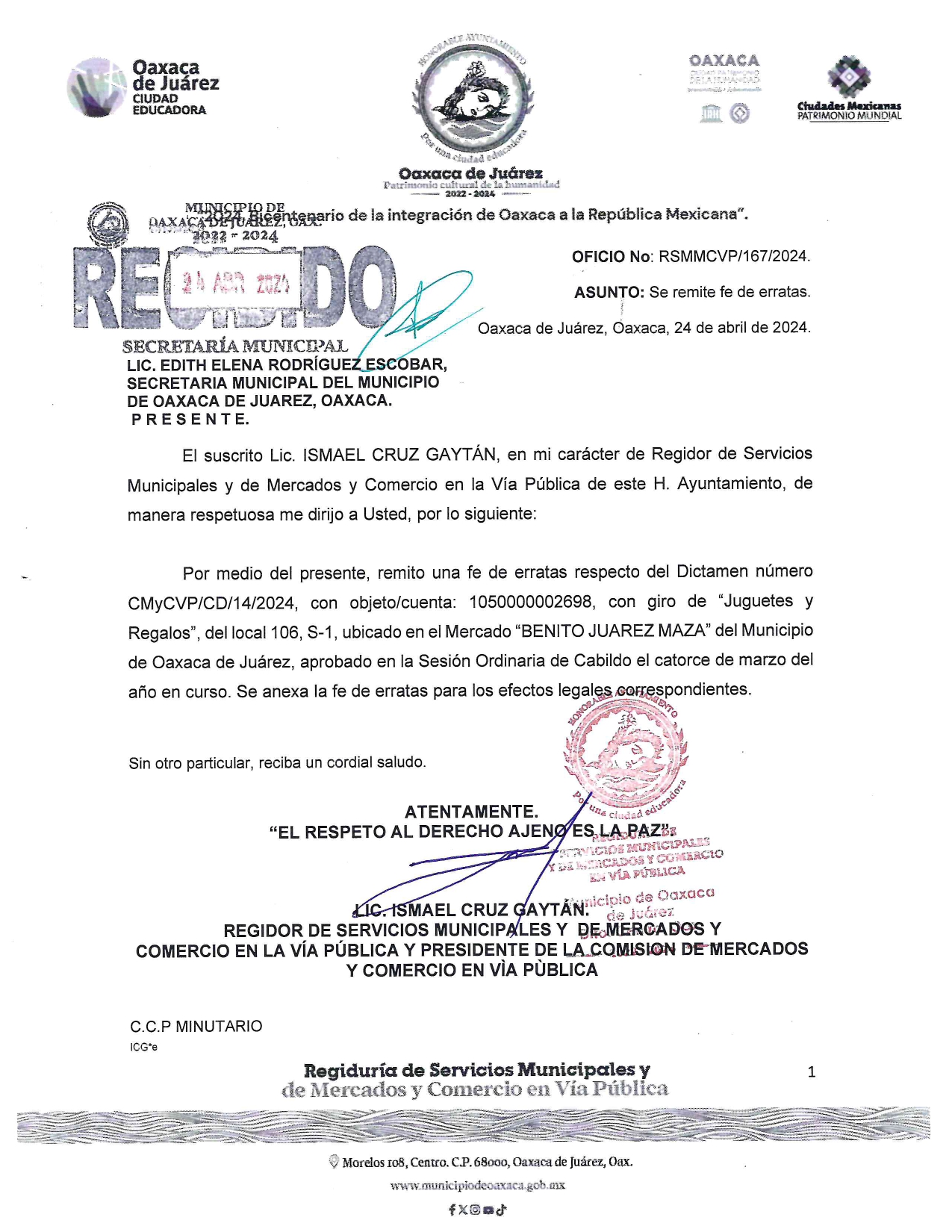 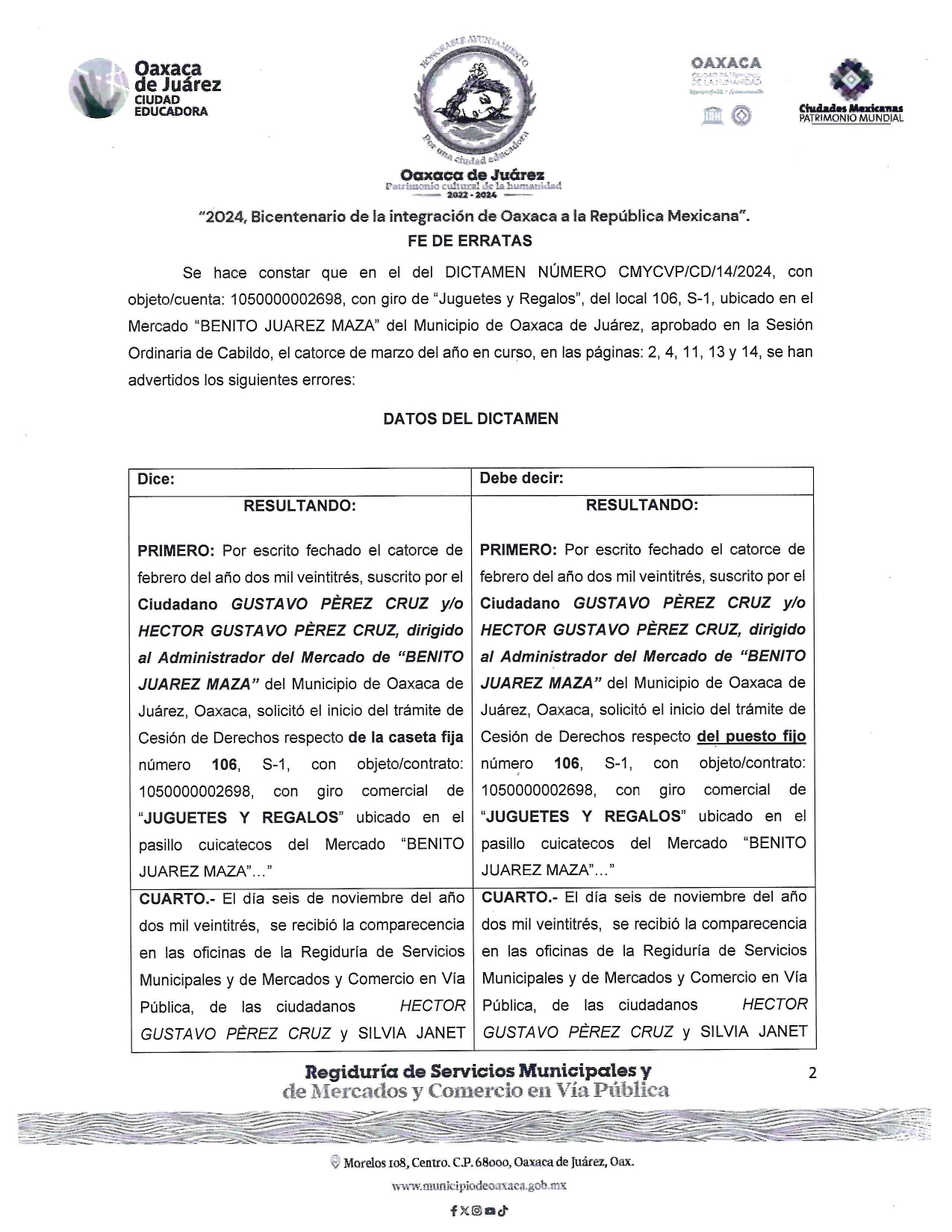 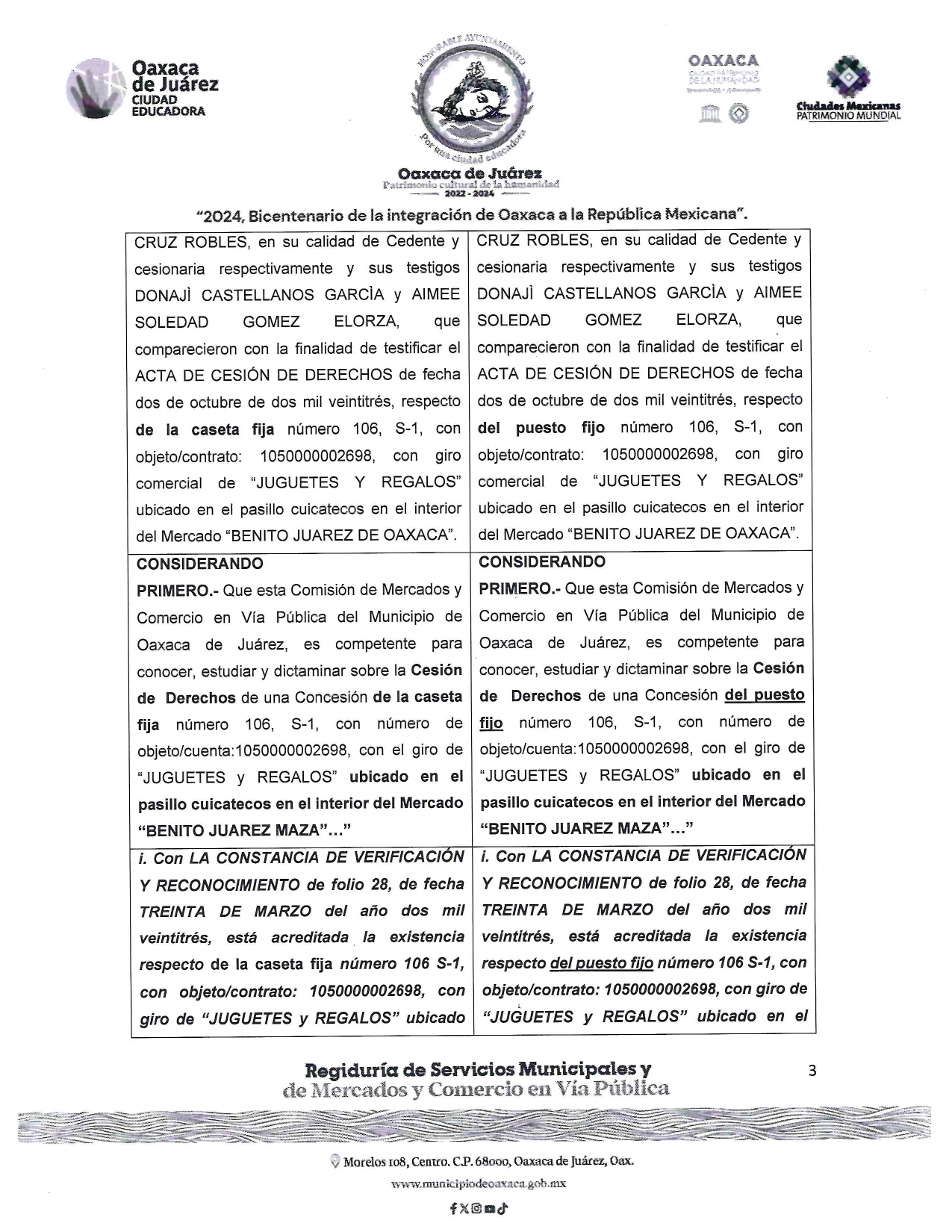 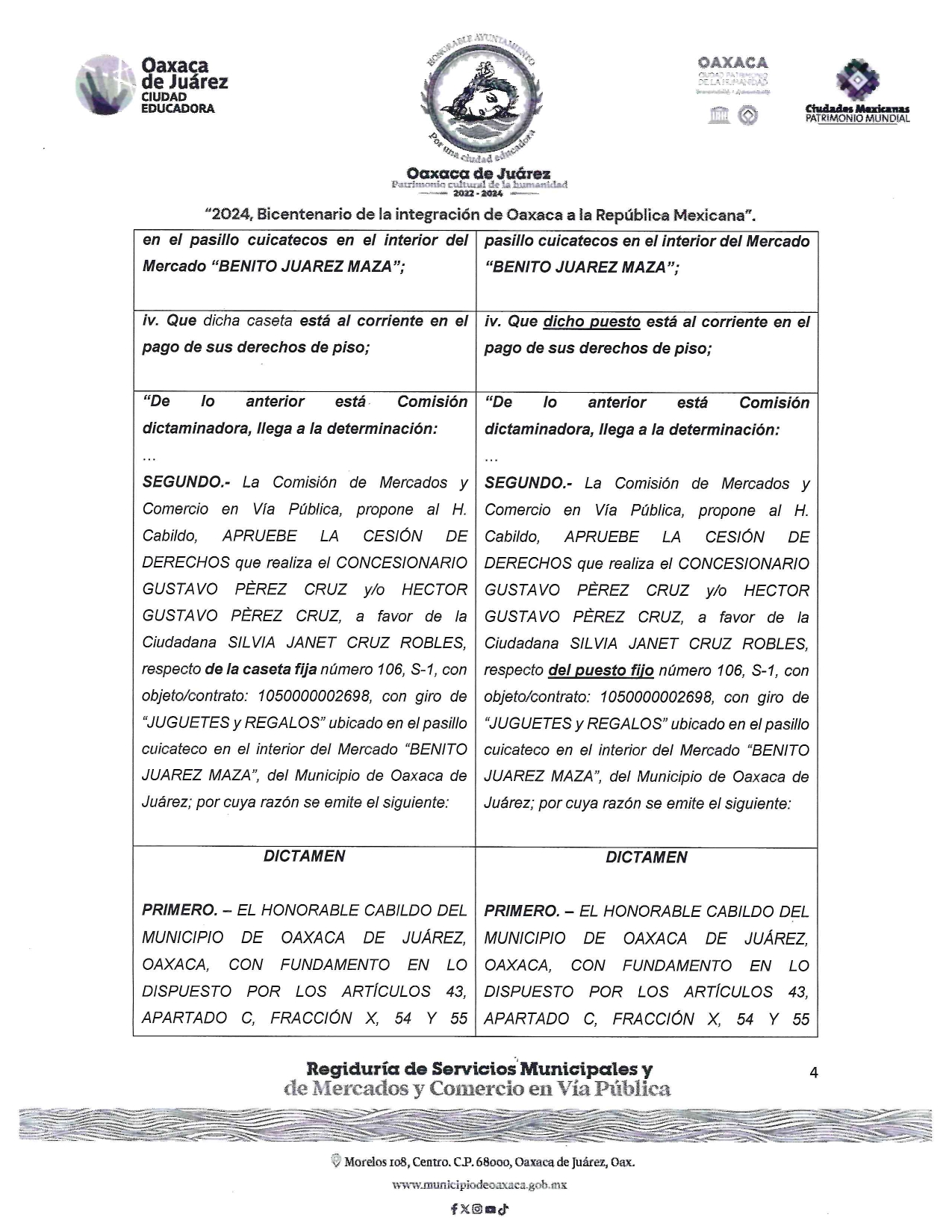 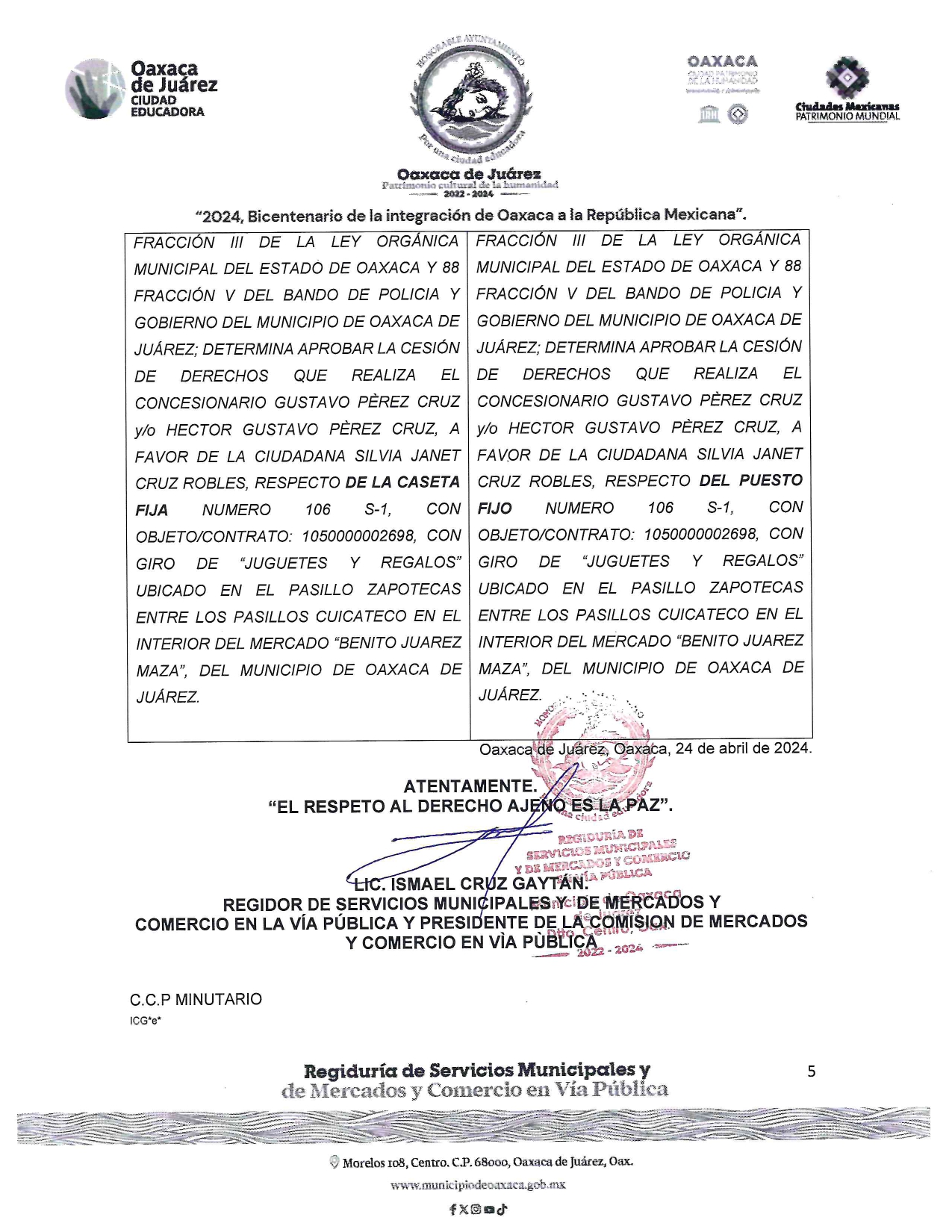 FRANCISCO MARTÍNEZ NERI, Presidente Municipal Constitucional del Municipio de Oaxaca de Juárez, del Estado Libre y Soberano de Oaxaca, a sus habitantes hace saber:En cumplimiento a lo dispuesto por los artículos 68 fracción V de la Ley Orgánica Municipal; 5 del Reglamento de la Gaceta del Municipio de Oaxaca de Juárez; y para su debida publicación y observancia, se promulga la siguiente Fe de Erratas en el Palacio Municipal de este Municipio de Oaxaca de Juárez. FE DE ERRATAS Que emite el Regidor de Servicios Municipales y de Mercados y Comercio en Vía Pública y Presidente de la Comisión de Mercados y Comercio en Vía Pública, respecto al Dictamen Número CMYCVP/CD/017/2023, con objeto/cuenta: 1050000005604, con giro de “Ropa y Calzado”, “BENITO JUÁREZ MAZA” del Municipio de Oaxaca de Juárez, aprobado en la Sesión Ordinaria de Cabildo de fecha 11 de enero de 2024, publicado en las páginas 22, 23, 24, 25, 26 y 27 de la Gaceta Municipal correspondiente al mes de enero de 2024, publicado el día treinta y uno de enero de 2024. Conforme a lo siguiente: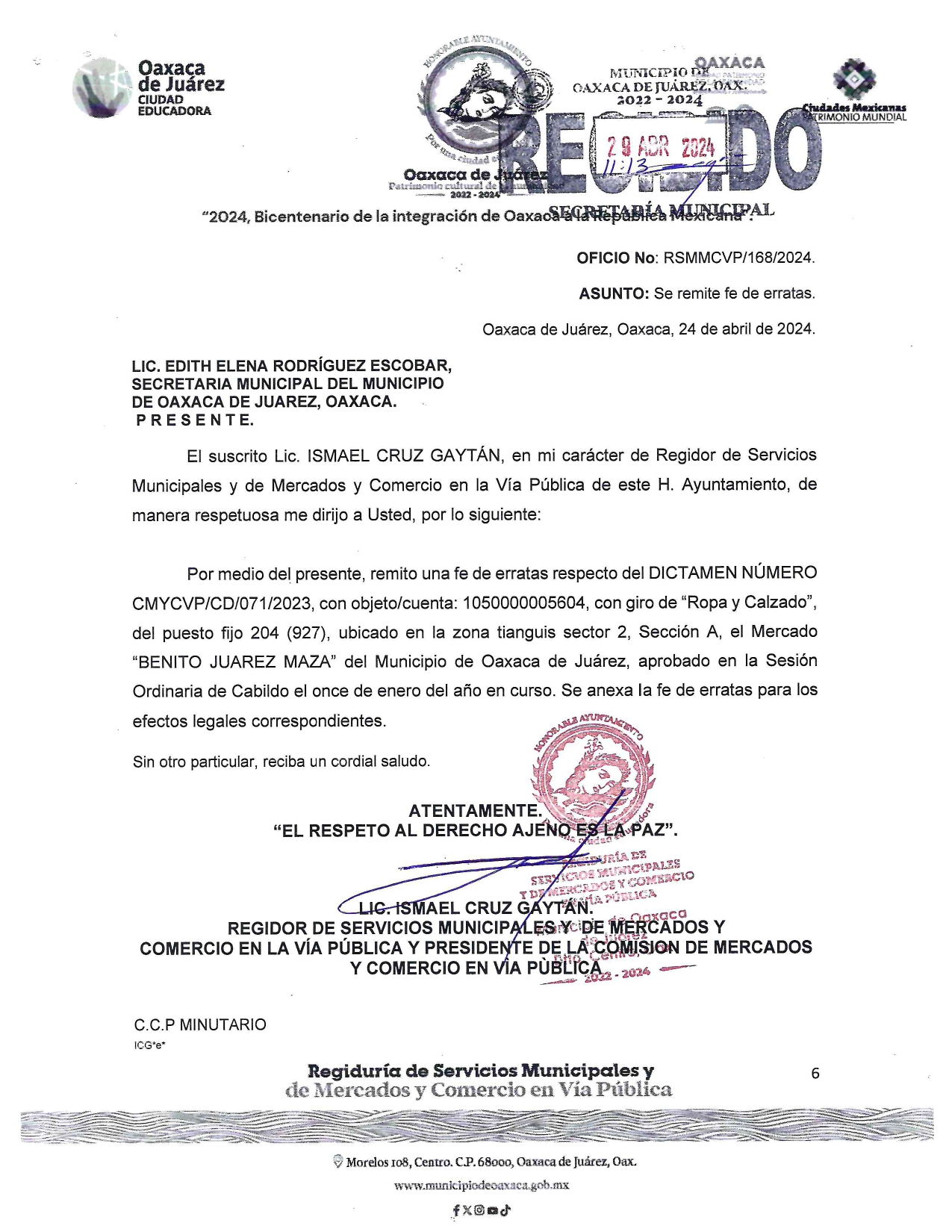 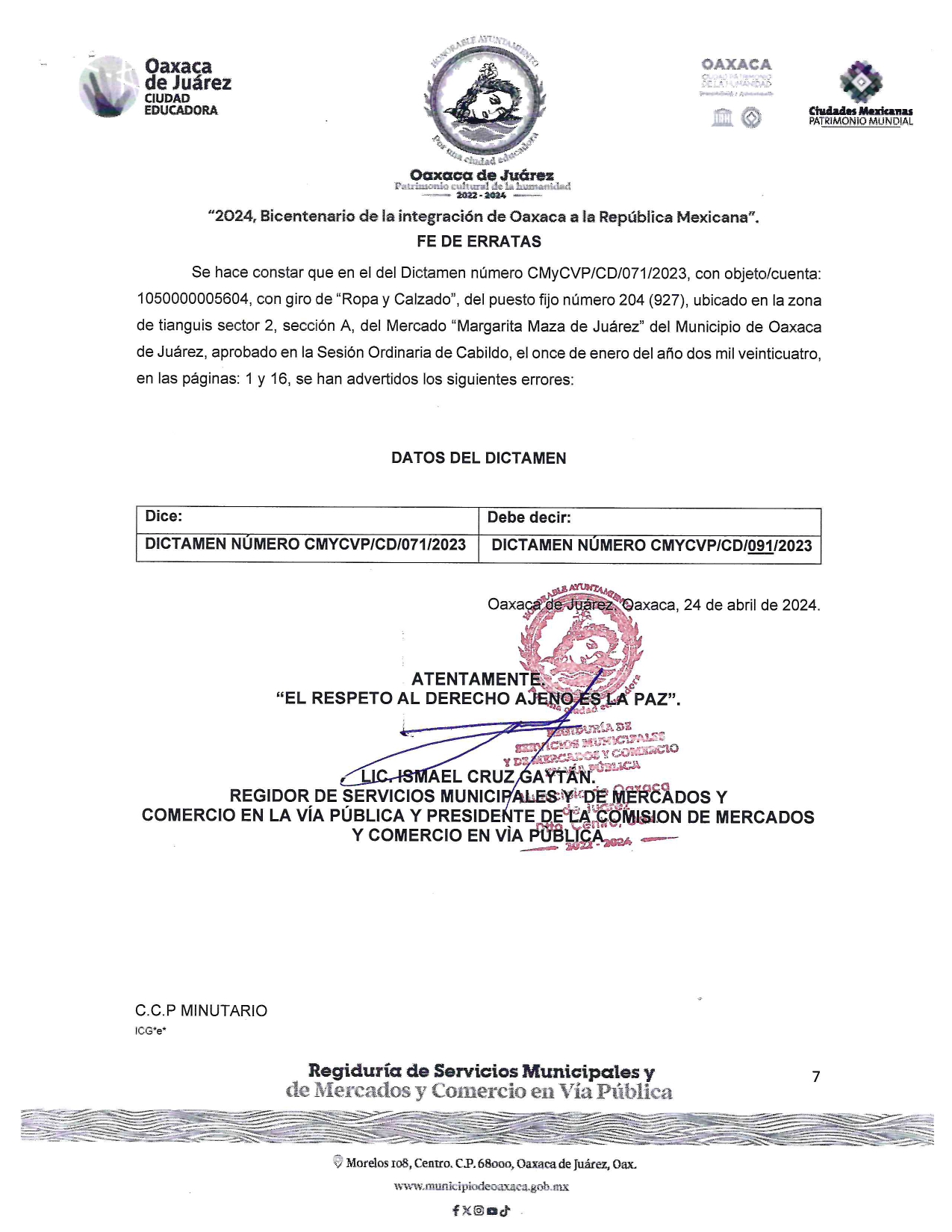 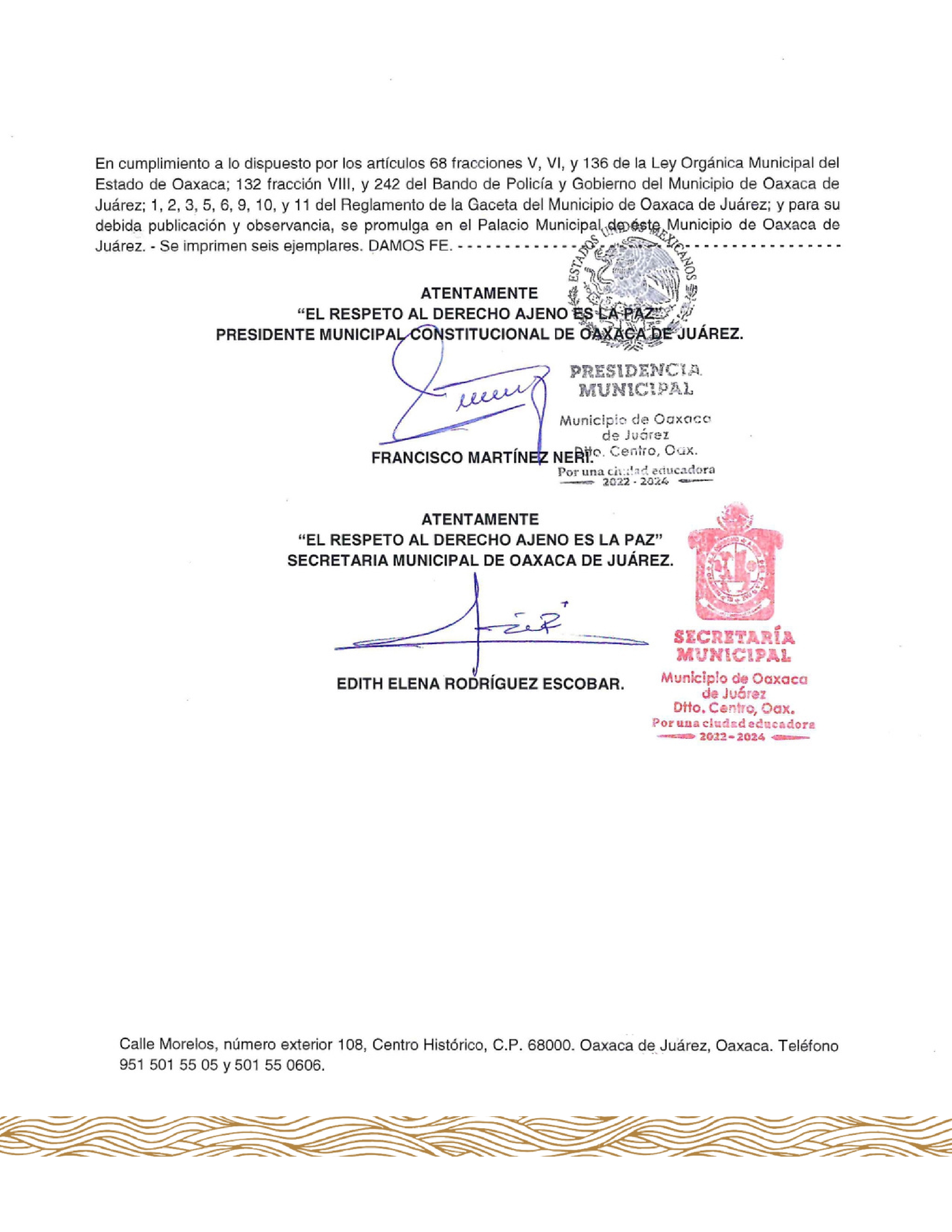 Acuerdo PM/PA/12/2024, por medio del cual el Honorable Ayuntamiento de Oaxaca de Juárez aprueba habilitar como Recinto Oficial al Teatro Macedonio Alcalá, para celebrar la Sesión Solemne de Cabildo el día veinticinco de abril de dos mil veinticuatro a las 10:00 horas con motivo del 492 Aniversario de la elevación de Villa al Rango de Ciudad a la entonces Nueva Antequera, hoy Oaxaca de Juárez.	1Oficio RJyDyAGSV/052/2024, por medio del cual la MBA. Jocabed Betanzos Velázquez, Regidora de Juventud y Deporte y de Atención a Grupos en Situación de Vulnerabilidad, solicito permiso por un lapso de 12 (doce) días naturales. 	2Dictamen CMyCVP/CD/23/2024, mediante el cual se determina aprobar la cesión de derechos que realiza la concesionaria Petra Bandillo Flores, a favor de la ciudadana Mónica Beatriz Carabantes Bandillo, respecto de la caseta fija número 56, S-2, con objeto/contrato: 1050000005415, con giro de "SOMBRERO DE LANA". 	4Dictamen CMyCVP/CD/25/2024, mediante el cual se determina aprobar la cesión de derechos que realiza la concesionaria Gloria Isabel Cruz Cruz, a favor de la C. María Gabriela García Ramírez; respecto del puesto fijo doble número 5117, con objeto/contrato: 1050000000471, con giro de "COMIDA" ubicado en la zona galera del Mercado de Abasto "Margarita Maza de Juárez", del Municipio de Oaxaca de Juárez.	8Dictamen CMyCVP/CD/26/2024, mediante el cual se determina aprobar la cesión de derechos que realiza la concesionaria Gelacia Guadalupe Juárez Martínez y/o Gelasia Guadalupe Juárez Martínez, a favor del C. José Francisco González Sosa, respecto del puesto fijo doble número 927, con objeto/contrato: 1050000002507, con giro de "ROPA Y CALZADO". 	13Dictamen CMyCVP/CD/27/2024, mediante el cual se determina aprobar la cesión de derechos que realiza la concesionaria María del Socorro Cervantes y/o María del Socorro Cervantes Hernández y/o Socorro Cervantes Hernández, a favor de la ciudadana Isidra Cervantes Hernández, respecto de la caseta fija número 152, con objeto/contrato: 1050000001775, con giro de "COMIDA". 	18Dictamen CMyCVP/CD/29/2024, mediante el cual se determina aprobar la cesión de derechos que realiza el concesionario Julián Pérez Martínez, a favor del ciudadano José Luis Sánchez Campos, respecto del puesto fijo número 4531, con objeto/contrato: 1050000010033, con giro de "POLLO". 	23Acuerdo PM/PA/15/2024, por medio del cual el Honorable Ayuntamiento de Oaxaca de Juárez aprueba otorgar los títulos de Distinción Ciudadana, durante la celebración de la Sesión Solemne de Cabildo del día veinticinco de abril de dos mil veinticuatro por el 492 Aniversario de la Elevación de Villa al rango de Ciudad a la entonces Nueva Antequera. 	27Acuerdo PM/PA/016/2024, por medio del cual se aprueba el nombramiento del C. Marcos Antonio Martínez Osorio, como encargado de despacho de la Agencia Municipal de San Martín Mexicapam de Cárdenas, del Municipio de Oaxaca de Juárez. 	29Dictamen CMyCVP/CD/28/2024, mediante el cual determina aprobar la cesión de derechos que realiza la concesionaria Yolanda Martínez Ortiz, a favor del ciudadano José Julio Cruz Vásquez, respecto del puesto fijo número 1071, con objeto/contrato: 1050000001724, con giro de "ROPA, NOVEDADES Y PERFUMERÍA". 	30Dictamen CMyCVP/CD/30/2024, mediante el cual se determina aprobar la cesión de derechos que realiza el concesionario Carlos Rolando García Valencia y/o Carlos García Valencia, a favor de la ciudadana Isabel Reina Raymundo Aguilar, respecto del puesto fijo número 137, con objeto/contrato: 1050000008206, con giro de "LEGUMBRES". 	34Dictamen CMyCVP/CD/31/2024, mediante el cual se determina aprobar la cesión de derechos que realiza la concesionaria Gilberta Pérez Cortes, a favor de la ciudadana Olivia Mayra Bernardo Jiménez, respecto del puesto fijo sin número, con objeto/contrato: 1050000005635, con giro de "ARTÍCULOS DE IMPORTACIÓN". 	39Dictamen CDEyMR/134/2024, mediante el cual es procedente autorizar la licencia a favor del C. Tomas Enrique Carreño Polo para un establecimiento comercial con giro de RESTAURANTE CON VENTA DE CERVEZA, SOLO CON ALIMENTOS, denominado “RESTAURANTE BUFFET EL CONDE”. 	43Dictamen CDEyMR/135/2024, mediante el cual es procedente autorizar el traspaso de la licencia actualmente registrada a nombre de la C. Ynelva Olmos Viloria, a favor del C. Oscar Fidel Olmos para un establecimiento comercial con giro de RESTAURANTE CON VENTA DE CERVEZA, VINOS Y LICORES SOLO CON ALIMENTOS denominado “VINICIOS”. 	48Dictamen CDEyMR/136/2024, mediante el cual es procedente autorizar el traspaso de la licencia actualmente registrada a nombre de la C. Fulgencia Olmedo Mendoza a favor del C. Neftalí Adonaí Espinosa Luis para un establecimiento comercial con giro de MISCELÁNEA CON VENTA DE CERVEZA EN BOTELLA CERRADA denominado “ALEX”. 	51Dictamen CDEyMR/137/2024, mediante el cual es procedente autorizar el traspaso de la licencia actualmente registrada a nombre del C. Moisés David Jiménez Saavedra a favor de la C. Eva Consuelo Ibáñez Saavedra para un establecimiento comercial con giro de RESTAURANTE CON VENTA DE CERVEZA, SOLO CON ALIMENTOS denominado “SAAVEDRA”. 	54Dictamen CDEyMR/138/2024, mediante el cual es procedente autorizar la licencia a favor del C. Miguel Ángel Ávila Arjona para un establecimiento comercial con giro de RESTAURANTE CON VENTA DE CERVEZA, VINOS Y LICORES SOLO CON ALIMENTOS, denominado “EL TORO Y LA LUNA”. 	57Dictamen CDEyMR/140/2024, mediante el cual es procedente autorizar la licencia a favor de la persona moral MEZCAL ARTESANAL BARRANCO S.A. DE C.V. para un establecimiento comercial con giro de EXPENDIO DE MEZCAL denominado “MEZCAL BARRANCO EXPENDIO”. 	61Dictamen CDEyMR/142/2024, mediante el cual es procedente aprobar los MANUALES DE PROCEDIMIENTOS EMITIDOS POR LOS TITULARES DE LAS DEPENDENCIAS, ENTIDADES Y DEMÁS ÁREAS ADMINISTRATIVAS PÚBLICAS MUNICIPALES. 	66Dictamen CDEyMR/143/2024, mediante el cual es procedente autorizar el permiso a favor del C. David Nicolás Vásquez Clavel para la VENTA DE BEBIDAS ALCOHÓLICAS EN ENVASE ABIERTO EN ESPECTÁCULO para el evento denominado “CONCIERTO YURIDIA”, a celebrarse el día sábado veintisiete de abril de dos mil veinticuatro. 	68Oficio PM/732/2024, por medio del cual el C. P. Francisco Martínez Neri, Presidente Municipal Constitucional del Honorable Ayuntamiento de Oaxaca de Juárez, solicito permiso por un lapso de 39 (treinta y nueve) días naturales. 	70Oficio RJyDyAGSV/053/2024, por medio del cual la MBA. Jocabed Betanzos Velázquez, Regidora de Juventud y Deporte y de Atención a Grupos en Situación de Vulnerabilidad, solicito permiso por un lapso de 13 (trece) días naturales. 	73Oficio RSSyAS/36/2024, por medio del cual el Lic. Pablo Alberto Puga Domínguez, Regidor de Salud, Sanidad y Asistencia Social del Honorable Ayuntamiento de Oaxaca de Juárez, solicito permiso por un lapso de 40 (cuarenta) días naturales. 	75Dictamen CMyCVP/09/2024, mediante el cual se autoriza a la Dirección de Comercio en Vía Pública de este Ayuntamiento expida permisos temporales, para los días, lugares, horarios, personas y condiciones que se especifican en el considerando segundo del presente dictamen. 	77Dictamen CMyCVP/CD/48/2024, mediante el cual se determina aprobar la cesión de derechos que realiza la concesionaria Rosa Zárate Maldonado y/o Rosa Zárate de Fuentes, a favor del C. Williams Alberto Figueroa Flores, respecto del puesto fijo (2) número 123, con objeto/contrato: 1050000001189, con giro de "ROPA, NOVEDADES Y PERFUMERÍA". 	81Dictamen CMyCVP/SD/10/2024, mediante el cual se autoriza la sucesión de derechos, a favor de la ciudadana Elizabeth Eloísa Estrada Castellanos, respecto de la caseta fija número 53, ubicado en el interior del Mercado Zonal "SANTA ROSA", con giro de "FONDA". 	86Oficio RSMMCVP/167/2024, por medio del cual se promulga la Fe de Erratas del dictamen número CMYCVP/CD/14/2024, que realiza el concesionario Gustavo Pérez Cruz y/o Héctor Gustavo Pérez Cruz, a favor de la ciudadana Silvia Janet Cruz Robles, con objeto/contrato: 1050000002698, con giro de "JUGUETES Y REGALOS. 	91Oficio RSMMCVP/168/2024, por medio del cual se promulga la Fe de Erratas del dictamen número CMYCVP/CD/017/2023, con objeto/cuenta: 1050000005604, con giro de “Ropa y Calzado”. 	97